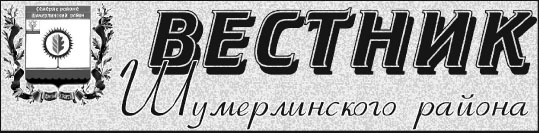 21.03.2022№ 19ПОСТАНОВЛЕНИЕАДМИНИСТРАЦИИ  ШУМЕРЛИНСКОГО  МУНИЦИПАЛЬНОГО  ОКРУГА21.03.2022  № 161 Об утверждении муниципальной программы Шумерлинского муниципального округа «Социальная поддержка граждан»В целях обеспечения социальной поддержки граждан в Шумерлинском районе Чувашской Республикиадминистрация Шумерлинского муниципального округа п о с т а н о в л я е т:  1. Утвердить прилагаемую муниципальную программу Шумерлинского муниципального округа «Социальная поддержка граждан».	2. Признать утратившими силу:постановление администрации Шумерлинского района Чувашской Республики от 22.06.2017 № 304 «О внесении изменений в постановление администрации Шумерлинского района от 24.01.2014 № 46 «Об утверждении муниципальной программы Шумерлинского района «Социальная поддержка граждан» на 2014-2020 годы»»;постановление администрации Шумерлинского района Чувашской Республики от 22.06.2017 № 304 «О внесении изменений в постановление администрации Шумерлинского района от 24.01.2014 № 46 «Об утверждении муниципальной программы Шумерлинского района «Социальная поддержка граждан» на 2014-2020 годы»»;постановление администрации Шумерлинского района Чувашской Республики от 06.03.2019 № 112  «Об утверждении  муниципальной программы Шумерлинского района Чувашской Республики «Социальная поддержка граждан»;постановление администрации Шумерлинского района Чувашской Республики от 10.02.2020 № 50 «О внесении изменений в постановление администрации Шумерлинского района от 06.03.2019 № 112  «Об утверждении муниципальной программы Шумерлинского района «Социальная поддержка граждан»»;постановление администрации Шумерлинского района Чувашской Республики от 03.06.2020 № 218 «О внесении изменений в постановление администрации Шумерлинского района от 06.03.2019 № 112  «Об утверждении муниципальной программы Шумерлинского района «Социальная поддержка граждан»»;постановление администрации Шумерлинского района Чувашской Республики от 20.02.2021 № 101 «О внесении изменений в постановление администрации Шумерлинского района от 06.03.2019 № 112  «Об утверждении муниципальной программы Шумерлинского района «Социальная поддержка граждан»»;постановление администрации Шумерлинского района Чувашской Республики от 27.12.2021 № 658 «О внесении изменений в постановление администрации Шумерлинского района от 06.03.2019 № 112  «Об утверждении муниципальной программы Шумерлинского района «Социальная поддержка граждан»»;постановление администрации Большеалгашинского сельского поселения Шумерлинского района Чувашской Республики от 12.07.2016 № 70 «Об утверждении муниципальной программы Большеалгашинского сельского поселения Шумерлинского района «Социальная поддержка граждан в Большеалгашинском сельском поселении Шумерлинского района на 2016-2020 годы»».3. Настоящее постановление вступает в силу после его опубликования в издании «Вестник Шумерлинского района» и распространяется на правоотношения, возникшие с 1 января 2022 года.4. Настоящее постановление подлежит размещению на официальном сайте Шумерлинского муниципального округа в информационно-телекоммуникационной сети «Интернет».   Глава Шумерлинского муниципального округаЧувашской Республики                                                                                                                                                                          Л.Г. Рафинов   Утвержденапостановлением администрации Шумерлинского муниципального округа от  21.03.2022  № 161МУНИЦИПАЛЬНАЯ ПРОГРАММАШУМЕРЛИНСКОГО МУНИЦИПАЛЬНОГО ОКРУГА«СОЦИАЛЬНАЯ ПОДДЕРЖКА ГРАЖДАН»П А С П О Р Т
муниципальной программы Шумерлинского муниципального округа«Социальная поддержка граждан»Раздел I. Приоритеты государственной политики в сфере реализации Муниципальной программы, цели, задачи, описание сроков и этапов реализации Муниципальной программыПриоритеты государственной политики Чувашской Республики в сфере социальной поддержки граждан определены Законом Чувашской Республики «О Стратегии социально-экономического развития Чувашской Республики до 2035 года», Стратегией социально-экономического развития Шумерлинского муниципального округа, ежегодными посланиями Главы Чувашской Республики Государственному Совету Чувашской Республики.Основным стратегическим приоритетом государственной политики Чувашской Республики в сфере реализации Муниципальной программы является повышение уровня жизни отдельных категорий граждан (пожилых, инвалидов и маломобильных групп населения, семей, имеющих детей, в том числе многодетных семей, и др.) путем адресного предоставления социальной помощи и поддержки, обеспечения доступности социальных услуг.Муниципальная программа направлена на достижение следующих целей:создание условий для роста благосостояния граждан – получателей мер социальной поддержки;повышение доступности социальных услуг для граждан.Для достижения указанных целей в рамках реализации Муниципальной программы предусматривается решение следующих приоритетных задач: обеспечение выполнения обязательств государства по социальной поддержке граждан;создание благоприятных условий для жизнедеятельности семьи, функционирования института семьи, рождения детей.Муниципальная программа реализуется в период с 2022 по 2035 год в три этапа: 1 этап – 2022 – 2025 годы; 2 этап – 2026 – 2030 годы;3 этап – 2031 – 2035 годы.На 1 этапе будет продолжена реализация начатых ранее мероприятий по развитию отрасли социальной защиты и социального обслуживания.За счет реализации мероприятий 2 и 3 этапов будут достигнуты следующие результаты:выполнение обязательств по социальной поддержке нуждающихся граждан;адресный подход к предоставлению всех форм социальных услуг гражданам;снижение бедности среди получателей мер социальной поддержки на основе расширения сферы применения адресного принципа ее предоставления;поддержка и содействие в социальной адаптации граждан, находящихся в социально опасном положении и нуждающихся в социальном обслуживании.Сведения о целевых индикаторах и показателях Муниципальной программы, подпрограмм Муниципальной программы и их значениях приведены в приложении № 1 к Муниципальной программе.Состав целевых индикаторов и показателей Муниципальной программы и подпрограмм определен исходя из принципа необходимости и достаточности информации для характеристики достижения целей и решения задач, определенных Муниципальной программой.Перечень целевых индикаторов и показателей носит открытый характер и предусматривает возможность их корректировки в случае потери информативности целевого индикатора или показателя, а также изменений в законодательстве Российской Федерации и законодательстве Чувашской Республики, влияющих на расчет данных целевых индикаторов или показателей.Раздел II. Обобщенная характеристика основных мероприятий подпрограмм Муниципальной программыВыстроенная в рамках настоящей Муниципальной программы система целевых ориентиров (цели, задачи, ожидаемые результаты) представляет собой четкую согласованную структуру, посредством которой установлена прозрачная и понятная связь реализации отдельных мероприятий с достижением конкретных целей на всех уровнях Муниципальной программы.Достижение целей и решение задач Муниципальной программы будет осуществляться в рамках реализации следующих подпрограмм: «Социальное обеспечение граждан».Подпрограмма «Социальное обеспечение граждан» предусматривает выполнение одного основного мероприятия.Основное мероприятие 1. Реализация законодательства в области предоставления мер социальной поддержки отдельным категориям граждан.В рамках выполнения данного мероприятия предусмотрено финансирование мер социальной поддержки отдельных категорий граждан, в том числе гражданам, замещавшим муниципальные должности и должности муниципальной службы (в т.ч. вышедшим на пенсию), педагогическим работникам образовательных учреждений, работающим и проживающим в сельской местности, другим категориям специалистов, работающим и проживающим в сельской местности.Подпрограмма «Совершенствование социальной поддержки семьи и детей» предусматривает выполнение одного основного мероприятия.Основное мероприятие 1. Организация и проведение мероприятий, направленных на сохранение семейных ценностей.	Реализация данного мероприятия включает в себя комплекс мероприятий, направленных на участие в республиканском конкурсе «Семья года», республиканском слете трудовых династий, награждении орденом «За любовь и верность» супружеских пар, состоящих в зарегистрированном браке 50 и более лет, воспитавших детей – достойных граждан Российской Федерации, проведение новогодних праздников для детей, нуждающихся в социальной поддержке.Раздел III. Обоснование объема финансовых ресурсов, необходимых для реализации Муниципальной программы (с расшифровкой по источникам финансирования, по этапам и годам ее реализации)Расходы Муниципальной программы формируются за счет средств федерального бюджета, республиканского бюджета Чувашской Республики, бюджета Шумерлинского муниципального округа и средств внебюджетных источников.Общий объем финансирования Муниципальной программы в 2022–
2035 годах составляет  28 965,9 тыс. рублей, в том числе за счет средств:федерального бюджета – 0,0 тыс. рублей (0 процентов);республиканского бюджета Чувашской Республики – 25 007,7 тыс. рублей (86,0 процента);бюджета Шумерлинского муниципального округа 3 965,2 тыс. рублей (14,0 процента);внебюджетных источников – 0,0 тыс. рублей (0 процентов).Объем финансирования подпрограммы на 1 этапе (2022–2025 годы) составляет 8 202,8 тыс. рублей, в том числе:в 2022 году – 2 055,7 тыс. рублей;в 2023 году – 2 055,7 тыс. рублей;в 2024 году – 2 055,7 тыс. рублей;в 2025 году – 2 035,7 тыс. рублей;из них средства:федерального бюджета – 0,0  тыс. рублей (0 процентов), в том числе:в 2022 году – 0,0  тыс. рублей;в 2023 году – 0,0  тыс. рублей;в 2024 году – 0,0  тыс. рублей;в 2025 году – 0,0  тыс. рублей;республиканского бюджета Чувашской Республики – 7 142,8 тыс. рублей (87,0 процента), в том числе:в 2022 году – 1 785,7 тыс. рублей;в 2023 году – 1 785,7 тыс. рублей;в 2024 году – 1 785,7 тыс. рублей;в 2025 году – 1 785,7 тыс. рублей;бюджета Шумерлинского муниципального округа – 1 060,0 тыс. рублей (13,0 процента), в том числе:в 2022 году – 270,0 тыс. рублей;в 2023 году – 270,0 тыс. рублей;в 2024 году – 270,0 тыс. рублей;в 2025 году –   250,0 тыс. рублей;внебюджетных источников – 0,0  тыс. рублей (0 процентов), в том числе:в 2022 году – 0,0  тыс. рублей;в 2023 году – 0,0  тыс. рублей;в 2024 году – 0,0  тыс. рублей;в 2025 году – 0,0  тыс. рублей.На 2 этапе (2026–2030 годы) объем финансирования Муниципальной программы составляет 10 210,9 тыс. рублей, из них средства:федерального бюджета – 0,0 тыс. рублей (0 процентов);республиканского бюджета Чувашской Республики – 8 928,9 тыс. рублей (87,0 процента);бюджета Шумерлинского муниципального округа – 1 282,0 тыс. рублей (13,0 процента);внебюджетных источников – 0,0 тыс. рублей (0 процентов).На 3 этапе (2031–2035 годы) объем финансирования Муниципальной программы составляет 10 552,2 тыс. рублей, из них средства:федерального бюджета – 0,0 тыс. рублей (0 процентов);республиканского бюджета Чувашской Республики – 8 929,0 тыс. рублей (85,0  процента);бюджета Шумерлинского муниципального округа – 1 623,2 тыс. рублей (15,0 процента);внебюджетных источников – 0,0 тыс. рублей (0 процентов).Объемы финансирования Муниципальной программы подлежат ежегодному уточнению исходя из реальных возможностей бюджетов всех уровней.Ресурсное обеспечение и прогнозная (справочная) оценка расходов за счет всех источников финансирования реализации Муниципальной программы приведены в приложении № 2 к Муниципальной программе.Приложение № 1к муниципальной программеШумерлинского муниципального округа«Социальная поддержка граждан»С в е д е н и яо целевых индикаторах и показателях муниципальной программыШумерлинского муниципального округа «Социальная поддержка граждан»и их значениях Приложение № 2к муниципальной программеШумерлинского муниципального округа«Социальная поддержка граждан»Ресурсное обеспечение и прогнозная (справочная) оценка расходовза счет всех источников финансирования реализации муниципальной программы Шумерлинского муниципального округа Чувашской Республики «Социальная поддержка граждан» Приложение № 3к муниципальной программеШумерлинского муниципального округа«Социальная поддержка граждан»П о д п р о г р а м м а«Социальное обеспечение граждан» муниципальной программы Шумерлинского муниципального округа Чувашской Республики «Социальная поддержка граждан»Паспорт подпрограммыРаздел I. Приоритеты и цели подпрограммы, общая характеристикаучастия органов местного самоуправления  в реализации подпрограммыПриоритетными направлениями государственной политики в сфере социального обеспечения граждан являются поддержание и повышение уровня социальной защищенности граждан в связи с особыми заслугами перед Шумерлинским муниципальным округом, трудной жизненной ситуацией, педагогическим работникам образовательных учреждений, работающим и проживающим в сельской местности, другим категориям специалистов, работающим и проживающим в сельской местности, сохранение ранее действовавших социальных обязательств.Подпрограмма «Социальное обеспечение граждан» муниципальной программы Шумерлинского муниципального округа «Социальная поддержка граждан» (далее – подпрограмма) является неотъемлемой частью Муниципальной программы.Цель подпрограммы:повышение уровня жизни граждан – получателей мер социальной поддержки.Для достижения указанных целей необходимо решение следующей задачи:реализация системы мер социальной поддержки отдельных категорий граждан.Раздел II. Перечень и сведения о целевых индикаторах и показателях подпрограммы с расшифровкой плановых значений по годам ее реализацииЦелевым индикатором и показателем подпрограммы является:доля получателей социальных услуг, проживающих в Шумерлинском муниципальном округе в общей численности населения Шумерлинского муниципального округа.В результате реализации мероприятий подпрограммы ожидается достижение к 2036 году следующего целевого индикатора и показателя:доля получателей социальных услуг, проживающих в Шумерлинском муниципальном округе в общей численности населения Шумерлинского муниципального округа: в 2022 году – 18,2 процента;в 2023 году – 18,2 процента;в 2024 году – 18,2 процента;в 2025 году – 18,2 процента;в 2030 году – 18,2 процента;в 2035 году – 18,2 процента.Раздел III. Характеристики основных мероприятий, мероприятий подпрограммы с указанием сроков и этапов их реализацииОсновные мероприятия подпрограммы направлены на реализацию поставленных целей и задач подпрограммы и Муниципальной программы в целом. Основные мероприятия подпрограммы подразделяются на отдельные мероприятия, реализация которых позволит обеспечить достижение целевого индикатора и показателя подпрограммы.Подпрограмма объединяет два основных мероприятий:Основное мероприятие 1. Реализация законодательства в области предоставления мер социальной поддержки отдельным категориям граждан.Мероприятие 1.1. Выплаты пенсии за выслугу лет муниципальным служащим В рамках выполнения данного мероприятия предусмотрено финансирование мер социальной поддержки гражданам, замещавшим муниципальные должности и должности муниципальной службы (в т.ч. вышедшим на пенсию).Мероприятие 1.2. Обеспечение мер социальной поддержки отдельных категорий граждан по оплате жилищно-коммунальных услуг В рамках выполнения данного мероприятия предусмотрено финансирование мер социальной поддержки педагогическим работникам образовательных учреждений, работающим и проживающим в сельской местности.Подпрограмма реализуется в период с 2022 по 2035 год в три этапа:1 этап – 2022–2025 годы;2 этап – 2026–2030 годы;3 этап – 2031–2035 годы.При этом большинство мероприятий подпрограммы реализуется ежегодно с установленной периодичностью.Раздел IV. Обоснование объема финансовых ресурсов, необходимых для реализации подпрограммы (с расшифровкой по источникам финансирования, по этапам и годам ее реализации)Расходы подпрограммы формируются за счет средств федерального бюджета, республиканского бюджета Чувашской Республики, бюджета Шумерлинского муниципального округа и средств внебюджетных источников.Общий объем финансирования подпрограммы в 2022 –
2035 годах составляет 28 965,9 тыс. рублей, в том числе за счет средств:федерального бюджета – 0,0 тыс. рублей (0 процента);республиканского бюджета Чувашской Республики – 25 000,7 тыс. рублей (86,0 процента);бюджета Шумерлинского муниципального округа 3 965,2 тыс. рублей (14,0 процента);внебюджетных источников – 0,0 тыс. рублей (0 процентов).Объем финансирования подпрограммы на 1 этапе (2022 – 2025 годы) составляет 8 202,8 тыс. рублей, в том числе:в 2022 году – 2 055,7 тыс. рублей;в 2023 году – 2 055,7 тыс. рублей;в 2024 году – 2 055,7 тыс. рублей;в 2025 году –  2 035,7 тыс. рублей;из них средства:федерального бюджета – 0,0  тыс. рублей (0 процентов), в том числе:в 2022 году – 0,0  тыс. рублей;в 2023 году – 0,0  тыс. рублей;в 2024 году – 0,0  тыс. рублей;в 2025 году – 0,0  тыс. рублей;республиканского бюджета Чувашской Республики – 7 142,8 тыс. рублей (87,0 процента), в том числе:в 2022 году – 1 785,7 тыс. рублей;в 2023 году – 1 785,7 тыс. рублей;в 2024 году – 1 785,7 тыс. рублей;в 2025 году – 1 785,7 тыс. рублей;бюджета Шумерлинского муниципального округа – 1 060,0 тыс. рублей (13,0 процента), в том числе:в 2022 году – 270,0 тыс. рублей; в 2023 году – 270,0 тыс. рублей;в 2024 году – 270,0 тыс. рублей;в 2025 году – 250,0 тыс. рублей;внебюджетных источников – 0,0  тыс. рублей (0 процентов), в том числе:в 2022 году – 0,0  тыс. рублей;в 2023 году – 0,0  тыс. рублей;в 2024 году – 0,0  тыс. рублей;в 2025 году – 0,0  тыс. рублей.На 2 этапе (2026–2030 годы) объем финансирования Муниципальной программы составляет 10 210,9 тыс. рублей, из них средства:федерального бюджета – 0,0 тыс. рублей (0 процентов);республиканского бюджета Чувашской Республики – 8 928,8 тыс. рублей (87,0 процента);бюджета Шумерлинского муниципального округа –1 282,0 тыс. рублей (13,0 процента);внебюджетных источников – 0,0 тыс. рублей (0 процентов).На 3 этапе (2031–2035 годы) объем финансирования Муниципальной программы составляет 10 552,2 тыс. рублей, из них средства:федерального бюджета – 0,0 тыс. рублей (0 процентов);республиканского бюджета Чувашской Республики – 8 929,0 тыс. рублей (85,0 процента);бюджета Шумерлинского муниципального округа – 1 623,2 тыс. рублей (15,0 процента);внебюджетных источников – 0,0 тыс. рублей (0 процентов).Объемы финансирования подпрограммы подлежат ежегодному уточнению исходя из реальных возможностей бюджетов всех уровней.Ресурсное обеспечение реализации подпрограммы за счет всех источников финансирования приведено в приложении к настоящей подпрограмме.Приложение 1к подпрограмме «Социальное обеспечение граждан» муниципальной программыШумерлинского муниципального округа Чувашской Республики «Социальная поддержка граждан»Ресурсное обеспечение 
реализации подпрограммы «Социальное обеспечение граждан» муниципальной программы Шумерлинского муниципального округа Чувашской Республики «Социальная поддержка граждан» за счет всех источников финансированияПриложение № 4к муниципальной программеШумерлинского муниципального округа Чувашской Республики«Социальная поддержка граждан»П о д п р о г р а м м а«Совершенствование социальной поддержки семьи и детей»муниципальной программы Шумерлинского муниципального округа Чувашской Республики «Социальная поддержка граждан»Паспорт подпрограммыРаздел I. Приоритеты и цель подпрограммы, общая характеристика участия органов местного самоуправления в реализации подпрограммыПриоритетными направлениями государственной семейной политики являются обеспечение поддержки, укрепление и защита семьи как фундаментальной основы российского общества, сохранение традиционных семейных ценностей, повышение роли семьи в жизни общества, повышение авторитета родительства в семье и обществе, профилактика и преодоление семейного неблагополучия, улучшение условий и повышение качества жизни семей.Целью подпрограммы «Совершенствование социальной поддержки семьи и детей» муниципальной программы Шумерлинского муниципального округа «Социальная поддержка граждан» (далее – подпрограмма) является повышение уровня жизни семей, имеющих детей, в том числе многодетных семей, путем адресного предоставления социальной помощи и поддержки, обеспечения доступности социальных услуг.Достижению поставленных в подпрограмме целей способствует решение следующих задач: совершенствование системы профилактической работы по предупреждению безнадзорности и правонарушений несовершеннолетних;формирование общественного сознания, направленного на повышение статуса полной семьи, пропаганда семейных ценностей.В Шумерлинском муниципальном округе создана комиссия по профилактике правонарушений, на территории муниципального округа – советы по профилактике правонарушений. В рамках профилактики безнадзорности и правонарушений несовершеннолетних проводится работа по информационно-методической поддержке специалистов администраций муниципальных образований.Раздел II. Перечень и сведения о целевых индикаторах и показателях подпрограммы с расшифровкой плановых значений по годам ее реализацииЦелевым индикатором и показателями подпрограммы является:удельный вес несовершеннолетних, находящихся в трудной жизненной ситуации, охваченных организованным отдыхом и оздоровлением, в общей численности несовершеннолетних, охваченных организованным отдыхом и оздоровлением.В результате реализации мероприятий подпрограммы ожидается достижение к 2036 году:удельный вес несовершеннолетних, находящихся в трудной жизненной ситуации, охваченных организованным отдыхом и оздоровлением, в общей численности несовершеннолетних, охваченных организованным отдыхом и оздоровлением:в 2022 году – 49,2 процента;в 2023 году – 49,2 процента;в 2024 году – 49,2 процента;в 2025 году – 49,2 процента;в 2030 году – 49,2 процента;в 2035 году – 49,2 процента.Раздел III. Характеристики основных мероприятий, мероприятий подпрограммы с указанием сроков и этапов их реализацииОсновные мероприятия подпрограммы направлены на реализацию поставленных целей и задач подпрограммы и Муниципальной программы в целом. Подпрограмма объединяет следующее основное мероприятие:Основное мероприятие 1. Организация и проведение мероприятий, направленных на сохранение семейных ценностей.Реализация данного мероприятия включает в себя комплекс мероприятий, направленных на участие в республиканском конкурсе «Семья года», республиканском слете трудовых династий, награждении орденом «За любовь и верность» супружеских пар, состоящих в зарегистрированном браке 50 и более лет, воспитавших детей – достойных граждан Российской Федерации, проведение новогодних праздников для детей, нуждающихся в социальной поддержке.Подпрограмма реализуется в период с 2022 по 2035 год в три этапа:1 этап – 2022–2025 годы;2 этап – 2026–2030 годы;3 этап – 2031–2035 годы.Раздел IV. Обоснование объема финансовых ресурсов,  необходимых для реализации подпрограммы (с расшифровкой по источникам финансирования, по этапам и годам ее реализации)Расходы подпрограммы формируются за счет средств федерального бюджета, республиканского бюджета Чувашской Республики, бюджета Шумерлинского муниципального округа и средств внебюджетных источников.Общий объем финансирования подпрограммы в 2022 –
2035 годах составляет  0,0 тыс. рублей, в том числе за счет средств:федерального бюджета – 0,0 тыс. рублей (0 процентов);республиканского бюджета Чувашской Республики – 0,0 тыс. рублей (0 процентов);бюджета Шумерлинского муниципального округа - 0,0 тыс. рублей (0 процентов);внебюджетных источников – 0,0 тыс. рублей (0 процентов).Объем финансирования подпрограммы на 1 этапе (2022–2025 годы) составляет 0,0 тыс. рублей, в том числе:в 2022 году – 0,0 тыс. рублей;в 2023 году – 0,0 тыс. рублей;в 2024 году – 0,0 тыс. рублей;в 2025 году – 0,0 тыс. рублей;из них средства:федерального бюджета – 0,0  тыс. рублей (0  процентов), в том числе:в 2022 году – 0,0 тыс. рублей;в 2023 году – 0,0 тыс. рублей;в 2024 году – 0,0 тыс. рублей;в 2025 году – 0,0 тыс. рублей;республиканского бюджета Чувашской Республики – 0,0  тыс. рублей (0 процентов), в том числе:в 2022 году – 0,0 тыс. рублей;в 2023 году – 0,0 тыс. рублей;в 2024 году – 0,0 тыс. рублей;в 2025 году – 0,0 тыс. рублей;бюджета Шумерлинского муниципального округа – 0,0  тыс. рублей (0 процентов), в том числе:в 2022 году – 0,0 тыс. рублей;в 2023 году – 0,0 тыс. рублей;в 2024 году – 0,0 тыс. рублей;в 2025 году – 0,0 тыс. рублей;внебюджетных источников – 0,0  тыс. рублей (0  процентов), в том числе:в 2022 году – 0,0 тыс. рублей;в 2023 году – 0,0 тыс. рублей;в 2024 году – 0,0 тыс. рублей;в 2025 году – 0,0 тыс. рублей.На 2 этапе (2026–2030 годы) объем финансирования Муниципальной программы составляет 0,0 тыс. рублей, из них средства:федерального бюджета – 0,0 тыс. рублей (0 процентов);республиканского бюджета Чувашской Республики – 0,0 тыс. рублей (0 процентов);бюджета Шумерлинского муниципального округа – 0,0 тыс. рублей (0 процентов);внебюджетных источников – 0,0 тыс. рублей (0 процентов).На 3 этапе (2031–2035 годы) объем финансирования Муниципальной программы составляет 0,0  тыс. рублей, из них средства:федерального бюджета – 0,0 тыс. рублей (0 процентов);республиканского бюджета Чувашской Республики – 0,0 тыс. рублей (0 процентов);бюджета Шумерлинского муниципального округа – 0,0 тыс. рублей (0 процентов);внебюджетных источников – 0,0 тыс. рублей (0 процентов).Объемы финансирования подпрограммы подлежат ежегодному уточнению исходя из реальных возможностей бюджетов всех уровней.Ресурсное обеспечение реализации подпрограммы за счет всех источников финансирования приведено в приложении к настоящей подпрограмме.поддержка граждан»Приложение 1к подпрограмме «Совершенствование социальной поддержки семьи  и детей» муниципальной программы Шумерлинского муниципального округа «Социальная поддержка граждан»Ресурсное обеспечение реализации подпрограммы «Совершенствование социальной поддержки семьи и детей» муниципальной программы Шумерлинского муниципального округа «Социальная поддержка граждан» за счет всех источников финансированияПОСТАНОВЛЕНИЕАДМИНИСТРАЦИИ  ШУМЕРЛИНСКОГО  МУНИЦИПАЛЬНОГО  ОКРУГА21.03.2022  № 162Об утверждении муниципальной программы Шумерлинского муниципального округа Чувашской Республики «Развитие образования»В целях обеспечения развития образования в Шумерлинском муниципальном округе Чувашской Республики	администрация Шумерлинского муниципального округа п о с т а н о в л я е т:  1. Утвердить прилагаемую муниципальную программу Шумерлинского муниципального округа Чувашской Республики «Развитие образования».	2. С 1 января 2022 года признать утратившими силу:постановление администрации Шумерлинского района от 19.12.2018 № 719 «О внесении изменений в постановление администрации Шумерлинского района от 24.01.2014 № 45 «Об утверждении муниципальной программы Шумерлинского района «Развитие образования» на 2014-2020 годы»»;постановление администрации Шумерлинского района от 06.03.2019 № 111 «Об утверждении муниципальной программы Шумерлинского района Чувашской Республики «Развитие образования»;постановление администрации Шумерлинского района от 13.05.2019 № 237 «О внесении изменений в постановление администрации Шумерлинского района от 06.03.2019 № 111 «Об утверждении муниципальной программы Шумерлинского района «Развитие образования»»;постановление администрации Шумерлинского района от 04.07.2019 № 406 «О внесении изменений в постановление администрации Шумерлинского района от 06.03.2019 № 111 «Об утверждении муниципальной программы Шумерлинского района «Развитие образования»»;постановление администрации Шумерлинского района от 24.07.2019 № 459 «О внесении изменений в постановление администрации Шумерлинского района от 06.03.2019 № 111 «Об утверждении муниципальной программы Шумерлинского района «Развитие образования»»;постановление администрации Шумерлинского района от 10.09.2019 № 570 «О внесении изменений в постановление администрации Шумерлинского района от 06.03.2019 № 111 «Об утверждении муниципальной программы Шумерлинского района «Развитие образования»»;постановление администрации Шумерлинского района от 26.11.2019 № 779 «О внесении изменений в постановление администрации Шумерлинского района от 06.03.2019 № 111 «Об утверждении муниципальной программы Шумерлинского района «Развитие образования»»;постановление администрации Шумерлинского района от 12.02.2020 № 61 «О внесении изменений в постановление администрации Шумерлинского района от 06.03.2019 № 111 «Об утверждении муниципальной программы Шумерлинского района «Развитие образования»»;постановление администрации Шумерлинского района от 03.06.2020 № 219 «О внесении изменений в постановление администрации Шумерлинского района от 06.03.2019 № 111 «Об утверждении муниципальной программы Шумерлинского района «Развитие образования»»;постановление администрации Шумерлинского района от 04.09.2020 № 440 «О внесении изменений в постановление администрации Шумерлинского района от 06.03.2019 № 111 «Об утверждении муниципальной программы Шумерлинского района «Развитие образования»»;постановление администрации Шумерлинского района от 20.02.2021 № 102 «О внесении изменений в постановление администрации Шумерлинского района от 06.03.2019 № 111 «Об утверждении муниципальной программы Шумерлинского района «Развитие образования»»;постановление администрации Шумерлинского района от 15.07.2021 № 365 «О внесении изменений в постановление администрации Шумерлинского района от 06.03.2019 № 111 «Об утверждении муниципальной программы Шумерлинского района «Развитие образования»»;постановление администрации Шумерлинского района от 29.09.2021 № 488 «О внесении изменений в постановление администрации Шумерлинского района от 06.03.2019 № 111 «Об утверждении муниципальной программы Шумерлинского района «Развитие образования»»;постановление администрации Шумерлинского района от 27.12.2021 № 657 «О внесении изменений в постановление администрации Шумерлинского района от 06.03.2019 № 111 «Об утверждении муниципальной программы Шумерлинского района «Развитие образования»».   3. Настоящее постановление вступает в силу после его опубликования в издании «Вестник Шумерлинского района» и распространяется на правоотношения, возникшие с 1 января 2022 года.   Глава Шумерлинского муниципального округаЧувашской Республики                                                                                                                                            Л.Г. Рафинов   Утвержденапостановлением администрации Шумерлинского муниципального округа от  21. 03. 2022  № 162МУНИЦИПАЛЬНАЯ ПРОГРАММАШУМЕРЛИНСКОГО МУНИЦИПАЛЬНОГО ОКРУГА ЧУВАШСКОЙ РЕСПУБЛИКИ«РАЗВИТИЕ  ОБРАЗОВАНИЯ»П А С П О Р Тмуниципальной программы Шумерлинского муниципального округа«Развитие образования» Раздел I. ПРИОРИТЕТЫ МУНИЦИПАЛЬНОЙ ПОЛИТИКИВ СФЕРЕ РЕАЛИЗАЦИИ МУНИЦИПАЛЬНОЙ ПРОГРАММЫ ШУМЕРЛИНСКОГО МУНИЦИПАЛЬНОГО ОКРУГА «РАЗВИТИЕ ОБРАЗОВАНИЯ», ЦЕЛИ, ЗАДАЧИ, ОПИСАНИЕ СРОКОВ И ЭТАПОВ РЕАЛИЗАЦИИ МУНИЦИПАЛЬНОЙ ПРОГРАММЫПриоритеты муниципальной политики в сфере образования определены Указом Президента Российской Федерации от 7 мая 2018 г. № 204 «О национальных целях и стратегических задачах развития Российской Федерации на период до 2024 года», Указом Президента Российской Федерации от 21 июля 2020 г. № 474 «О национальных целях развития Российской Федерации на период до 2030 года», Законом Чувашской Республики от 26 ноября 2020 г. № 102 «О стратегии социально-экономического развития Чувашской Республики до 2035 года», в ежегодных посланиях Главы Чувашской Республики Государственному Совету Чувашской Республики, Стратегией социально-экономического развития Шумерлинского муниципального округа.Приоритетом муниципальной политики Шумерлинского муниципального округа в сфере образования является достижение современного качества образования, обеспечивающего реализацию актуальных и перспективных потребностей личности, общества и государства.Приоритеты муниципальной политики будут направлены на решение актуальных задач по всем уровням образования:в системе дошкольного образования:развитие новых организационно-экономических механизмов;создание институциональных механизмов ранней диагностики и постоянного медико-психолого-педагогического сопровождения детей с учетом их индивидуальных потребностей, способностей и гендерных особенностей;обновление содержания и повышение качества дошкольного образования;в системе начального, основного и среднего общего образования:обеспечение доступности качественного начального, основного и среднего общего образования для детей независимо от места жительства и доходов их родителей;достижение эквивалентного мировым образовательным стандартам качества школьного образования, использование в этих целях общепризнанных международных процедур и инструментов контроля качества образования;обеспечение непрерывного медико-психолого-педагогического сопровождения детей с учетом их индивидуальных потребностей, способностей и гендерных особенностей;создание условий для обеспечения роста самосознания и гражданского взросления общества путем воспитания толерантной, поликультурной личности с высоким уровнем экологической культуры, активно участвующей в общественной жизни, осознающей свой долг перед Отечеством и малой родиной, уважающей национальные традиции и культуру народов мира;создание условий для сохранения и укрепления здоровья школьников, воспитания культуры здоровья, здорового образа жизни;обеспечение всеобщего доступа к образовательным ресурсам глобальной сети «Интернет», широкое внедрение образовательных программ с применением электронного обучения и дистанционных образовательных технологий;создание нормативно-правовых и организационных условий для устройства в семью каждого ребенка, оставшегося без попечения родителей;внедрение организационно-экономических и нормативно-правовых механизмов, способствующих формированию педагогических кадров с квалификацией мирового уровня, несущих высокую социальную ответственность за качество результатов образования, гибко управляющих образовательными траекториями школьников, населения;развитие институтов общественного участия в образовательной деятельности.Предусмотрена реализация ключевых проектов, которые позволят достигнуть поставленных целей, в числе которых:вовлечение широкого круга школьников, в том числе из отдаленных населенных пунктов, в проектную деятельность по техническим и естественнонаучным дисциплинам за счет расширения деятельности детского технопарка «Кванториум» в системе виртуальной реальности;повышение качества и престижа технического образования и исследовательской деятельности за счет создания центра молодежного инновационного творчества в Шумерлинском муниципальном округе;участие в сети центров молодежного инновационного творчества.Целью Муниципальной программы является обеспечение доступности качественного образования, ориентированного на формирование конкурентоспособной личности, отвечающей требованиям инновационного развития экономики, обладающей навыками проектирования собственной профессиональной карьеры и достижения современных стандартов качества жизни на основе общечеловеческих ценностей и активной гражданской позиции.В систему образования будут внедрены требования к базовым компетенциям цифровой экономики для каждого уровня образования с обеспечением их преемственности (с учетом модели компетенций).Приоритет получат дистанционные формы обучения с использованием облачных технологий. Данные технологии помогут всем категориям граждан не только получить образование, но и повысить квалификацию.Ожидается создание современной и безопасной цифровой образовательной среды, обеспечивающей высокое качество и доступность образования всех видов и уровней.Для достижения целей Муниципальной программы необходимо решение следующих задач:обеспечение населения услугами дошкольного образования;повышение доступности качественного начального общего, основного общего и среднего общего образования;развитие системы воспитания и дополнительного образования детей в Шумерлинском муниципальном округе;создание условий для активного включения молодых граждан в процесс социально-экономического, общественно-политического и культурного развития Шумерлинского муниципального округа;переход от государственно-общественного управления образованием к общественно-государственному управлению;создание условий для раннего развития детей в возрасте до трех лет, реализация программы психолого-педагогической, методической и консультативной помощи родителям детей, получающих дошкольное образование в семье;внедрение на уровнях основного общего и среднего общего образования новых методов обучения и воспитания, образовательных технологий, обеспечивающих освоение обучающимися базовых навыков и умений, повышение их мотивации к обучению и вовлеченности в образовательный процесс, а также обновление содержания и совершенствование методов обучения предметной области «Технология»;повышение доступности образовательных организаций всех уровней для обучающихся с ограниченными возможностями здоровья;внедрение национальной системы профессионального роста педагогических работников, охватывающей не менее 50 процентов учителей общеобразовательных организаций;развитие движения «Молодые профессионалы (Ворлдскиллс Россия)»;вовлечение в реализацию дополнительных общеразвивающих программ профессиональных образовательных организаций, образовательных организаций высшего образования, а также организаций спорта, культуры, научных организаций, общественных организаций и организаций реального сектора экономики, в том числе с использованием механизмов сетевого взаимодействия;модернизация содержания образовательных программ и технологий в образовательном пространстве технического творчества;создание в образовательных организациях условий для реализации обучающимися персональных образовательных маршрутов, для формирования базовых компетенций цифровой экономики;создание системы раннего выявления, поддержки и сопровождения высокомотивированных и талантливых обучающихся на основе профиля компетенций и персональных траекторий развития, в рамках которой предусмотрена грантовая поддержка педагогов и организаций, работающих с высокомотивированными талантливыми детьми и молодежью, адаптированной для цифровой экономики;участие в профессиональных конкурсах в целях предоставления гражданам возможностей для профессионального развития и карьерного роста;создание условий для развития наставничества, поддержки общественных инициатив и проектов, в том числе в сфере добровольчества (волонтерства).Муниципальная программа будет реализовываться в 2022 - 2035 годах в три этапа:        1 этап - 2022 - 2025 годы;2 этап - 2026 - 2030 годы;3 этап - 2031 – 2035 годы.Каждый из этапов отличается условиями и факторами социально-экономического развития, а также приоритетами государственной политики Российской Федерации с учетом региональных особенностей Чувашской Республики.В рамках 1 этапа будет продолжена реализация ранее начатых мероприятий, направленных на развитие образования Чувашской Республики, а также планируется выполнение проектов в рамках национального проекта «Образование», обозначенного в Указе Президента Российской Федерации от 7 мая 2018 г. № 204 «О национальных целях и стратегических задачах развития Российской Федерации на период до 2024 года».На 2 и 3 этапах планируется дальнейшее активное развитие сферы образования, основанное на обеспечении доступности качественного образования, ориентированного на формирование конкурентоспособной личности, отвечающей требованиям инновационного развития экономики, обладающей навыками проектирования собственной профессиональной карьеры и достижения современных стандартов качества жизни на основе общечеловеческих ценностей и активной гражданской позиции.Сведения о целевых индикаторах и показателях Муниципальной программы, подпрограмм Муниципальной программы и их значениях приведены в приложении № 1 к настоящей Муниципальной программе.Перечень целевых индикаторов и показателей носит открытый характер и предусматривает возможность корректировки в случае потери информативности целевого индикатора и показателя (достижения максимального значения) и изменения приоритетов муниципальной политики в рассматриваемой сфере. Раздел II. ОБОБЩЕННАЯ ХАРАКТЕРИСТИКА ОСНОВНЫХ МЕРОПРИЯТИЙ ПОДПРОГРАММ МУНИЦИПАЛЬНОЙ ПРОГРАММЫ Достижение цели и решение задач Муниципальной программы осуществляются путем скоординированного выполнения комплекса взаимоувязанных по срокам, ресурсам, исполнителям и результатам мероприятий.В Муниципальной программе используются механизмы определения приоритетных направлений на основе критериев, установленных ведомственными нормативными актами и позволяющих обеспечить принятие совместных решений органами исполнительной власти Чувашской Республики и органами местного самоуправления Шумерлинского муниципального округа.Задачи Муниципальной программы будут решаться в рамках шести подпрограмм.Подпрограмма «Муниципальная поддержка развития образования» объединяет девять основных мероприятий:Основное мероприятие 1. Обеспечение деятельности организаций в сфере образованияВ рамках данного основного мероприятия будет обеспечена деятельность организаций, подведомственных отделу образования, спорта и молодежной политики администрации Шумерлинского муниципального округа, - общеобразовательных учреждений.Основное мероприятие 2. Финансовое обеспечение получения дошкольного образования, начального общего, основного общего и среднего общего образования В рамках основного мероприятия  будет осуществляться предоставление субвенции из республиканского бюджета Чувашской Республики на осуществление государственных полномочий Чувашской Республики по финансовому обеспечению государственных гарантий реализации прав на получение общедоступного и бесплатного дошкольного образования в муниципальных дошкольных образовательных организациях; по финансовому обеспечению государственных гарантий получения общедоступного и бесплатного дошкольного, начального общего, основного общего, среднего общего образования в муниципальных общеобразовательных организациях, обеспечения дополнительного образования детей в муниципальных общеобразовательных организациях. Основное мероприятие 3. Обеспечение выплаты ежемесячного денежного вознаграждения за выполнение функций классного руководителя педагогическим работникам муниципальных общеобразовательных организаций Шумерлинского муниципального округа.В рамках мероприятия предусмотрена выплата ежемесячного денежного вознаграждения за выполнение функций классного руководителя педагогическим работникам муниципальных общеобразовательных организаций в Шумерлинском муниципальном округе.Основное мероприятие 4. Меры социальной поддержкиОсновное мероприятие направлено на обеспечение государственных гарантий получения социальных пособий на приобретение проездных билетов, предоставления субвенции на выплату единовременного пособия при всех формах устройства детей, лишенных родительского попечения, в семью за счет субвенции, предоставляемой из федерального бюджета, и предоставления единовременного денежного пособия гражданам, усыновившим (удочерившим) ребенка (детей) на территории Чувашской Республики; выплату компенсации платы, взимаемой с родителей (законных представителей) за присмотр и уход за детьми, осваивающими образовательную программу дошкольного образования на территории Шумерлинского муниципального округа.Основное мероприятие 5. Реализация мероприятий регионального проекта «Успех каждого ребенка»В рамках реализации регионального проекта «Успех каждого ребенка» предполагается сформировать эффективную систему выявления, поддержки и развития способностей и талантов у детей и молодежи, основанную на принципах справедливости, всеобщности и направленную на самоопределение и профессиональную ориентацию всех обучающихся.В рамках мероприятия будет реализована целевая модель развития региональных систем дополнительного образования детей, включающая мероприятия по созданию конкурентной среды и повышению доступности и качества дополнительного образования детей путем применения механизмов персонифицированного финансирования, создания эффективной системы управления сферой дополнительного образования детей, обеспечения учета потребностей и возможностей детей различных категорий, в том числе детей с ограниченными возможностями здоровья, детей, проживающих в сельской местности, детей, попавших в трудную жизненную ситуацию.Основное мероприятие 6. Реализация мероприятий регионального проекта «Цифровая образовательная среда»В рамках мероприятия предусмотрено создание современной и безопасной цифровой образовательной среды, обеспечивающей высокое качество и доступность образования всех видов и уровней. В целях повышения уровня качества образования все образовательные организации будут обеспечены стабильным и быстрым интернет-соединением. Образовательные организации всех типов обновят информационное наполнение и функциональные возможности официальных сайтов. Основное мероприятие 7. Реализация мероприятий регионального проекта «Учитель будущего»Мероприятие направлено на внедрение национальной системы профессионального роста педагогических работников, охватывающей не менее 50 процентов учителей общеобразовательных организаций в Шумерлинском муниципальном округе.В рамках реализации проекта будет организована системная работа по непрерывному развитию профессионального мастерства работников системы образования.В рамках основного мероприятия внедряется система аттестации руководителей общеобразовательных организаций, сформирован порядок аттестации педагогов-психологов образовательных организаций. Будут внедрены модели единых оценочных требований и стандартов для оценки компетенций работников систем общего и дополнительного образования.Основное мероприятие 8. Реализация отдельных мероприятий регионального проекта «Современная школа»В рамках основного мероприятия предусматривается обновление содержания и методов обучения предметной области «Технология» и других предметных областей в общеобразовательных организациях. Одними из ключевых мероприятий регионального проекта «Современная школа» станут внедрение обновленных федеральных государственных образовательных стандартов общего образования и примерных основных общеобразовательных программ, повышение квалификации всех педагогических работников и специалистов организаций, осуществляющих образовательную деятельность исключительно по адаптированным общеобразовательным программам; проведение профориентационной работы со всеми обучающимися организаций, осуществляющих образовательную деятельность исключительно по адаптированным общеобразовательным программам. К 2024 году для реализации основных и дополнительных общеобразовательных программ цифрового, естественнонаучного и гуманитарного профилей планируется обновить материально-техническую базу в школах; создать новые места в общеобразовательных организациях.Основное мероприятие 9. Модернизация инфраструктуры муниципальных образовательных организацийМероприятие направлено на укрепление материально-технической базы муниципальных образовательных организаций в части модернизации инфраструктуры.Подпрограмма «Молодежь Шумерлинского муниципального округа» объединяет три основных мероприятия:Основное мероприятие 1. Муниципальная поддержка талантливой и одаренной молодежиВ рамках основного мероприятия предполагается осуществление отбора и поощрения талантливой и одаренной молодежи муниципальными молодежными премиями Шумерлинского муниципального округа.Основное мероприятие 2. Организация отдыха детейВ рамках основного мероприятия предполагается приобретение путевок в загородные оздоровительные лагеря.Основное мероприятие 3. Реализация мероприятий регионального проекта «Социальная активность»В рамках основного мероприятия предполагается создать условия для развития наставничества, поддержки общественных инициатив и проектов, в том числе в сфере добровольчества (волонтерства).Подпрограмма «Развитие воспитания в образовательных организациях Шумерлинского муниципального округа» объединяет три основных мероприятия:Основное мероприятие 1. Совершенствование нормативно-правового регулирования и организационно-управленческих механизмов в сфере воспитанияДанное мероприятие направлено на обеспечение взаимодействия с традиционными религиозными организациями по вопросам духовно-нравственного воспитания обучающихся, организацию информационно-методического обеспечения мероприятий по просвещению родителей (законных представителей) в области повышения компетенций в вопросах детско-родительских и семейных отношений, воспитания детей.Основное мероприятие 2. Реализация отдельных мероприятий приоритетного проекта «Доступное дополнительное образование для детей Шумерлинского муниципального округа», направленных на развитие, социализацию и воспитание личностиВ рамках мероприятия предусмотрено участие в фестивалях, конкурсах, смотрах, выставках и иных мероприятиях, направленных на гражданское, патриотическое, эстетическое, экологическое, духовно-нравственное, физическое, инженерно-техническое и трудовое развитие, социализацию и воспитание личности.Основное мероприятие 3. Мероприятия, направленные на экологическое просвещение обучающихсяВ рамках основного мероприятия предусмотрено участие в мероприятиях, направленных на экологическое воспитание и формирование экологической культуры обучающихся.Подпрограмма «Патриотическое воспитание и допризывная подготовка молодежи  Шумерлинского муниципального округа» включает два основных мероприятия.Основное мероприятие 1. Развитие физической культуры и допризывной подготовки молодежиВ рамках основного мероприятия предусматриваются:проведение физкультурных и массовых спортивных мероприятий;проведение мероприятий по поэтапному внедрению и реализации Всероссийского физкультурно-спортивного комплекса «Готов к труду и обороне» (ГТО);увеличение численности молодежи, сдавшей нормативы «Готов к труду и обороне» (ГТО) на золотой, серебряный и бронзовый знаки;взаимодействие с общественными организациями по вопросам патриотического воспитания и допризывной подготовки молодежи;повышение престижа службы в Вооруженных Силах Российской Федерации;развитие волонтерского движения;проведение мероприятий, направленных на популяризацию музеев, в том числе образовательных организаций.Основное мероприятие 2. Реализация отдельных мероприятий регионального проекта «Патриотическое воспитание гражданМероприятие направлено на воспитание гармонично развитой и социально ответственной личности на основе духовно-нравственных ценностей народов Российской Федерации, исторических и национально-культурных традиций.Раздел III. ОБОСНОВАНИЕ ОБЪЕМА ФИНАНСОВЫХ РЕСУРСОВ,НЕОБХОДИМЫХ ДЛЯ РЕАЛИЗАЦИИ МУНИЦИПАЛЬНОЙ ПРОГРАММЫ (С РАСШИФРОВКОЙ ПО ИСТОЧНИКАМ ФИНАНСИРОВАНИЯ, ПО ЭТАПАМ И ГОДАМ РЕАЛИЗАЦИИ МУНИЦИПАЛЬНОЙ ПРОГРАММЫ)Муниципальная программа предусматривает программно-целевое финансирование мероприятий, что соответствует принципам формирования бюджета Шумерлинского муниципального округа.Финансовое обеспечение реализации Муниципальной программы осуществляется за счет средств федерального бюджета, республиканского бюджета Чувашской Республики, бюджета Шумерлинского муниципального округа и внебюджетных источников.Объемы бюджетных ассигнований на реализацию Муниципальной программы устанавливаются Решением Собрания депутатов Шумерлинского муниципального округа на очередной финансовый год и плановый период.Объем финансирования Муниципальной программы за счет средств федерального бюджета составляет 115 720,9 тыс. рублей (8,0 процента), бюджета Чувашской Республики – 942 961,3 тыс. рублей (65,1 процента), бюджета Шумерлинского муниципального округа – 390 226,0 тыс. рублей (26,9 процента).Общий объем финансирования Муниципальной программы в 2022 - 2035 годах составит 1 448 908,2тыс. рублей, в том числе за счет средств:федерального бюджета –115 720,9  тыс. рублей;бюджета Чувашской Республики – 942 961,3 тыс. рублей;бюджета Шумерлинского муниципального округа – 390 226,0 тыс. рублей.Прогнозируемый объем финансирования Муниципальной программы на 1 этапе составит 401 351,6 тыс. рублей, в том числе:в 2022 году – 98 693,6 тыс. рублей;в 2023 году – 96 699,3 тыс. рублей;в 2024 году – 102 478,6 тыс. рублей;в 2025 году – 103 480,1 тыс. рублей;из них средства:федерального бюджета – 35 073,9 тыс. рублей (8,8  процента), в том числе:в 2022 году – 10 184,1 тыс. рублей;в 2023 году – 9 766,7 тыс. рублей;в 2024 году – 7 061,1 тыс. рублей;в 2025 году – 8 062,0 тыс. рублей;бюджета Чувашской Республики – 269 432,5 тыс. рублей (67,1 процента), в том числе:в 2022 году – 67 376,9 тыс. рублей;в 2023 году – 67 361,0  тыс. рублей;в 2024 году – 67 347,3 тыс. рублей;в 2025 году – 67 347,3 тыс. рублей;бюджета Шумерлинского муниципального округа – 96 845,2 тыс. рублей (24,1 процента), в том числе:в 2022 году – 21 132,6 тыс. рублей;в 2023 году – 19 571,6 тыс. рублей;в 2024 году – 28 070,2 тыс. рублей;в 2025 году – 28 070,8 тыс. рублей.На 2 этапе в 2026-2030 годах объем финансирования Муниципальной программы составит 519 121,2 тыс. рублей, из них средства:федерального бюджета – 40 322,0 тыс. рублей (7,8 процента);бюджета Чувашской Республики – 336 761,3 тыс. рублей (64,9 процента);бюджета Шумерлинского муниципального округа –142 037,9 тыс. рублей (27,3 процента).На 3 этапе в 2031-2035 объем финансирования Муниципальной программы составит 528 435,4 тыс. рублей, из них средства:федерального бюджета – 40 325,0 тыс. рублей (7,6 процента);бюджета Чувашской Республики– 336 767,5 тыс. рублей (63,7 процента);бюджета Шумерлинского муниципального округа – 151 342,9 тыс. рублей (28,7 процента).Объемы финансирования Муниципальной программы подлежат ежегодному уточнению исходя из реальных возможностей бюджетов всех уровней.Ресурсное обеспечение и прогнозная (справочная) оценка расходов за счет всех источников финансирования реализации Муниципальной программы приведены в приложении № 2 к настоящей Муниципальной программе.В Муниципальную программу включены подпрограммы, реализуемые в рамках Муниципальной программы, согласно приложениям № 3 - 7 к настоящей Муниципальной программе.Приложение № 1к Муниципальной программеШумерлинского муниципального округа«Развитие образования»СВЕДЕНИЯО ЦЕЛЕВЫХ ИНДИКАТОРАХ И ПОКАЗАТЕЛЯХМУНИЦИПАЛЬНОЙ ПРОГРАММЫ ШУМЕРЛИНСКОГО МУНИЦИПАЛЬНОГО ОКРУГА «РАЗВИТИЕ ОБРАЗОВАНИЯ»,ПОДПРОГРАММ МУНИЦИПАЛЬНОЙ ПРОГРАММЫ И ИХ ЗНАЧЕНИЯХПриложение № 2к Муниципальной программеШумерлинского муниципального округа«Развитие образования»РЕСУРСНОЕ ОБЕСПЕЧЕНИЕ И ПРОГНОЗНАЯ (СПРАВОЧНАЯ) ОЦЕНКА РАСХОДОВЗА СЧЕТ ВСЕХ ИСТОЧНИКОВ ФИНАНСИРОВАНИЯ РЕАЛИЗАЦИИ МУНИЦИПАЛЬНОЙ ПРОГРАММЫШУМЕРЛИНСКОГО МУНИЦИПАЛЬНОГО ОКРУГА «РАЗВИТИЕ ОБРАЗОВАНИЯ»Приложение № 3к Муниципальной программеШумерлинского муниципального округа«Развитие образования»ПОДПРОГРАММА«Муниципальная поддержка развития образования»Муниципальной программы Шумерлинского муниципального округа «Развитие образования»ПАСПОРТ ПОДПРОГРАММЫРАЗДЕЛ 1. ПРИОРИТЕТЫ И ЦЕЛИ ПОДПРОГРАММЫ «МУНИЦИПАЛЬНАЯ ПОДДЕРЖКА РАЗВИТИЯ ОБРАЗОВАНИЯ», ОБЩАЯ ХАРАКТЕРИСТИКА УЧАСТИЯ ОРГАНОВ МЕСТНОГО САМОУПРАВЛЕНИЯ ШУМЕРЛИНСКОГО МУНИЦИПАЛЬНОГО ОКРУГАВ РЕАЛИЗАЦИИ ПОДПРОГРАММЫПриоритетом муниципальной политики в сфере образования является достижение современного качества образования, обеспечивающего реализацию актуальных и перспективных потребностей личности, общества и государства.Приоритеты муниципальной политики будут направлены на решение актуальных задач по всем уровням образования - дошкольному, начальному общему, основному общему, среднему общему образованию.Основной целью подпрограммы является достижение высоких результатов развития образования Шумерлинского муниципального округа.Достижению поставленной в подпрограмме цели способствует решение следующих приоритетных задач:повышение доступности для населения Шумерлинского муниципального округа качественных образовательных услуг;реализация муниципальной политики, направленной на устойчивое развитие образования в Шумерлинском муниципальном округе и нормативно-правовое регулирование в сфере образования;расширение программно-целевого метода планирования в сфере образования;повышение эффективности вложения бюджетных средств в реализацию программных мероприятий.Подпрограмма отражает участие органов местного самоуправления Шумерлинского муниципального округа в реализации мероприятий, предусмотренных подпрограммой.РАЗДЕЛ 2. ПЕРЕЧЕНЬ И СВЕДЕНИЯ О ЦЕЛЕВЫХ ИНДИКАТОРАХ И ПОКАЗАТЕЛЯХ ПОДПРОГРАММЫ С РАСШИФРОВКОЙ ПЛАНОВЫХ ЗНАЧЕНИЙ ПО ГОДАМ ЕЕ РЕАЛИЗАЦИИЦелевыми индикаторами и показателями подпрограммы являются:В результате реализации мероприятий подпрограммы ожидается достижение следующих целевых показателей (индикаторов):к 2025 году:доля педагогических работников, использующих сервисы федеральной информационно-сервисной платформы цифровой образовательной среды:в 2022 году – 10 процентов;в 2023 году – 20 процентов;в 2024 году – 40 процентов;доля образовательных организаций, использующих сервисы федеральной информационно-сервисной платформы цифровой образовательной среды при реализации программ основного общего образования:в 2022 году – 10 процентов;в 2023 году – 20 процентов;в 2024 году – 30 процентов;доля педагогических работников общеобразовательных организаций, прошедших повышение квалификации, в том числе в центрах непрерывного повышения профессионального мастерства:в 2022 году – 20 процентов;в 2023 году – 30 процентов;в 2024 году – 40 процентов;доля обучающихся по образовательным программам основного и среднего общего образования, охваченных мероприятиями, направленными на раннюю профессиональную ориентацию, в том числе в рамках программы «Билет в будущее»:в 2022 году – 30 процентов;в 2023 году – 30 процентов;в 2024 году – 37 процентов;число общеобразовательных организаций, расположенных в сельской местности и малых городах, обновивших материально-техническую базу для реализации основных и дополнительных общеобразовательных программ цифрового, естественнонаучного и гуманитарного профилей:в 2022 году - 2 единицы;в 2023 году - 2 единицы;численность обучающихся, охваченных основными и дополнительными общеобразовательными программами цифрового, естественнонаучного и гуманитарного профилей:в 2022 году - 350 человек;в 2023 году - 400 человек;доля общеобразовательных организаций, реализующих программы начального, основного и среднего общего образования, реализующие программы в сетевой форме:в 2022 году – 28,5 процента;в 2023 году – 42,6 процента;в 2024 году – 71,4 процента;число детей, получивших рекомендации по построению индивидуального учебного плана в соответствии с выбранными профессиональными компетенциями (профессиональными областями деятельности) с учетом реализации проекта «Билет в будущее», нарастающим итогом:в 2022 году – 7 человек;в 2023 году – 8 человек;в 2024 году – 9 человек;число участников открытых онлайн-уроков, реализуемых с учетом опыта цикла открытых уроков «Проектория», «Уроки настоящего» или иных аналогичных по возможностям, функциям и результатам проектах, направленных на раннюю профориентацию:в 2022 году – 870 человек;в 2023 году – 1020 человек;в 2024 году – 1170 человек;количество услуг психолого-педагогической, методической и консультативной помощи:в 2022 году – 2250;в 2023 году – 3000;в 2024 году – 3750;доля граждан, положительно оценивших качество услуг:в 2022 году – 80 процентов;в 2023 году – 82 процента;в 2024 году – 85 процентов;доля учителей общеобразовательных организаций Чувашской Республики, вовлеченных в национальную систему профессионального роста педагогических работников:в 2022 году – 10 процентов;в 2023 году – 20 процента;в 2024 году – 30 процентов;доля педагогических работников, прошедших добровольную независимую оценку профессиональной квалификации:в 2022 году – 4 процента;в 2023 году – 6 процентов;в 2024 году – 8 процентов;доля педагогических работников системы общего, дополнительного и профессионального образования, повысивших уровень профессионального мастерства в форматах непрерывного образования:в 2022 году – 20 процентов;в 2023 году – 30 процента;в 2024 году – 50 процентов;доля образовательных организаций, обеспеченных Интернет-соединением со скоростью соединения не менее 100Мб/c – для образовательных организаций, расположенных в городах, 50Мб/c – для образовательных организаций, расположенных в сельской местности и поселках городского типа, а также  гарантированным Интернет-трафиком:в 2022 году – 70 процентов;в 2023 году – 90 процента;в 2024 году – 100 процентов;доля обучающихся по программам общего образования, дополнительного образования для детей, для которых формируется цифровой образовательный профиль и индивидуальный план обучения  с использованием федеральной информационно-сервисной платформы цифровой образовательной среды, в общем числе обучающихся по указанным программам:в 2022 году – 15 процентов;в 2023 году – 18 процентов;в 2024 году – 20 процентов;доля образовательных организаций, обновивших  информационные представительства в сети Интернет и общедоступные информационные ресурсы – официальные сайты:в 2022 году – 100 процентов;в 2023 году – 100 процента;в 2024 году – 100 процентов;к 2036 году:охват детей дошкольного возраста образовательными программами дошкольного образования – 27,0 процентов, в том числе:в 2022 году – 24,5 процента;в 2023 году – 25,0 процентов;в 2024 году – 25,5 процента;в 2025 году – 26,0 процентов;в 2030 году – 26,5 процента;в 2035 году – 27,0 процентов;доступность дошкольного образования (отношение численности детей в возрасте от 3 до 7 лет, получающих дошкольное образование в текущем году, к сумме численности детей в возрасте от 3 до 7 лет, получающих дошкольное образование в текущем году, и численности детей в возрасте от 3 до 7 лет, находящихся в очереди на получение в текущем году дошкольного образования), - 100 процентов, в том числе:в 2022 году – 100 процентов;в 2023 году – 100 процентов;в 2024 году – 100 процентов;в 2025 году – 100 процентов;в 2030 году – 100 процентов;в 2035 году – 100 процентов;доля выпускников муниципальных общеобразовательных организаций, не сдавших единый государственный экзамен (русский язык, математика), в общей численности выпускников муниципальных общеобразовательных организаций - 1,19 процента, в том числе:в 2022 году – 1,19 процента;в 2023 году – 1,19 процента;в 2024 году – 1,19 процента;в 2025 году – 1,19 процента;в 2030 году – 1,19 процента;в 2035 году – 1,19 процента;соотношение средней заработной платы педагогических работников дошкольных образовательных организаций и средней заработной платы общеобразовательных организаций в Чувашской Республике - 100 процентов, в том числе:в 2022 году – 100 процентов;в 2023 году – 100 процентов;в 2024 году – 100 процентов;в 2025 году – 100 процентов;в 2030 году – 100 процентов;в 2035 году – 100 процентов;соотношение средней заработной платы педагогических работников общеобразовательных организаций и среднемесячного дохода от трудовой деятельности в Чувашской Республике - 100 процентов, в том числе:в 2022 году – 100 процентов;в 2023 году – 100 процентов;в 2024 году – 100 процентов;в 2025 году – 100 процентов;в 2030 году – 100 процентов;в 2035 году – 100 процентов;соотношение средней заработной платы педагогических работников муниципальных организаций дополнительного образования и средней заработной платы учителей общеобразовательных организаций в Чувашской Республике - 100 процентов, в том числе:в 2022 году – 100 процентов;в 2023 году – 100 процентов;в 2024 году – 100 процентов;в 2025 году – 100 процентов;в 2030 году – 100 процентов;в 2035 году – 100 процентов;удельный вес образовательных организаций, в которых внедрены информационно-коммуникационные технологии в управлении, - 100 процентов, в том числе:в 2022 году – 100 процентов;в 2023 году – 100 процентов;в 2024 году – 100 процентов;в 2025 году – 100 процентов;в 2030 году – 100 процентов;в 2035 году – 100 процентов;доля учащихся муниципальных общеобразовательных организаций, обеспеченных горячим питанием, - 100 процентов, в том числе:в 2022 году – 100 процентов;в 2023 году – 100 процентов;в 2024 году – 100 процентов;в 2025 году – 100 процентов;в 2030 году – 100 процентов;в 2035 году – 100 процентов;доля выпускников муниципальных общеобразовательных организаций, не получивших аттестат о среднем (полном) общем образовании, - 1,8 процента, в том числе:в 2022 году – 1,75 процента;в 2023 году – 1,75 процента;в 2024 году – 1,7 процента;в 2025 году – 1,7 процента;в 2030 году – 1,65 процента;в 2035 году – 1,65 процента;отношение среднего балла единого государственного экзамена (в расчете на 2 обязательных предмета) в 10 процентах школ с лучшими результатами единого государственного экзамена к среднему баллу единого государственного экзамена (в расчете на 2 обязательных предмета) в 10 процентах школ с худшими результатами единого государственного экзамена - 1,59, в том числе:в 2022 году – 1,59;в 2023 году – 1,59;в 2024 году – 1,59;в 2025 году – 1,59;в 2030 году – 1,59;в 2035 году – 1,59;         доля учителей, освоивших методику преподавания по межпредметным технологиям и реализующих ее в образовательном процессе, в общей численности учителей - 100 процентов, в том числе:в 2022 году – 100 процентов;в 2023 году – 100 процентов;в 2024 году – 100 процентов;в 2025 году – 100 процентов;в 2030 году – 100 процентов;в 2035 году – 100 процентов;доля образовательных организаций, реализующих адаптированные образовательные программы, в которых созданы современные материально-технические условия в соответствии с федеральным государственным образовательным стандартом образования обучающихся с ограниченными возможностями здоровья, в общем количестве организаций, реализующих адаптированные образовательные программы, - 100 процентов, в том числе:в 2022 году – 100 процентов;в 2023 году – 100 процентов;в 2024 году – 100 процентов;в 2025 году – 100 процентов;в 2030 году – 100 процентов;в 2035 году – 100 процентов;доля обучающихся, получающих начальное общее образование в муниципальных образовательных организациях, получающих бесплатное горячее питание, к общему количеству обучающихся, получающих начальное общее образование в муниципальных образовательных организациях, - 100 процентов, в том числе:в 2022 году – 100 процентов;в 2023 году – 100 процентов;в 2024 году – 100 процентов;в 2025 году – 100 процентов;в 2030 году – 100 процентов;в 2035 году – 100 процентов.РАЗДЕЛ 3. ХАРАКТЕРИСТИКИ ОСНОВНЫХ МЕРОПРИЯТИЙ, МЕРОПРИЯТИЙ ПОДПРОГРАММЫ С УКАЗАНИЕМ СРОКОВ И ЭТАПОВ ИХ РЕАЛИЗАЦИИОсновные мероприятия подпрограммы направлены на реализацию поставленных целей и задач подпрограммы и Муниципальной программы в целом. Подпрограмма «Муниципальная поддержка развития образования» объединяет девять основных мероприятий:Основное мероприятие 1. Обеспечение деятельности организаций в сфере образованияВ рамках данного основного мероприятия будет обеспечена деятельность организаций, подведомственных отделу образования, спорта и молодежной политики администрации Шумерлинского муниципального округа, - общеобразовательных учреждений.        Мероприятие 1.1. Обеспечение деятельности муниципальных общеобразовательных организаций Шумерлинского муниципального округа.         Мероприятие будет направлено на обеспечение деятельности общеобразовательных учреждений Шумерлинского муниципального округа.Основное мероприятие 2. Финансовое обеспечение получения дошкольного образования, начального общего, основного общего и среднего общего образования В рамках основного мероприятия 2 будет осуществляться предоставление субвенции из республиканского бюджета Чувашской Республики на осуществление государственных полномочий Чувашской Республики по финансовому обеспечению государственных гарантий реализации прав на получение общедоступного и бесплатного дошкольного образования в муниципальных дошкольных образовательных организациях; по финансовому обеспечению государственных гарантий получения общедоступного и бесплатного дошкольного, начального общего, основного общего, среднего общего образования в муниципальных общеобразовательных организациях, обеспечения дополнительного образования детей в муниципальных общеобразовательных организациях.        Мероприятие 2.1. Финансовое обеспечение государственных гарантий реализации прав на получение общедоступного и бесплатного дошкольного, начального общего, основного общего, среднего общего образования в муниципальных общеобразовательных организациях, обеспечение дополнительного образования детей в муниципальных общеобразовательных организациях Шумерлинского муниципального округа.        В рамках мероприятия будут предоставлены субвенции на осуществление государственных полномочий Чувашской Республики по обеспечению государственных гарантий реализации права на получение общедоступного и бесплатного дошкольного, начального общего, основного общего, среднего общего образования в муниципальных общеобразовательных организациях, обеспечение дополнительного образования детей в муниципальных общеобразовательных организациях.Основное мероприятие 3. Обеспечение выплаты ежемесячного денежного вознаграждения за выполнение функций классного руководителя педагогическим работникам муниципальных общеобразовательных организаций Шумерлинского муниципального округа В рамках мероприятия предусмотрена выплата ежемесячного денежного вознаграждения за выполнение функций классного руководителя педагогическим работникам государственных и муниципальных общеобразовательных организаций в Шумерлинском муниципальном округе.Мероприятие 3.1. Ежемесячное денежное вознаграждение за классное руководство педагогическим работникам  муниципальных общеобразовательных организаций.Основное мероприятие 4. Меры социальной поддержкиВ рамках данного основного мероприятия будет реализовано четыре группы мероприятий:Мероприятие  4.1. Выплата компенсации платы, взимаемой с родителей (законных представителей) за присмотр и уход за детьми, посещающими образовательные организации, реализующие образовательную программу дошкольного образования в Шумерлинском муниципальном округе.Мероприятие 4.2. Назначение и выплата единовременного денежного пособия гражданам, усыновившим (удочерившим) ребенка (детей) на территории Чувашской Республики.Мероприятие  4.3. Выплата единовременного пособия при всех формах устройства детей, лишенных родительского попечения, в семью за счет субвенции, предоставляемой из федерального бюджета.Мероприятие 4.4. Организация бесплатного горячего питания обучающихся, получающих начальное общее образование в муниципальных образовательных организациях Шумерлинского муниципального округа.Мероприятие 4.5. Организация льготного питания для отдельных категорий учащихся в муниципальных образовательных организациях Шумерлинского муниципального округа.Основное мероприятие 5. Реализация мероприятий регионального проекта «Успех каждого ребенка»В рамках реализации регионального проекта «Успех каждого ребенка» предполагается сформировать эффективную систему выявления, поддержки и развития способностей и талантов у детей и молодежи, основанную на принципах справедливости, всеобщности и направленную на самоопределение и профессиональную ориентацию всех обучающихся.В рамках мероприятия будет реализована целевая модель развития региональных систем дополнительного образования детей, включающая мероприятия по созданию конкурентной среды и повышению доступности и качества дополнительного образования детей путем применения механизмов персонифицированного финансирования, создания эффективной системы управления сферой дополнительного образования детей, обеспечения учета потребностей и возможностей детей различных категорий, в том числе детей с ограниченными возможностями здоровья, детей, проживающих в сельской местности, детей, попавших в трудную жизненную ситуацию.Мероприятие 5.1. Обеспечение деятельности муниципальных организаций дополнительного образования Шумерлинского муниципального округа Чувашской Республики.Мероприятие 5.2. Персонифицированное финансирование дополнительного образования детей.Основное мероприятие 6. Реализация мероприятий регионального проекта «Цифровая образовательная среда»В рамках мероприятия предусмотрено создание современной и безопасной цифровой образовательной среды, обеспечивающей высокое качество и доступность образования всех видов и уровней. В целях повышения уровня качества образования все образовательные организации будут обеспечены стабильным и быстрым интернет-соединением. Образовательные организации всех типов обновят информационное наполнение и функциональные возможности официальных сайтов. Мероприятие 6.1. Укрепление материально-технической базы муниципальных образовательных организаций.Основное мероприятие 7. Реализация мероприятий регионального проекта «Учитель будущего»Мероприятие направлено на внедрение национальной системы профессионального роста педагогических работников, охватывающей не менее 50 процентов учителей общеобразовательных организаций в Шумерлинском муниципальном округе.В рамках реализации проекта будет организована системная работа по непрерывному развитию профессионального мастерства работников системы образования.В рамках основного мероприятия внедряется система аттестации руководителей общеобразовательных организаций, сформирован порядок аттестации педагогов-психологов образовательных организаций. Будут внедрены модели единых оценочных требований и стандартов для оценки компетенций работников систем общего и дополнительного образования.Мероприятие 7.1. Организационно-методическое сопровождение проведения аттестации педагогических работников в соответствии со статьей 49 Федерального закона от 29 декабря 2012 г. № 273-ФЗ "Об образовании в Российской Федерации".Основное мероприятие 8. Реализация отдельных мероприятий регионального проекта «Современная школа»В рамках основного мероприятия предусматривается обновление содержания и методов обучения предметной области «Технология» и других предметных областей в общеобразовательных организациях. Одними из ключевых мероприятий регионального проекта «Современная школа» станут внедрение обновленных федеральных государственных образовательных стандартов общего образования и примерных основных общеобразовательных программ, повышение квалификации всех педагогических работников и специалистов организаций, осуществляющих образовательную деятельность исключительно по адаптированным общеобразовательным программам; проведение профориентационной работы со всеми обучающимися организаций, осуществляющих образовательную деятельность исключительно по адаптированным общеобразовательным программам. К 2024 году для реализации основных и дополнительных общеобразовательных программ цифрового, естественнонаучного и гуманитарного профилей планируется обновить материально-техническую базу в школах.Мероприятие 8.1. Создание и обеспечение функционирования центров образования естественно-научной и технологической направленностей в общеобразовательных организациях, расположенных в сельской местности и малых городах.         Основное мероприятие 9. Модернизация инфраструктуры муниципальных образовательных организацийМероприятие 9.1. Укрепление материально-технической базы муниципальных образовательных организаций (в части модернизации инфраструктуры).Подпрограмма реализуется в период с 2022 по 2035 год в три этапа:1 этап – 2022-2025 годы;2 этап – 2026-2030 годы;3 этап – 2031-2035 годы.РАЗДЕЛ 4. ОБОСНОВАНИЕ ОБЪЕМА ФИНАНСОВЫХ РЕСУРСОВ,НЕОБХОДИМЫХ ДЛЯ РЕАЛИЗАЦИИ ПОДПРОГРАММЫ (С РАСШИФРОВКОЙ ПО ИСТОЧНИКАМ ФИНАНСИРОВАНИЯ, ПО ЭТАПАМ И ГОДАМ РЕАЛИЗАЦИИ ПОДПРОГРАММЫ)Финансовое обеспечение реализации подпрограммы осуществляется за счет средств федерального бюджета, республиканского бюджета Чувашской Республики, бюджета Шумерлинского муниципального округа и внебюджетных источников.Ответственный исполнитель подпрограммы – Отдел образования, спорта и молодежной политики администрации Шумерлинского муниципального округа. Соисполнителями являются Комиссия по делам несовершеннолетних и защите их прав Шумерлинского муниципального округа, Организация и осуществление деятельности по опеке и попечительству Шумерлинского муниципального округа, подведомственные муниципальные образовательные организации Шумерлинского муниципального округа Чувашской Республики.  Общий объем финансирования подпрограммы в 2022 - 2035 годах составит 1 375 481,4 тыс. рублей, в том числе:в 2022 году – 93 671,9 тыс. рублей;в 2023 году – 91 668,0 тыс. рублей;в 2024 году – 97 447,3 тыс. рублей;в 2025 году – 98 448,3 тыс. рублей;в 2026 – 2030 годах – 493 918,8 тыс. рублей;в 2031 – 2035 годах – 500 327,1 тыс. рублей;из них средства:федерального бюджета – 115 720,9 тыс. рублей (8,4  процента), в том числе:в 2022 году – 10 184,1 тыс. рублей;в 2023 году – 9 766,7 тыс. рублей;в 2024 году – 7 061,1 тыс. рублей;в 2025 году – 8 062,0 тыс. рублей;в 2026 – 2030 годах – 40 322,0 тыс. рублей;в 2031 – 2035 годах – 40 325,0 тыс. рублей;бюджета Чувашской Республики – 938 091,4 тыс. рублей (68,2 процента), в том числе:в 2022 году – 67 041,5 тыс. рублей;в 2023 году – 67 016,0 тыс. рублей;в 2024 году – 67 002,3 тыс. рублей;в 2025 году – 67 002,3 тыс. рублей;в 2026 – 2030 годах – 335 014,3 тыс. рублей;в 2031 – 2035 годах – 335 015,0 тыс. рублей;бюджета Шумерлинского муниципального округа – 321 669,1 тыс. рублей (23,4 процента), в том числе:в 2022 году – 16 446,3 тыс. рублей;в 2023 году – 14 885,3 тыс. рублей;в 2024 году – 23 383,9 тыс. рублей;в 2025 году – 23 384,0 тыс. рублей;в 2026 – 2030 годах – 118 582,5 тыс. рублей;в 2031 – 2035 годах – 124 987,1 тыс. рублей;внебюджетных источников – 0,0 тыс. рублей (0 процента), в том числе:в 2022 году – 0,0 тыс. рублей;в 2023 году – 0,0 тыс. рублей;в 2024 году – 0,0 тыс. рублей;в 2025 году – 0,0 тыс. рублей;в 2026 – 2030 годах – 0,0 тыс. рублей;в 2031 – 2035 годах – 0,0 тыс. рублей.Объемы финансирования подпрограммы подлежат ежегодному уточнению исходя из реальных возможностей бюджетов всех уровней.Ресурсное обеспечение подпрограммы за счет всех источников финансирования приведено в приложении № 1 к настоящей подпрограмме и ежегодно будет уточняться.Приложение № 1к подпрограмме «Муниципальная поддержка развития образования»муниципальной программы Шумерлинского муниципального округа«Развитие образования»РЕСУРСНОЕ ОБЕСПЕЧЕНИЕРЕАЛИЗАЦИИ ПОДПРОГРАММЫ «МУНИЦИПАЛЬНАЯ ПОДДЕРЖКА РАЗВИТИЯ ОБРАЗОВАНИЯ»МУНИЦИПАЛЬНОЙ ПРОГРАММЫ ШУМЕРЛИНСКОГО МУНИЦИПАЛЬНОГО ОКРУГА «РАЗВИТИЕ ОБРАЗОВАНИЯ»ЗА СЧЕТ ВСЕХ ИСТОЧНИКОВ ФИНАНСИРОВАНИЯПриложение № 2к Муниципальной программеШумерлинского муниципального округа«Развитие образования»ПОДПРОГРАММА«Молодежь Шумерлинского муниципального округа»Муниципальной программы Шумерлинского муниципального округа «Развитие образования»ПАСПОРТ ПОДПРОГРАММЫРАЗДЕЛ 1. ПРИОРИТЕТЫ И ЦЕЛИ ПОДПРОГРАММЫ «МОЛОДЕЖЬ ШУМЕРЛИНСКОГО МУНИЦИПАЛЬНОГО ОКРУГА», ОБЩАЯ ХАРАКТЕРИСТИКА УЧАСТИЯ ОРГАНОВ МЕСТНОГО САМОУПРАВЛЕНИЯ В РЕАЛИЗАЦИИ ПОДПРОГРАММЫОсновной целью подпрограммы является создание условий для активного включения молодых граждан в процесс социально-экономического, общественно-политического и культурного развития Шумерлинского муниципального округа.При администрации муниципального округа сформированы молодежные совещательные органы: 3 Совета работающей молодежи с охватом 40 чел., Молодежный парламент с охватом 14 чел., Молодежное правительство с охватом 15 чел., 1 Клуб молодых семей «Растишка» при Туванском культурно-оздоровительном центре с охватом 15 чел., 1 Местное отделение «Молодая гвардия» - 25 чел., 1 Молодежная избирательная комиссия с охватом 9 чел. Свою деятельность для детей и молодежи при сельских библиотеках ведут 53 клубных формирования.В Шумерлинском муниципальном округе ведется работа по поддержке деятельности детских и молодежных общественных объединений. По инициативе молодежи на территории муниципального округа проводятся молодежные акции экологической, профилактической, информационной и патриотической направленности. В школах действуют в различных направлениях 38 детских и молодежных общественных объединений с охватом ок. 450 чел. В Шумерлинском муниципальном округе активно развивается Всероссийское детско-юношеское движение «Российское движение школьников», опорной площадкой которого с 2016 г. является МБОУ «Алгашинская СОШ». Одним из основных направлений деятельности Российского движения школьников является военно-патриотическое воспитание. Юнармейцы обучаются стрельбе, оказанию первой медицинской помощи, ориентированию по карте. Кроме того, занимаются волонтерской деятельностью, ведут работу по благоустройству воинских захоронений, памятников погибшим в ВОВ, принимают участие в спортивных мероприятиях. В настоящее время в Шумерлинском муниципальном округе 270 юнармейцев.Функционирует группа в социальных сетях «ВКонтакте» - Молодежь Шумерлинского муниципального округа. Все школы Шумерлинского муниципального округа объединены в группу «Российское движение школьников». В муниципальном округе сформирована система выявления, развития и поддержки талантливой молодежи. Проводятся традиционные муниципальные фестивали. Молодые люди участвуют в различных конкурсные формах интеллектуальной, творческой, спортивной направленности в основном республиканского уровня. Активная молодежь поощряется почетными грамотами и благодарственными письмами администрации Шумерлинского муниципального округа и отдела образования, спорта и молодежной политики администрации Шумерлинского муниципального округа. Учреждена именная ежемесячная стипендия Главы Шумерлинского муниципального округа  в размере 325 руб. Ежегодно ее получают 10 школьников. Специальными стипендиями Главы Чувашской Республики для представителей молодежи и студентов за особую творческую устремленность ежегодно удостаиваются молодые люди муниципального округа.Важным направлением в реализации молодежной политики Шумерлинского муниципального округа является формирование здорового образа жизни и профилактика асоциальных явлений в молодежной среде. Ежегодно 2 раза в год в муниципальном округе  проводится традиционная акции «Молодежь за ЗОЖ». В рамках данной акции проводятся беседы и лекции, «круглые столы» и семинары, диспуты и часы общения по  пропаганде ценностей здорового образа жизни среди молодежи и подростков, по профилактике злоупотребления ПАВ, а также много спортивных мероприятий. В Шумерлинском муниципальном округе  ежегодно проводится около 30 физкультурно-оздоровительных, спортивно-массовых мероприятий: Дни здоровья, чемпионаты  и этапы Кубка Чувашской Республики по летнему и зимнему полиатлону, велоспорту на шоссе памяти олимпийского чемпиона Валерия Ярды, межрайонные соревнования по футболу памяти Кавалера ордена Мужества Петра Романова,  летние и зимние  сельские спортивные игры на кубок Главы Шумерлинского муниципального округа,  Всероссийские массовые соревнования «Лыжня России», «Кросс наций» и др. В Шумерлинском муниципальном округе  имеется 2 учреждения дополнительного образования, где обучающаяся и работающая молодежь может посещать различные кружки и секции по своим интересам. С 2017 г. на территории муниципального образования действует Детский парламент, который осуществляет деятельность, направленную на воспитание чувства патриотизма, социальное становление, развитие школьников, а также формирование политической культуры подрастающего поколения. Организуются различные обучающиеся семинары, школы молодежного актива, конкурсы, различные спортивные соревнования. Ежемесячно проводятся единые информационные молодежные дни, которые посвящены актуальным вопросам в сфере молодежной политики. Одним из приоритетных направлений молодёжной политики является гражданское и патриотическое воспитание молодёжи. В каждой общеобразовательной организации функционируют кружки военно-патриотической направленности, в которых задействовано ок. 300 учащихся. Действуют 2 военно - патриотических клуба. В клубах патриотической направленности проводится работа по изучению армейских дисциплин, военной истории, формированию морально-волевых и физических качеств, нравственных и этических принципов молодого человека, по сохранению и передаче лучших традиций российского воинства. Организовано тесное сотрудничество с Советом ветеранов Шумерлинского муниципального округа, Чувашским отделением Общероссийской общественной организации инвалидов войны в Афганистане и военной травмы «Инвалиды войны». Председатель организации Г.П. Матвеев проводит с молодежью уроки мужества, спортивные турниры по волейболу, хоккею, организует ежегодные поездки для старшеклассников в Сызранское высшее военное авиационное училище. Совместно с Военным комиссариатом г. Шумерля, Шумерлинского и Порецкого районов ежегодно в апреле и октябре в муниципальном образовании проводится День призывника с участием ок. 80 человек. Проводятся юнармейские игры «Зарница» и «Орленок». Достижению поставленной в подпрограмме цели способствует решение следующих приоритетных задач:повышение эффективности организации работы с детьми и молодежью;совершенствование системы общественно-государственного партнерства в сфере реализации государственной молодежной политики;поддержка талантливой и одаренной молодежи, молодых людей в трудной жизненной ситуации, развития молодежного предпринимательства;информационное обеспечение государственной молодежной политики.РАЗДЕЛ 2. ПЕРЕЧЕНЬ И СВЕДЕНИЯ О ЦЕЛЕВЫХ ИНДИКАТОРАХ И ПОКАЗАТЕЛЯХ ПОДПРОГРАММЫ С РАСШИФРОВКОЙ ПЛАНОВЫХ ЗНАЧЕНИЙ ПО ГОДАМ ЕЕ РЕАЛИЗАЦИИВ результате реализации мероприятий подпрограммы ожидается достижение следующих целевых показателей (индикаторов):к 2025 году:общая численность граждан Российской Федерации, вовлеченных центрами (сообществами, объединениями) поддержки добровольчества (волонтерства) на базе образовательных организаций, некоммерческих организаций, государственных и муниципальных учреждений, в добровольческую (волонтерскую) деятельность:к 2022 году – 0,000185 млн. человек;к 2023 году – 0,000192 млн. человек;к 2024 году – 0,000201 млн. человек;к 2036 году:количество человек в возрасте до 35 лет (включительно), вовлеченных в реализацию мероприятий по развитию молодежного предпринимательства:в 2022 году – 5 человек;в 2023 году – 5 человек;в 2024 году – 5 человек;в 2025 году – 5 человек;в 2030 году – 5 человек;в 2035 году – 5 человек;доля молодежи в возрасте от 14 до 30 лет, занимающейся добровольческой (волонтерской) деятельностью, в общей ее численности:в 2022 году – 14 процентов;в 2023 году – 15 процентов;в 2024 году – 15 процентов;в 2025 году – 20 процентов;в 2030 году – 23 процента;в 2035 году – 25 процентов;доля молодежи в возрасте от 14 до 35 лет, охваченной деятельностью молодежных общественных объединений, в общей ее численности:в 2022 году – 14 процент;в 2023 году – 15 процент;в 2024 году – 15 процента;в 2025 году – 15 процента;в 2030 году – 15 процентов;в 2035 году – 15 процентов;доля несовершеннолетних, охваченных различными формами организованного отдыха и оздоровления, в общей их численности:в 2022 году - 62 процента;в 2023 году - 62 процента;в 2024 году - 62 процента;в 2025 году - 62 процента;в 2030 году - 62 процента;в 2035 году - 62 процента.РАЗДЕЛ 3. ХАРАКТЕРИСТИКИ ОСНОВНЫХ МЕРОПРИЯТИЙ, МЕРОПРИЯТИЙ ПОДПРОГРАММЫ С УКАЗАНИЕМ СРОКОВ И ЭТАПОВ ИХ РЕАЛИЗАЦИИОсновные мероприятия подпрограммы определены в соответствии с их значимостью и масштабностью решаемых задач для осуществления полномочий отдела образования, спорта и молодежной политики администрации Шумерлинского муниципального округа и соисполнителей подпрограммы для достижения заявленных ожидаемых конечных результатов.Мероприятия подпрограммы подразделяются на отдельные мероприятия, реализация которых обеспечит достижение целевых индикаторов и показателей эффективности подпрограммы.Подпрограмма объединяет три основных мероприятия:Основное мероприятие 1. Муниципальная поддержка талантливой и одаренной молодежиВ рамках основного мероприятия предполагается осуществление отбора и поощрения талантливой и одаренной молодежи муниципальными молодежными премиями Шумерлинского муниципального округа.Мероприятие 1.1.  Муниципальные  молодежные премии главы администрации Шумерлинского муниципального округа.Основное мероприятие 2. Организация отдыха детейВ рамках основного мероприятия предполагается приобретение путевок в загородные оздоровительные лагеря.Мероприятие 2.1. Организация и проведение специализированных (профильных) смен (лагерей).Основное мероприятие 3. Реализация мероприятий регионального проекта «Социальная активность»В рамках основного мероприятия предполагается создать условия для развития наставничества, поддержки общественных инициатив и проектов, в том числе в сфере добровольчества (волонтерства).В рамках основного мероприятия предполагается реализация комплекса мероприятий, направленных на расширение участия социально ориентированных некоммерческих организаций в реализации мероприятий подпрограммы для обеспечения последовательного повышения качества, доступности и вариативности услуг, предоставляемых в социальной сфере.Подпрограмма реализуется в период с 2022 по 2035 год в три этапа:1 этап – 2022-2025 годы;2 этап – 2026-2030 годы;3 этап – 2031-2035 годы.РАЗДЕЛ 4. ОБОСНОВАНИЕ ОБЪЕМА ФИНАНСОВЫХ РЕСУРСОВ,НЕОБХОДИМЫХ ДЛЯ РЕАЛИЗАЦИИ ПОДПРОГРАММЫ (С РАСШИФРОВКОЙ ПО ИСТОЧНИКАМ ФИНАНСИРОВАНИЯ, ПО ЭТАПАМ И ГОДАМ РЕАЛИЗАЦИИ ПОДПРОГРАММЫ)Финансовое обеспечение реализации подпрограммы осуществляется за счет средств республиканского бюджета Чувашской Республики и бюджета Шумерлинского муниципального округа.Общий объем финансирования подпрограммы в 2022 - 2035 годах составит 14071,0 тыс. рублей, в том числе за счет средств:федерального бюджета – 0,0 тыс. рублей;бюджета Чувашской Республики – 0,0 тыс. рублей.бюджета Шумерлинского муниципального округа – 14071,0 тыс. рублей.Прогнозируемый объем финансирования подпрограммы на 1 этапе составит 4011,6 тыс. рублей, в том числе:в 2022 году – 1002,9 тыс. рублей;в 2023 году – 1002,9 тыс. рублей;в 2024 году – 1002,9 тыс. рублей;в 2025 году – 1002,9 тыс. рублей;из них средства:бюджета Чувашской Республики – 0,0 тыс. рублей (0  процентов), в том числе:в 2022 году – 0,0 тыс. рублей;в 2023 году – 0,0 тыс. рублей;в 2024 году – 0,0 тыс. рублей;в 2025 году – 0,0 тыс. рублей;бюджета Шумерлинского муниципального округа – 4011,6 тыс. рублей (100 процентов), в том числе:в 2022 году – 1002,9 тыс. рублей;в 2023 году – 1002,9 тыс. рублей;в 2024 году – 1002,9 тыс. рублей;в 2025 году – 1002,9 тыс. рублей.На 2 этапе в 2026-2030 годах объем финансирования подпрограммы составит   5018,2 тыс. рублей, из них средства:бюджета Чувашской Республики – 0,0 тыс. рублей (0,0 процента);бюджета Шумерлинского муниципального округа – 5018,2 тыс. рублей (100,0 процентов).На 3 этапе в 2031-2035 годах объем финансирования подпрограммы составит 5041,2 тыс. рублей, из них средства:бюджета Чувашской Республики – 0,0 тыс. рублей (0 процентов).бюджета Шумерлинского муниципального округа – 5041,2 тыс. рублей (100,0 процентов).Объемы финансирования подпрограммы подлежат ежегодному уточнению исходя из реальных возможностей бюджетов всех уровней.Ресурсное обеспечение подпрограммы за счет всех источников финансирования приведено в приложении к настоящей подпрограмме и ежегодно будет уточняться.Приложение № 1к подпрограмме «Молодежь Шумерлинского муниципального округа»муниципальной программы Шумерлинского муниципального округа«Развитие образования»РЕСУРСНОЕ ОБЕСПЕЧЕНИЕРЕАЛИЗАЦИИ ПОДПРОГРАММЫ «МОЛОДЕЖЬ ШУМЕРЛИНСКОГО МУНИЦИПАЛЬНОГО ОКРУГА»МУНИЦИПАЛЬНОЙ ПРОГРАММЫ ШУМЕРЛИНСКОГО МУНИЦИПАЛЬНОГО ОКРУГА «РАЗВИТИЕ ОБРАЗОВАНИЯ»ЗА СЧЕТ ВСЕХ ИСТОЧНИКОВ ФИНАНСИРОВАНИЯПриложение № 3к Муниципальной программеШумерлинского муниципального округа«Развитие образования»ПОДПРОГРАММА«Развитие воспитания в образовательных организациях Шумерлинского муниципального округа»Муниципальной программы Шумерлинского муниципального округа «Развитие образования»ПАСПОРТ ПОДПРОГРАММЫРАЗДЕЛ 1. ПРИОРИТЕТЫ И ЦЕЛИ ПОДПРОГРАММЫ «РАЗВИТИЕ ВОСПИТАНИЯ В ОБРАЗОВАТЕЛЬНЫХ  ОРГАНИЗАЦИЯХ ШУМЕРЛИНСКОГО МУНИЦИПАЛЬНОГО ОКРУГА», ОБЩАЯ ХАРАКТЕРИСТИКА УЧАСТИЯ ОРГАНОВМЕСТНОГО САМОУПРАВЛЕНИЯ В РЕАЛИЗАЦИИ ПОДПРОГРАММЫПриоритетами муниципальной политики в области воспитания являются:создание условий для воспитания здоровой, счастливой, свободной, ориентированной на труд личности;формирование у детей высокого уровня духовно-нравственного развития, чувства причастности к историко-культурной общности российского народа и судьбе России;поддержка единства и целостности, преемственности и непрерывности воспитания;поддержка общественных институтов, которые являются носителями духовных ценностей;формирование уважения к русскому и чувашскому языкам как основам гражданской идентичности и главного фактора национального самоопределения;обеспечение защиты прав и соблюдение законных интересов каждого ребенка, в том числе гарантий доступности ресурсов системы образования, физической культуры и спорта, культуры и воспитания;формирование внутренней позиции личности по отношению к окружающей социальной действительности;развитие на основе признания определяющей роли семьи и соблюдения прав родителей кооперации и сотрудничества субъектов системы воспитания (семьи, общества, государства, образовательных, традиционных религиозных организаций, учреждений культуры и спорта, средств массовой информации, бизнес-сообществ) с целью совершенствования содержания и условий воспитания подрастающего поколения.Целью подпрограммы является определение приоритетов муниципальной политики в области воспитания и социализации детей, основных направлений и механизмов развития институтов воспитания, формирования общественно-государственной системы воспитания детей в Шумерлинском муниципальном округе, учитывающих интересы детей, актуальные потребности современного общества и государства.Воспитание детей рассматривается как стратегический приоритет, требующий консолидации усилий различных институтов гражданского общества и ведомств на региональном и муниципальном уровнях.Для достижения цели подпрограммы необходимо решение следующих задач:создание условий для консолидации усилий социальных институтов по воспитанию подрастающего поколения;обеспечение поддержки семейного воспитания, содействие формированию ответственного отношения родителей или законных представителей к воспитанию детей;повышение эффективности воспитательной деятельности в системе образования, физической культуры и спорта, культуры и уровня психолого-педагогической поддержки социализации детей;создание условий для повышения ресурсного, организационного, методического обеспечения воспитательной деятельности и ответственности за ее результаты;формирование социокультурной инфраструктуры, содействующей успешной социализации детей и интегрирующей воспитательные возможности образовательных, культурных, спортивных организаций;создание условий для повышения эффективности воспитательной деятельности в организациях, осуществляющих образовательную деятельность, находящихся в сельских поселениях;повышение эффективности комплексной поддержки уязвимых категорий детей (с ограниченными возможностями здоровья, оставшихся без попечения родителей, находящихся в социально опасном положении, сирот), способствующей их социальной реабилитации и полноценной интеграции в общество;обеспечение условий для повышения социальной, коммуникативной и педагогической компетентности родителей.РАЗДЕЛ 2. ПЕРЕЧЕНЬ И СВЕДЕНИЯ О ЦЕЛЕВЫХ ИНДИКАТОРАХ И ПОКАЗАТЕЛЯХ ПОДПРОГРАММЫ С РАСШИФРОВКОЙ ПЛАНОВЫХ ЗНАЧЕНИЙ ПО ГОДАМ ЕЕ РЕАЛИЗАЦИИЦелевыми индикаторами и показателями подпрограммы являются:количество проведенных научно-практических конференций, семинаров, круглых столов и других мероприятий по вопросам воспитания и социализации детей и молодежи;доля педагогических работников, принявших участие в конкурсах педагогического мастерства;количество педагогических работников, прошедших курсы повышения квалификации и профессиональную переподготовку;доля родителей (законных представителей), охваченных мероприятиями по просвещению в области повышения компетенции в вопросах детско-родительских и семейных отношений, воспитания детей;доля детей и молодежи, принявших участие в мероприятиях республиканского, всероссийского уровней;количество проведенных среди детей и молодежи экологических мероприятий;доля детей и молодежи, вовлеченных в деятельность общественных организаций экологической направленности;доля детей в возрасте от 5 до 18 лет, охваченных дополнительными общеобразовательными программами технической и естественнонаучной направленности;доля объединений и кружков технической направленности в общем количестве кружков и объединений;количество образовательных организаций, имеющих лицензию на  дополнительные образовательные программы.В результате реализации мероприятий подпрограммы ожидается достижение к 2036 году следующих целевых индикаторов и показателей:количество проведенных научно-практических конференций, семинаров, круглых столов и других мероприятий по вопросам воспитания и социализации детей и молодежи – 7 единиц, в том числе:	в 2022 году – 7 единиц;	в 2023 году – 7 единиц;	в 2024 году – 7 единиц;	в 2025 году – 7 единиц;	в 2030 году – 7 единиц;	в 2035 году – 7 единиц;доля педагогических работников, принявших участие в конкурсах педагогического мастерства, – 10 процентов, в том числе:	в 2022 году – 8 процентов;	в 2023 году – 9 процентов;	в 2024 году – 10 процентов;	в 2025 году – 10 процентов;	в 2030 году – 10 процентов;	в 2035 году – 10 процентов;количество педагогических работников, прошедших курсы повышения квалификации и профессиональную переподготовку, – 10 человек, в том числе:в 2022 году – 10 человек;в 2023 году – 10 человек;в 2024 году – 10 человек;в 2025 году – 10 человек;в 2030 году – 10 человек;в 2035 году – 10 человек;доля родителей (законных представителей), охваченных мероприятиями по просвещению в области повышения компетенции в вопросах детско-родительских и семейных отношений, воспитания детей, – 50 процентов, в том числе:в 2022 году – 35 процентов;в 2023 году – 40 процентов;в 2024 году – 40 процентов;в 2025 году – 40 процентов;в 2030 году – 45 процентов;в 2035 году – 50 процентов;доля детей и молодежи, принявших участие в мероприятиях республиканского, всероссийского уровней, – 15 процентов, в том числе:в 2022 году – 7 процентов;в 2023 году – 9 процентов;в 2024 году – 9 процентов;в 2025 году – 9 процентов;в 2030 году – 10 процентов;в 2035 году – 15 процентов;количество проведенных среди детей и молодежи экологических мероприятий; – 9 единиц, в том числе:в 2022 году – 2 единиц;в 2023 году – 3 единиц;в 2024 году – 3 единиц;в 2025 году – 3 единиц;в 2030 году – 6 единиц;в 2035 году – 9 единиц;доля детей и молодежи, вовлеченных в деятельность общественных организаций экологической направленности, – 60 процентов, в том числе:в 2022 году – 45 процентов;в 2023 году – 50 процентов;в 2024 году – 50 процентов;в 2025 году – 50 процентов;в 2030 году – 55 процентов;в 2035 году – 60 процентов;доля детей и молодежи, вовлеченных в деятельность общественных организаций экологической направленности, - 35 процентов, в том числе:в 2022 году – 35 процентов;в 2023 году – 35 процентов;в 2024 году – 35 процентов;в 2025 году – 35 процентов;в 2030 году – 35 процентов;в 2035 году – 35 процентов;доля детей в возрасте от 5 до 18 лет, охваченных дополнительными общеобразовательными программами технической и естественнонаучной направленности, – 15 процентов, в том числе:в 2022 году – 3 процента;в 2023 году – 4 процента;в 2024 году – 5 процентов;в 2025 году – 5 процентов;в 2030 году – 5 процентов;в 2035 году – 5 процентов;доля объединений и кружков технической направленности в общем количестве кружков и объединений – 15 процента, в том числе:в 2022 году – 3 процента;в 2023 году – 4 процента;в 2024 году – 5 процентов;в 2025 году – 5 процентов;в 2030 году – 5 процентов;в 2035 году – 5 процентов;количество образовательных организаций, имеющих лицензию на  дополнительные образовательные программы – 6 единиц, в том числе:в 2022 году – 6 единиц;в 2023 году – 6 единиц;в 2024 году – 6 единиц;в 2025 году – 6 единиц;в 2030 году – 6 единиц;в 2035 году – 6 единиц.РАЗДЕЛ 3. ХАРАКТЕРИСТИКИ ОСНОВНЫХ МЕРОПРИЯТИЙ, МЕРОПРИЯТИЙ ПОДПРОГРАММЫ С УКАЗАНИЕМ СРОКОВ И ЭТАПОВ ИХ РЕАЛИЗАЦИИОсновные мероприятия подпрограммы определены в соответствии с их значимостью и масштабностью решаемых задач для осуществления полномочий Отдела образования, спорта и молодежной политики администрации Шумерлинского муниципального округа и соисполнителей подпрограммы, для достижения заявленных ожидаемых конечных результатов.Мероприятия подпрограммы подразделяются на отдельные мероприятия, реализация которых обеспечит достижение целевых индикаторов и показателей подпрограммы.Подпрограмма объединяет три основных мероприятия:Основное мероприятие 1. Совершенствование нормативно-правового регулирования и организационно-управленческих механизмов в сфере воспитанияДанное мероприятие направлено на обеспечение взаимодействия с традиционными религиозными организациями по вопросам духовно-нравственного воспитания обучающихся, организацию информационно-методического обеспечения мероприятий по просвещению родителей (законных представителей) в области повышения компетенций в вопросах детско-родительских и семейных отношений, воспитания детей.Основное мероприятие 2. Реализация отдельных мероприятий приоритетного проекта «Доступное дополнительное образование для детей Чувашской Республики», направленных на развитие, социализацию и воспитание личностиВ рамках мероприятия предусмотрено участие в фестивалях, конкурсах, смотрах, выставках и иных мероприятиях, направленных на гражданское, патриотическое, эстетическое, экологическое, духовно-нравственное, физическое, инженерно-техническое и трудовое развитие, социализацию и воспитание личности.Основное мероприятие 3. Мероприятия, направленные на экологическое просвещение обучающихсяВ рамках основного мероприятия предусмотрено участие в мероприятиях, направленных на экологическое воспитание и формирование экологической культуры обучающихся.Подпрограмма реализуется в период с 2022 по 2035 год в три этапа:1 этап – 2022-2025 годы;2 этап – 2026-2030 годы;3 этап – 2031-2035 годы.РАЗДЕЛ 4. ОБОСНОВАНИЕ ОБЪЕМА ФИНАНСОВЫХ РЕСУРСОВ,НЕОБХОДИМЫХ ДЛЯ РЕАЛИЗАЦИИ ПОДПРОГРАММЫ (С РАСШИФРОВКОЙ ПО ИСТОЧНИКАМ ФИНАНСИРОВАНИЯ, ПО ЭТАПАМ И ГОДАМ РЕАЛИЗАЦИИ ПОДПРОГРАММЫ)Финансовое обеспечение реализации подпрограммы осуществляется за счет средств республиканского бюджета Чувашской Республики, бюджета Шумерлинского муниципального округа, внебюджетных источников.Общий объем финансирования подпрограммы в 2019 - 2035 годах составит  тыс. рублей, в том числе за счет средств:федерального бюджета –  0,0 тыс. рублей;республиканского бюджета Чувашской Республики – 0,0 тыс. рублей.Прогнозируемый объем финансирования подпрограммы на 1 этапе составит 0,0 тыс. рублей, в том числе:в 2022 году – 0,0  тыс. рублей;в 2023 году – 0,0  тыс. рублей;в 2024 году – 0,0  тыс. рублей;в 2025 году – 0,0  тыс. рублей;из них средства:республиканского бюджета Чувашской Республики – 0,0 тыс. рублей (0  процента), в том числе:в 2022 году – 0,0  тыс. рублей;в 2023 году – 0,0  тыс. рублей;в 2024 году – 0,0  тыс. рублей;в 2025 году – 0,0  тыс. рублей;бюджета Шумерлинского муниципального округа –  0,0 тыс. рублей (0  процента), в том числе:в 2022 году – 0,0 тыс. рублей;в 2023 году – 0,0 тыс. рублей;в 2024 году – 0,0 тыс. рублей;в 2025 году – 0,0 тыс. рублей.На 2 этапе в 2026-2030 годах объем финансирования подпрограммы составит   тыс. рублей, из них средства:республиканского бюджета Чувашской Республики – 0,0 тыс. рублей (0 процента); бюджета Шумерлинского муниципального округа – 0,0 тыс. рублей (0 процента).На 3 этапе в 2031-2035 годах объем финансирования подпрограммы составит   тыс. рублей, из них средства:республиканского бюджета Чувашской Республики – 0,0 тыс. рублей (0 процента);бюджета Шумерлинского муниципального округа – 0,0  тыс. рублей (0 процента).Объемы финансирования подпрограммы подлежат ежегодному уточнению исходя из реальных возможностей бюджетов всех уровней.Ресурсное обеспечение подпрограммы за счет всех источников финансирования приведено в приложении к настоящей подпрограмме и ежегодно будет уточняться.Приложение № 1к подпрограмме «Развитие воспитания в образовательных организациях Шумерлинского муниципального округа»муниципальной программы Шумерлинского муниципального округа«Развитие образования»РЕСУРСНОЕ ОБЕСПЕЧЕНИЕРЕАЛИЗАЦИИ ПОДПРОГРАММЫ «РАЗВИТИЕ ВОСПИТАНИЯ В ОБРАЗОВАТЕЛЬНЫХОРГАНИЗАЦИЯХ ШУМЕРЛИНСКОГО МУНИЦИПАЛЬНОГО ОКРУГА» МУНИЦИПАЛЬНОЙ ПРОГРАММЫ ШУМЕРЛИНСКОГО МУНИЦИПАЛЬНОГО ОКРУГА«РАЗВИТИЕ ОБРАЗОВАНИЯ» ЗА СЧЕТ ВСЕХ ИСТОЧНИКОВ ФИНАНСИРОВАНИЯПриложение № 4к Муниципальной  программеШумерлинского муниципального округа «Развитие образования» ПОДПРОГРАММА «ПАТРИОТИЧЕСКОЕ ВОСПИТАНИЕ И ДОПРИЗЫВНАЯПОДГОТОВКА МОЛОДЕЖИ ШУМЕРЛИНСКОГО МУНИЦИПАЛЬНОГО ОКРУГА»МУНИЦИПАЛЬНОЙ ПРОГРАММЫ ШУМЕРЛИНСКОГО МУНИЦИПАЛЬНОГО ОКРУГА «РАЗВИТИЕ ОБРАЗОВАНИЯ»РАЗДЕЛ 1. ПРИОРИТЕТЫ И ЦЕЛИ ПОДПРОГРАММЫ«ПАТРИОТИЧЕСКОЕ ВОСПИТАНИЕ И ДОПРИЗЫВНАЯ ПОДГОТОВКА МОЛОДЕЖИ ШУМЕРЛИНСКОГО МУНИЦИПАЛЬНОГО ОКРУГА», ОБЩАЯ ХАРАКТЕРИСТИКА УЧАСТИЯ ОРГАНОВ МЕСТНОГО САМОУПРАВЛЕНИЯ В РЕАЛИЗАЦИИ ПОДПРОГРАММЫОсновной целью подпрограммы являются совершенствование и дальнейшее развитие целостной системы патриотического воспитания и допризывной подготовки молодежи Шумерлинского муниципального округа.Достижению поставленной в подпрограмме цели способствует решение следующих приоритетных задач:повышение уровня профессионального образования специалистов по патриотическому воспитанию;увеличение доли детей и молодежи, вовлеченных в военно-технические виды спорта, мероприятия ГТО.Военно-патриотическое воспитание детей и молодежи Шумерлинского муниципального округа осуществляется в соответствии с постановлением Правительства Российской Федерации от 30 декабря . № 1493 «О государственной программе «Патриотическое воспитание граждан Российской Федерации на 2016–2020 годы» и Законом Чувашской Республики «О государственной молодежной политике».Одним из приоритетных направлений молодёжной политики является гражданское и патриотическое воспитание молодёжи. В каждой общеобразовательной организации функционируют кружки военно-патриотической направленности, в которых задействовано ок. 300 учащихся. Действуют 2 военно - патриотических клуба. В клубах патриотической направленности проводится работа по изучению армейских дисциплин, военной истории, формированию морально-волевых и физических качеств, нравственных и этических принципов молодого человека, по сохранению и передаче лучших традиций российского воинства. Организовано тесное сотрудничество с Советом ветеранов Шумерлинского муниципального округа, Чувашским отделением Общероссийской общественной организации инвалидов войны в Афганистане и военной травмы «Инвалиды войны». Председатель организации Г.П. Матвеев проводит с молодежью уроки мужества, спортивные турниры по волейболу, хоккею, организует ежегодные поездки для старшеклассников в Сызранское высшее военное авиационное училище. Совместно с Военным комиссариатом г. Шумерля, Шумерлинского и Порецкого районов ежегодно в апреле и октябре в муниципальном образовании проводится День призывника с участием ок. 80 человек. Ежегодно проводятся юнармейские игры «Зарница» и «Орленок», в которых принимают участие 100 человек. В Шумерлинском муниципальном округе активно развивается Всероссийское детско-юношеское движение «Российское движение школьников», опорной площадкой которого с 2016 г. является МБОУ «Алгашинская СОШ». Одним из основных направлений деятельности Российского движения школьников является военно-патриотическое воспитание. Юнармейцы обучаются стрельбе, оказанию первой медицинской помощи, ориентированию по карте. Кроме того, занимаются волонтерской деятельностью, ведут работу по благоустройству воинских захоронений, памятников погибшим в ВОВ, принимают участие в спортивных мероприятиях. В настоящее время в Шумерлинском муниципальном округе 270 юнармейцев.Реализация подпрограммы должна создать предпосылки для дальнейшего совершенствования системы военно-патриотического воспитания и допризывной подготовки граждан (молодежи). РАЗДЕЛ 2. ПЕРЕЧЕНЬ И СВЕДЕНИЯ О ЦЕЛЕВЫХ ИНДИКАТОРАХИ ПОКАЗАТЕЛЯХ ПОДПРОГРАММЫ С РАСШИФРОВКОЙПЛАНОВЫХ ЗНАЧЕНИЙ ПО ГОДАМ ЕЕ РЕАЛИЗАЦИИЦелевыми индикаторами и показателями подпрограммы являются:количество специалистов по патриотическому воспитанию и допризывной подготовке молодежи, повысивших квалификацию;удельный вес призывной молодежи, охваченной допризывной подготовкой;количество мероприятий по реализации Всероссийского физкультурно-спортивного комплекса «Готов к труду и обороне» (ГТО);показатель годности к военной службе при первоначальной постановке на воинский учет;количество военно-патриотических клубов;количество обучающихся, вовлеченных во Всероссийское детско-юношеское военно-патриотическое общественное движение «ЮНАРМИЯ»;количество поисковых объединений;количество мероприятий по развитию поискового движения.В результате реализации мероприятий подпрограммы ожидается достижение к 2036 году следующих целевых индикаторов и показателей:количество специалистов по патриотическому воспитанию и допризывной подготовке молодежи, повысивших квалификацию, - 5 человек, в том числе:в 2022 году – 5 человек;в 2023 году – 5 человек;в 2024 году – 5 человек;в 2025 году – 5 человек;в 2030 году – 5 человек;в 2035 году – 5 человек;удельный вес призывной молодежи, охваченной допризывной подготовкой, - 50 процентов, в том числе: в 2022 году – 50 процентов;в 2023 году – 50 процентов;в 2024 году – 50 процентов;в 2025 году – 50 процентов;в 2030 году – 50 процентов;в 2035 году – 50 процентов;количество мероприятий по реализации Всероссийского физкультурно-спортивного комплекса «Готов к труду и обороне» (ГТО) - 2 единицы, в том числе:в 2022 году – 2 единицы;в 2023 году – 2 единицы;в 2024 году – 2 единицы;в 2025 году – 2 единицы;в 2030 году – 2 единицы;в 2035 году – 2 единицы;показатель годности к военной службе при первоначальной постановке на воинский учет - 70 процентов, в том числе:в 2022 году – 70 процентов;в 2023 году – 70 процентов;в 2024 году – 70 процентов;в 2025 году – 70 процентов;в 2030 году – 70 процентов;в 2035 году – 70 процентов;количество военно-патриотических клубов - 2 единицы, в том числе:в 2022 году – 2 единицы;в 2023 году – 2 единицы;в 2024 году – 2 единицы;в 2025 году – 2 единицы;в 2030 году – 2 единицы;в 2035 году – 2 единицы;количество обучающихся, вовлеченных во Всероссийское детско-юношеское военно-патриотическое общественное движение «ЮНАРМИЯ», - 300 человек, в том числе:в 2022 году – 300 человек;в 2023 году – 300 человек;в 2024 году – 300 человек;в 2025 году – 300 человек;в 2030 году – 300 человек;в 2035 году – 300 человек;количество поисковых объединений – 3 единицы, в том числе:в 2022 году – 2 единицы;в 2023 году – 2 единицы;в 2024 году – 3 единицы;в 2025 году – 3 единицы;в 2030 году – 3 единицы;в 2035 году – 3 единицы;количество мероприятий по развитию поискового движения - 3 единицы, в том числе:в 2022 году – 2 единицы;в 2023 году – 2 единицы;в 2024 году – 3 единицы;в 2025 году – 3 единицы;в 2030 году – 3 единицы;в 2035 году – 3 единицы.РАЗДЕЛ 3. ХАРАКТЕРИСТИКИ ОСНОВНЫХ МЕРОПРИЯТИЙ, МЕРОПРИЯТИЙ ПОДПРОГРАММЫ С УКАЗАНИЕМ СРОКОВ И ЭТАПОВ ИХ РЕАЛИЗАЦИИОсновные мероприятия подпрограммы определены в соответствии с их значимостью и масштабностью решаемых задач для осуществления полномочий Отдела образования, спорта и молодежной политики администрации Шумерлинского муниципального округа и соисполнителей подпрограммы, для достижения заявленных ожидаемых конечных результатов.Мероприятия подпрограммы подразделяются на отдельные мероприятия, реализация которых обеспечит достижение целевых индикаторов и показателей подпрограммы.Подпрограмма включает 2 основных мероприятия:Основное мероприятие 1. Развитие физической культуры и допризывной подготовки молодежиВ рамках основного мероприятия предусматриваются:проведение физкультурных и массовых спортивных мероприятий;проведение мероприятий по поэтапному внедрению и реализации Всероссийского физкультурно-спортивного комплекса «Готов к труду и обороне» (ГТО);увеличение численности молодежи, сдавшей нормативы «Готов к труду и обороне» (ГТО) на золотой, серебряный и бронзовый знаки;взаимодействие с общественными организациями по вопросам патриотического воспитания и допризывной подготовки молодежи;повышение престижа службы в Вооруженных Силах Российской Федерации;развитие волонтерского движения;проведение мероприятий, направленных на популяризацию музеев, в том числе образовательных организаций.Мероприятие 1.1. Организация и проведение мероприятий, направленных на патриотическое воспитание детей и допризывную подготовку молодежи.Основное мероприятие 2. Реализация отдельных мероприятий регионального проекта «Патриотическое воспитание граждан»Мероприятие направлено на воспитание гармонично развитой и социально ответственной личности на основе духовно-нравственных ценностей народов Российской Федерации, исторических и национально-культурных традиций.Подпрограмма реализуется в период с 2022 по 2035 год в три этапа:1 этап – 2022-2025 годы;2 этап – 2026-2030 годы;3 этап – 2031-2035 годы.РАЗДЕЛ 4. ОБОСНОВАНИЕ ОБЪЕМА ФИНАНСОВЫХ РЕСУРСОВ,НЕОБХОДИМЫХ ДЛЯ РЕАЛИЗАЦИИ ПОДПРОГРАММЫ (С РАСШИФРОВКОЙ ПО ИСТОЧНИКАМ ФИНАНСИРОВАНИЯ, ПО ЭТАПАМ И ГОДАМ РЕАЛИЗАЦИИ ПОДПРОГРАММЫ)Финансовое обеспечение реализации подпрограммы осуществляется за счет средств республиканского бюджета Чувашской Республики, бюджета Шумерлинского муниципального округа, внебюджетных источников.Общий объем финансирования подпрограммы в 2022 - 2035 годах составит 122,1 тыс. рублей, в том числе за счет средств:федерального бюджета –   0,0 тыс. рублей;республиканского бюджета Чувашской Республики –  0,0 тыс. рублей;бюджета Шумерлинского муниципального округа – 122,1 тыс. рублей.Прогнозируемый объем финансирования подпрограммы на 1 этапе составит   20,5 тыс. рублей, в том числе:в 2022 году – 5,0 тыс. рублей;в 2023 году – 5,0 тыс. рублей;в 2024 году – 5,0 тыс. рублей;в 2025 году – 5,5 тыс. рублей;из них средства:республиканского бюджета Чувашской Республики – 0,0 тыс. рублей (0  процента), в том числе:в 2022 году – 0,0  тыс. рублей;в 2023 году – 0,0  тыс. рублей;в 2024 году – 0,0  тыс. рублей;в 2025 году – 0,0  тыс. рублей;бюджета Шумерлинского муниципального округа – 20,5 тыс. рублей (100 процента), в том числе:в 2022 году – 5,0  тыс. рублей;в 2023 году – 5,0  тыс. рублей;в 2024 году – 5,0  тыс. рублей;в 2025 году – 5,5  тыс. рублей.На 2 этапе в 2026-2030 годах объем финансирования подпрограммы составит 37,8  тыс. рублей, из них средства:республиканского бюджета Чувашской Республики – 0,0 тыс. рублей (0 процента).бюджета Шумерлинского муниципального округа –  37,8  тыс. рублей (100 процента).На 3 этапе в 2031-2035 годах объем финансирования подпрограммы составит   63,8 тыс. рублей, из них средства:республиканского бюджета Чувашской Республики – 0,0 тыс. рублей (0 процента);бюджета Шумерлинского муниципального округа – 63,8 тыс. рублей (100 процента).Объемы финансирования подпрограммы подлежат ежегодному уточнению исходя из реальных возможностей бюджетов всех уровней.Ресурсное обеспечение подпрограммы за счет всех источников финансирования приведено в приложении к настоящей подпрограмме и ежегодно будет уточняться.Приложение 1 к подпрограмме «Патриотическое воспитание и допризывная подготовка молодежи Шумерлинского муниципального округа»муниципальной программы Шумерлинского муниципального округа «Развитие образования»РЕСУРСНОЕ ОБЕСПЕЧЕНИЕРЕАЛИЗАЦИИ ПОДПРОГРАММЫ «ПАТРИОТИЧЕСКОЕ ВОСПИТАНИЕИ ДОПРИЗЫВНАЯ ПОДГОТОВКА МОЛОДЕЖИ ШУМЕРЛИНСКОГО МУНИЦИПАЛЬНОГО ОКРУГА»МУНИЦИПАЛЬНОЙ ПРОГРАММЫ ШУМЕРЛИНСКОГО МУНИЦИПАЛЬНОГО ОКРУГА«РАЗВИТИЕ ОБРАЗОВАНИЯ» ЗА СЧЕТ ВСЕХ ИСТОЧНИКОВ ФИНАНСИРОВАНИЯОтветственный исполнитель муниципальной  программы:Администрация Шумерлинского муниципального округа Чувашской РеспубликиАдминистрация Шумерлинского муниципального округа Чувашской РеспубликиАдминистрация Шумерлинского муниципального округа Чувашской РеспубликиДата составления проекта муниципальной программы:январь  2022 годаНепосредственный исполнитель муниципальной программы:заместитель главы администрации – начальник отдела образования, спорта и молодежной политики администрации  Шумерлинского муниципального округа Караганова Татьяна Анатольевна(т. 2-13-15, e-mail: shumobrazov@cap.ru)заместитель главы администрации – начальник отдела образования, спорта и молодежной политики администрации  Шумерлинского муниципального округа Караганова Татьяна Анатольевна(т. 2-13-15, e-mail: shumobrazov@cap.ru)заместитель главы администрации – начальник отдела образования, спорта и молодежной политики администрации  Шумерлинского муниципального округа Караганова Татьяна Анатольевна(т. 2-13-15, e-mail: shumobrazov@cap.ru)Глава Шумерлинского муниципального округаЧувашской Республики                                                                                                  Л.Г. Рафинов                                                                                                Л.Г. Рафинов                                                                                                Л.Г. РафиновОтветственный исполнитель Муниципальной программы–Администрация Шумерлинского муниципального округа Чувашской РеспубликиСоисполнители Муниципальной программы–Отдел образования, спорта и молодежной политики администрации Шумерлинского муниципального округа; Сектор культуры и архивного дела администрации Шумерлинского муниципального округа;муниципальные образовательные организации Шумерлинского муниципального округа Чувашской Республики, подведомственные Отделу образования, спорта и молодежной политики администрации Шумерлинского муниципального округа (по согласованию)Подпрограммы Муниципальной программы–«Социальное обеспечение граждан»; «Совершенствование социальной поддержки семьи и детей»Цель Муниципальной программы–создание условий для роста благосостояния граждан - получателей мер социальной поддержкиЗадачи Муниципальной программы–обеспечение выполнения обязательств государства по социальной поддержке граждан;создание благоприятных условий для жизнедеятельности семьи, функционирования института семьи, рождения детейЦелевые индикаторы и показатели Муниципальной программы–достижение к 2035 году следующего показателя:доля населения с доходами ниже величины прожиточного минимума 5,0 процентовСроки и этапы реализации Муниципальной программы–1 этап – 2022 - 2025 годы;2 этап – 2026 - 2030 годы;3 этап – 2031 - 2035 годыОбъемы финансирования Муниципальной программы с разбивкой по годам реализации программы–прогнозируемые объемы финансирования реализации мероприятий Муниципальной программы на 2022–2035 годы составляют 28 965,9 тыс. рублей, в том числе:в 2022 году – 2 055,7 тыс. рублей;в 2023 году – 2 055,7 тыс. рублей;в 2024 году – 2 055,7 тыс. рублей;в 2025 году – 2 035,7 тыс. рублей;в 2026 – 2030 годах – 10 210,9 тыс. рублей;в 2031 – 2035 годах – 10 552,2  тыс. рублей;из них средства:республиканского бюджета Чувашской Республики – 25 000,7 тыс. рублей (86,0 процента), в том числе:в 2022 году – 1 785,7тыс. рублей;в 2023 году – 1 785,7 тыс. рублей;в 2024 году – 1 785,7 тыс. рублей;в 2025 году – 1 785,7 тыс. рублей;в 2026 – 2030 годах – 8 928,9 тыс. рублей;в 2031 – 2035 годах – 8 929,0 тыс. рублей;бюджета Шумерлинского муниципального округа – 3 965,2 тыс. рублей (14,0 процента), в том числе:в 2022 году – 270,0 тыс. рублей;в 2023 году – 270,0 тыс. рублей;в 2024 году – 270,0 тыс. рублей;в 2025 году –   250,0тыс. рублей;в 2026 – 2030 годах – 1 282,0 тыс. рублей;в 2031 – 2035 годах – 1 623,2 тыс. рублей.Объемы и источники финансирования Муниципальной программы уточняются при формировании бюджета Шумерлинского муниципального округа на очередной финансовый год и плановый период.Ожидаемые результаты реализации Муниципальной программы–реализация Муниципальной программы позволит обеспечить:выполнение обязательств по социальной поддержке нуждающихся граждан;адресный подход к предоставлению всех форм социальных услуг гражданам;снижение бедности среди получателей мер социальной поддержки на основе расширения сферы применения адресного принципа ее предоставления;рост рождаемости.№ ппЦелевой индикатор и показатель(наименование)ЕдиницаизмеренияЗначения целевых индикаторов и показателей по годамЗначения целевых индикаторов и показателей по годамЗначения целевых индикаторов и показателей по годамЗначения целевых индикаторов и показателей по годамЗначения целевых индикаторов и показателей по годамЗначения целевых индикаторов и показателей по годам№ ппЦелевой индикатор и показатель(наименование)Единицаизмерения202220232024202520302035Муниципальная программа Шумерлинского муниципального округа Чувашской Республики «Социальная поддержка граждан»Муниципальная программа Шумерлинского муниципального округа Чувашской Республики «Социальная поддержка граждан»Муниципальная программа Шумерлинского муниципального округа Чувашской Республики «Социальная поддержка граждан»Муниципальная программа Шумерлинского муниципального округа Чувашской Республики «Социальная поддержка граждан»Муниципальная программа Шумерлинского муниципального округа Чувашской Республики «Социальная поддержка граждан»Муниципальная программа Шумерлинского муниципального округа Чувашской Республики «Социальная поддержка граждан»Муниципальная программа Шумерлинского муниципального округа Чувашской Республики «Социальная поддержка граждан»Муниципальная программа Шумерлинского муниципального округа Чувашской Республики «Социальная поддержка граждан»Муниципальная программа Шумерлинского муниципального округа Чувашской Республики «Социальная поддержка граждан»1.Доля населения с доходами ниже величины прожиточного минимумапроцентов16,516,015,214,39,25,0Подпрограмма «Социальное обеспечение граждан»Подпрограмма «Социальное обеспечение граждан»Подпрограмма «Социальное обеспечение граждан»Подпрограмма «Социальное обеспечение граждан»Подпрограмма «Социальное обеспечение граждан»Подпрограмма «Социальное обеспечение граждан»Подпрограмма «Социальное обеспечение граждан»Подпрограмма «Социальное обеспечение граждан»Подпрограмма «Социальное обеспечение граждан»1.Доля получателей социальных услуг, проживающих в Шумерлинском муниципальном округе в общей численности населения Шумерлинского муниципального округапроцентов18,218,218,218,218,218,2Подпрограмма «Совершенствование социальной поддержки семьи и детей»Подпрограмма «Совершенствование социальной поддержки семьи и детей»Подпрограмма «Совершенствование социальной поддержки семьи и детей»Подпрограмма «Совершенствование социальной поддержки семьи и детей»Подпрограмма «Совершенствование социальной поддержки семьи и детей»Подпрограмма «Совершенствование социальной поддержки семьи и детей»Подпрограмма «Совершенствование социальной поддержки семьи и детей»Подпрограмма «Совершенствование социальной поддержки семьи и детей»Подпрограмма «Совершенствование социальной поддержки семьи и детей»1.Удельный вес несовершеннолетних, находящихся в трудной жизненной ситуации, охваченных организованным отдыхом и оздоровлением, в общей численности несовершеннолетних, охваченных организованным отдыхом и оздоровлениемпроцентов64,764,764,764,764,764,7СтатусНаименование муниципальной программы Шумерлинского муниципального округа Чувашской Республики подпрограммы муниципальной программы Шумерлинского муниципального округа Чувашской Республики (основного мероприятия)Код бюджетной классификацииКод бюджетной классификацииИсточникифинансированияРасходы по годам, тыс. рублейРасходы по годам, тыс. рублейРасходы по годам, тыс. рублейРасходы по годам, тыс. рублейРасходы по годам, тыс. рублейРасходы по годам, тыс. рублейСтатусНаименование муниципальной программы Шумерлинского муниципального округа Чувашской Республики подпрограммы муниципальной программы Шумерлинского муниципального округа Чувашской Республики (основного мероприятия)главный распорядитель бюджетных средствцелевая статья расходовИсточникифинансирования20222023202420252026–20302031–2035Муниципальная программа Шумерлинского муниципального округа Чувашской Республики«Социальная поддержка граждан»xxвсего2 055,72 055,72 055,72 035,710 210,910 552,2Муниципальная программа Шумерлинского муниципального округа Чувашской Республики«Социальная поддержка граждан»xxфедеральный бюджет000000Муниципальная программа Шумерлинского муниципального округа Чувашской Республики«Социальная поддержка граждан»xxреспубликанский бюджет Чувашской Республики1 785,71 785,71 785,71 785,78 928,98 929,0Муниципальная программа Шумерлинского муниципального округа Чувашской Республики«Социальная поддержка граждан»xxбюджет Шумерлинского муниципального округа270,0270,0270,0250,01 282,01 623,2Муниципальная программа Шумерлинского муниципального округа Чувашской Республики«Социальная поддержка граждан»xxвнебюджетные источники000000Подпрограмма«Социальное обеспечение граждан»903,974Ц310000000всего2 055,72 055,72 055,72 035,710 210,910 552,2Подпрограмма«Социальное обеспечение граждан»903,974Ц310000000федеральный бюджет000000Подпрограмма«Социальное обеспечение граждан»903,974Ц310000000республиканский бюджет Чувашской Республики1 785,71 785,71 785,71 785,78 928,98 929,0Подпрограмма«Социальное обеспечение граждан»903,974Ц310000000бюджет Шумерлинского муниципального округа270,0270,0270,0250,01 282,01 623,2Основное мероприятие 1Реализация законодательства в области предоставления мер социальной поддержки отдельным категориям граждан903,974Ц310100000всего2 055,72 055,72 055,72 035,710 210,910 552,2Основное мероприятие 1Реализация законодательства в области предоставления мер социальной поддержки отдельным категориям граждан903,974Ц310100000федеральный бюджет000000Основное мероприятие 1Реализация законодательства в области предоставления мер социальной поддержки отдельным категориям граждан903,974Ц310100000республиканский бюджет Чувашской Республики1 785,71 785,71 785,71 785,78 928,98 929,0Основное мероприятие 1Реализация законодательства в области предоставления мер социальной поддержки отдельным категориям граждан903,974Ц310100000бюджет Шумерлинского муниципального округа270,0270,0270,0250,01 282,01 623,2Подпрограмма«Совершенствование социальной поддержки семьи и детей»хЦ340000000всего000000Подпрограмма«Совершенствование социальной поддержки семьи и детей»хЦ340000000федеральный бюджет000000Подпрограмма«Совершенствование социальной поддержки семьи и детей»хЦ340000000республиканский бюджет Чувашской Республики000000Подпрограмма«Совершенствование социальной поддержки семьи и детей»хЦ340000000бюджет Шумерлинского муниципального округа000000Основное мероприятие 1Организация и проведение мероприятий, направленных на сохранение семейных ценностейхЦ340500000всего000000Основное мероприятие 1Организация и проведение мероприятий, направленных на сохранение семейных ценностейхЦ340500000федеральный бюджет000000Основное мероприятие 1Организация и проведение мероприятий, направленных на сохранение семейных ценностейхЦ340500000республиканский бюджет Чувашской Республики000000Основное мероприятие 1Организация и проведение мероприятий, направленных на сохранение семейных ценностейхЦ340500000бюджет Шумерлинского муниципального округа000000Ответственный исполнитель подпрограммы –Администрация Шумерлинского муниципального округа Соисполнители подпрограммы–Отдел образования, спорта и молодежной политики администрации Шумерлинского муниципального округа Чувашской Республики (далее – Отдел);муниципальные образовательные организации Шумерлинского муниципального округа Чувашской Республики, подведомственные Отделу (по согласованию)Цель подпрограммы–повышение уровня жизни граждан – получателей мер социальной поддержкиЗадача подпрограммы–реализация системы мер социальной поддержки отдельных категорий гражданЦелевые индикаторы и показатели подпрограммы–достижение к 2036 году следующих целевых индикаторов и показателей:доля получателей социальных услуг, проживающих в Шумерлинском муниципальном округе в общей численности населения Шумерлинского муниципального округа – 18,2 процентаСроки и этапы реализации подпрограммы–2022–2035 годы:1 этап – 2022 – 2025 годы;2 этап – 2026 – 2030 годы;3 этап – 2031 – 2035 годыОбъемы финансирования подпрограммы с разбивкой по годам реализации–прогнозируемые объемы финансирования реализации мероприятий Муниципальной программы на 2022–2035 годы составляют 28 965,9 тыс. рублей, в том числе за счет средств:федерального бюджета – 0,0  тыс. рублей (0 процентов), в том числе:в 2022 году – 0,0  тыс. рублей;в 2023 году – 0,0  тыс. рублей;в 2024 году – 0,0  тыс. рублей;в 2025 году – 0,0  тыс. рублей;в 2026 – 2030 годах – 0,0 тыс. рублей;в 2031 – 2035 годах – 0,0  тыс. рублей.республиканского бюджета Чувашской Республики – 25 000,7  тыс. рублей (86,0 процента), в том числе:в 2022 году – 1 785,7 тыс. рублей;в 2023 году – 1 785,7 тыс. рублей;в 2024 году – 1 785,7 тыс. рублей;в 2025 году – 1 785,7 тыс. рублей;в 2026 – 2030 годах – 10 210,9 тыс. рублей;в 2031 – 2035 годах – 10 552,2  тыс. рублей.бюджета Шумерлинского муниципального округа – 3 965,2 тыс. рублей (14,0 процента), в том числе:в 2022 году – 270,0 тыс. рублей;в 2023 году – 270,0 тыс. рублей;в 2024 году – 270,0 тыс. рублей;в 2025 году – 250,0 тыс. рублей;в 2026 – 2030 годах – 1 282,0 тыс. рублей;в 2031 – 2035 годах – 1 623,2  тыс. рублей;внебюджетных источников – 0,0 тыс. рублей (0 процентов), в том числе:в 2022 году – 0,0  тыс. рублей;в 2023 году – 0,0  тыс. рублей;в 2024 году – 0,0  тыс. рублей;в 2025 году – 0,0  тыс. рублей;в 2026 – 2030 годах – 0,0 тыс. рублей;в 2031 – 2035 годах – 0,0  тыс. рублей;Объемы и источники финансирования Муниципальной программы уточняются при формировании бюджета Шумерлинского муниципального округа на очередной финансовый год и плановый период.Ожидаемые результаты реализации подпрограммы–реализация подпрограммы позволит:повысить уровень социальной защищенности отдельных категорий граждан.СтатусНаименование подпрограммы муниципальной программы Шумерлинского муниципального округа Чувашской Республики (основного мероприятия, мероприятия)Задача подпрограммы муниципальной программы Шумерлинского муниципального округа Чувашской РеспубликиОтветственный исполнитель, соисполнителиКод бюджетной классификацииКод бюджетной классификацииКод бюджетной классификацииКод бюджетной классификацииИсточники финансированияРасходы по годам, тыс. рублейРасходы по годам, тыс. рублейРасходы по годам, тыс. рублейРасходы по годам, тыс. рублейРасходы по годам, тыс. рублейРасходы по годам, тыс. рублейСтатусНаименование подпрограммы муниципальной программы Шумерлинского муниципального округа Чувашской Республики (основного мероприятия, мероприятия)Задача подпрограммы муниципальной программы Шумерлинского муниципального округа Чувашской РеспубликиОтветственный исполнитель, соисполнителиглавный распорядительбюджетных средствраздел, подраздел целевая статья расходовгруппа (подгруппа)вида расходов20222023202420252026 -20302031- 2035Подпрограмма«Социальное обеспечение граждан»ответственный исполнитель – Администрация Шумерлинского муниципального округахxЦ310000000xвсего2055,72055,72055,72035,710210,910552,2Подпрограмма«Социальное обеспечение граждан»ответственный исполнитель – Администрация Шумерлинского муниципального округаххххфедеральный бюджет000000Подпрограмма«Социальное обеспечение граждан»ответственный исполнитель – Администрация Шумерлинского муниципального округаххххреспубликанский бюджет Чувашской Республики1785,71785,71785,71785,78928,98929,0Подпрограмма«Социальное обеспечение граждан»ответственный исполнитель – Администрация Шумерлинского муниципального округаххххбюджет Шумерлинского муниципального округа 270,0270,0270,0250,01282,01623,2Подпрограмма«Социальное обеспечение граждан»ответственный исполнитель – Администрация Шумерлинского муниципального округаххххвнебюджетные источники000000Цель «Повышение уровня жизни граждан – получателей мер социальной поддержки»Цель «Повышение уровня жизни граждан – получателей мер социальной поддержки»Цель «Повышение уровня жизни граждан – получателей мер социальной поддержки»Цель «Повышение уровня жизни граждан – получателей мер социальной поддержки»Цель «Повышение уровня жизни граждан – получателей мер социальной поддержки»Цель «Повышение уровня жизни граждан – получателей мер социальной поддержки»Цель «Повышение уровня жизни граждан – получателей мер социальной поддержки»Цель «Повышение уровня жизни граждан – получателей мер социальной поддержки»Цель «Повышение уровня жизни граждан – получателей мер социальной поддержки»Цель «Повышение уровня жизни граждан – получателей мер социальной поддержки»Цель «Повышение уровня жизни граждан – получателей мер социальной поддержки»Цель «Повышение уровня жизни граждан – получателей мер социальной поддержки»Цель «Повышение уровня жизни граждан – получателей мер социальной поддержки»Цель «Повышение уровня жизни граждан – получателей мер социальной поддержки»Цель «Повышение уровня жизни граждан – получателей мер социальной поддержки»Основное мероприятие 1Реализация законодательства в области предоставления мер социальной поддержки отдельным категориям гражданреализация системы мер социальной поддержки отдельных категорий гражданответственный исполнитель – Администрация Шумерлинского муниципального округахxЦ310100000xвсего2055,72055,72055,72035,710210,910552,2Основное мероприятие 1Реализация законодательства в области предоставления мер социальной поддержки отдельным категориям гражданреализация системы мер социальной поддержки отдельных категорий гражданответственный исполнитель – Администрация Шумерлинского муниципального округафедеральный бюджет000000Основное мероприятие 1Реализация законодательства в области предоставления мер социальной поддержки отдельным категориям гражданреализация системы мер социальной поддержки отдельных категорий гражданответственный исполнитель – Администрация Шумерлинского муниципального округареспубликанский бюджет Чувашской Республики1785,71785,71785,71785,78928,98929,0Основное мероприятие 1Реализация законодательства в области предоставления мер социальной поддержки отдельным категориям гражданреализация системы мер социальной поддержки отдельных категорий гражданответственный исполнитель – Администрация Шумерлинского муниципального округабюджет Шумерлинского муниципального округа 270,0270,0270,0250,01282,01623,2Целевой индикатор и показатель Муниципальной программы, увязанные с основным мероприятием 1Доля получателей социальных услуг, проживающих в Шумерлинском муниципальном округе  в общей численности населения Шумерлинского муниципального округа Доля получателей социальных услуг, проживающих в Шумерлинском муниципальном округе  в общей численности населения Шумерлинского муниципального округа Доля получателей социальных услуг, проживающих в Шумерлинском муниципальном округе  в общей численности населения Шумерлинского муниципального округа Доля получателей социальных услуг, проживающих в Шумерлинском муниципальном округе  в общей численности населения Шумерлинского муниципального округа Доля получателей социальных услуг, проживающих в Шумерлинском муниципальном округе  в общей численности населения Шумерлинского муниципального округа Доля получателей социальных услуг, проживающих в Шумерлинском муниципальном округе  в общей численности населения Шумерлинского муниципального округа Доля получателей социальных услуг, проживающих в Шумерлинском муниципальном округе  в общей численности населения Шумерлинского муниципального округа Доля получателей социальных услуг, проживающих в Шумерлинском муниципальном округе  в общей численности населения Шумерлинского муниципального округа 18,218,218,218,218,218,2Мероприятие 1.1Выплаты пенсии за выслугу лет муниципальным служащимответственный исполнитель – Администрация Шумерлинского муниципального округа9031001Ц310170520313всего270,0270,0270,0250,01282,01623,2Мероприятие 1.1Выплаты пенсии за выслугу лет муниципальным служащимответственный исполнитель – Администрация Шумерлинского муниципального округа9031001Ц310170520313федеральный бюджет000000Мероприятие 1.1Выплаты пенсии за выслугу лет муниципальным служащимответственный исполнитель – Администрация Шумерлинского муниципального округа9031001Ц310170520313республиканский бюджет Чувашской Республики000000Мероприятие 1.1Выплаты пенсии за выслугу лет муниципальным служащимответственный исполнитель – Администрация Шумерлинского муниципального округа9031001Ц310170520313бюджет Шумерлинского муниципального округа 270,0270,0270,0250,01282,01623,2Мероприятие 1.2Обеспечение мер социальной поддержки отдельных категорий граждан по оплате жилищно-коммунальных услугответственный исполнитель – отдел образования, спорта и молодежной политики ад-министрации Шумерлинского муниципального округа903,9741003Ц3100110550313всего1785,71785,71785,71785,78928,98929,0Мероприятие 1.2Обеспечение мер социальной поддержки отдельных категорий граждан по оплате жилищно-коммунальных услугответственный исполнитель – отдел образования, спорта и молодежной политики ад-министрации Шумерлинского муниципального округа903,9741003Ц3100110550313федеральный бюджет000000Мероприятие 1.2Обеспечение мер социальной поддержки отдельных категорий граждан по оплате жилищно-коммунальных услугответственный исполнитель – отдел образования, спорта и молодежной политики ад-министрации Шумерлинского муниципального округа903,9741003Ц3100110550313республиканский бюджет Чувашской Республики1785,71785,71785,71785,78928,98929,0Мероприятие 1.2Обеспечение мер социальной поддержки отдельных категорий граждан по оплате жилищно-коммунальных услугответственный исполнитель – отдел образования, спорта и молодежной политики ад-министрации Шумерлинского муниципального округа903,9741003Ц3100110550313бюджет Шумерлинского муниципального округа 000000Ответственный исполнитель подпрограммы –Администрация Шумерлинского муниципального округа Чувашской РеспубликиСоисполнители подпрограммы– Отдел образования, спорта и молодежной политики администрации Шумерлинского муниципального округа Чувашской Республики (далее – Отдел);Сектор культуры и архивного дела муниципального округа Чувашской РеспубликиЦель подпрограммы –повышение уровня жизни семей, имеющих детей, в том числе многодетных семей, путем адресного предоставления социальной помощи и поддержки, обеспечения доступности социальных услугЗадачи подпрограммы–совершенствование системы профилактической работы по предупреждению безнадзорности и правонарушений несовершеннолетних;формирование общественного сознания, направленного на повышение статуса полной семьи, пропаганда семейных ценностейЦелевые индикаторы и показатели подпрограммы–к 2036 году предусматривается достижение следующих целевых индикатора и показателя (по сравнению с 2017 годом):удельный вес несовершеннолетних, находящихся в трудной жизненной ситуации, охваченных организованным отдыхом и оздоровлением, в общей численности несовершеннолетних, охваченных организованным отдыхом и оздоровлением, – 49,2 процентаСроки и этапы реализации подпрограммы–2022–2035 годы:1 этап – 2022–2025 годы;2 этап – 2026–2030 годы;3 этап – 2031–2035 годыОбъемы финансирования подпрограммы с разбивкой по годам реализации –прогнозируемые объемы финансирования реализации мероприятий Муниципальной программы на 2022–2035 годы составляют 0,0  тыс. рублей, в том числе:в 2022 году – 0,0 тыс. рублей;в 2023 году – 0,0 тыс. рублей;в 2024 году – 0,0 тыс. рублей;в 2025 году – 0,0 тыс. рублей;в 2026 – 2030 годах – 0,0 тыс. рублей;в 2031 – 2035 годах – 0,0 тыс. рублей;из них средства:республиканского бюджета Чувашской Республики – рублей, в том числе:в 2022 году – 0,0 тыс. рублей;в 2023 году – 0,0 тыс. рублей;в 2024 году – 0,0 тыс. рублей;в 2025 году – 0,0 тыс. рублей;в 2026 – 2030 годах – 0,0 тыс. рублей;в 2031 – 2035 годах – 0,0 тыс. рублей;бюджета Шумерлинского муниципального округа – 0,0 тыс. рублей, в том числе:в 2022 году – 0,0 тыс. рублей;в 2023 году – 0,0 тыс. рублей;в 2024 году – 0,0 тыс. рублей;в 2025 году – 0,0 тыс. рублей;в 2026 – 2030 годах – 0,0  тыс. рублей;в 2031 – 2035 годах – 0,0  тыс. рублей.Объемы и источники финансирования Муниципальной программы уточняются при формировании бюджета Шумерлинского Шумерлинского муниципального округа на очередной финансовый год и плановый периодОжидаемые результаты реализации подпрограммы–обеспечение выполнения обязательств государства по социальной поддержке семьи и детей;увеличение количества детей, находящихся в трудной жизненной ситуации, охваченных отдыхом и оздоровлением.СтатусНаименование подпрограммы муниципальной программы Шумерлинского муниципального округа Чувашской Республики (основного мероприятия, мероприятия)Задача подпрограммы муниципальной программы Шумерлинского муниципального округа Чувашской РеспубликиОтветственный исполнитель, соисполнителиКод бюджетной классификацииКод бюджетной классификацииКод бюджетной классификацииКод бюджетной классификацииИсточники финансированияРасходы по годам, тыс. рублейРасходы по годам, тыс. рублейРасходы по годам, тыс. рублейРасходы по годам, тыс. рублейРасходы по годам, тыс. рублейРасходы по годам, тыс. рублейСтатусНаименование подпрограммы муниципальной программы Шумерлинского муниципального округа Чувашской Республики (основного мероприятия, мероприятия)Задача подпрограммы муниципальной программы Шумерлинского муниципального округа Чувашской РеспубликиОтветственный исполнитель, соисполнителиглавный распорядительбюджетных средствраздел, подраздел целевая статья расходовгруппа (подгруппа)вида расходов20222023202420252026 -20302031- 2035Подпрограммаответственный исполнитель – Администрация Шумерлинского муниципального округахxxвсего000000Подпрограммаответственный исполнитель – Администрация Шумерлинского муниципального округафедеральный бюджет000000Подпрограммаответственный исполнитель – Администрация Шумерлинского муниципального округареспубликанский бюджет Чувашской Республики000000Подпрограммаответственный исполнитель – Администрация Шумерлинского муниципального округабюджет Шумерлинского муниципального округа 000000Подпрограммаответственный исполнитель – Администрация Шумерлинского муниципального округавнебюджетные источники000000Цель «Повышение уровня жизни граждан – получателей мер социальной поддержки»Цель «Повышение уровня жизни граждан – получателей мер социальной поддержки»Цель «Повышение уровня жизни граждан – получателей мер социальной поддержки»Цель «Повышение уровня жизни граждан – получателей мер социальной поддержки»Цель «Повышение уровня жизни граждан – получателей мер социальной поддержки»Цель «Повышение уровня жизни граждан – получателей мер социальной поддержки»Цель «Повышение уровня жизни граждан – получателей мер социальной поддержки»Цель «Повышение уровня жизни граждан – получателей мер социальной поддержки»Цель «Повышение уровня жизни граждан – получателей мер социальной поддержки»Цель «Повышение уровня жизни граждан – получателей мер социальной поддержки»Цель «Повышение уровня жизни граждан – получателей мер социальной поддержки»Цель «Повышение уровня жизни граждан – получателей мер социальной поддержки»Цель «Повышение уровня жизни граждан – получателей мер социальной поддержки»Цель «Повышение уровня жизни граждан – получателей мер социальной поддержки»Цель «Повышение уровня жизни граждан – получателей мер социальной поддержки»Основное мероприятие 1Организация и проведение мероприятий, направленных на сохранение семейных ценностейформирование общественного сознания, направленного на повышение статуса полной семьи, пропаганда семейных ценностейответственный исполнитель – Администрация Шумерлинского муниципального округахxхxвсего000000Основное мероприятие 1Организация и проведение мероприятий, направленных на сохранение семейных ценностейформирование общественного сознания, направленного на повышение статуса полной семьи, пропаганда семейных ценностейответственный исполнитель – Администрация Шумерлинского муниципального округафедеральный бюджет000000Основное мероприятие 1Организация и проведение мероприятий, направленных на сохранение семейных ценностейформирование общественного сознания, направленного на повышение статуса полной семьи, пропаганда семейных ценностейответственный исполнитель – Администрация Шумерлинского муниципального округареспубликанский бюджет Чувашской Республики000000Основное мероприятие 1Организация и проведение мероприятий, направленных на сохранение семейных ценностейформирование общественного сознания, направленного на повышение статуса полной семьи, пропаганда семейных ценностейответственный исполнитель – Администрация Шумерлинского муниципального округабюджет Шумерлинского муниципального округа 000000Целевой индикатор и показатель Муниципальной программы, увязанные с основным мероприятием 1удельный вес несовершеннолетних, находящихся в трудной жизненной ситуации, охваченных организованным отдыхом и оздоровлением, в общей численности несовершеннолетних, охваченных организованным отдыхом и оздоровлениемудельный вес несовершеннолетних, находящихся в трудной жизненной ситуации, охваченных организованным отдыхом и оздоровлением, в общей численности несовершеннолетних, охваченных организованным отдыхом и оздоровлениемудельный вес несовершеннолетних, находящихся в трудной жизненной ситуации, охваченных организованным отдыхом и оздоровлением, в общей численности несовершеннолетних, охваченных организованным отдыхом и оздоровлениемудельный вес несовершеннолетних, находящихся в трудной жизненной ситуации, охваченных организованным отдыхом и оздоровлением, в общей численности несовершеннолетних, охваченных организованным отдыхом и оздоровлениемудельный вес несовершеннолетних, находящихся в трудной жизненной ситуации, охваченных организованным отдыхом и оздоровлением, в общей численности несовершеннолетних, охваченных организованным отдыхом и оздоровлениемудельный вес несовершеннолетних, находящихся в трудной жизненной ситуации, охваченных организованным отдыхом и оздоровлением, в общей численности несовершеннолетних, охваченных организованным отдыхом и оздоровлениемудельный вес несовершеннолетних, находящихся в трудной жизненной ситуации, охваченных организованным отдыхом и оздоровлением, в общей численности несовершеннолетних, охваченных организованным отдыхом и оздоровлениемудельный вес несовершеннолетних, находящихся в трудной жизненной ситуации, охваченных организованным отдыхом и оздоровлением, в общей численности несовершеннолетних, охваченных организованным отдыхом и оздоровлением49,249,249,249,249,249,2Ответственный исполнитель муниципальной  программы:Отдел образования, спорта и молодежной политики администрации Шумерлинского муниципального округа Чувашской РеспубликиОтдел образования, спорта и молодежной политики администрации Шумерлинского муниципального округа Чувашской РеспубликиОтдел образования, спорта и молодежной политики администрации Шумерлинского муниципального округа Чувашской РеспубликиДата составления проекта муниципальной программы:февраль 2022 годаНепосредственный исполнитель муниципальной программы:заместитель главы администрации – начальник отдела образования, спорта и молодежной политики администрации  Шумерлинского муниципального округа Караганова Татьяна Анатольевна(т. 2-13-15, e-mail: shumobrazov@cap.ru)заместитель главы администрации – начальник отдела образования, спорта и молодежной политики администрации  Шумерлинского муниципального округа Караганова Татьяна Анатольевна(т. 2-13-15, e-mail: shumobrazov@cap.ru)заместитель главы администрации – начальник отдела образования, спорта и молодежной политики администрации  Шумерлинского муниципального округа Караганова Татьяна Анатольевна(т. 2-13-15, e-mail: shumobrazov@cap.ru)Глава Шумерлинского муниципального округаЧувашской Республики  Л.Г. РафиновЛ.Г. РафиновЛ.Г. РафиновОтветственный исполнитель Муниципальнойпрограммы–Отдел образования, спорта и молодежной политики администрации Шумерлинского муниципального округа Чувашской Республики (далее – Отдел)Соисполнители Муниципальнойпрограммы–Комиссия по делам несовершеннолетних и защите их прав Шумерлинского муниципального округа; Организация и осуществление деятельности по опеке и попечительству Шумерлинского муниципального округа; муниципальные образовательные организации Шумерлинского муниципального округа Чувашской Республики, подведомственные ОтделуУчастники Муниципальнойпрограммы–Сектор физической культуры, спорта и молодежной политики отдела образования, спорта и молодежной политикиПодпрограммы Муниципальнойпрограммы–«Муниципальная поддержка развития образования»;«Молодежь Шумерлинского муниципального округа»; «Развитие воспитания в образовательных организациях Шумерлинского муниципального округа Чувашской Республики»;«Патриотическое воспитание и допризывная подготовка молодежи  Шумерлинского муниципального округа»;«Обеспечение реализации муниципальной программы Шумерлинского муниципального округа «Развитие образования» Цель Муниципальной программы–обеспечение доступности качественного образования, ориентированного на формирование конкурентоспособной личности, отвечающей требованиям инновационного развития экономики, обладающей навыками проектирования собственной профессиональной карьеры и достижения современных стандартов качества жизни на основе общечеловеческих ценностей и активной гражданской позицииЗадачи Муниципальной программы–обеспечение населения услугами дошкольного образования;повышение доступности качественного начального общего, основного общего и среднего общего образования;развитие системы воспитания и дополнительного образования детей в Шумерлинском муниципальном округе;создание условий для активного включения молодых граждан в процесс социально-экономического, общественно-политического и культурного развития Шумерлинского муниципального округа;переход от государственно-общественного управления образованием к общественно-государственному управлению;формирование востребованной системы оценки качества образования и образовательных результатовЦелевые показатели (индикаторы) Муниципальной программы–достижение к 2024 году следующего целевого показателя (индикатора):доля детей в возрасте от 5 до 18 лет, охваченных дополнительным образованием, – 34,0 процента;достижение к 2036 году следующих целевых показателей (индикаторов):удовлетворенность населения качеством начального общего, основного общего, среднего общего образования - 85 процентов;обеспеченность детей дошкольного возраста местами в дошкольных образовательных организациях - 100 мест на 100 детей;доля муниципальных общеобразовательных организаций, соответствующих современным требованиям обучения, в общем количестве муниципальных общеобразовательных организаций - 100 процентов.Сроки и этапы реализации Муниципальнойпрограммы–2022 - 2035 годы:2 этап – 2022-2025 годы;3 этап – 2026-2035 годыОбъемы финансирования Муниципальной программы с разбивкой по годам реализации–прогнозируемые объемы бюджетных ассигнований на реализацию мероприятий программы в 2022 - 2035 годах составляют 1 448 908,2 тыс. рублей, в том числе:в 2022 году – 98 693,6 тыс. рублей;в 2023 году – 96 699,3 тыс. рублей;в 2024 году – 102 478,6 тыс. рублей;в 2025 году – 103 480,1 тыс. рублей;в 2026 – 2030 годах – 519 121,2 тыс. рублей;в 2031 – 2035 годах – 528 435,4 тыс. рублей;из них средства:федерального бюджета – 115 720,9 тыс. рублей (8,0 процента), в том числе:в 2022 году – 10 184,1 тыс. рублей;в 2023 году – 9 766,7 тыс. рублей;в 2024 году – 7 061,1 тыс. рублей;в 2025 году – 8 062,0 тыс. рублей;в 2026 – 2030 годах – 40 322,0 тыс. рублей;в 2031 – 2035 годах – 40 325,0 тыс. рублей;бюджета Чувашской Республики – 942 961,3 тыс. рублей (65,1 процента), в том числе:в 2022 году – 67 376,9 тыс. рублей;в 2023 году – 67 361,0 тыс. рублей;в 2024 году – 67 347,3 тыс. рублей;в 2025 году – 67 347,3 тыс. рублей;в 2026 – 2030 годах – 336 761,3 тыс. рублей;в 2031 – 2035 годах – 336 767,5 тыс. рублей;бюджета Шумерлинского муниципального округа – 390 226,0 тыс. рублей (26,9 процентов), в том числе:в 2022 году – 21 132,6 тыс. рублей;в 2023 году – 19 571,6 тыс. рублей;в 2024 году – 28 070,2 тыс. рублей;в 2025 году – 28 070,8 тыс. рублей;в 2026 – 2030 годах – 142 037,9 тыс. рублей;в 2031 – 2035 годах – 151 342,9 тыс. рублей;Ожидаемые результаты реализации Муниципальной программы–обеспеченность населения услугами дошкольного образования;доступность качественного начального общего, основного общего и среднего общего образования для всех детей независимо от места проживания и дохода родителей;доступность всех видов образования для детей-сирот и детей с ограниченными физическими возможностями;расширение потенциала системы воспитания и дополнительного образования детей;увеличение доли детей и молодежи, охваченных дополнительными общеобразовательными программами, в общей численности детей и молодежи 5 - 18 лет;сохранение и укрепление здоровья обучающихся, воспитание культуры здоровья, здорового образа жизни.№ппЦелевой индикатор и показатель (наименование)Единица измеренияЗначения показателейЗначения показателейЗначения показателейЗначения показателейЗначения показателейЗначения показателей№ппЦелевой индикатор и показатель (наименование)Единица измерения202220232024202520302035Муниципальная программа Шумерлинского муниципального округа «Развитие образования»Муниципальная программа Шумерлинского муниципального округа «Развитие образования»Муниципальная программа Шумерлинского муниципального округа «Развитие образования»Муниципальная программа Шумерлинского муниципального округа «Развитие образования»Муниципальная программа Шумерлинского муниципального округа «Развитие образования»Муниципальная программа Шумерлинского муниципального округа «Развитие образования»Муниципальная программа Шумерлинского муниципального округа «Развитие образования»Муниципальная программа Шумерлинского муниципального округа «Развитие образования»Муниципальная программа Шумерлинского муниципального округа «Развитие образования»1.Удовлетворенность населения качеством начального общего, основного общего, среднего общего образованияпроцентов от числа опрошенных8585858585852.Доля муниципальных общеобразовательных организаций, соответствующих современным требованиям обучения, в общем количестве муниципальных общеобразовательных организацийпроцентов1001001001001001003. Обеспеченность детей дошкольного возраста местами в дошкольных образовательных организацияхколичество мест на 100 детей1751701651601551004.Доля детей в возрасте от 5 до 18 лет, охваченных дополнительным образованиемпроцентов34,034,034,0хххПодпрограмма «Муниципальная поддержка развития образования»Подпрограмма «Муниципальная поддержка развития образования»Подпрограмма «Муниципальная поддержка развития образования»Подпрограмма «Муниципальная поддержка развития образования»Подпрограмма «Муниципальная поддержка развития образования»Подпрограмма «Муниципальная поддержка развития образования»Подпрограмма «Муниципальная поддержка развития образования»Подпрограмма «Муниципальная поддержка развития образования»Подпрограмма «Муниципальная поддержка развития образования»1. Охват детей дошкольного возраста образовательными программами дошкольного образованияпроцентов24,525,025,526,026,527,02.Доступность дошкольного образования (отношение численности детей в возрасте от 3 до 7 лет, получающих дошкольное образование в текущем году, к сумме численности детей в возрасте от 3 до 7 лет, получающих дошкольное образование в текущем году, и численности детей в возрасте от 3 до 7 лет, находящихся в очереди на получение в текущем году дошкольного образования)процентов1001001001001001003.Доля выпускников муниципальных общеобразовательных организаций, не сдавших единый государственный экзамен (русский язык, математика), в общей численности выпускников муниципальных общеобразовательных организацийпроцентов1,19 1,19 1,19 1,19 1,19 1,19 4.Соотношение средней заработной платы педагогических работников дошкольных образовательных организаций и средней заработной платы работников общеобразовательных организаций в Чувашской Республикепроцентов100 100 100 100 100 100 5. Соотношение средней заработной платы педагогических работников общеобразовательных организаций и среднемесячного дохода от трудовой деятельности в Чувашской Республикепроцентов1001001001001001006.Соотношение средней заработной платы педагогических работников муниципальных организаций дополнительного образования и средней заработной платы учителей общеобразовательных организаций в Чувашской Республикепроцентов1001001001001001007.Удельный вес образовательных организаций, в которых внедрены информационно-коммуникационные технологии в управлениипроцентов1001001001001001008.Доля учащихся муниципальных общеобразовательных организаций, обеспеченных горячим питаниемпроцентов100 100 100 100 100 100 9.Доля выпускников муниципальных общеобразовательных организаций, не получивших аттестат о среднем (полном) общем образованиипроцентов1,751,751,71,71,651,6510.Отношение среднего балла единого государственного экзамена (в расчете на 2 обязательных предмета) в 10 процентах школ с лучшими результатами единого государственного экзамена к среднему баллу единого государственного экзамена (в расчете на 2 обязательных предмета) в 10 процентах школ с худшими результатами единого государственного экзамена1,59 1,59 1,59 1,59 1,59 1,59 11.Доля учителей, освоивших методику преподавания по межпредметным технологиям и реализующих ее в образовательном процессе, в общей численности учителейпроцентов100 100 100 100 100 100 12.Доля образовательных организаций, реализующих адаптированные образовательные программы, в которых созданы современные материально-технические условия в соответствии с федеральным государственным образовательным стандартом образования обучающихся с ограниченными возможностями здоровья, в общем количестве организаций, реализующих адаптированные образовательные программыпроцентов100 100 100 100 100 100 13.Число детей, получивших рекомендации по построению индивидуального учебного плана в соответствии с выбранными профессиональными компетенциями (профессиональными областями деятельности) с учетом реализации проекта «Билет в будущее», нарастающим итогомчеловек789xxx14.Число участников открытых онлайн-уроков, реализуемых с учетом опыта цикла открытых уроков «Проектория», «Уроки настоящего» или иных аналогичных по возможностям, функциям и результатам проектах, направленных на раннюю профориентациючеловек87010201170xxx15.Число общеобразовательных организаций, расположенных в сельской местности и малых городах, обновивших материально-техническую базу для реализации основных и дополнительных общеобразовательных программ цифрового, естественнонаучного и гуманитарного профилейединиц22xxxx16.Численность обучающихся, охваченных основными и дополнительными общеобразовательными программами цифрового, естественнонаучного и гуманитарного профилейчеловек350400xxxx17.Доля общеобразовательных организаций, реализующих программы начального, основного и среднего общего образования, реализующие программы в сетевой формепроцентов28,542,671,4xxx18.Количество услуг психолого-педагогической, методической и консультативной помощиединиц225030003750×××19.Доля граждан, положительно оценивших качество услугпроцентов808285×××20.Доля учителей общеобразовательных организаций Чувашской Республики, вовлеченных в национальную систему профессионального роста педагогических работниковпроцентов102030×××21.Доля педагогических работников, прошедших добровольную независимую оценку профессиональной квалификациипроцентов468×××22.Доля педагогических работников системы общего, дополнительного и профессионального образования, повысивших уровень профессионального мастерства в форматах непрерывного образованияпроцентов203050×××23.Доля образовательных организаций, обеспеченных Интернет-соединением со скоростью соединения не менее 100Мб/c – для образовательных организаций, расположенных в городах, 50Мб/c – для образовательных организаций, расположенных в сельской местности и поселках городского типа, а также  гарантированным Интернет-трафикомпроцентов7090100×××24.Доля обучающихся по программам общего образования, дополнительного образования для детей, для которых формируется цифровой образовательный профиль и индивидуальный план обучения  с использованием федеральной информационно-сервисной платформы цифровой образовательной среды, в общем числе обучающихся по указанным программампроцентов151820×××25.Доля образовательных организаций, обновивших  информационные представительства в сети Интернет и общедоступные информационные ресурсы – официальные сайтыпроцентов100100100×××26.Доля обучающихся, получающих начальное общее образование в муниципальных образовательных организациях, получающих бесплатное горячее питание, к общему количеству обучающихся, получающих начальное общее образование в муниципальных образовательных организацияхпроцентов10010010010010010027.Доля обучающихся, для которых созданы равные условия получения качественного образования вне зависимости от места их нахождения посредством предоставления доступа к федеральной информационно-сервисной платформе цифровой образовательной средыпроцентов101520ххх28.Доля педагогических работников, использующих сервисы федеральной информационно-сервисной платформы цифровой образовательной средыпроцентов102040ххХ29.Доля образовательных организаций, использующих сервисы федеральной информационно-сервисной платформы цифровой образовательной среды при реализации программ основного общего образованияпроцентов102030ххх30.Доля педагогических работников общеобразовательных организаций, прошедших повышение квалификации, в том числе в центрах непрерывного повышения профессионального мастерствапроцентов203040ххх31.Доля обучающихся по образовательным программам основного и среднего общего образования, охваченных мероприятиями, направленными на раннюю профессиональную ориентацию, в том числе в рамках программы «Билет в будущее»процентов303037хххПодпрограмма «Молодежь Шумерлинского муниципального округа»Подпрограмма «Молодежь Шумерлинского муниципального округа»Подпрограмма «Молодежь Шумерлинского муниципального округа»Подпрограмма «Молодежь Шумерлинского муниципального округа»Подпрограмма «Молодежь Шумерлинского муниципального округа»Подпрограмма «Молодежь Шумерлинского муниципального округа»Подпрограмма «Молодежь Шумерлинского муниципального округа»Подпрограмма «Молодежь Шумерлинского муниципального округа»Подпрограмма «Молодежь Шумерлинского муниципального округа»1.Количество человек в возрасте до 35 лет (включительно), вовлеченных в реализацию мероприятий по развитию молодежного предпринимательствачеловек5555552.Доля молодежи в возрасте от 14 до 30 лет, занимающейся добровольческой (волонтерской) деятельностью, в общей ее численностипроцентов1415152023253.Доля молодежи в возрасте от 14 до 35 лет, охваченной деятельностью молодежных общественных объединений, в общей ее численностипроцентов1415151515154.Доля несовершеннолетних, охваченных различными формами организованного отдыха и оздоровления, в общей их численностипроцентов6262626262625.Общая численность граждан Российской Федерации, вовлеченных центрами (сообществами, объединениями) поддержки добровольчества (волонтерства) на базе образовательных организаций, некоммерческих организаций, государственных и муниципальных учреждений, в добровольческую (волонтерскую) деятельностьмлн. человек0,0001850,0001920,000201xxxПодпрограмма «Развитие воспитания в образовательных организациях Шумерлинского муниципального округа»Подпрограмма «Развитие воспитания в образовательных организациях Шумерлинского муниципального округа»Подпрограмма «Развитие воспитания в образовательных организациях Шумерлинского муниципального округа»Подпрограмма «Развитие воспитания в образовательных организациях Шумерлинского муниципального округа»Подпрограмма «Развитие воспитания в образовательных организациях Шумерлинского муниципального округа»Подпрограмма «Развитие воспитания в образовательных организациях Шумерлинского муниципального округа»Подпрограмма «Развитие воспитания в образовательных организациях Шумерлинского муниципального округа»Подпрограмма «Развитие воспитания в образовательных организациях Шумерлинского муниципального округа»Подпрограмма «Развитие воспитания в образовательных организациях Шумерлинского муниципального округа»1.Количество проведенных научно-практических конференций, семинаров, круглых столов и других мероприятий по вопросам воспитания и социализации детей и молодежиединиц7777772.Доля педагогических работников, принявших участие в конкурсах педагогического мастерствапроцентов89101010103.Количество педагогических работников, прошедших курсы повышения квалификации и профессиональную переподготовкучеловек1010101010104.Доля родителей (законных представителей), охваченных мероприятиями по просвещению в области повышения компетенций в вопросах детско-родительских и семейных отношений, воспитания детейпроцентов35 40 40 40 45506.Доля детей и молодежи, принявших участие в мероприятиях республиканского, всероссийского уровнейпроцентов7 9 9 9 10157.Количество проведенных среди детей и молодежи экологических мероприятийединиц23 3 3698.Доля детей и молодежи, вовлеченных в деятельность общественных организаций экологической направленностипроцентов3535353535359.Доля детей в возрасте от 5 до 18 лет, охваченных дополнительными общеобразовательными программами технической и естественнонаучной направленностипроцентов34555510.Доля объединений и кружков технической направленности в общем количестве кружков и объединенийпроцентов34555511.Количество образовательных организаций, имеющих лицензию на  дополнительные образовательные программыединиц666666Подпрограмма «Патриотическое воспитание и допризывная подготовка молодежи Шумерлинского муниципального округа»Подпрограмма «Патриотическое воспитание и допризывная подготовка молодежи Шумерлинского муниципального округа»Подпрограмма «Патриотическое воспитание и допризывная подготовка молодежи Шумерлинского муниципального округа»Подпрограмма «Патриотическое воспитание и допризывная подготовка молодежи Шумерлинского муниципального округа»Подпрограмма «Патриотическое воспитание и допризывная подготовка молодежи Шумерлинского муниципального округа»Подпрограмма «Патриотическое воспитание и допризывная подготовка молодежи Шумерлинского муниципального округа»Подпрограмма «Патриотическое воспитание и допризывная подготовка молодежи Шумерлинского муниципального округа»Подпрограмма «Патриотическое воспитание и допризывная подготовка молодежи Шумерлинского муниципального округа»Подпрограмма «Патриотическое воспитание и допризывная подготовка молодежи Шумерлинского муниципального округа»1.Количество специалистов по патриотическому воспитанию и допризывной подготовке молодежи, повысивших квалификациючеловек3444442.Удельный вес призывной молодежи, охваченной допризывной подготовкойпроцентов5050505050503.Количество мероприятий по поэтапному внедрению и реализации Всероссийского физкультурно-спортивного комплекса «Готов к труду и обороне» (ГТО)единиц2222224.Показатель годности к военной службе при первоначальной постановке на воинский учетпроцентов7070707070705.Количество военно-патриотических клубовединиц2222226.Количество обучающихся, вовлеченных во Всероссийское детско-юношеское военно-патриотическое общественное движение «ЮНАРМИЯ»человек3003003003003003007.Количество поисковых объединенийединиц2233338.Количество мероприятий по развитию поискового движенияединиц223333СтатусНаименование муниципальной программы Шумерлинского муниципального округа (подпрограммы муниципальной программы Шумерлинского муниципального округа, основного мероприятия)Код бюджетной классификацииКод бюджетной классификацииИсточники финансированияРасходы по годам, тыс. рублейРасходы по годам, тыс. рублейРасходы по годам, тыс. рублейРасходы по годам, тыс. рублейРасходы по годам, тыс. рублейРасходы по годам, тыс. рублейСтатусНаименование муниципальной программы Шумерлинского муниципального округа (подпрограммы муниципальной программы Шумерлинского муниципального округа, основного мероприятия)главный распорядитель бюджетных средствцелевая статья расходовИсточники финансирования20222023202420252026-20302031-20351234567891011Муниципальная программа Шумерлинского муниципального округа«Развитие образования»903, 974Ц700000000всего98693,696699,3102478,6103480,1519121,2528435,4Муниципальная программа Шумерлинского муниципального округа«Развитие образования»xxфедеральный бюджет10184,19766,77061,18062,040322,040325,0Муниципальная программа Шумерлинского муниципального округа«Развитие образования»xxбюджет Чувашской Республики67376,967361,067347,367347,3336761,3336767,5Муниципальная программа Шумерлинского муниципального округа«Развитие образования»xxбюджет Шумерлинского муниципального округа21132,619571,628070,228070,8142037,9151342,9Муниципальная программа Шумерлинского муниципального округа«Развитие образования»xxвнебюджетные источники000000Подпрограмма«Муниципальная поддержка развития образования» всего93671,991668,097447,398448,3493918,8500327,1Подпрограмма«Муниципальная поддержка развития образования» 974Ц710000000федеральный бюджет10184,19766,77061,18062,040322,040325,0Подпрограмма«Муниципальная поддержка развития образования» 974Ц710000000бюджет Чувашской Республики67041,567016,067002,367002,3335014,3335015,0Подпрограмма«Муниципальная поддержка развития образования» 974Ц710000000бюджет Шумерлинского муниципального округа16446,314885,323383,923384,0118582,5124987,1Подпрограмма«Муниципальная поддержка развития образования» xxвнебюджетные источники000000Основное мероприятие 1Обеспечение деятельности организаций в сфере образования974Ц710100000всего10813,210803,219699,819699,899322,4102894,4Основное мероприятие 1Обеспечение деятельности организаций в сфере образованияxxфедеральный бюджет000000Основное мероприятие 1Обеспечение деятельности организаций в сфере образованияxxбюджет Чувашской Республики000000Основное мероприятие 1Обеспечение деятельности организаций в сфере образования974Ц710100000бюджет Шумерлинского муниципального округа10813,210803,219699,819699,899322,4102894,4Основное мероприятие 1Обеспечение деятельности организаций в сфере образованияxxвнебюджетные источники000000Основное мероприятие 2Финансовое обеспечение получения дошкольного образования, начального общего, основного общего и среднего общего образования974Ц710200000всего65532,165532,165532,165532,1327661,7327662,0Основное мероприятие 2Финансовое обеспечение получения дошкольного образования, начального общего, основного общего и среднего общего образованияxxфедеральный бюджет000000Основное мероприятие 2Финансовое обеспечение получения дошкольного образования, начального общего, основного общего и среднего общего образования974Ц710200000бюджет Чувашской Республики65532,165532,165532,165532,1327661,7327662,0Основное мероприятие 2Финансовое обеспечение получения дошкольного образования, начального общего, основного общего и среднего общего образованияxxбюджет Шумерлинского муниципального округа000000Основное мероприятие 2Финансовое обеспечение получения дошкольного образования, начального общего, основного общего и среднего общего образованияxxвнебюджетные источники000000Основное мероприятие 3Обеспечение выплаты ежемесячного денежного вознаграждения за выполнение функций классного руководителя педагогическим работникам муниципальных общеобразовательных организаций Шумерлинского муниципального округа974Ц710500000всего4452,84452,84452,84802,824017,224018,0Основное мероприятие 3Обеспечение выплаты ежемесячного денежного вознаграждения за выполнение функций классного руководителя педагогическим работникам муниципальных общеобразовательных организаций Шумерлинского муниципального округа974Ц710500000федеральный бюджет4452,84452,84452,84802,824017,224018,0Основное мероприятие 3Обеспечение выплаты ежемесячного денежного вознаграждения за выполнение функций классного руководителя педагогическим работникам муниципальных общеобразовательных организаций Шумерлинского муниципального округаxxбюджет Чувашской Республики000000Основное мероприятие 3Обеспечение выплаты ежемесячного денежного вознаграждения за выполнение функций классного руководителя педагогическим работникам муниципальных общеобразовательных организаций Шумерлинского муниципального округаxxбюджет Шумерлинского муниципального округа000000Основное мероприятие 3Обеспечение выплаты ежемесячного денежного вознаграждения за выполнение функций классного руководителя педагогическим работникам муниципальных общеобразовательных организаций Шумерлинского муниципального округаxxвнебюджетные источники000000Основное мероприятие 4Меры социальной поддержки974Ц711400000всего4576,54129,44533,44533,523064,524608,5Основное мероприятие 4Меры социальной поддержки974Ц711400000федеральный бюджет2625,22208,32608,32608,313047,513049,0Основное мероприятие 4Меры социальной поддержки974Ц711400000бюджет Чувашской Республики1493,71468,21470,21470,27352,67353,0Основное мероприятие 4Меры социальной поддержки974Ц711400000бюджет Шумерлинского муниципального округа457,6452,9454,9455,02664,44206,5Основное мероприятие 4Меры социальной поддержкиxxвнебюджетные источники000000Основное мероприятие 5Реализация мероприятий регионального проекта «Успех каждого ребенка»974Ц71Е200000всего4775,53229,23229,23229,216168,616536,4Основное мероприятие 5Реализация мероприятий регионального проекта «Успех каждого ребенка»xxфедеральный бюджет000000Основное мероприятие 5Реализация мероприятий регионального проекта «Успех каждого ребенка»xxбюджет Чувашской Республики000000Основное мероприятие 5Реализация мероприятий регионального проекта «Успех каждого ребенка»974Ц71Е200000бюджет Шумерлинского муниципального округа4775,53229,23229,23229,216168,616536,4Основное мероприятие 5Реализация мероприятий регионального проекта «Успех каждого ребенка»xxвнебюджетные источники000000Основное мероприятие 6Реализация мероприятий регионального проекта «Цифровая образовательная среда»хЦ71Е400000всего000000Основное мероприятие 6Реализация мероприятий регионального проекта «Цифровая образовательная среда»xxфедеральный бюджет000000Основное мероприятие 6Реализация мероприятий регионального проекта «Цифровая образовательная среда»xxбюджет Чувашской Республики000000Основное мероприятие 6Реализация мероприятий регионального проекта «Цифровая образовательная среда»xxбюджет Шумерлинского муниципального округа000000Основное мероприятие 6Реализация мероприятий регионального проекта «Цифровая образовательная среда»xxвнебюджетные источники000000Основное мероприятие 7Реализация мероприятий регионального проекта «Учитель будущего»хЦ71Е500000всего000000Основное мероприятие 7Реализация мероприятий регионального проекта «Учитель будущего»xxфедеральный бюджет000000Основное мероприятие 7Реализация мероприятий регионального проекта «Учитель будущего»xxбюджет Чувашской Республики000000Основное мероприятие 7Реализация мероприятий регионального проекта «Учитель будущего»xxбюджет Шумерлинского муниципального округа000000Основное мероприятие 7Реализация мероприятий регионального проекта «Учитель будущего»xxвнебюджетные источники000000Основное мероприятие 8Реализация отдельных мероприятий регионального проекта «Современная школа»хЦ71Е100000всего3521,83521,30650,93684,44607,8Основное мероприятие 8Реализация отдельных мероприятий регионального проекта «Современная школа»903Ц71Е100000федеральный бюджет3106,13105,60650,93257,33258,0Основное мероприятие 8Реализация отдельных мероприятий регионального проекта «Современная школа»903Ц71Е100000бюджет Чувашской Республики15,715,70000Основное мероприятие 8Реализация отдельных мероприятий регионального проекта «Современная школа»903, 974Ц71Е100000бюджет Шумерлинского муниципального округа400,0400,000427,11349,8Основное мероприятие 8Реализация отдельных мероприятий регионального проекта «Современная школа»xxвнебюджетные источники000000Основное мероприятие 9Модернизация инфраструктуры муниципальных образовательных организацийхЦ713000000всего000000Основное мероприятие 9Модернизация инфраструктуры муниципальных образовательных организацийxxфедеральный бюджет000000Основное мероприятие 9Модернизация инфраструктуры муниципальных образовательных организацийxxбюджет Чувашской Республики000000Основное мероприятие 9Модернизация инфраструктуры муниципальных образовательных организацийxxбюджет Шумерлинского муниципального округа000000Основное мероприятие 9Модернизация инфраструктуры муниципальных образовательных организацийxxвнебюджетные источники000000ПодпрограммаМолодежь Шумерлинского муниципального округа974Ц720000000всего1002,91002,91002,91002,95018,25041,2ПодпрограммаМолодежь Шумерлинского муниципального округаxxфедеральный бюджет000000ПодпрограммаМолодежь Шумерлинского муниципального округаxxбюджет Чувашской Республики000000ПодпрограммаМолодежь Шумерлинского муниципального округа974Ц720000000бюджет Шумерлинского муниципального округа1002,91002,91002,91002,95018,25041,2ПодпрограммаМолодежь Шумерлинского муниципального округаxxвнебюджетные источники000000Основное мероприятие 1Муниципальная поддержка талантливой и одаренной молодежи974Ц720200000всего64,364,364,364,3323,5334,6Основное мероприятие 1Муниципальная поддержка талантливой и одаренной молодежиxxфедеральный бюджет000000Основное мероприятие 1Муниципальная поддержка талантливой и одаренной молодежиxxбюджет Чувашской Республики000000Основное мероприятие 1Муниципальная поддержка талантливой и одаренной молодежи974Ц720200000бюджет Шумерлинского муниципального округа64,364,364,364,3323,5334,6Основное мероприятие 1Муниципальная поддержка талантливой и одаренной молодежиxxвнебюджетные источники000000Основное мероприятие 2Организация отдыха детей974Ц720300000всего938,6938,6938,6938,64694,74706,6Основное мероприятие 2Организация отдыха детейxxфедеральный бюджет000000Основное мероприятие 2Организация отдыха детейxxбюджет Чувашской Республики000000Основное мероприятие 2Организация отдыха детей974Ц720300000бюджет Шумерлинского муниципального округа938,6938,6938,6938,64694,74706,6Основное мероприятие 2Организация отдыха детейxxвнебюджетные источники000000Основное мероприятие 3Реализация мероприятий регионального проекта «Социальная активность»хЦ72Е800000всего000000Основное мероприятие 3Реализация мероприятий регионального проекта «Социальная активность»xxфедеральный бюджет000000Основное мероприятие 3Реализация мероприятий регионального проекта «Социальная активность»xxбюджет Чувашской Республики000000Основное мероприятие 3Реализация мероприятий регионального проекта «Социальная активность»xxбюджет Шумерлинского муниципального округа000000Основное мероприятие 3Реализация мероприятий регионального проекта «Социальная активность»xxвнебюджетные источники000000Подпрограмма«Развитие воспитания в образовательных организациях Шумерлинского муниципального округа»хЦ750000000всего000000Подпрограмма«Развитие воспитания в образовательных организациях Шумерлинского муниципального округа»xxфедеральный бюджет000000Подпрограмма«Развитие воспитания в образовательных организациях Шумерлинского муниципального округа»ххбюджет Чувашской Республики000000Подпрограмма«Развитие воспитания в образовательных организациях Шумерлинского муниципального округа»xxбюджет Шумерлинского муниципального округа000000Подпрограмма«Развитие воспитания в образовательных организациях Шумерлинского муниципального округа»xxвнебюджетные источники000000Основное мероприятие 1Совершенствование нормативно-правового регулирования и организационно-управленческих механизмов в сфере воспитанияхЦ750100000всего000000Основное мероприятие 1Совершенствование нормативно-правового регулирования и организационно-управленческих механизмов в сфере воспитанияxxфедеральный бюджет000000Основное мероприятие 1Совершенствование нормативно-правового регулирования и организационно-управленческих механизмов в сфере воспитанияxxбюджет Чувашской Республики000000Основное мероприятие 1Совершенствование нормативно-правового регулирования и организационно-управленческих механизмов в сфере воспитанияxxбюджет Шумерлинского муниципального округа000000Основное мероприятие 1Совершенствование нормативно-правового регулирования и организационно-управленческих механизмов в сфере воспитанияxxвнебюджетные источники000000Основное мероприятие 2Реализация отдельных мероприятий приоритетного проекта «Доступное дополнительное образование для детей Чувашской Республики», направленных на развитие, социализацию и воспитание личностивсего000000Основное мероприятие 2Реализация отдельных мероприятий приоритетного проекта «Доступное дополнительное образование для детей Чувашской Республики», направленных на развитие, социализацию и воспитание личностиxxфедеральный бюджет000000Основное мероприятие 2Реализация отдельных мероприятий приоритетного проекта «Доступное дополнительное образование для детей Чувашской Республики», направленных на развитие, социализацию и воспитание личностиxxбюджет Чувашской Республики000000Основное мероприятие 2Реализация отдельных мероприятий приоритетного проекта «Доступное дополнительное образование для детей Чувашской Республики», направленных на развитие, социализацию и воспитание личностиxxбюджет Шумерлинского муниципального округа000000Основное мероприятие 2Реализация отдельных мероприятий приоритетного проекта «Доступное дополнительное образование для детей Чувашской Республики», направленных на развитие, социализацию и воспитание личностиxxвнебюджетные источники000000Основное мероприятие 3Мероприятия, направленные на экологическое просвещение обучающихсяхЦ750600000всего000000Основное мероприятие 3Мероприятия, направленные на экологическое просвещение обучающихсяxxфедеральный бюджет000000Основное мероприятие 3Мероприятия, направленные на экологическое просвещение обучающихсяxxбюджет Чувашской Республики000000Основное мероприятие 3Мероприятия, направленные на экологическое просвещение обучающихсяxxбюджет Шумерлинского муниципального округа000000Основное мероприятие 3Мероприятия, направленные на экологическое просвещение обучающихсяxxвнебюджетные источники000000Подпрограмма«Патриотическое воспитание и допризывная подготовка молодежи Шумерлинского муниципального округа»974Ц760000000всего5,05,05,05,537,863,8Подпрограмма«Патриотическое воспитание и допризывная подготовка молодежи Шумерлинского муниципального округа»xxфедеральный бюджет000000Подпрограмма«Патриотическое воспитание и допризывная подготовка молодежи Шумерлинского муниципального округа»xxбюджет Чувашской Республики000000Подпрограмма«Патриотическое воспитание и допризывная подготовка молодежи Шумерлинского муниципального округа»974Ц760000000бюджет Шумерлинского муниципального округа5,05,05,05,537,863,8Подпрограмма«Патриотическое воспитание и допризывная подготовка молодежи Шумерлинского муниципального округа»xxвнебюджетные источники000000Основное мероприятие 1Развитие физической культуры и допризывной подготовки молодежи974Ц760200000всего5,05,05,05,537,863,8Основное мероприятие 1Развитие физической культуры и допризывной подготовки молодежиxxфедеральный бюджет000000Основное мероприятие 1Развитие физической культуры и допризывной подготовки молодежиxxбюджет Чувашской Республики000000Основное мероприятие 1Развитие физической культуры и допризывной подготовки молодежи974Ц760200000бюджет Шумерлинского муниципального округа5,05,05,05,537,863,8Основное мероприятие 1Развитие физической культуры и допризывной подготовки молодежиxxвнебюджетные источники000000Основное мероприятие 2Реализация отдельных мероприятий регионального проекта «Патриотическое воспитание гражданxЦ760400000всего000000Основное мероприятие 2Реализация отдельных мероприятий регионального проекта «Патриотическое воспитание гражданxxфедеральный бюджет000000Основное мероприятие 2Реализация отдельных мероприятий регионального проекта «Патриотическое воспитание гражданxxбюджет Чувашской Республики000000Основное мероприятие 2Реализация отдельных мероприятий регионального проекта «Патриотическое воспитание гражданxxбюджет Шумерлинского муниципального округа000000Основное мероприятие 2Реализация отдельных мероприятий регионального проекта «Патриотическое воспитание гражданxxвнебюджетные источники000000Подпрограмма«Обеспечение реализации муниципальной программы Шумерлинского муниципального округа «Развитие образования»903,974Ц7Э0000000всего4013,84023,44023,44023,420146,423003,3Подпрограмма«Обеспечение реализации муниципальной программы Шумерлинского муниципального округа «Развитие образования»xxфедеральный бюджет000000Подпрограмма«Обеспечение реализации муниципальной программы Шумерлинского муниципального округа «Развитие образования»903Ц7Э0000000бюджет Чувашской Республики335,4345,0345,0345,01747,01752,5Подпрограмма«Обеспечение реализации муниципальной программы Шумерлинского муниципального округа «Развитие образования»974Ц7Э0000000бюджет Шумерлинского муниципального округа3678,43678,43678,43678,418399,421250,8Подпрограмма«Обеспечение реализации муниципальной программы Шумерлинского муниципального округа «Развитие образования»xxвнебюджетные источники000000Ответственный исполнитель подпрограммы-Отдел образования, спорта и молодежной политики администрации Шумерлинского муниципального округаСоисполнители подпрограммы-Сектор физической культуры, спорта и молодежной политики отдела образования, спорта и молодежной политики;Комиссия по делам несовершеннолетних и защите их прав Шумерлинского муниципального округа; Организация и осуществление деятельности по опеке и попечительству Шумерлинского муниципального округа;муниципальные образовательные организации Шумерлинского муниципального округа Чувашской Республики, подведомственные Отделу Цель подпрограммы -достижение высоких результатов развития образования Шумерлинского муниципального округаЗадачи подпрограммы-повышение доступности для населения Шумерлинского муниципального округа качественных образовательных услуг;реализация муниципальной политики, направленной на устойчивое развитие образования в Шумерлинском муниципальном округе и нормативно-правовое регулирование в сфере образования;повышение эффективности вложения бюджетных средств в реализацию программных мероприятийЦелевые показатели (индикаторы) подпрограммы-к 2025 году предусматривается достижение следующих целевых показателей (индикаторов):доля педагогических работников, использующих сервисы федеральной информационно-сервисной платформы цифровой образовательной среды – 40 процентов;доля образовательных организаций, использующих сервисы федеральной информационно-сервисной платформы цифровой образовательной среды при реализации программ основного общего образования – 30 процентов;доля педагогических работников общеобразовательных организаций, прошедших повышение квалификации, в том числе в центрах непрерывного повышения профессионального мастерства – 40 процентов;доля обучающихся по образовательным программам основного и среднего общего образования, охваченных мероприятиями, направленными на раннюю профессиональную ориентацию, в том числе в рамках программы «Билет в будущее» – 37 процентов;численность обучающихся, охваченных основными и дополнительными общеобразовательными программами цифрового, естественнонаучного и гуманитарного профилей – 400 человек;доля общеобразовательных организаций, реализующих программы начального, основного и среднего общего образования, реализующие программы в сетевой форме – 71,4 процента;число участников открытых онлайн-уроков, реализуемых с учетом опыта цикла открытых уроков «Проектория», «Уроки настоящего» или иных аналогичных по возможностям, функциям и результатам проектах, направленных на раннюю профориентацию, - 1170 человек;число детей, получивших рекомендации по построению индивидуального учебного плана в соответствии с выбранными профессиональными компетенциями (профессиональными областями деятельности) с учетом реализации проекта «Билет в будущее», нарастающим итогом, - 8 человек;количество услуг психолого-педагогической, методической и консультативной помощи – 3750;доля граждан, положительно оценивших качество услуг, - 85 процентов;доля учителей общеобразовательных организаций Чувашской Республики, вовлеченных в национальную систему профессионального роста педагогических работников, - 30 процентов;доля педагогических работников, прошедших добровольную независимую оценку профессиональной квалификации, - 8 процентов;доля педагогических работников системы общего, дополнительного и профессионального образования, повысивших уровень профессионального мастерства в форматах непрерывного образования, - 50 процентов;доля образовательных организаций, обеспеченных Интернет-соединением со скоростью соединения не менее 100Мб/c – для образовательных организаций, расположенных в городах, 50Мб/c – для образовательных организаций, расположенных в сельской местности и поселках городского типа, а также  гарантированным Интернет-трафиком, - 100 процентов;доля обучающихся по программам общего образования, дополнительного образования для детей, для которых формируется цифровой образовательный профиль и индивидуальный план обучения  с использованием федеральной информационно-сервисной платформы цифровой образовательной среды, в общем числе обучающихся по указанным программам – 20 процентов;доля образовательных организаций, обновивших  информационные представительства в сети Интернет и общедоступные информационные ресурсы – официальные сайты, - 100 процентов;к 2036 году предусматривается достижение следующих целевых индикаторов (показателей):охват детей дошкольного возраста образовательными программами дошкольного образования – 27,0 процентов;доступность дошкольного образования (отношение численности детей в возрасте от 3 до 7 лет, получающих дошкольное образование в текущем году, к сумме численности детей в возрасте от 3 до 7 лет, получающих до-школьное образование в текущем году, и численности детей в возрасте от 3 до 7 лет, находящихся в очереди на получение в текущем году дошкольного образования) - 100 процентов;доля выпускников муниципальных общеобразовательных организаций, не сдавших единый государственный экзамен (русский язык, математика), в общей численности выпускников муниципальных общеобразовательных организаций - 1,19 процента;соотношение средней заработной платы педагогических работников дошкольных образовательных организаций и средней заработной платы общеобразовательных организаций в Чувашской Республике - 100 процентов;соотношение средней заработной платы педагогических работников общеобразовательных организаций и среднемесячного дохода от трудовой деятельности в Чувашской Республике - 100 процентов;соотношение средней заработной платы педагогических работников муниципальных организаций дополнительного образования и средней заработной платы учителей общеобразовательных организаций в Чувашской Республике - 100 процентов;удельный вес образовательных организаций, в которых внедрены информационно-коммуникационные технологии в управлении, – 100 процентов;доля учащихся муниципальных общеобразовательных организаций, обеспеченных горячим питанием, - 100 процентов;доля выпускников муниципальных общеобразовательных организаций, не получивших аттестат о среднем (полном) общем образовании, - 1,65 процента;отношение среднего балла единого государственного экзамена (в расчете на 2 обязательных предмета) в 10 процентах школ с лучшими результатами единого государственного экзамена к среднему баллу единого  государственного экзамена (в расчете на 2 обязательных предмета) в 10 процентах школ с худшими результатами единого государственного экзамена - 1,59;доля учителей, освоивших методику преподавания по межпредметным технологиям и реализующих ее в образовательном процессе, в общей численности учителей - 100 процентов;доля образовательных организаций, реализующих адаптированные образовательные программы, в которых созданы современные материально-технические условия в соответствии с федеральным государственным образовательным стандартом образования обучающихся с ограниченными возможностями здоровья, в общем количестве организаций, реализующих адаптированные образовательные программы, - 100 процентов;доля обучающихся, получающих начальное общее образование в муниципальных образовательных организациях, получающих бесплатное горячее питание, к общему количеству обучающихся, получающих начальное общее образование в муниципальных образовательных организациях, - 100 процентовЭтапы и сроки реализации подпрограммы–2022-2035 годы:2 этап – 2021-2025 годы;3 этап – 2026-2035 годы«Объемы финансирования подпрограммы с разбивкой по годам реализации подпрограммы–прогнозируемые объемы бюджетных ассигнований на реализацию мероприятий подпрограммы в 2022 - 2035 годах составляют 1 375 481,4 тыс. рублей, в том числе:в 2022 году – 93 671,9 тыс. рублей;в 2023 году – 91 668,0 тыс. рублей;в 2024 году – 97 447,3 тыс. рублей;в 2025 году – 98 448,3 тыс. рублей;в 2026 – 2030 годах – 493 918,8 тыс. рублей;в 2031 – 2035 годах – 500 327,1 тыс. рублей;из них средства:федерального бюджета – 115720,9 тыс. рублей (8,4  процента), в том числе:в 2022 году – 10 184,1 тыс. рублей;в 2023 году – 9 766,7 тыс. рублей;в 2024 году – 7 061,1 тыс. рублей;в 2025 году – 8 062,0 тыс. рублей;в 2026 – 2030 годах – 40 322,0 тыс. рублей;в 2031 – 2035 годах – 40 322,0 тыс. рублей;бюджета Чувашской Республики – 938 091,4 тыс. рублей (68,2 процента), в том числе:в 2022 году – 67 041,5 тыс. рублей;в 2023 году – 67 016,0 тыс. рублей;в 2024 году – 67 002,3 тыс. рублей;в 2025 году – 67 002,3 тыс. рублей;в 2026 – 2030 годах – 335 014,3 тыс. рублей;в 2031 – 2035 годах – 335 015,0 тыс. рублей;бюджета Шумерлинского муниципального округа – 321 669,1 тыс. рублей (23,4 процента), в том числе:в 2022 году – 16 446,3 тыс. рублей;в 2023 году – 14 885,3 тыс. рублей;в 2024 году – 23 383,9 тыс. рублей;в 2025 году – 23 384,0 тыс. рублей;в 2026 – 2030 годах – 118 582,5 тыс. рублей;в 2031 – 2035 годах – 124 987,1 тыс. рублей;внебюджетных источников – 0,0 тыс. рублей (0 процента), в том числе:в 2022 году – 0,0 тыс. рублей;в 2023 году – 0,0 тыс. рублей;в 2024 году – 0,0 тыс. рублей;в 2025 году – 0,0 тыс. рублей;в 2026 – 2030 годах – 0,0 тыс. рублей;в 2031 – 2035 годах – 0,0 тыс. рублей;Ожидаемые результаты реализации подпрограммы–повышение доступности для населения Шумерлинского муниципального округа качественных образовательных услуг;повышение эффективности вложения бюджетных средств в реализацию программных мероприятий.      охват детей дошкольного возраста образовательными программами дошкольного образования;       доступность дошкольного образования (отношение численности детей в возрасте от 3 до 7 лет, получающих дошкольное образование в текущем году, к сумме численности детей в возрасте от 3 до 7 лет, получающих дошкольное образование в текущем году, и численности детей в возрасте от 3 до 7 лет, находящихся в очереди на получение в текущем году дошкольного образования);        доля выпускников муниципальных общеобразовательных организаций, не сдавших единый государственный экзамен (русский язык, математика), в общей численности выпускников муниципальных общеобразовательных организаций;        доля детей, оставшихся без попечения родителей, в том числе переданных неродственникам (в приемные семьи, на усыновление (удочерение), под опеку (попечительство), охваченных другими формами семейного устройства (семейные детские дома, патронатные семьи), находящихся в государственных (муниципальных) организациях всех типов;         соотношение средней заработной платы педагогических работников дошкольных образовательных организаций и средней заработной платы общеобразовательных организаций в Чувашской Республике;         соотношение средней заработной платы педагогических работников общеобразовательных организаций и среднемесячного дохода от трудовой деятельности в Чувашской Республике;         соотношение средней заработной платы педагогических работников муниципальных организаций дополнительного образования и средней заработной платы учителей общеобразовательных организаций в Чувашской Республике;          удельный вес образовательных организаций, в которых внедрены информационно-коммуникационные технологии в управлении;          доля учащихся муниципальных общеобразовательных организаций, обеспеченных горячим питанием;          доля выпускников муниципальных общеобразовательных организаций, не получивших аттестат о среднем (полном) общем образовании;         отношение среднего балла единого государственного экзамена (в расчете на 2 обязательных предмета) в 10 процентах школ с лучшими результатами единого государственного экзамена к среднему баллу единого государственного экзамена (в расчете на 2 обязательных предмета) в 10 процентах школ с худшими результатами единого государственного экзамена;         доля учителей, освоивших методику преподавания по межпредметным технологиям и реализующих ее в образовательном процессе, в общей численности учителей;         доля образовательных организаций, реализующих адаптированные образовательные программы, в которых созданы современные материально-технические условия в соответствии с федеральным государственным образовательным стандартом образования обучающихся с ограниченными возможностями здоровья, в общем количестве организаций, реализующих адаптированные образовательные программы;         удельный вес численности учителей общеобразовательных организаций в возрасте до 35 лет в общей численности учителей общеобразовательных организаций;         доля детей с инвалидностью и ограниченными возможностями здоровья, осваивающих дополнительные общеобразовательные программы, в том числе с использованием дистанционных технологий;число детей, получивших рекомендации по построению индивидуального учебного плана в соответствии с выбранными профессиональными компетенциями (профессиональными областями деятельности) с учетом реализации проекта «Билет в будущее»;число участников открытых онлайн-уроков, реализуемых с учетом опыта цикла открытых уроков «Проектория», «Уроки настоящего» или иных аналогичных по возможностям, функциям и результатам проектах, направленных на раннюю профориентацию;число общеобразовательных организаций, расположенных в сельской местности и малых городах, обновивших материально-техническую базу для реализации основных и дополнительных общеобразовательных программ цифрового, естественнонаучного и гуманитарного профилей;численность обучающихся, охваченных основными и дополнительными общеобразовательными программами цифрового, естественнонаучного и гуманитарного профилей;доля общеобразовательных организаций, реализующих программы начального, основного и среднего общего образования, реализующие программы в сетевой форме;количество услуг психолого-педагогической, методической и консультативной помощи;доля граждан, положительно оценивших качество услуг;доля учителей общеобразовательных организаций Чувашской Республики, вовлеченных в национальную систему профессионального роста педагогических работников;доля педагогических работников, прошедших добровольную независимую оценку профессиональной квалификации;доля педагогических работников системы общего, дополнительного и профессионального образования, повысивших уровень профессионального мастерства в форматах непрерывного образования;доля образовательных организаций, обеспеченных Интернет-соединением со скоростью соединения не менее 100Мб/c – для образовательных организаций, расположенных в городах, 50Мб/c – для образовательных организаций, расположенных в сельской местности и поселках городского типа, а также  гарантированным Интернет-трафиком;доля обучающихся по программам общего образования, дополнительного образования для детей, для которых формируется цифровой образовательный профиль и индивидуальный план обучения  с использованием федеральной информационно-сервисной платформы цифровой образовательной среды, в общем числе обучающихся по указанным программам;доля образовательных организаций, обновивших  информационные представительства в сети Интернет и общедоступные информационные ресурсы – официальные сайты;доля обучающихся, получающих начальное общее образование в муниципальных образовательных организациях, получающих бесплатное горячее питание, к общему количеству обучающихся, получающих начальное общее образование в муниципальных образовательных организациях;доля обучающихся, для которых созданы равные условия получения качественного образования вне зависимости от места их нахождения посредством предоставления доступа к федеральной информационно-сервисной платформе цифровой образовательной среды;доля педагогических работников, использующих сервисы федеральной информационно-сервисной платформы цифровой образовательной среды;доля образовательных организаций, использующих сервисы федеральной информационно-сервисной платформы цифровой образовательной среды при реализации программ основного общего образования;доля педагогических работников общеобразовательных организаций, прошедших повышение квалификации, в том числе в центрах непрерывного повышения профессионального мастерства;доля обучающихся по образовательным программам основного и среднего общего образования, охваченных мероприятиями, направленными на раннюю профессиональную ориентацию, в том числе в рамках программы «Билет в будущее»;количество участников проекта «Билет в будущее», получивших рекомендации по построению индивидуального учебного плана в соответствии с выбранными профессиональными компетенциями;доля педагогических работников образовательных организаций, получивших вознаграждение за классное руководство (кураторство), в общей численности педа-гогических работников такой категории».СтатусНаименование подпрограммы муниципальной программы Шумерлинского муниципального округа (основного мероприятия, мероприятия)Наименование подпрограммы муниципальной программы Шумерлинского муниципального округа (основного мероприятия, мероприятия)Наименование подпрограммы муниципальной программы Шумерлинского муниципального округа (основного мероприятия, мероприятия)Наименование подпрограммы муниципальной программы Шумерлинского муниципального округа (основного мероприятия, мероприятия)Задача подпрограммы муниципальной программы Шумерлинского муниципального округаЗадача подпрограммы муниципальной программы Шумерлинского муниципального округаОтветственный исполнитель, соисполнителиОтветственный исполнитель, соисполнителиОтветственный исполнитель, соисполнителиКод бюджетной классификацииКод бюджетной классификацииКод бюджетной классификацииКод бюджетной классификацииКод бюджетной классификацииКод бюджетной классификацииКод бюджетной классификацииКод бюджетной классификацииКод бюджетной классификацииКод бюджетной классификацииКод бюджетной классификацииКод бюджетной классификацииКод бюджетной классификацииКод бюджетной классификацииКод бюджетной классификацииКод бюджетной классификацииКод бюджетной классификацииКод бюджетной классификацииИсточники финансированияИсточники финансированияРасходы по годам, тыс. рублейРасходы по годам, тыс. рублейРасходы по годам, тыс. рублейРасходы по годам, тыс. рублейРасходы по годам, тыс. рублейРасходы по годам, тыс. рублейСтатусНаименование подпрограммы муниципальной программы Шумерлинского муниципального округа (основного мероприятия, мероприятия)Наименование подпрограммы муниципальной программы Шумерлинского муниципального округа (основного мероприятия, мероприятия)Наименование подпрограммы муниципальной программы Шумерлинского муниципального округа (основного мероприятия, мероприятия)Наименование подпрограммы муниципальной программы Шумерлинского муниципального округа (основного мероприятия, мероприятия)Задача подпрограммы муниципальной программы Шумерлинского муниципального округаЗадача подпрограммы муниципальной программы Шумерлинского муниципального округаОтветственный исполнитель, соисполнителиОтветственный исполнитель, соисполнителиОтветственный исполнитель, соисполнителиглавный распорядитель бюджетных средствглавный распорядитель бюджетных средствглавный распорядитель бюджетных средствглавный распорядитель бюджетных средствглавный распорядитель бюджетных средствраздел, подразделраздел, подразделраздел, подразделраздел, подразделраздел, подразделцелевая статья расходовцелевая статья расходовцелевая статья расходовцелевая статья расходовгруппа (подгруппа) вида расходовгруппа (подгруппа) вида расходовгруппа (подгруппа) вида расходовгруппа (подгруппа) вида расходовИсточники финансированияИсточники финансирования20222023202420252026-20302031-2035122223344455555666667777888899101112131415Подпрограмма«Муниципальная поддержка развития образования» «Муниципальная поддержка развития образования» «Муниципальная поддержка развития образования» «Муниципальная поддержка развития образования» Ответственный исполнитель – Отдел образования, спорта и молодежной политики администрации Шумерлинского муниципального округа;Соисполнители - Комиссия по делам несовершеннолетних и защите их прав Шумерлинского муниципального округа; Организация и осуществление деятельности по опеке и попечительству Шумерлинского муниципального округа;муниципальные образовательные организации Шумерлинского муниципального округа (по согласованию)Ответственный исполнитель – Отдел образования, спорта и молодежной политики администрации Шумерлинского муниципального округа;Соисполнители - Комиссия по делам несовершеннолетних и защите их прав Шумерлинского муниципального округа; Организация и осуществление деятельности по опеке и попечительству Шумерлинского муниципального округа;муниципальные образовательные организации Шумерлинского муниципального округа (по согласованию)Ответственный исполнитель – Отдел образования, спорта и молодежной политики администрации Шумерлинского муниципального округа;Соисполнители - Комиссия по делам несовершеннолетних и защите их прав Шумерлинского муниципального округа; Организация и осуществление деятельности по опеке и попечительству Шумерлинского муниципального округа;муниципальные образовательные организации Шумерлинского муниципального округа (по согласованию)974974974974974хххххЦ710000000Ц710000000Ц710000000Ц710000000ххххВсегоВсего93671,991668,097447,398448,3493918,8500327,1Подпрограмма«Муниципальная поддержка развития образования» «Муниципальная поддержка развития образования» «Муниципальная поддержка развития образования» «Муниципальная поддержка развития образования» Ответственный исполнитель – Отдел образования, спорта и молодежной политики администрации Шумерлинского муниципального округа;Соисполнители - Комиссия по делам несовершеннолетних и защите их прав Шумерлинского муниципального округа; Организация и осуществление деятельности по опеке и попечительству Шумерлинского муниципального округа;муниципальные образовательные организации Шумерлинского муниципального округа (по согласованию)Ответственный исполнитель – Отдел образования, спорта и молодежной политики администрации Шумерлинского муниципального округа;Соисполнители - Комиссия по делам несовершеннолетних и защите их прав Шумерлинского муниципального округа; Организация и осуществление деятельности по опеке и попечительству Шумерлинского муниципального округа;муниципальные образовательные организации Шумерлинского муниципального округа (по согласованию)Ответственный исполнитель – Отдел образования, спорта и молодежной политики администрации Шумерлинского муниципального округа;Соисполнители - Комиссия по делам несовершеннолетних и защите их прав Шумерлинского муниципального округа; Организация и осуществление деятельности по опеке и попечительству Шумерлинского муниципального округа;муниципальные образовательные организации Шумерлинского муниципального округа (по согласованию)974974974974974хххххЦ710000000Ц710000000Ц710000000Ц710000000ххххфедеральный бюджетфедеральный бюджет10184,19766,77061,18062,040322,040325,0Подпрограмма«Муниципальная поддержка развития образования» «Муниципальная поддержка развития образования» «Муниципальная поддержка развития образования» «Муниципальная поддержка развития образования» Ответственный исполнитель – Отдел образования, спорта и молодежной политики администрации Шумерлинского муниципального округа;Соисполнители - Комиссия по делам несовершеннолетних и защите их прав Шумерлинского муниципального округа; Организация и осуществление деятельности по опеке и попечительству Шумерлинского муниципального округа;муниципальные образовательные организации Шумерлинского муниципального округа (по согласованию)Ответственный исполнитель – Отдел образования, спорта и молодежной политики администрации Шумерлинского муниципального округа;Соисполнители - Комиссия по делам несовершеннолетних и защите их прав Шумерлинского муниципального округа; Организация и осуществление деятельности по опеке и попечительству Шумерлинского муниципального округа;муниципальные образовательные организации Шумерлинского муниципального округа (по согласованию)Ответственный исполнитель – Отдел образования, спорта и молодежной политики администрации Шумерлинского муниципального округа;Соисполнители - Комиссия по делам несовершеннолетних и защите их прав Шумерлинского муниципального округа; Организация и осуществление деятельности по опеке и попечительству Шумерлинского муниципального округа;муниципальные образовательные организации Шумерлинского муниципального округа (по согласованию)974974974974974хххххЦ710000000Ц710000000Ц710000000Ц710000000ххххбюджет Чувашской Республикибюджет Чувашской Республики67041,567016,067002,367002,3335014,3335015,0Подпрограмма«Муниципальная поддержка развития образования» «Муниципальная поддержка развития образования» «Муниципальная поддержка развития образования» «Муниципальная поддержка развития образования» Ответственный исполнитель – Отдел образования, спорта и молодежной политики администрации Шумерлинского муниципального округа;Соисполнители - Комиссия по делам несовершеннолетних и защите их прав Шумерлинского муниципального округа; Организация и осуществление деятельности по опеке и попечительству Шумерлинского муниципального округа;муниципальные образовательные организации Шумерлинского муниципального округа (по согласованию)Ответственный исполнитель – Отдел образования, спорта и молодежной политики администрации Шумерлинского муниципального округа;Соисполнители - Комиссия по делам несовершеннолетних и защите их прав Шумерлинского муниципального округа; Организация и осуществление деятельности по опеке и попечительству Шумерлинского муниципального округа;муниципальные образовательные организации Шумерлинского муниципального округа (по согласованию)Ответственный исполнитель – Отдел образования, спорта и молодежной политики администрации Шумерлинского муниципального округа;Соисполнители - Комиссия по делам несовершеннолетних и защите их прав Шумерлинского муниципального округа; Организация и осуществление деятельности по опеке и попечительству Шумерлинского муниципального округа;муниципальные образовательные организации Шумерлинского муниципального округа (по согласованию)974974974974974хххххЦ710000000Ц710000000Ц710000000Ц710000000ххххбюджет Шумерлинского муниципального округабюджет Шумерлинского муниципального округа16446,314885,323383,923384,0118582,5124987,1Подпрограмма«Муниципальная поддержка развития образования» «Муниципальная поддержка развития образования» «Муниципальная поддержка развития образования» «Муниципальная поддержка развития образования» Ответственный исполнитель – Отдел образования, спорта и молодежной политики администрации Шумерлинского муниципального округа;Соисполнители - Комиссия по делам несовершеннолетних и защите их прав Шумерлинского муниципального округа; Организация и осуществление деятельности по опеке и попечительству Шумерлинского муниципального округа;муниципальные образовательные организации Шумерлинского муниципального округа (по согласованию)Ответственный исполнитель – Отдел образования, спорта и молодежной политики администрации Шумерлинского муниципального округа;Соисполнители - Комиссия по делам несовершеннолетних и защите их прав Шумерлинского муниципального округа; Организация и осуществление деятельности по опеке и попечительству Шумерлинского муниципального округа;муниципальные образовательные организации Шумерлинского муниципального округа (по согласованию)Ответственный исполнитель – Отдел образования, спорта и молодежной политики администрации Шумерлинского муниципального округа;Соисполнители - Комиссия по делам несовершеннолетних и защите их прав Шумерлинского муниципального округа; Организация и осуществление деятельности по опеке и попечительству Шумерлинского муниципального округа;муниципальные образовательные организации Шумерлинского муниципального округа (по согласованию)внебюджетные источникивнебюджетные источники000000Цель «Достижение высоких результатов развития образования Шумерлинского муниципального округа»Цель «Достижение высоких результатов развития образования Шумерлинского муниципального округа»Цель «Достижение высоких результатов развития образования Шумерлинского муниципального округа»Цель «Достижение высоких результатов развития образования Шумерлинского муниципального округа»Цель «Достижение высоких результатов развития образования Шумерлинского муниципального округа»Цель «Достижение высоких результатов развития образования Шумерлинского муниципального округа»Цель «Достижение высоких результатов развития образования Шумерлинского муниципального округа»Цель «Достижение высоких результатов развития образования Шумерлинского муниципального округа»Цель «Достижение высоких результатов развития образования Шумерлинского муниципального округа»Цель «Достижение высоких результатов развития образования Шумерлинского муниципального округа»Цель «Достижение высоких результатов развития образования Шумерлинского муниципального округа»Цель «Достижение высоких результатов развития образования Шумерлинского муниципального округа»Цель «Достижение высоких результатов развития образования Шумерлинского муниципального округа»Цель «Достижение высоких результатов развития образования Шумерлинского муниципального округа»Цель «Достижение высоких результатов развития образования Шумерлинского муниципального округа»Цель «Достижение высоких результатов развития образования Шумерлинского муниципального округа»Цель «Достижение высоких результатов развития образования Шумерлинского муниципального округа»Цель «Достижение высоких результатов развития образования Шумерлинского муниципального округа»Цель «Достижение высоких результатов развития образования Шумерлинского муниципального округа»Цель «Достижение высоких результатов развития образования Шумерлинского муниципального округа»Цель «Достижение высоких результатов развития образования Шумерлинского муниципального округа»Цель «Достижение высоких результатов развития образования Шумерлинского муниципального округа»Цель «Достижение высоких результатов развития образования Шумерлинского муниципального округа»Цель «Достижение высоких результатов развития образования Шумерлинского муниципального округа»Цель «Достижение высоких результатов развития образования Шумерлинского муниципального округа»Цель «Достижение высоких результатов развития образования Шумерлинского муниципального округа»Цель «Достижение высоких результатов развития образования Шумерлинского муниципального округа»Цель «Достижение высоких результатов развития образования Шумерлинского муниципального округа»Цель «Достижение высоких результатов развития образования Шумерлинского муниципального округа»Цель «Достижение высоких результатов развития образования Шумерлинского муниципального округа»Цель «Достижение высоких результатов развития образования Шумерлинского муниципального округа»Цель «Достижение высоких результатов развития образования Шумерлинского муниципального округа»Цель «Достижение высоких результатов развития образования Шумерлинского муниципального округа»Цель «Достижение высоких результатов развития образования Шумерлинского муниципального округа»Цель «Достижение высоких результатов развития образования Шумерлинского муниципального округа»Цель «Достижение высоких результатов развития образования Шумерлинского муниципального округа»Основное мероприятие 1Обеспечение деятельности организаций в сфере образованияОбеспечение деятельности организаций в сфере образованияОбеспечение деятельности организаций в сфере образованияОбеспечение деятельности организаций в сфере образованияповышение доступности для населения Шумерлинского муниципального округа качественных образовательных услугповышение доступности для населения Шумерлинского муниципального округа качественных образовательных услугОтдел образования, спорта и молодежной политики администрации Шумерлинского муниципального округаОтдел образования, спорта и молодежной политики администрации Шумерлинского муниципального округаОтдел образования, спорта и молодежной политики администрации Шумерлинского муниципального округа974974974974974xxxxxЦ710100000Ц710100000Ц710100000Ц710100000xxxxВсегоВсего10813,210803,219699,819699,899322,4102894,4Основное мероприятие 1Обеспечение деятельности организаций в сфере образованияОбеспечение деятельности организаций в сфере образованияОбеспечение деятельности организаций в сфере образованияОбеспечение деятельности организаций в сфере образованияповышение доступности для населения Шумерлинского муниципального округа качественных образовательных услугповышение доступности для населения Шумерлинского муниципального округа качественных образовательных услугОтдел образования, спорта и молодежной политики администрации Шумерлинского муниципального округаОтдел образования, спорта и молодежной политики администрации Шумерлинского муниципального округаОтдел образования, спорта и молодежной политики администрации Шумерлинского муниципального округаxxxxxxxxxxxxxxxxxxфедеральный бюджетфедеральный бюджет000000Основное мероприятие 1Обеспечение деятельности организаций в сфере образованияОбеспечение деятельности организаций в сфере образованияОбеспечение деятельности организаций в сфере образованияОбеспечение деятельности организаций в сфере образованияповышение доступности для населения Шумерлинского муниципального округа качественных образовательных услугповышение доступности для населения Шумерлинского муниципального округа качественных образовательных услугОтдел образования, спорта и молодежной политики администрации Шумерлинского муниципального округаОтдел образования, спорта и молодежной политики администрации Шумерлинского муниципального округаОтдел образования, спорта и молодежной политики администрации Шумерлинского муниципального округаxxxxxxxxxxxxxxxxxxбюджет Чувашской Республикибюджет Чувашской Республики000000Основное мероприятие 1Обеспечение деятельности организаций в сфере образованияОбеспечение деятельности организаций в сфере образованияОбеспечение деятельности организаций в сфере образованияОбеспечение деятельности организаций в сфере образованияповышение доступности для населения Шумерлинского муниципального округа качественных образовательных услугповышение доступности для населения Шумерлинского муниципального округа качественных образовательных услугОтдел образования, спорта и молодежной политики администрации Шумерлинского муниципального округаОтдел образования, спорта и молодежной политики администрации Шумерлинского муниципального округаОтдел образования, спорта и молодежной политики администрации Шумерлинского муниципального округа9749749749749740702  0702  0702  0702  0702  Ц710170550Ц710170550Ц710170550Ц710170550611,621611,621611,621611,621бюджет Шумерлинского муниципального округабюджет Шумерлинского муниципального округа10813,210803,219699,819699,899322,4102894,4Целевой (ые) индикатор (ы) и показатель(и) подпрограммы (муниципальной программы), увязанные с основным мероприятием 1Соотношение средней заработной платы педагогических работников дошкольных образовательных организаций и средней заработной платы работников общеобразовательных организаций в Чувашской РеспубликеСоотношение средней заработной платы педагогических работников дошкольных образовательных организаций и средней заработной платы работников общеобразовательных организаций в Чувашской РеспубликеСоотношение средней заработной платы педагогических работников дошкольных образовательных организаций и средней заработной платы работников общеобразовательных организаций в Чувашской РеспубликеСоотношение средней заработной платы педагогических работников дошкольных образовательных организаций и средней заработной платы работников общеобразовательных организаций в Чувашской РеспубликеСоотношение средней заработной платы педагогических работников дошкольных образовательных организаций и средней заработной платы работников общеобразовательных организаций в Чувашской РеспубликеСоотношение средней заработной платы педагогических работников дошкольных образовательных организаций и средней заработной платы работников общеобразовательных организаций в Чувашской РеспубликеСоотношение средней заработной платы педагогических работников дошкольных образовательных организаций и средней заработной платы работников общеобразовательных организаций в Чувашской РеспубликеСоотношение средней заработной платы педагогических работников дошкольных образовательных организаций и средней заработной платы работников общеобразовательных организаций в Чувашской РеспубликеСоотношение средней заработной платы педагогических работников дошкольных образовательных организаций и средней заработной платы работников общеобразовательных организаций в Чувашской РеспубликеСоотношение средней заработной платы педагогических работников дошкольных образовательных организаций и средней заработной платы работников общеобразовательных организаций в Чувашской РеспубликеСоотношение средней заработной платы педагогических работников дошкольных образовательных организаций и средней заработной платы работников общеобразовательных организаций в Чувашской РеспубликеСоотношение средней заработной платы педагогических работников дошкольных образовательных организаций и средней заработной платы работников общеобразовательных организаций в Чувашской РеспубликеСоотношение средней заработной платы педагогических работников дошкольных образовательных организаций и средней заработной платы работников общеобразовательных организаций в Чувашской РеспубликеСоотношение средней заработной платы педагогических работников дошкольных образовательных организаций и средней заработной платы работников общеобразовательных организаций в Чувашской РеспубликеСоотношение средней заработной платы педагогических работников дошкольных образовательных организаций и средней заработной платы работников общеобразовательных организаций в Чувашской РеспубликеСоотношение средней заработной платы педагогических работников дошкольных образовательных организаций и средней заработной платы работников общеобразовательных организаций в Чувашской РеспубликеСоотношение средней заработной платы педагогических работников дошкольных образовательных организаций и средней заработной платы работников общеобразовательных организаций в Чувашской РеспубликеСоотношение средней заработной платы педагогических работников дошкольных образовательных организаций и средней заработной платы работников общеобразовательных организаций в Чувашской РеспубликеСоотношение средней заработной платы педагогических работников дошкольных образовательных организаций и средней заработной платы работников общеобразовательных организаций в Чувашской РеспубликеСоотношение средней заработной платы педагогических работников дошкольных образовательных организаций и средней заработной платы работников общеобразовательных организаций в Чувашской РеспубликеСоотношение средней заработной платы педагогических работников дошкольных образовательных организаций и средней заработной платы работников общеобразовательных организаций в Чувашской РеспубликеСоотношение средней заработной платы педагогических работников дошкольных образовательных организаций и средней заработной платы работников общеобразовательных организаций в Чувашской РеспубликеСоотношение средней заработной платы педагогических работников дошкольных образовательных организаций и средней заработной платы работников общеобразовательных организаций в Чувашской РеспубликеСоотношение средней заработной платы педагогических работников дошкольных образовательных организаций и средней заработной платы работников общеобразовательных организаций в Чувашской РеспубликеСоотношение средней заработной платы педагогических работников дошкольных образовательных организаций и средней заработной платы работников общеобразовательных организаций в Чувашской РеспубликеСоотношение средней заработной платы педагогических работников дошкольных образовательных организаций и средней заработной платы работников общеобразовательных организаций в Чувашской РеспубликеСоотношение средней заработной платы педагогических работников дошкольных образовательных организаций и средней заработной платы работников общеобразовательных организаций в Чувашской РеспубликеСоотношение средней заработной платы педагогических работников дошкольных образовательных организаций и средней заработной платы работников общеобразовательных организаций в Чувашской РеспубликеСоотношение средней заработной платы педагогических работников дошкольных образовательных организаций и средней заработной платы работников общеобразовательных организаций в Чувашской Республике100 100 100 100 100 100 Целевой (ые) индикатор (ы) и показатель(и) подпрограммы (муниципальной программы), увязанные с основным мероприятием 1Соотношение средней заработной платы педагогических работников общеобразовательных организаций и среднемесячного дохода от трудовой деятельности в Чувашской РеспубликеСоотношение средней заработной платы педагогических работников общеобразовательных организаций и среднемесячного дохода от трудовой деятельности в Чувашской РеспубликеСоотношение средней заработной платы педагогических работников общеобразовательных организаций и среднемесячного дохода от трудовой деятельности в Чувашской РеспубликеСоотношение средней заработной платы педагогических работников общеобразовательных организаций и среднемесячного дохода от трудовой деятельности в Чувашской РеспубликеСоотношение средней заработной платы педагогических работников общеобразовательных организаций и среднемесячного дохода от трудовой деятельности в Чувашской РеспубликеСоотношение средней заработной платы педагогических работников общеобразовательных организаций и среднемесячного дохода от трудовой деятельности в Чувашской РеспубликеСоотношение средней заработной платы педагогических работников общеобразовательных организаций и среднемесячного дохода от трудовой деятельности в Чувашской РеспубликеСоотношение средней заработной платы педагогических работников общеобразовательных организаций и среднемесячного дохода от трудовой деятельности в Чувашской РеспубликеСоотношение средней заработной платы педагогических работников общеобразовательных организаций и среднемесячного дохода от трудовой деятельности в Чувашской РеспубликеСоотношение средней заработной платы педагогических работников общеобразовательных организаций и среднемесячного дохода от трудовой деятельности в Чувашской РеспубликеСоотношение средней заработной платы педагогических работников общеобразовательных организаций и среднемесячного дохода от трудовой деятельности в Чувашской РеспубликеСоотношение средней заработной платы педагогических работников общеобразовательных организаций и среднемесячного дохода от трудовой деятельности в Чувашской РеспубликеСоотношение средней заработной платы педагогических работников общеобразовательных организаций и среднемесячного дохода от трудовой деятельности в Чувашской РеспубликеСоотношение средней заработной платы педагогических работников общеобразовательных организаций и среднемесячного дохода от трудовой деятельности в Чувашской РеспубликеСоотношение средней заработной платы педагогических работников общеобразовательных организаций и среднемесячного дохода от трудовой деятельности в Чувашской РеспубликеСоотношение средней заработной платы педагогических работников общеобразовательных организаций и среднемесячного дохода от трудовой деятельности в Чувашской РеспубликеСоотношение средней заработной платы педагогических работников общеобразовательных организаций и среднемесячного дохода от трудовой деятельности в Чувашской РеспубликеСоотношение средней заработной платы педагогических работников общеобразовательных организаций и среднемесячного дохода от трудовой деятельности в Чувашской РеспубликеСоотношение средней заработной платы педагогических работников общеобразовательных организаций и среднемесячного дохода от трудовой деятельности в Чувашской РеспубликеСоотношение средней заработной платы педагогических работников общеобразовательных организаций и среднемесячного дохода от трудовой деятельности в Чувашской РеспубликеСоотношение средней заработной платы педагогических работников общеобразовательных организаций и среднемесячного дохода от трудовой деятельности в Чувашской РеспубликеСоотношение средней заработной платы педагогических работников общеобразовательных организаций и среднемесячного дохода от трудовой деятельности в Чувашской РеспубликеСоотношение средней заработной платы педагогических работников общеобразовательных организаций и среднемесячного дохода от трудовой деятельности в Чувашской РеспубликеСоотношение средней заработной платы педагогических работников общеобразовательных организаций и среднемесячного дохода от трудовой деятельности в Чувашской РеспубликеСоотношение средней заработной платы педагогических работников общеобразовательных организаций и среднемесячного дохода от трудовой деятельности в Чувашской РеспубликеСоотношение средней заработной платы педагогических работников общеобразовательных организаций и среднемесячного дохода от трудовой деятельности в Чувашской РеспубликеСоотношение средней заработной платы педагогических работников общеобразовательных организаций и среднемесячного дохода от трудовой деятельности в Чувашской РеспубликеСоотношение средней заработной платы педагогических работников общеобразовательных организаций и среднемесячного дохода от трудовой деятельности в Чувашской РеспубликеСоотношение средней заработной платы педагогических работников общеобразовательных организаций и среднемесячного дохода от трудовой деятельности в Чувашской Республике100100100100100100Целевой (ые) индикатор (ы) и показатель(и) подпрограммы (муниципальной программы), увязанные с основным мероприятием 1Соотношение средней заработной платы педагогических работников муниципальных организаций дополнительного образования и средней заработной платы учителей общеобразовательных организаций в Чувашской РеспубликеСоотношение средней заработной платы педагогических работников муниципальных организаций дополнительного образования и средней заработной платы учителей общеобразовательных организаций в Чувашской РеспубликеСоотношение средней заработной платы педагогических работников муниципальных организаций дополнительного образования и средней заработной платы учителей общеобразовательных организаций в Чувашской РеспубликеСоотношение средней заработной платы педагогических работников муниципальных организаций дополнительного образования и средней заработной платы учителей общеобразовательных организаций в Чувашской РеспубликеСоотношение средней заработной платы педагогических работников муниципальных организаций дополнительного образования и средней заработной платы учителей общеобразовательных организаций в Чувашской РеспубликеСоотношение средней заработной платы педагогических работников муниципальных организаций дополнительного образования и средней заработной платы учителей общеобразовательных организаций в Чувашской РеспубликеСоотношение средней заработной платы педагогических работников муниципальных организаций дополнительного образования и средней заработной платы учителей общеобразовательных организаций в Чувашской РеспубликеСоотношение средней заработной платы педагогических работников муниципальных организаций дополнительного образования и средней заработной платы учителей общеобразовательных организаций в Чувашской РеспубликеСоотношение средней заработной платы педагогических работников муниципальных организаций дополнительного образования и средней заработной платы учителей общеобразовательных организаций в Чувашской РеспубликеСоотношение средней заработной платы педагогических работников муниципальных организаций дополнительного образования и средней заработной платы учителей общеобразовательных организаций в Чувашской РеспубликеСоотношение средней заработной платы педагогических работников муниципальных организаций дополнительного образования и средней заработной платы учителей общеобразовательных организаций в Чувашской РеспубликеСоотношение средней заработной платы педагогических работников муниципальных организаций дополнительного образования и средней заработной платы учителей общеобразовательных организаций в Чувашской РеспубликеСоотношение средней заработной платы педагогических работников муниципальных организаций дополнительного образования и средней заработной платы учителей общеобразовательных организаций в Чувашской РеспубликеСоотношение средней заработной платы педагогических работников муниципальных организаций дополнительного образования и средней заработной платы учителей общеобразовательных организаций в Чувашской РеспубликеСоотношение средней заработной платы педагогических работников муниципальных организаций дополнительного образования и средней заработной платы учителей общеобразовательных организаций в Чувашской РеспубликеСоотношение средней заработной платы педагогических работников муниципальных организаций дополнительного образования и средней заработной платы учителей общеобразовательных организаций в Чувашской РеспубликеСоотношение средней заработной платы педагогических работников муниципальных организаций дополнительного образования и средней заработной платы учителей общеобразовательных организаций в Чувашской РеспубликеСоотношение средней заработной платы педагогических работников муниципальных организаций дополнительного образования и средней заработной платы учителей общеобразовательных организаций в Чувашской РеспубликеСоотношение средней заработной платы педагогических работников муниципальных организаций дополнительного образования и средней заработной платы учителей общеобразовательных организаций в Чувашской РеспубликеСоотношение средней заработной платы педагогических работников муниципальных организаций дополнительного образования и средней заработной платы учителей общеобразовательных организаций в Чувашской РеспубликеСоотношение средней заработной платы педагогических работников муниципальных организаций дополнительного образования и средней заработной платы учителей общеобразовательных организаций в Чувашской РеспубликеСоотношение средней заработной платы педагогических работников муниципальных организаций дополнительного образования и средней заработной платы учителей общеобразовательных организаций в Чувашской РеспубликеСоотношение средней заработной платы педагогических работников муниципальных организаций дополнительного образования и средней заработной платы учителей общеобразовательных организаций в Чувашской РеспубликеСоотношение средней заработной платы педагогических работников муниципальных организаций дополнительного образования и средней заработной платы учителей общеобразовательных организаций в Чувашской РеспубликеСоотношение средней заработной платы педагогических работников муниципальных организаций дополнительного образования и средней заработной платы учителей общеобразовательных организаций в Чувашской РеспубликеСоотношение средней заработной платы педагогических работников муниципальных организаций дополнительного образования и средней заработной платы учителей общеобразовательных организаций в Чувашской РеспубликеСоотношение средней заработной платы педагогических работников муниципальных организаций дополнительного образования и средней заработной платы учителей общеобразовательных организаций в Чувашской РеспубликеСоотношение средней заработной платы педагогических работников муниципальных организаций дополнительного образования и средней заработной платы учителей общеобразовательных организаций в Чувашской РеспубликеСоотношение средней заработной платы педагогических работников муниципальных организаций дополнительного образования и средней заработной платы учителей общеобразовательных организаций в Чувашской Республике100100100100100100Целевой (ые) индикатор (ы) и показатель(и) подпрограммы (муниципальной программы), увязанные с основным мероприятием 1Удовлетворенность населения качеством начального общего, основного общего и среднего общего образования, %Удовлетворенность населения качеством начального общего, основного общего и среднего общего образования, %Удовлетворенность населения качеством начального общего, основного общего и среднего общего образования, %Удовлетворенность населения качеством начального общего, основного общего и среднего общего образования, %Удовлетворенность населения качеством начального общего, основного общего и среднего общего образования, %Удовлетворенность населения качеством начального общего, основного общего и среднего общего образования, %Удовлетворенность населения качеством начального общего, основного общего и среднего общего образования, %Удовлетворенность населения качеством начального общего, основного общего и среднего общего образования, %Удовлетворенность населения качеством начального общего, основного общего и среднего общего образования, %Удовлетворенность населения качеством начального общего, основного общего и среднего общего образования, %Удовлетворенность населения качеством начального общего, основного общего и среднего общего образования, %Удовлетворенность населения качеством начального общего, основного общего и среднего общего образования, %Удовлетворенность населения качеством начального общего, основного общего и среднего общего образования, %Удовлетворенность населения качеством начального общего, основного общего и среднего общего образования, %Удовлетворенность населения качеством начального общего, основного общего и среднего общего образования, %Удовлетворенность населения качеством начального общего, основного общего и среднего общего образования, %Удовлетворенность населения качеством начального общего, основного общего и среднего общего образования, %Удовлетворенность населения качеством начального общего, основного общего и среднего общего образования, %Удовлетворенность населения качеством начального общего, основного общего и среднего общего образования, %Удовлетворенность населения качеством начального общего, основного общего и среднего общего образования, %Удовлетворенность населения качеством начального общего, основного общего и среднего общего образования, %Удовлетворенность населения качеством начального общего, основного общего и среднего общего образования, %Удовлетворенность населения качеством начального общего, основного общего и среднего общего образования, %Удовлетворенность населения качеством начального общего, основного общего и среднего общего образования, %Удовлетворенность населения качеством начального общего, основного общего и среднего общего образования, %Удовлетворенность населения качеством начального общего, основного общего и среднего общего образования, %Удовлетворенность населения качеством начального общего, основного общего и среднего общего образования, %Удовлетворенность населения качеством начального общего, основного общего и среднего общего образования, %Удовлетворенность населения качеством начального общего, основного общего и среднего общего образования, %858585858585Мероприятие 1.1Обеспечение деятельности муниципальных общеобразовательных организаций Шумерлинского муниципального округаОбеспечение деятельности муниципальных общеобразовательных организаций Шумерлинского муниципального округаОбеспечение деятельности муниципальных общеобразовательных организаций Шумерлинского муниципального округаОбеспечение деятельности муниципальных общеобразовательных организаций Шумерлинского муниципального округаОтдел образования, спорта и молодежной политики администрации Шумерлинского муниципального округаОтдел образования, спорта и молодежной политики администрации Шумерлинского муниципального округаОтдел образования, спорта и молодежной политики администрации Шумерлинского муниципального округа974974974974974xxxxxЦ710100000Ц710100000Ц710100000Ц710100000xxxxВсегоВсего10813,210803,219699,819699,899322,4102894,4Мероприятие 1.1Обеспечение деятельности муниципальных общеобразовательных организаций Шумерлинского муниципального округаОбеспечение деятельности муниципальных общеобразовательных организаций Шумерлинского муниципального округаОбеспечение деятельности муниципальных общеобразовательных организаций Шумерлинского муниципального округаОбеспечение деятельности муниципальных общеобразовательных организаций Шумерлинского муниципального округаОтдел образования, спорта и молодежной политики администрации Шумерлинского муниципального округаОтдел образования, спорта и молодежной политики администрации Шумерлинского муниципального округаОтдел образования, спорта и молодежной политики администрации Шумерлинского муниципального округаxxxxxxxxxxxxxxxxxxфедеральный бюджетфедеральный бюджет000000Мероприятие 1.1Обеспечение деятельности муниципальных общеобразовательных организаций Шумерлинского муниципального округаОбеспечение деятельности муниципальных общеобразовательных организаций Шумерлинского муниципального округаОбеспечение деятельности муниципальных общеобразовательных организаций Шумерлинского муниципального округаОбеспечение деятельности муниципальных общеобразовательных организаций Шумерлинского муниципального округаОтдел образования, спорта и молодежной политики администрации Шумерлинского муниципального округаОтдел образования, спорта и молодежной политики администрации Шумерлинского муниципального округаОтдел образования, спорта и молодежной политики администрации Шумерлинского муниципального округаxxxxxxxxxxxxxxxxxxбюджет Чувашской Республикибюджет Чувашской Республики000000Мероприятие 1.1Обеспечение деятельности муниципальных общеобразовательных организаций Шумерлинского муниципального округаОбеспечение деятельности муниципальных общеобразовательных организаций Шумерлинского муниципального округаОбеспечение деятельности муниципальных общеобразовательных организаций Шумерлинского муниципального округаОбеспечение деятельности муниципальных общеобразовательных организаций Шумерлинского муниципального округаОтдел образования, спорта и молодежной политики администрации Шумерлинского муниципального округаОтдел образования, спорта и молодежной политики администрации Шумерлинского муниципального округаОтдел образования, спорта и молодежной политики администрации Шумерлинского муниципального округа9749749749749740702  0702  0702  0702  0702  Ц710170550Ц710170550Ц710170550Ц710170550611,621611,621611,621611,621бюджет Шумерлинского муниципального округабюджет Шумерлинского муниципального округа10813,210803,219699,819699,899322,4102894,4Основное мероприятие 2Финансовое обеспечение получения дошкольного образования, начального общего, основного общего и среднего общего образованияФинансовое обеспечение получения дошкольного образования, начального общего, основного общего и среднего общего образованияФинансовое обеспечение получения дошкольного образования, начального общего, основного общего и среднего общего образованияФинансовое обеспечение получения дошкольного образования, начального общего, основного общего и среднего общего образованияповышение доступности для населения Шумерлинского муниципального округа качественных образовательных услугповышение доступности для населения Шумерлинского муниципального округа качественных образовательных услугОтдел образования, спорта и молодежной политики администрации Шумерлинского муниципального округаОтдел образования, спорта и молодежной политики администрации Шумерлинского муниципального округаОтдел образования, спорта и молодежной политики администрации Шумерлинского муниципального округаxxxxxxxxxxxxxxxxxxВсегоВсего65532,165532,165532,165532,1327661,7327662,0Основное мероприятие 2Финансовое обеспечение получения дошкольного образования, начального общего, основного общего и среднего общего образованияФинансовое обеспечение получения дошкольного образования, начального общего, основного общего и среднего общего образованияФинансовое обеспечение получения дошкольного образования, начального общего, основного общего и среднего общего образованияФинансовое обеспечение получения дошкольного образования, начального общего, основного общего и среднего общего образованияповышение доступности для населения Шумерлинского муниципального округа качественных образовательных услугповышение доступности для населения Шумерлинского муниципального округа качественных образовательных услугОтдел образования, спорта и молодежной политики администрации Шумерлинского муниципального округаОтдел образования, спорта и молодежной политики администрации Шумерлинского муниципального округаОтдел образования, спорта и молодежной политики администрации Шумерлинского муниципального округаxxxxxxxxxxxxxxxxxxфедеральный бюджетфедеральный бюджет000000Основное мероприятие 2Финансовое обеспечение получения дошкольного образования, начального общего, основного общего и среднего общего образованияФинансовое обеспечение получения дошкольного образования, начального общего, основного общего и среднего общего образованияФинансовое обеспечение получения дошкольного образования, начального общего, основного общего и среднего общего образованияФинансовое обеспечение получения дошкольного образования, начального общего, основного общего и среднего общего образованияповышение доступности для населения Шумерлинского муниципального округа качественных образовательных услугповышение доступности для населения Шумерлинского муниципального округа качественных образовательных услугОтдел образования, спорта и молодежной политики администрации Шумерлинского муниципального округаОтдел образования, спорта и молодежной политики администрации Шумерлинского муниципального округаОтдел образования, спорта и молодежной политики администрации Шумерлинского муниципального округа974974974974974хххххЦ710200000Ц710200000Ц710200000Ц710200000000000000000бюджет Чувашской Республикибюджет Чувашской Республики65532,165532,165532,165532,1327661,7327662,0Основное мероприятие 2Финансовое обеспечение получения дошкольного образования, начального общего, основного общего и среднего общего образованияФинансовое обеспечение получения дошкольного образования, начального общего, основного общего и среднего общего образованияФинансовое обеспечение получения дошкольного образования, начального общего, основного общего и среднего общего образованияФинансовое обеспечение получения дошкольного образования, начального общего, основного общего и среднего общего образованияповышение доступности для населения Шумерлинского муниципального округа качественных образовательных услугповышение доступности для населения Шумерлинского муниципального округа качественных образовательных услугОтдел образования, спорта и молодежной политики администрации Шумерлинского муниципального округаОтдел образования, спорта и молодежной политики администрации Шумерлинского муниципального округаОтдел образования, спорта и молодежной политики администрации Шумерлинского муниципального округаxxxxxxxxxxxxxxxxxxбюджет Шумерлинского муниципального округабюджет Шумерлинского муниципального округа000000Целевой (ые) индикатор (ы) и показатель(и) подпрограммы (муниципальной программы), увязанные с основным мероприятием 2Охват детей дошкольного возраста образовательными программами дошкольного образованияОхват детей дошкольного возраста образовательными программами дошкольного образованияОхват детей дошкольного возраста образовательными программами дошкольного образованияОхват детей дошкольного возраста образовательными программами дошкольного образованияОхват детей дошкольного возраста образовательными программами дошкольного образованияОхват детей дошкольного возраста образовательными программами дошкольного образованияОхват детей дошкольного возраста образовательными программами дошкольного образованияОхват детей дошкольного возраста образовательными программами дошкольного образованияОхват детей дошкольного возраста образовательными программами дошкольного образованияОхват детей дошкольного возраста образовательными программами дошкольного образованияОхват детей дошкольного возраста образовательными программами дошкольного образованияОхват детей дошкольного возраста образовательными программами дошкольного образованияОхват детей дошкольного возраста образовательными программами дошкольного образованияОхват детей дошкольного возраста образовательными программами дошкольного образованияОхват детей дошкольного возраста образовательными программами дошкольного образованияОхват детей дошкольного возраста образовательными программами дошкольного образованияОхват детей дошкольного возраста образовательными программами дошкольного образованияОхват детей дошкольного возраста образовательными программами дошкольного образованияОхват детей дошкольного возраста образовательными программами дошкольного образованияОхват детей дошкольного возраста образовательными программами дошкольного образованияОхват детей дошкольного возраста образовательными программами дошкольного образованияОхват детей дошкольного возраста образовательными программами дошкольного образованияОхват детей дошкольного возраста образовательными программами дошкольного образованияОхват детей дошкольного возраста образовательными программами дошкольного образованияОхват детей дошкольного возраста образовательными программами дошкольного образованияОхват детей дошкольного возраста образовательными программами дошкольного образованияОхват детей дошкольного возраста образовательными программами дошкольного образованияОхват детей дошкольного возраста образовательными программами дошкольного образованияОхват детей дошкольного возраста образовательными программами дошкольного образования24,525,025,526,026,527,0Целевой (ые) индикатор (ы) и показатель(и) подпрограммы (муниципальной программы), увязанные с основным мероприятием 2Доступность дошкольного образования (отношение численности детей в возрасте от 3 до 7 лет, получающих дошкольное образование в текущем году, к сумме численности детей в возрасте от 3 до 7 лет, получающих дошкольное образование в текущем году, и численности детей в возрасте от 3 до 7 лет, находящихся в очереди на получение в текущем году дошкольного образования)Доступность дошкольного образования (отношение численности детей в возрасте от 3 до 7 лет, получающих дошкольное образование в текущем году, к сумме численности детей в возрасте от 3 до 7 лет, получающих дошкольное образование в текущем году, и численности детей в возрасте от 3 до 7 лет, находящихся в очереди на получение в текущем году дошкольного образования)Доступность дошкольного образования (отношение численности детей в возрасте от 3 до 7 лет, получающих дошкольное образование в текущем году, к сумме численности детей в возрасте от 3 до 7 лет, получающих дошкольное образование в текущем году, и численности детей в возрасте от 3 до 7 лет, находящихся в очереди на получение в текущем году дошкольного образования)Доступность дошкольного образования (отношение численности детей в возрасте от 3 до 7 лет, получающих дошкольное образование в текущем году, к сумме численности детей в возрасте от 3 до 7 лет, получающих дошкольное образование в текущем году, и численности детей в возрасте от 3 до 7 лет, находящихся в очереди на получение в текущем году дошкольного образования)Доступность дошкольного образования (отношение численности детей в возрасте от 3 до 7 лет, получающих дошкольное образование в текущем году, к сумме численности детей в возрасте от 3 до 7 лет, получающих дошкольное образование в текущем году, и численности детей в возрасте от 3 до 7 лет, находящихся в очереди на получение в текущем году дошкольного образования)Доступность дошкольного образования (отношение численности детей в возрасте от 3 до 7 лет, получающих дошкольное образование в текущем году, к сумме численности детей в возрасте от 3 до 7 лет, получающих дошкольное образование в текущем году, и численности детей в возрасте от 3 до 7 лет, находящихся в очереди на получение в текущем году дошкольного образования)Доступность дошкольного образования (отношение численности детей в возрасте от 3 до 7 лет, получающих дошкольное образование в текущем году, к сумме численности детей в возрасте от 3 до 7 лет, получающих дошкольное образование в текущем году, и численности детей в возрасте от 3 до 7 лет, находящихся в очереди на получение в текущем году дошкольного образования)Доступность дошкольного образования (отношение численности детей в возрасте от 3 до 7 лет, получающих дошкольное образование в текущем году, к сумме численности детей в возрасте от 3 до 7 лет, получающих дошкольное образование в текущем году, и численности детей в возрасте от 3 до 7 лет, находящихся в очереди на получение в текущем году дошкольного образования)Доступность дошкольного образования (отношение численности детей в возрасте от 3 до 7 лет, получающих дошкольное образование в текущем году, к сумме численности детей в возрасте от 3 до 7 лет, получающих дошкольное образование в текущем году, и численности детей в возрасте от 3 до 7 лет, находящихся в очереди на получение в текущем году дошкольного образования)Доступность дошкольного образования (отношение численности детей в возрасте от 3 до 7 лет, получающих дошкольное образование в текущем году, к сумме численности детей в возрасте от 3 до 7 лет, получающих дошкольное образование в текущем году, и численности детей в возрасте от 3 до 7 лет, находящихся в очереди на получение в текущем году дошкольного образования)Доступность дошкольного образования (отношение численности детей в возрасте от 3 до 7 лет, получающих дошкольное образование в текущем году, к сумме численности детей в возрасте от 3 до 7 лет, получающих дошкольное образование в текущем году, и численности детей в возрасте от 3 до 7 лет, находящихся в очереди на получение в текущем году дошкольного образования)Доступность дошкольного образования (отношение численности детей в возрасте от 3 до 7 лет, получающих дошкольное образование в текущем году, к сумме численности детей в возрасте от 3 до 7 лет, получающих дошкольное образование в текущем году, и численности детей в возрасте от 3 до 7 лет, находящихся в очереди на получение в текущем году дошкольного образования)Доступность дошкольного образования (отношение численности детей в возрасте от 3 до 7 лет, получающих дошкольное образование в текущем году, к сумме численности детей в возрасте от 3 до 7 лет, получающих дошкольное образование в текущем году, и численности детей в возрасте от 3 до 7 лет, находящихся в очереди на получение в текущем году дошкольного образования)Доступность дошкольного образования (отношение численности детей в возрасте от 3 до 7 лет, получающих дошкольное образование в текущем году, к сумме численности детей в возрасте от 3 до 7 лет, получающих дошкольное образование в текущем году, и численности детей в возрасте от 3 до 7 лет, находящихся в очереди на получение в текущем году дошкольного образования)Доступность дошкольного образования (отношение численности детей в возрасте от 3 до 7 лет, получающих дошкольное образование в текущем году, к сумме численности детей в возрасте от 3 до 7 лет, получающих дошкольное образование в текущем году, и численности детей в возрасте от 3 до 7 лет, находящихся в очереди на получение в текущем году дошкольного образования)Доступность дошкольного образования (отношение численности детей в возрасте от 3 до 7 лет, получающих дошкольное образование в текущем году, к сумме численности детей в возрасте от 3 до 7 лет, получающих дошкольное образование в текущем году, и численности детей в возрасте от 3 до 7 лет, находящихся в очереди на получение в текущем году дошкольного образования)Доступность дошкольного образования (отношение численности детей в возрасте от 3 до 7 лет, получающих дошкольное образование в текущем году, к сумме численности детей в возрасте от 3 до 7 лет, получающих дошкольное образование в текущем году, и численности детей в возрасте от 3 до 7 лет, находящихся в очереди на получение в текущем году дошкольного образования)Доступность дошкольного образования (отношение численности детей в возрасте от 3 до 7 лет, получающих дошкольное образование в текущем году, к сумме численности детей в возрасте от 3 до 7 лет, получающих дошкольное образование в текущем году, и численности детей в возрасте от 3 до 7 лет, находящихся в очереди на получение в текущем году дошкольного образования)Доступность дошкольного образования (отношение численности детей в возрасте от 3 до 7 лет, получающих дошкольное образование в текущем году, к сумме численности детей в возрасте от 3 до 7 лет, получающих дошкольное образование в текущем году, и численности детей в возрасте от 3 до 7 лет, находящихся в очереди на получение в текущем году дошкольного образования)Доступность дошкольного образования (отношение численности детей в возрасте от 3 до 7 лет, получающих дошкольное образование в текущем году, к сумме численности детей в возрасте от 3 до 7 лет, получающих дошкольное образование в текущем году, и численности детей в возрасте от 3 до 7 лет, находящихся в очереди на получение в текущем году дошкольного образования)Доступность дошкольного образования (отношение численности детей в возрасте от 3 до 7 лет, получающих дошкольное образование в текущем году, к сумме численности детей в возрасте от 3 до 7 лет, получающих дошкольное образование в текущем году, и численности детей в возрасте от 3 до 7 лет, находящихся в очереди на получение в текущем году дошкольного образования)Доступность дошкольного образования (отношение численности детей в возрасте от 3 до 7 лет, получающих дошкольное образование в текущем году, к сумме численности детей в возрасте от 3 до 7 лет, получающих дошкольное образование в текущем году, и численности детей в возрасте от 3 до 7 лет, находящихся в очереди на получение в текущем году дошкольного образования)Доступность дошкольного образования (отношение численности детей в возрасте от 3 до 7 лет, получающих дошкольное образование в текущем году, к сумме численности детей в возрасте от 3 до 7 лет, получающих дошкольное образование в текущем году, и численности детей в возрасте от 3 до 7 лет, находящихся в очереди на получение в текущем году дошкольного образования)Доступность дошкольного образования (отношение численности детей в возрасте от 3 до 7 лет, получающих дошкольное образование в текущем году, к сумме численности детей в возрасте от 3 до 7 лет, получающих дошкольное образование в текущем году, и численности детей в возрасте от 3 до 7 лет, находящихся в очереди на получение в текущем году дошкольного образования)Доступность дошкольного образования (отношение численности детей в возрасте от 3 до 7 лет, получающих дошкольное образование в текущем году, к сумме численности детей в возрасте от 3 до 7 лет, получающих дошкольное образование в текущем году, и численности детей в возрасте от 3 до 7 лет, находящихся в очереди на получение в текущем году дошкольного образования)Доступность дошкольного образования (отношение численности детей в возрасте от 3 до 7 лет, получающих дошкольное образование в текущем году, к сумме численности детей в возрасте от 3 до 7 лет, получающих дошкольное образование в текущем году, и численности детей в возрасте от 3 до 7 лет, находящихся в очереди на получение в текущем году дошкольного образования)Доступность дошкольного образования (отношение численности детей в возрасте от 3 до 7 лет, получающих дошкольное образование в текущем году, к сумме численности детей в возрасте от 3 до 7 лет, получающих дошкольное образование в текущем году, и численности детей в возрасте от 3 до 7 лет, находящихся в очереди на получение в текущем году дошкольного образования)Доступность дошкольного образования (отношение численности детей в возрасте от 3 до 7 лет, получающих дошкольное образование в текущем году, к сумме численности детей в возрасте от 3 до 7 лет, получающих дошкольное образование в текущем году, и численности детей в возрасте от 3 до 7 лет, находящихся в очереди на получение в текущем году дошкольного образования)Доступность дошкольного образования (отношение численности детей в возрасте от 3 до 7 лет, получающих дошкольное образование в текущем году, к сумме численности детей в возрасте от 3 до 7 лет, получающих дошкольное образование в текущем году, и численности детей в возрасте от 3 до 7 лет, находящихся в очереди на получение в текущем году дошкольного образования)100100100100100100Целевой (ые) индикатор (ы) и показатель(и) подпрограммы (муниципальной программы), увязанные с основным мероприятием 2Удовлетворенность населения качеством начального общего, основного общего и среднего общего образования, %Удовлетворенность населения качеством начального общего, основного общего и среднего общего образования, %Удовлетворенность населения качеством начального общего, основного общего и среднего общего образования, %Удовлетворенность населения качеством начального общего, основного общего и среднего общего образования, %Удовлетворенность населения качеством начального общего, основного общего и среднего общего образования, %Удовлетворенность населения качеством начального общего, основного общего и среднего общего образования, %Удовлетворенность населения качеством начального общего, основного общего и среднего общего образования, %Удовлетворенность населения качеством начального общего, основного общего и среднего общего образования, %Удовлетворенность населения качеством начального общего, основного общего и среднего общего образования, %Удовлетворенность населения качеством начального общего, основного общего и среднего общего образования, %Удовлетворенность населения качеством начального общего, основного общего и среднего общего образования, %Удовлетворенность населения качеством начального общего, основного общего и среднего общего образования, %Удовлетворенность населения качеством начального общего, основного общего и среднего общего образования, %Удовлетворенность населения качеством начального общего, основного общего и среднего общего образования, %Удовлетворенность населения качеством начального общего, основного общего и среднего общего образования, %Удовлетворенность населения качеством начального общего, основного общего и среднего общего образования, %Удовлетворенность населения качеством начального общего, основного общего и среднего общего образования, %Удовлетворенность населения качеством начального общего, основного общего и среднего общего образования, %Удовлетворенность населения качеством начального общего, основного общего и среднего общего образования, %Удовлетворенность населения качеством начального общего, основного общего и среднего общего образования, %Удовлетворенность населения качеством начального общего, основного общего и среднего общего образования, %Удовлетворенность населения качеством начального общего, основного общего и среднего общего образования, %Удовлетворенность населения качеством начального общего, основного общего и среднего общего образования, %Удовлетворенность населения качеством начального общего, основного общего и среднего общего образования, %Удовлетворенность населения качеством начального общего, основного общего и среднего общего образования, %Удовлетворенность населения качеством начального общего, основного общего и среднего общего образования, %Удовлетворенность населения качеством начального общего, основного общего и среднего общего образования, %Удовлетворенность населения качеством начального общего, основного общего и среднего общего образования, %Удовлетворенность населения качеством начального общего, основного общего и среднего общего образования, %858585858585Мероприятие 2.1Финансовое обеспечение государственных гарантий реализации прав на получение общедоступного и бесплатного дошкольного, начального общего, основного общего, среднего общего образования в муниципальных общеобразовательных организациях, обеспечение дополнительного образования детей в муниципальных общеобразовательных организациях Шумерлинского муниципального округаОтдел образования, спорта и молодежной политики администрации Шумерлинского муниципального округаxxxxxxxxxxxxxxxxxxВсегоВсегоВсегоВсего65532,165532,165532,165532,1327661,7327662,0Мероприятие 2.1Финансовое обеспечение государственных гарантий реализации прав на получение общедоступного и бесплатного дошкольного, начального общего, основного общего, среднего общего образования в муниципальных общеобразовательных организациях, обеспечение дополнительного образования детей в муниципальных общеобразовательных организациях Шумерлинского муниципального округаОтдел образования, спорта и молодежной политики администрации Шумерлинского муниципального округаxxxxxxxxxxxxxxxxxxфедеральный бюджетфедеральный бюджетфедеральный бюджетфедеральный бюджет000000Мероприятие 2.1Финансовое обеспечение государственных гарантий реализации прав на получение общедоступного и бесплатного дошкольного, начального общего, основного общего, среднего общего образования в муниципальных общеобразовательных организациях, обеспечение дополнительного образования детей в муниципальных общеобразовательных организациях Шумерлинского муниципального округаОтдел образования, спорта и молодежной политики администрации Шумерлинского муниципального округа974974974974070207020702070207020702Ц710212010Ц710212010Ц710212010611,621611,621611,621611,621611,621бюджет Чувашской Республикибюджет Чувашской Республикибюджет Чувашской Республикибюджет Чувашской Республики65532,165532,165532,165532,1327661,7327662,0Мероприятие 2.1Финансовое обеспечение государственных гарантий реализации прав на получение общедоступного и бесплатного дошкольного, начального общего, основного общего, среднего общего образования в муниципальных общеобразовательных организациях, обеспечение дополнительного образования детей в муниципальных общеобразовательных организациях Шумерлинского муниципального округаОтдел образования, спорта и молодежной политики администрации Шумерлинского муниципального округаxxxxxxxxxxxxxxxxxxбюджет Шумерлинского муниципального округабюджет Шумерлинского муниципального округабюджет Шумерлинского муниципального округабюджет Шумерлинского муниципального округа000000Цель «Достижение высоких результатов развития образования Шумерлинского муниципального округа»Цель «Достижение высоких результатов развития образования Шумерлинского муниципального округа»Цель «Достижение высоких результатов развития образования Шумерлинского муниципального округа»Цель «Достижение высоких результатов развития образования Шумерлинского муниципального округа»Цель «Достижение высоких результатов развития образования Шумерлинского муниципального округа»Цель «Достижение высоких результатов развития образования Шумерлинского муниципального округа»Цель «Достижение высоких результатов развития образования Шумерлинского муниципального округа»Цель «Достижение высоких результатов развития образования Шумерлинского муниципального округа»Цель «Достижение высоких результатов развития образования Шумерлинского муниципального округа»Цель «Достижение высоких результатов развития образования Шумерлинского муниципального округа»Цель «Достижение высоких результатов развития образования Шумерлинского муниципального округа»Цель «Достижение высоких результатов развития образования Шумерлинского муниципального округа»Цель «Достижение высоких результатов развития образования Шумерлинского муниципального округа»Цель «Достижение высоких результатов развития образования Шумерлинского муниципального округа»Цель «Достижение высоких результатов развития образования Шумерлинского муниципального округа»Цель «Достижение высоких результатов развития образования Шумерлинского муниципального округа»Цель «Достижение высоких результатов развития образования Шумерлинского муниципального округа»Цель «Достижение высоких результатов развития образования Шумерлинского муниципального округа»Цель «Достижение высоких результатов развития образования Шумерлинского муниципального округа»Цель «Достижение высоких результатов развития образования Шумерлинского муниципального округа»Цель «Достижение высоких результатов развития образования Шумерлинского муниципального округа»Цель «Достижение высоких результатов развития образования Шумерлинского муниципального округа»Цель «Достижение высоких результатов развития образования Шумерлинского муниципального округа»Цель «Достижение высоких результатов развития образования Шумерлинского муниципального округа»Цель «Достижение высоких результатов развития образования Шумерлинского муниципального округа»Цель «Достижение высоких результатов развития образования Шумерлинского муниципального округа»Цель «Достижение высоких результатов развития образования Шумерлинского муниципального округа»Цель «Достижение высоких результатов развития образования Шумерлинского муниципального округа»Цель «Достижение высоких результатов развития образования Шумерлинского муниципального округа»Цель «Достижение высоких результатов развития образования Шумерлинского муниципального округа»Цель «Достижение высоких результатов развития образования Шумерлинского муниципального округа»Цель «Достижение высоких результатов развития образования Шумерлинского муниципального округа»Цель «Достижение высоких результатов развития образования Шумерлинского муниципального округа»Цель «Достижение высоких результатов развития образования Шумерлинского муниципального округа»Цель «Достижение высоких результатов развития образования Шумерлинского муниципального округа»Цель «Достижение высоких результатов развития образования Шумерлинского муниципального округа»Основное мероприятие 3Обеспечение выплаты ежемесячного денежного вознаграждения за выполнение функций классного руководителя педагогическим работникам муниципальных общеобразовательных организаций Шумерлинского муниципального округаОбеспечение выплаты ежемесячного денежного вознаграждения за выполнение функций классного руководителя педагогическим работникам муниципальных общеобразовательных организаций Шумерлинского муниципального округаОбеспечение выплаты ежемесячного денежного вознаграждения за выполнение функций классного руководителя педагогическим работникам муниципальных общеобразовательных организаций Шумерлинского муниципального округаОбеспечение выплаты ежемесячного денежного вознаграждения за выполнение функций классного руководителя педагогическим работникам муниципальных общеобразовательных организаций Шумерлинского муниципального округареализация муниципальной политики, направленной на устойчивое развитие образования в Шумерлинском муниципальном округе и нормативно-правовое регулирование в сфере образованияреализация муниципальной политики, направленной на устойчивое развитие образования в Шумерлинском муниципальном округе и нормативно-правовое регулирование в сфере образованияОтдел образования, спорта и молодежной политики администрации Шумерлинского муниципального округаОтдел образования, спорта и молодежной политики администрации Шумерлинского муниципального округаОтдел образования, спорта и молодежной политики администрации Шумерлинского муниципального округаxxxxxxxxxxxxxxxxxxВсегоВсего4452,84452,84452,84802,824017,224018,0Основное мероприятие 3Обеспечение выплаты ежемесячного денежного вознаграждения за выполнение функций классного руководителя педагогическим работникам муниципальных общеобразовательных организаций Шумерлинского муниципального округаОбеспечение выплаты ежемесячного денежного вознаграждения за выполнение функций классного руководителя педагогическим работникам муниципальных общеобразовательных организаций Шумерлинского муниципального округаОбеспечение выплаты ежемесячного денежного вознаграждения за выполнение функций классного руководителя педагогическим работникам муниципальных общеобразовательных организаций Шумерлинского муниципального округаОбеспечение выплаты ежемесячного денежного вознаграждения за выполнение функций классного руководителя педагогическим работникам муниципальных общеобразовательных организаций Шумерлинского муниципального округареализация муниципальной политики, направленной на устойчивое развитие образования в Шумерлинском муниципальном округе и нормативно-правовое регулирование в сфере образованияреализация муниципальной политики, направленной на устойчивое развитие образования в Шумерлинском муниципальном округе и нормативно-правовое регулирование в сфере образованияОтдел образования, спорта и молодежной политики администрации Шумерлинского муниципального округаОтдел образования, спорта и молодежной политики администрации Шумерлинского муниципального округаОтдел образования, спорта и молодежной политики администрации Шумерлинского муниципального округа974974974974974хххххЦ710500000Ц710500000Ц710500000Ц710500000ххххфедеральный бюджетфедеральный бюджет4452,84452,84452,84802,824017,224018,0Основное мероприятие 3Обеспечение выплаты ежемесячного денежного вознаграждения за выполнение функций классного руководителя педагогическим работникам муниципальных общеобразовательных организаций Шумерлинского муниципального округаОбеспечение выплаты ежемесячного денежного вознаграждения за выполнение функций классного руководителя педагогическим работникам муниципальных общеобразовательных организаций Шумерлинского муниципального округаОбеспечение выплаты ежемесячного денежного вознаграждения за выполнение функций классного руководителя педагогическим работникам муниципальных общеобразовательных организаций Шумерлинского муниципального округаОбеспечение выплаты ежемесячного денежного вознаграждения за выполнение функций классного руководителя педагогическим работникам муниципальных общеобразовательных организаций Шумерлинского муниципального округареализация муниципальной политики, направленной на устойчивое развитие образования в Шумерлинском муниципальном округе и нормативно-правовое регулирование в сфере образованияреализация муниципальной политики, направленной на устойчивое развитие образования в Шумерлинском муниципальном округе и нормативно-правовое регулирование в сфере образованияОтдел образования, спорта и молодежной политики администрации Шумерлинского муниципального округаОтдел образования, спорта и молодежной политики администрации Шумерлинского муниципального округаОтдел образования, спорта и молодежной политики администрации Шумерлинского муниципального округаxxxxxxxxxxxxxxxxxxбюджет Чувашской Республикибюджет Чувашской Республики000000Основное мероприятие 3Обеспечение выплаты ежемесячного денежного вознаграждения за выполнение функций классного руководителя педагогическим работникам муниципальных общеобразовательных организаций Шумерлинского муниципального округаОбеспечение выплаты ежемесячного денежного вознаграждения за выполнение функций классного руководителя педагогическим работникам муниципальных общеобразовательных организаций Шумерлинского муниципального округаОбеспечение выплаты ежемесячного денежного вознаграждения за выполнение функций классного руководителя педагогическим работникам муниципальных общеобразовательных организаций Шумерлинского муниципального округаОбеспечение выплаты ежемесячного денежного вознаграждения за выполнение функций классного руководителя педагогическим работникам муниципальных общеобразовательных организаций Шумерлинского муниципального округареализация муниципальной политики, направленной на устойчивое развитие образования в Шумерлинском муниципальном округе и нормативно-правовое регулирование в сфере образованияреализация муниципальной политики, направленной на устойчивое развитие образования в Шумерлинском муниципальном округе и нормативно-правовое регулирование в сфере образованияОтдел образования, спорта и молодежной политики администрации Шумерлинского муниципального округаОтдел образования, спорта и молодежной политики администрации Шумерлинского муниципального округаОтдел образования, спорта и молодежной политики администрации Шумерлинского муниципального округаxxxxxxxxxxxxxxxxxxбюджет Шумерлинского муниципального округабюджет Шумерлинского муниципального округа000000Целевой (ые) индикатор (ы) и показатель(и) подпрограммы (муниципальной программы), увязанные с основным мероприятием 3Удовлетворенность населения качеством начального общего, основного общего и среднего общего образования, %Удовлетворенность населения качеством начального общего, основного общего и среднего общего образования, %Удовлетворенность населения качеством начального общего, основного общего и среднего общего образования, %Удовлетворенность населения качеством начального общего, основного общего и среднего общего образования, %Удовлетворенность населения качеством начального общего, основного общего и среднего общего образования, %Удовлетворенность населения качеством начального общего, основного общего и среднего общего образования, %Удовлетворенность населения качеством начального общего, основного общего и среднего общего образования, %Удовлетворенность населения качеством начального общего, основного общего и среднего общего образования, %Удовлетворенность населения качеством начального общего, основного общего и среднего общего образования, %Удовлетворенность населения качеством начального общего, основного общего и среднего общего образования, %Удовлетворенность населения качеством начального общего, основного общего и среднего общего образования, %Удовлетворенность населения качеством начального общего, основного общего и среднего общего образования, %Удовлетворенность населения качеством начального общего, основного общего и среднего общего образования, %Удовлетворенность населения качеством начального общего, основного общего и среднего общего образования, %Удовлетворенность населения качеством начального общего, основного общего и среднего общего образования, %Удовлетворенность населения качеством начального общего, основного общего и среднего общего образования, %Удовлетворенность населения качеством начального общего, основного общего и среднего общего образования, %Удовлетворенность населения качеством начального общего, основного общего и среднего общего образования, %Удовлетворенность населения качеством начального общего, основного общего и среднего общего образования, %Удовлетворенность населения качеством начального общего, основного общего и среднего общего образования, %Удовлетворенность населения качеством начального общего, основного общего и среднего общего образования, %Удовлетворенность населения качеством начального общего, основного общего и среднего общего образования, %Удовлетворенность населения качеством начального общего, основного общего и среднего общего образования, %Удовлетворенность населения качеством начального общего, основного общего и среднего общего образования, %Удовлетворенность населения качеством начального общего, основного общего и среднего общего образования, %Удовлетворенность населения качеством начального общего, основного общего и среднего общего образования, %Удовлетворенность населения качеством начального общего, основного общего и среднего общего образования, %Удовлетворенность населения качеством начального общего, основного общего и среднего общего образования, %Удовлетворенность населения качеством начального общего, основного общего и среднего общего образования, %858585858585Мероприятие 3.1Ежемесячное денежное вознаграждение за классное руководство педагогическим работникам  муниципальных общеобразовательных организацийЕжемесячное денежное вознаграждение за классное руководство педагогическим работникам  муниципальных общеобразовательных организацийОтдел образования, спорта и молодежной политики администрации Шумерлинского муниципального округаОтдел образования, спорта и молодежной политики администрации Шумерлинского муниципального округаОтдел образования, спорта и молодежной политики администрации Шумерлинского муниципального округаxxxxxxxxxxxxxxxxxxВсегоВсего4452,84452,84452,84802,824017,224018,0Мероприятие 3.1Ежемесячное денежное вознаграждение за классное руководство педагогическим работникам  муниципальных общеобразовательных организацийЕжемесячное денежное вознаграждение за классное руководство педагогическим работникам  муниципальных общеобразовательных организацийОтдел образования, спорта и молодежной политики администрации Шумерлинского муниципального округаОтдел образования, спорта и молодежной политики администрации Шумерлинского муниципального округаОтдел образования, спорта и молодежной политики администрации Шумерлинского муниципального округа974974974974974974070207020702Ц710553030Ц710553030Ц710553030Ц710553030Ц710553030612,622612,622612,622612,622федеральный бюджетфедеральный бюджет4452,84452,84452,84802,824017,224018,0Мероприятие 3.1Ежемесячное денежное вознаграждение за классное руководство педагогическим работникам  муниципальных общеобразовательных организацийЕжемесячное денежное вознаграждение за классное руководство педагогическим работникам  муниципальных общеобразовательных организацийОтдел образования, спорта и молодежной политики администрации Шумерлинского муниципального округаОтдел образования, спорта и молодежной политики администрации Шумерлинского муниципального округаОтдел образования, спорта и молодежной политики администрации Шумерлинского муниципального округаxxxxxxxxxxxxxxxxxxбюджет Чувашской Республикибюджет Чувашской Республики000000Мероприятие 3.1Ежемесячное денежное вознаграждение за классное руководство педагогическим работникам  муниципальных общеобразовательных организацийЕжемесячное денежное вознаграждение за классное руководство педагогическим работникам  муниципальных общеобразовательных организацийОтдел образования, спорта и молодежной политики администрации Шумерлинского муниципального округаОтдел образования, спорта и молодежной политики администрации Шумерлинского муниципального округаОтдел образования, спорта и молодежной политики администрации Шумерлинского муниципального округаxxxxxxxxxxxxxxxxxxбюджет Шумерлинского муниципального округабюджет Шумерлинского муниципального округа000000Цель «Достижение высоких результатов развития образования Шумерлинского муниципального округа»Цель «Достижение высоких результатов развития образования Шумерлинского муниципального округа»Цель «Достижение высоких результатов развития образования Шумерлинского муниципального округа»Цель «Достижение высоких результатов развития образования Шумерлинского муниципального округа»Цель «Достижение высоких результатов развития образования Шумерлинского муниципального округа»Цель «Достижение высоких результатов развития образования Шумерлинского муниципального округа»Цель «Достижение высоких результатов развития образования Шумерлинского муниципального округа»Цель «Достижение высоких результатов развития образования Шумерлинского муниципального округа»Цель «Достижение высоких результатов развития образования Шумерлинского муниципального округа»Цель «Достижение высоких результатов развития образования Шумерлинского муниципального округа»Цель «Достижение высоких результатов развития образования Шумерлинского муниципального округа»Цель «Достижение высоких результатов развития образования Шумерлинского муниципального округа»Цель «Достижение высоких результатов развития образования Шумерлинского муниципального округа»Цель «Достижение высоких результатов развития образования Шумерлинского муниципального округа»Цель «Достижение высоких результатов развития образования Шумерлинского муниципального округа»Цель «Достижение высоких результатов развития образования Шумерлинского муниципального округа»Цель «Достижение высоких результатов развития образования Шумерлинского муниципального округа»Цель «Достижение высоких результатов развития образования Шумерлинского муниципального округа»Цель «Достижение высоких результатов развития образования Шумерлинского муниципального округа»Цель «Достижение высоких результатов развития образования Шумерлинского муниципального округа»Цель «Достижение высоких результатов развития образования Шумерлинского муниципального округа»Цель «Достижение высоких результатов развития образования Шумерлинского муниципального округа»Цель «Достижение высоких результатов развития образования Шумерлинского муниципального округа»Цель «Достижение высоких результатов развития образования Шумерлинского муниципального округа»Цель «Достижение высоких результатов развития образования Шумерлинского муниципального округа»Цель «Достижение высоких результатов развития образования Шумерлинского муниципального округа»Цель «Достижение высоких результатов развития образования Шумерлинского муниципального округа»Цель «Достижение высоких результатов развития образования Шумерлинского муниципального округа»Цель «Достижение высоких результатов развития образования Шумерлинского муниципального округа»Цель «Достижение высоких результатов развития образования Шумерлинского муниципального округа»Цель «Достижение высоких результатов развития образования Шумерлинского муниципального округа»Цель «Достижение высоких результатов развития образования Шумерлинского муниципального округа»Цель «Достижение высоких результатов развития образования Шумерлинского муниципального округа»Цель «Достижение высоких результатов развития образования Шумерлинского муниципального округа»Цель «Достижение высоких результатов развития образования Шумерлинского муниципального округа»Цель «Достижение высоких результатов развития образования Шумерлинского муниципального округа»Основное мероприятие 4Меры социальной поддержкиМеры социальной поддержкиМеры социальной поддержкиМеры социальной поддержкиповышение доступности для населения Шумерлинского муниципального округа качественных образовательных услугповышение доступности для населения Шумерлинского муниципального округа качественных образовательных услугОтдел образования, спорта и молодежной политики администрации Шумерлинского муниципального округаОтдел образования, спорта и молодежной политики администрации Шумерлинского муниципального округаОтдел образования, спорта и молодежной политики администрации Шумерлинского муниципального округаxxxxxxxxxxxxxxxxxxВсегоВсего4576,54129,44533,44533,523064,524608,5Основное мероприятие 4Меры социальной поддержкиМеры социальной поддержкиМеры социальной поддержкиМеры социальной поддержкиповышение доступности для населения Шумерлинского муниципального округа качественных образовательных услугповышение доступности для населения Шумерлинского муниципального округа качественных образовательных услугОтдел образования, спорта и молодежной политики администрации Шумерлинского муниципального округаОтдел образования, спорта и молодежной политики администрации Шумерлинского муниципального округаОтдел образования, спорта и молодежной политики администрации Шумерлинского муниципального округа974974974974974xxxxxЦ711400000Ц711400000Ц711400000Ц711400000xxxxфедеральный бюджетфедеральный бюджет2625,22208,32608,32608,313047,513049,0Основное мероприятие 4Меры социальной поддержкиМеры социальной поддержкиМеры социальной поддержкиМеры социальной поддержкиповышение доступности для населения Шумерлинского муниципального округа качественных образовательных услугповышение доступности для населения Шумерлинского муниципального округа качественных образовательных услугОтдел образования, спорта и молодежной политики администрации Шумерлинского муниципального округаОтдел образования, спорта и молодежной политики администрации Шумерлинского муниципального округаОтдел образования, спорта и молодежной политики администрации Шумерлинского муниципального округа974974974974974хххххЦ711400000Ц711400000Ц711400000Ц711400000ххххбюджет Чувашской Республикибюджет Чувашской Республики1493,71468,21470,21470,27352,67353,0Основное мероприятие 4Меры социальной поддержкиМеры социальной поддержкиМеры социальной поддержкиМеры социальной поддержкиповышение доступности для населения Шумерлинского муниципального округа качественных образовательных услугповышение доступности для населения Шумерлинского муниципального округа качественных образовательных услугОтдел образования, спорта и молодежной политики администрации Шумерлинского муниципального округаОтдел образования, спорта и молодежной политики администрации Шумерлинского муниципального округаОтдел образования, спорта и молодежной политики администрации Шумерлинского муниципального округа974974974974974хххххЦ711400000Ц711400000Ц711400000Ц711400000ххххбюджет Шумерлинского муниципального округабюджет Шумерлинского муниципального округа457,6452,9454,9455,02664,44206,5Целевой (ые) индикатор (ы) и показатель(и) подпрограммы (муниципальной нной программы), увязанные с основным мероприятием 4Удовлетворенность населения качеством начального общего, основного общего и среднего общего образования, %Удовлетворенность населения качеством начального общего, основного общего и среднего общего образования, %Удовлетворенность населения качеством начального общего, основного общего и среднего общего образования, %Удовлетворенность населения качеством начального общего, основного общего и среднего общего образования, %Удовлетворенность населения качеством начального общего, основного общего и среднего общего образования, %Удовлетворенность населения качеством начального общего, основного общего и среднего общего образования, %Удовлетворенность населения качеством начального общего, основного общего и среднего общего образования, %Удовлетворенность населения качеством начального общего, основного общего и среднего общего образования, %Удовлетворенность населения качеством начального общего, основного общего и среднего общего образования, %Удовлетворенность населения качеством начального общего, основного общего и среднего общего образования, %Удовлетворенность населения качеством начального общего, основного общего и среднего общего образования, %Удовлетворенность населения качеством начального общего, основного общего и среднего общего образования, %Удовлетворенность населения качеством начального общего, основного общего и среднего общего образования, %Удовлетворенность населения качеством начального общего, основного общего и среднего общего образования, %Удовлетворенность населения качеством начального общего, основного общего и среднего общего образования, %Удовлетворенность населения качеством начального общего, основного общего и среднего общего образования, %Удовлетворенность населения качеством начального общего, основного общего и среднего общего образования, %Удовлетворенность населения качеством начального общего, основного общего и среднего общего образования, %Удовлетворенность населения качеством начального общего, основного общего и среднего общего образования, %Удовлетворенность населения качеством начального общего, основного общего и среднего общего образования, %Удовлетворенность населения качеством начального общего, основного общего и среднего общего образования, %Удовлетворенность населения качеством начального общего, основного общего и среднего общего образования, %Удовлетворенность населения качеством начального общего, основного общего и среднего общего образования, %Удовлетворенность населения качеством начального общего, основного общего и среднего общего образования, %Удовлетворенность населения качеством начального общего, основного общего и среднего общего образования, %Удовлетворенность населения качеством начального общего, основного общего и среднего общего образования, %Удовлетворенность населения качеством начального общего, основного общего и среднего общего образования, %Удовлетворенность населения качеством начального общего, основного общего и среднего общего образования, %Удовлетворенность населения качеством начального общего, основного общего и среднего общего образования, %858585858585Мероприятие 4.1Выплата компенсации платы, взимаемой с родителей (законных представителей) за присмотр и уход за детьми, посещающими образовательные организации, реализующие образовательную программу дошкольного образования в Шумерлинском муниципальном округеВыплата компенсации платы, взимаемой с родителей (законных представителей) за присмотр и уход за детьми, посещающими образовательные организации, реализующие образовательную программу дошкольного образования в Шумерлинском муниципальном округеВыплата компенсации платы, взимаемой с родителей (законных представителей) за присмотр и уход за детьми, посещающими образовательные организации, реализующие образовательную программу дошкольного образования в Шумерлинском муниципальном округеВыплата компенсации платы, взимаемой с родителей (законных представителей) за присмотр и уход за детьми, посещающими образовательные организации, реализующие образовательную программу дошкольного образования в Шумерлинском муниципальном округеОтдел образования, спорта и молодежной политики администрации Шумерлинского муниципального округаОтдел образования, спорта и молодежной политики администрации Шумерлинского муниципального округаОтдел образования, спорта и молодежной политики администрации Шумерлинского муниципального округаxxxxxxxxxxxxxxxxxxВсегоВсего133,2133,2133,2133,2666,4666,5Мероприятие 4.1Выплата компенсации платы, взимаемой с родителей (законных представителей) за присмотр и уход за детьми, посещающими образовательные организации, реализующие образовательную программу дошкольного образования в Шумерлинском муниципальном округеВыплата компенсации платы, взимаемой с родителей (законных представителей) за присмотр и уход за детьми, посещающими образовательные организации, реализующие образовательную программу дошкольного образования в Шумерлинском муниципальном округеВыплата компенсации платы, взимаемой с родителей (законных представителей) за присмотр и уход за детьми, посещающими образовательные организации, реализующие образовательную программу дошкольного образования в Шумерлинском муниципальном округеВыплата компенсации платы, взимаемой с родителей (законных представителей) за присмотр и уход за детьми, посещающими образовательные организации, реализующие образовательную программу дошкольного образования в Шумерлинском муниципальном округеОтдел образования, спорта и молодежной политики администрации Шумерлинского муниципального округаОтдел образования, спорта и молодежной политики администрации Шумерлинского муниципального округаОтдел образования, спорта и молодежной политики администрации Шумерлинского муниципального округаxxxxxxxxxxxxxxxxxxфедеральный бюджетфедеральный бюджет000000Мероприятие 4.1Выплата компенсации платы, взимаемой с родителей (законных представителей) за присмотр и уход за детьми, посещающими образовательные организации, реализующие образовательную программу дошкольного образования в Шумерлинском муниципальном округеВыплата компенсации платы, взимаемой с родителей (законных представителей) за присмотр и уход за детьми, посещающими образовательные организации, реализующие образовательную программу дошкольного образования в Шумерлинском муниципальном округеВыплата компенсации платы, взимаемой с родителей (законных представителей) за присмотр и уход за детьми, посещающими образовательные организации, реализующие образовательную программу дошкольного образования в Шумерлинском муниципальном округеВыплата компенсации платы, взимаемой с родителей (законных представителей) за присмотр и уход за детьми, посещающими образовательные организации, реализующие образовательную программу дошкольного образования в Шумерлинском муниципальном округеОтдел образования, спорта и молодежной политики администрации Шумерлинского муниципального округаОтдел образования, спорта и молодежной политики администрации Шумерлинского муниципального округаОтдел образования, спорта и молодежной политики администрации Шумерлинского муниципального округа97497497497497407020702070207020702Ц711412040Ц711412040Ц711412040Ц711412040000000000000бюджет Чувашской Республикибюджет Чувашской Республики133,2133,2133,2133,2666,4666,5Мероприятие 4.1Выплата компенсации платы, взимаемой с родителей (законных представителей) за присмотр и уход за детьми, посещающими образовательные организации, реализующие образовательную программу дошкольного образования в Шумерлинском муниципальном округеВыплата компенсации платы, взимаемой с родителей (законных представителей) за присмотр и уход за детьми, посещающими образовательные организации, реализующие образовательную программу дошкольного образования в Шумерлинском муниципальном округеВыплата компенсации платы, взимаемой с родителей (законных представителей) за присмотр и уход за детьми, посещающими образовательные организации, реализующие образовательную программу дошкольного образования в Шумерлинском муниципальном округеВыплата компенсации платы, взимаемой с родителей (законных представителей) за присмотр и уход за детьми, посещающими образовательные организации, реализующие образовательную программу дошкольного образования в Шумерлинском муниципальном округеОтдел образования, спорта и молодежной политики администрации Шумерлинского муниципального округаОтдел образования, спорта и молодежной политики администрации Шумерлинского муниципального округаОтдел образования, спорта и молодежной политики администрации Шумерлинского муниципального округаxxxxxxxxxxxxxxxxxxбюджет Шумерлинского муниципального округабюджет Шумерлинского муниципального округа000000Мероприятие 4.2Назначение и выплата единовременного денежного пособия гражданам, усыновившим (удочерившим) ребенка (детей) на территории Чувашской РеспубликиНазначение и выплата единовременного денежного пособия гражданам, усыновившим (удочерившим) ребенка (детей) на территории Чувашской РеспубликиНазначение и выплата единовременного денежного пособия гражданам, усыновившим (удочерившим) ребенка (детей) на территории Чувашской РеспубликиНазначение и выплата единовременного денежного пособия гражданам, усыновившим (удочерившим) ребенка (детей) на территории Чувашской РеспубликиОтдел образования, спорта и молодежной политики администрации Шумерлинского муниципального округаОтдел образования, спорта и молодежной политики администрации Шумерлинского муниципального округаОтдел образования, спорта и молодежной политики администрации Шумерлинского муниципального округаxxxxxxxxxxxxxxxxxxВсегоВсего000000Мероприятие 4.2Назначение и выплата единовременного денежного пособия гражданам, усыновившим (удочерившим) ребенка (детей) на территории Чувашской РеспубликиНазначение и выплата единовременного денежного пособия гражданам, усыновившим (удочерившим) ребенка (детей) на территории Чувашской РеспубликиНазначение и выплата единовременного денежного пособия гражданам, усыновившим (удочерившим) ребенка (детей) на территории Чувашской РеспубликиНазначение и выплата единовременного денежного пособия гражданам, усыновившим (удочерившим) ребенка (детей) на территории Чувашской РеспубликиОтдел образования, спорта и молодежной политики администрации Шумерлинского муниципального округаОтдел образования, спорта и молодежной политики администрации Шумерлинского муниципального округаОтдел образования, спорта и молодежной политики администрации Шумерлинского муниципального округаxxxxxxxxxxxxxxxxxxфедеральный бюджетфедеральный бюджет000000Мероприятие 4.2Назначение и выплата единовременного денежного пособия гражданам, усыновившим (удочерившим) ребенка (детей) на территории Чувашской РеспубликиНазначение и выплата единовременного денежного пособия гражданам, усыновившим (удочерившим) ребенка (детей) на территории Чувашской РеспубликиНазначение и выплата единовременного денежного пособия гражданам, усыновившим (удочерившим) ребенка (детей) на территории Чувашской РеспубликиНазначение и выплата единовременного денежного пособия гражданам, усыновившим (удочерившим) ребенка (детей) на территории Чувашской РеспубликиОтдел образования, спорта и молодежной политики администрации Шумерлинского муниципального округаОтдел образования, спорта и молодежной политики администрации Шумерлинского муниципального округаОтдел образования, спорта и молодежной политики администрации Шумерлинского муниципального округабюджет Чувашской Республикибюджет Чувашской Республики000000Мероприятие 4.2Назначение и выплата единовременного денежного пособия гражданам, усыновившим (удочерившим) ребенка (детей) на территории Чувашской РеспубликиНазначение и выплата единовременного денежного пособия гражданам, усыновившим (удочерившим) ребенка (детей) на территории Чувашской РеспубликиНазначение и выплата единовременного денежного пособия гражданам, усыновившим (удочерившим) ребенка (детей) на территории Чувашской РеспубликиНазначение и выплата единовременного денежного пособия гражданам, усыновившим (удочерившим) ребенка (детей) на территории Чувашской РеспубликиОтдел образования, спорта и молодежной политики администрации Шумерлинского муниципального округаОтдел образования, спорта и молодежной политики администрации Шумерлинского муниципального округаОтдел образования, спорта и молодежной политики администрации Шумерлинского муниципального округаxxxxxxxxxxxxxxxxxxбюджет Шумерлинского муниципального округабюджет Шумерлинского муниципального округа000000Мероприятие 4.3Выплата единовременного пособия при всех формах устройства детей, лишенных родительского попечения, в семью за счет субвенции, предоставляемой из федерального бюджетаВыплата единовременного пособия при всех формах устройства детей, лишенных родительского попечения, в семью за счет субвенции, предоставляемой из федерального бюджетаВыплата единовременного пособия при всех формах устройства детей, лишенных родительского попечения, в семью за счет субвенции, предоставляемой из федерального бюджетаВыплата единовременного пособия при всех формах устройства детей, лишенных родительского попечения, в семью за счет субвенции, предоставляемой из федерального бюджетаОтдел образования, спорта и молодежной политики администрации Шумерлинского муниципального округаОтдел образования, спорта и молодежной политики администрации Шумерлинского муниципального округаОтдел образования, спорта и молодежной политики администрации Шумерлинского муниципального округаxxxxxxxxxxxxxxxxxxВсегоВсего78,681,785,085,0428,2429,0Мероприятие 4.3Выплата единовременного пособия при всех формах устройства детей, лишенных родительского попечения, в семью за счет субвенции, предоставляемой из федерального бюджетаВыплата единовременного пособия при всех формах устройства детей, лишенных родительского попечения, в семью за счет субвенции, предоставляемой из федерального бюджетаВыплата единовременного пособия при всех формах устройства детей, лишенных родительского попечения, в семью за счет субвенции, предоставляемой из федерального бюджетаВыплата единовременного пособия при всех формах устройства детей, лишенных родительского попечения, в семью за счет субвенции, предоставляемой из федерального бюджетаОтдел образования, спорта и молодежной политики администрации Шумерлинского муниципального округаОтдел образования, спорта и молодежной политики администрации Шумерлинского муниципального округаОтдел образования, спорта и молодежной политики администрации Шумерлинского муниципального округа97497497497497410041004100410041004Ц711452600Ц711452600Ц711452600Ц711452600313313313313федеральный бюджетфедеральный бюджет78,681,785,085,0428,2429,0Мероприятие 4.3Выплата единовременного пособия при всех формах устройства детей, лишенных родительского попечения, в семью за счет субвенции, предоставляемой из федерального бюджетаВыплата единовременного пособия при всех формах устройства детей, лишенных родительского попечения, в семью за счет субвенции, предоставляемой из федерального бюджетаВыплата единовременного пособия при всех формах устройства детей, лишенных родительского попечения, в семью за счет субвенции, предоставляемой из федерального бюджетаВыплата единовременного пособия при всех формах устройства детей, лишенных родительского попечения, в семью за счет субвенции, предоставляемой из федерального бюджетаОтдел образования, спорта и молодежной политики администрации Шумерлинского муниципального округаОтдел образования, спорта и молодежной политики администрации Шумерлинского муниципального округаОтдел образования, спорта и молодежной политики администрации Шумерлинского муниципального округаxxxxxxxxxxxxxxxxxxбюджет Чувашской Республикибюджет Чувашской Республики000000Мероприятие 4.3Выплата единовременного пособия при всех формах устройства детей, лишенных родительского попечения, в семью за счет субвенции, предоставляемой из федерального бюджетаВыплата единовременного пособия при всех формах устройства детей, лишенных родительского попечения, в семью за счет субвенции, предоставляемой из федерального бюджетаВыплата единовременного пособия при всех формах устройства детей, лишенных родительского попечения, в семью за счет субвенции, предоставляемой из федерального бюджетаВыплата единовременного пособия при всех формах устройства детей, лишенных родительского попечения, в семью за счет субвенции, предоставляемой из федерального бюджетаОтдел образования, спорта и молодежной политики администрации Шумерлинского муниципального округаОтдел образования, спорта и молодежной политики администрации Шумерлинского муниципального округаОтдел образования, спорта и молодежной политики администрации Шумерлинского муниципального округаxxxxxxxxxxxxxxxxxxбюджет Шумерлинского муниципального округабюджет Шумерлинского муниципального округа000000Мероприятие 4.4Организация бесплатного горячего питания обучающихся, получающих начальное общее образование в муниципальных образовательных организациях Шумерлинского муниципального округаОрганизация бесплатного горячего питания обучающихся, получающих начальное общее образование в муниципальных образовательных организациях Шумерлинского муниципального округаОрганизация бесплатного горячего питания обучающихся, получающих начальное общее образование в муниципальных образовательных организациях Шумерлинского муниципального округаОрганизация бесплатного горячего питания обучающихся, получающих начальное общее образование в муниципальных образовательных организациях Шумерлинского муниципального округаОтдел образования, спорта и молодежной политики администрации Шумерлинского муниципального округаОтдел образования, спорта и молодежной политики администрации Шумерлинского муниципального округаОтдел образования, спорта и молодежной политики администрации Шумерлинского муниципального округаxxxxxxxxxxxxxxxxxxВсегоВсего2572,42148,02548,72548,712774,113027,6Мероприятие 4.4Организация бесплатного горячего питания обучающихся, получающих начальное общее образование в муниципальных образовательных организациях Шумерлинского муниципального округаОрганизация бесплатного горячего питания обучающихся, получающих начальное общее образование в муниципальных образовательных организациях Шумерлинского муниципального округаОрганизация бесплатного горячего питания обучающихся, получающих начальное общее образование в муниципальных образовательных организациях Шумерлинского муниципального округаОрганизация бесплатного горячего питания обучающихся, получающих начальное общее образование в муниципальных образовательных организациях Шумерлинского муниципального округаОтдел образования, спорта и молодежной политики администрации Шумерлинского муниципального округаОтдел образования, спорта и молодежной политики администрации Шумерлинского муниципального округаОтдел образования, спорта и молодежной политики администрации Шумерлинского муниципального округа97497497497497407020702070207020702Ц7114L3040Ц7114L3040Ц7114L3040Ц7114L3040612,622612,622612,622612,622федеральный бюджетфедеральный бюджет2546,62126,62523,32523,312619,312620,0Мероприятие 4.4Организация бесплатного горячего питания обучающихся, получающих начальное общее образование в муниципальных образовательных организациях Шумерлинского муниципального округаОрганизация бесплатного горячего питания обучающихся, получающих начальное общее образование в муниципальных образовательных организациях Шумерлинского муниципального округаОрганизация бесплатного горячего питания обучающихся, получающих начальное общее образование в муниципальных образовательных организациях Шумерлинского муниципального округаОрганизация бесплатного горячего питания обучающихся, получающих начальное общее образование в муниципальных образовательных организациях Шумерлинского муниципального округаОтдел образования, спорта и молодежной политики администрации Шумерлинского муниципального округаОтдел образования, спорта и молодежной политики администрации Шумерлинского муниципального округаОтдел образования, спорта и молодежной политики администрации Шумерлинского муниципального округа97497497497497407020702070207020702Ц7114L3040Ц7114L3040Ц7114L3040Ц7114L3040612,622612,622612,622612,622бюджет Чувашской Республикибюджет Чувашской Республики12,910,712,712,763,964,0Мероприятие 4.4Организация бесплатного горячего питания обучающихся, получающих начальное общее образование в муниципальных образовательных организациях Шумерлинского муниципального округаОрганизация бесплатного горячего питания обучающихся, получающих начальное общее образование в муниципальных образовательных организациях Шумерлинского муниципального округаОрганизация бесплатного горячего питания обучающихся, получающих начальное общее образование в муниципальных образовательных организациях Шумерлинского муниципального округаОрганизация бесплатного горячего питания обучающихся, получающих начальное общее образование в муниципальных образовательных организациях Шумерлинского муниципального округаОтдел образования, спорта и молодежной политики администрации Шумерлинского муниципального округаОтдел образования, спорта и молодежной политики администрации Шумерлинского муниципального округаОтдел образования, спорта и молодежной политики администрации Шумерлинского муниципального округа97497497497497407020702070207020702Ц7114L3040Ц7114L3040Ц7114L3040Ц7114L3040612,622612,622612,622612,622бюджет Шумерлинского муниципального округабюджет Шумерлинского муниципального округа12,910,712,712,790,9343,6Мероприятие 4.5Организация льготного питания для отдельных категорий учащихся в муниципальных образовательных организациях Шумерлинского муниципального округаОрганизация льготного питания для отдельных категорий учащихся в муниципальных образовательных организациях Шумерлинского муниципального округаОрганизация льготного питания для отдельных категорий учащихся в муниципальных образовательных организациях Шумерлинского муниципального округаОрганизация льготного питания для отдельных категорий учащихся в муниципальных образовательных организациях Шумерлинского муниципального округаОтдел образования, спорта и молодежной политики администрации Шумерлинского муниципального округаОтдел образования, спорта и молодежной политики администрации Шумерлинского муниципального округаОтдел образования, спорта и молодежной политики администрации Шумерлинского муниципального округаxxxxxxxxxxxxxxxxxxВсегоВсего1792,31766,51766,51766,69195,810485,4Мероприятие 4.5Организация льготного питания для отдельных категорий учащихся в муниципальных образовательных организациях Шумерлинского муниципального округаОрганизация льготного питания для отдельных категорий учащихся в муниципальных образовательных организациях Шумерлинского муниципального округаОрганизация льготного питания для отдельных категорий учащихся в муниципальных образовательных организациях Шумерлинского муниципального округаОрганизация льготного питания для отдельных категорий учащихся в муниципальных образовательных организациях Шумерлинского муниципального округаОтдел образования, спорта и молодежной политики администрации Шумерлинского муниципального округаОтдел образования, спорта и молодежной политики администрации Шумерлинского муниципального округаОтдел образования, спорта и молодежной политики администрации Шумерлинского муниципального округаxxxxxxxxxxxxxxxxxxфедеральный бюджетфедеральный бюджет000000Мероприятие 4.5Организация льготного питания для отдельных категорий учащихся в муниципальных образовательных организациях Шумерлинского муниципального округаОрганизация льготного питания для отдельных категорий учащихся в муниципальных образовательных организациях Шумерлинского муниципального округаОрганизация льготного питания для отдельных категорий учащихся в муниципальных образовательных организациях Шумерлинского муниципального округаОрганизация льготного питания для отдельных категорий учащихся в муниципальных образовательных организациях Шумерлинского муниципального округаОтдел образования, спорта и молодежной политики администрации Шумерлинского муниципального округаОтдел образования, спорта и молодежной политики администрации Шумерлинского муниципального округаОтдел образования, спорта и молодежной политики администрации Шумерлинского муниципального округа97497497497497407020702070207020702Ц7114S1560Ц7114S1560Ц7114S1560Ц7114S1560612,622612,622612,622612,622бюджет Чувашской Республикибюджет Чувашской Республики1347,61324,31324,31324,36622,36622,5Мероприятие 4.5Организация льготного питания для отдельных категорий учащихся в муниципальных образовательных организациях Шумерлинского муниципального округаОрганизация льготного питания для отдельных категорий учащихся в муниципальных образовательных организациях Шумерлинского муниципального округаОрганизация льготного питания для отдельных категорий учащихся в муниципальных образовательных организациях Шумерлинского муниципального округаОрганизация льготного питания для отдельных категорий учащихся в муниципальных образовательных организациях Шумерлинского муниципального округаОтдел образования, спорта и молодежной политики администрации Шумерлинского муниципального округаОтдел образования, спорта и молодежной политики администрации Шумерлинского муниципального округаОтдел образования, спорта и молодежной политики администрации Шумерлинского муниципального округа97497497497497407020702070207020702Ц7140S1560Ц7140S1560Ц7140S1560Ц7140S1560612,622612,622612,622612,622бюджет Шумерлинского муниципального округабюджет Шумерлинского муниципального округа444,7442,2442,2442,32573,53862,9Цель «Достижение высоких результатов развития образования Шумерлинского муниципального округа»Цель «Достижение высоких результатов развития образования Шумерлинского муниципального округа»Цель «Достижение высоких результатов развития образования Шумерлинского муниципального округа»Цель «Достижение высоких результатов развития образования Шумерлинского муниципального округа»Цель «Достижение высоких результатов развития образования Шумерлинского муниципального округа»Цель «Достижение высоких результатов развития образования Шумерлинского муниципального округа»Цель «Достижение высоких результатов развития образования Шумерлинского муниципального округа»Цель «Достижение высоких результатов развития образования Шумерлинского муниципального округа»Цель «Достижение высоких результатов развития образования Шумерлинского муниципального округа»Цель «Достижение высоких результатов развития образования Шумерлинского муниципального округа»Цель «Достижение высоких результатов развития образования Шумерлинского муниципального округа»Цель «Достижение высоких результатов развития образования Шумерлинского муниципального округа»Цель «Достижение высоких результатов развития образования Шумерлинского муниципального округа»Цель «Достижение высоких результатов развития образования Шумерлинского муниципального округа»Цель «Достижение высоких результатов развития образования Шумерлинского муниципального округа»Цель «Достижение высоких результатов развития образования Шумерлинского муниципального округа»Цель «Достижение высоких результатов развития образования Шумерлинского муниципального округа»Цель «Достижение высоких результатов развития образования Шумерлинского муниципального округа»Цель «Достижение высоких результатов развития образования Шумерлинского муниципального округа»Цель «Достижение высоких результатов развития образования Шумерлинского муниципального округа»Цель «Достижение высоких результатов развития образования Шумерлинского муниципального округа»Цель «Достижение высоких результатов развития образования Шумерлинского муниципального округа»Цель «Достижение высоких результатов развития образования Шумерлинского муниципального округа»Цель «Достижение высоких результатов развития образования Шумерлинского муниципального округа»Цель «Достижение высоких результатов развития образования Шумерлинского муниципального округа»Цель «Достижение высоких результатов развития образования Шумерлинского муниципального округа»Цель «Достижение высоких результатов развития образования Шумерлинского муниципального округа»Цель «Достижение высоких результатов развития образования Шумерлинского муниципального округа»Цель «Достижение высоких результатов развития образования Шумерлинского муниципального округа»Цель «Достижение высоких результатов развития образования Шумерлинского муниципального округа»Цель «Достижение высоких результатов развития образования Шумерлинского муниципального округа»Цель «Достижение высоких результатов развития образования Шумерлинского муниципального округа»Цель «Достижение высоких результатов развития образования Шумерлинского муниципального округа»Цель «Достижение высоких результатов развития образования Шумерлинского муниципального округа»Цель «Достижение высоких результатов развития образования Шумерлинского муниципального округа»Цель «Достижение высоких результатов развития образования Шумерлинского муниципального округа»Основное мероприятие 5Реализация мероприятий регионального проекта «Успех каждого ребенка»Реализация мероприятий регионального проекта «Успех каждого ребенка»Реализация мероприятий регионального проекта «Успех каждого ребенка»Реализация мероприятий регионального проекта «Успех каждого ребенка»реализация целевой модели развития региональных систем дополнительного образования детей,создание условий для повышения эффективности воспитательной деятельности в организациях, осуществляющих образовательную деятельность, находящихся в сельских поселенияхреализация целевой модели развития региональных систем дополнительного образования детей,создание условий для повышения эффективности воспитательной деятельности в организациях, осуществляющих образовательную деятельность, находящихся в сельских поселенияхОтдел образования, спорта и молодежной политики администрации Шумерлинского муниципального округаОтдел образования, спорта и молодежной политики администрации Шумерлинского муниципального округаОтдел образования, спорта и молодежной политики администрации Шумерлинского муниципального округаxxxxxxxxxxxxxxxxxxВсегоВсего4775,53229,23229,23229,216168,616536,4Основное мероприятие 5Реализация мероприятий регионального проекта «Успех каждого ребенка»Реализация мероприятий регионального проекта «Успех каждого ребенка»Реализация мероприятий регионального проекта «Успех каждого ребенка»Реализация мероприятий регионального проекта «Успех каждого ребенка»реализация целевой модели развития региональных систем дополнительного образования детей,создание условий для повышения эффективности воспитательной деятельности в организациях, осуществляющих образовательную деятельность, находящихся в сельских поселенияхреализация целевой модели развития региональных систем дополнительного образования детей,создание условий для повышения эффективности воспитательной деятельности в организациях, осуществляющих образовательную деятельность, находящихся в сельских поселенияхОтдел образования, спорта и молодежной политики администрации Шумерлинского муниципального округаОтдел образования, спорта и молодежной политики администрации Шумерлинского муниципального округаОтдел образования, спорта и молодежной политики администрации Шумерлинского муниципального округаxxxxxxxxxxxxxxxxxxфедеральный бюджетфедеральный бюджет000000Основное мероприятие 5Реализация мероприятий регионального проекта «Успех каждого ребенка»Реализация мероприятий регионального проекта «Успех каждого ребенка»Реализация мероприятий регионального проекта «Успех каждого ребенка»Реализация мероприятий регионального проекта «Успех каждого ребенка»реализация целевой модели развития региональных систем дополнительного образования детей,создание условий для повышения эффективности воспитательной деятельности в организациях, осуществляющих образовательную деятельность, находящихся в сельских поселенияхреализация целевой модели развития региональных систем дополнительного образования детей,создание условий для повышения эффективности воспитательной деятельности в организациях, осуществляющих образовательную деятельность, находящихся в сельских поселенияхОтдел образования, спорта и молодежной политики администрации Шумерлинского муниципального округаОтдел образования, спорта и молодежной политики администрации Шумерлинского муниципального округаОтдел образования, спорта и молодежной политики администрации Шумерлинского муниципального округаxxxxxxxxxxxxxxxxxxбюджет Чувашской Республикибюджет Чувашской Республики000000Основное мероприятие 5Реализация мероприятий регионального проекта «Успех каждого ребенка»Реализация мероприятий регионального проекта «Успех каждого ребенка»Реализация мероприятий регионального проекта «Успех каждого ребенка»Реализация мероприятий регионального проекта «Успех каждого ребенка»реализация целевой модели развития региональных систем дополнительного образования детей,создание условий для повышения эффективности воспитательной деятельности в организациях, осуществляющих образовательную деятельность, находящихся в сельских поселенияхреализация целевой модели развития региональных систем дополнительного образования детей,создание условий для повышения эффективности воспитательной деятельности в организациях, осуществляющих образовательную деятельность, находящихся в сельских поселенияхОтдел образования, спорта и молодежной политики администрации Шумерлинского муниципального округаОтдел образования, спорта и молодежной политики администрации Шумерлинского муниципального округаОтдел образования, спорта и молодежной политики администрации Шумерлинского муниципального округа974974974974974хххххЦ71Е200000Ц71Е200000Ц71Е200000Ц71Е200000000000000000бюджет Шумерлинского муниципального округабюджет Шумерлинского муниципального округа4775,53229,23229,23229,216168,616536,4Мероприятие 5.1Обеспечение деятельности муниципальных организаций дополнительного образования Шумерлинского муниципального округа Чувашской РеспубликиОбеспечение деятельности муниципальных организаций дополнительного образования Шумерлинского муниципального округа Чувашской РеспубликиОбеспечение деятельности муниципальных организаций дополнительного образования Шумерлинского муниципального округа Чувашской РеспубликиОбеспечение деятельности муниципальных организаций дополнительного образования Шумерлинского муниципального округа Чувашской РеспубликиОтдел образования, спорта и молодежной политики администрации Шумерлинского муниципального округаОтдел образования, спорта и молодежной политики администрации Шумерлинского муниципального округаОтдел образования, спорта и молодежной политики администрации Шумерлинского муниципального округаxxxxxxxxxxxxxxxxxxВсегоВсего000000Мероприятие 5.1Обеспечение деятельности муниципальных организаций дополнительного образования Шумерлинского муниципального округа Чувашской РеспубликиОбеспечение деятельности муниципальных организаций дополнительного образования Шумерлинского муниципального округа Чувашской РеспубликиОбеспечение деятельности муниципальных организаций дополнительного образования Шумерлинского муниципального округа Чувашской РеспубликиОбеспечение деятельности муниципальных организаций дополнительного образования Шумерлинского муниципального округа Чувашской РеспубликиОтдел образования, спорта и молодежной политики администрации Шумерлинского муниципального округаОтдел образования, спорта и молодежной политики администрации Шумерлинского муниципального округаОтдел образования, спорта и молодежной политики администрации Шумерлинского муниципального округаxxxxxxxxxxxxxxxxxxфедеральный бюджетфедеральный бюджет000000Мероприятие 5.1Обеспечение деятельности муниципальных организаций дополнительного образования Шумерлинского муниципального округа Чувашской РеспубликиОбеспечение деятельности муниципальных организаций дополнительного образования Шумерлинского муниципального округа Чувашской РеспубликиОбеспечение деятельности муниципальных организаций дополнительного образования Шумерлинского муниципального округа Чувашской РеспубликиОбеспечение деятельности муниципальных организаций дополнительного образования Шумерлинского муниципального округа Чувашской РеспубликиОтдел образования, спорта и молодежной политики администрации Шумерлинского муниципального округаОтдел образования, спорта и молодежной политики администрации Шумерлинского муниципального округаОтдел образования, спорта и молодежной политики администрации Шумерлинского муниципального округабюджет Чувашской Республикибюджет Чувашской Республики000000Мероприятие 5.1Обеспечение деятельности муниципальных организаций дополнительного образования Шумерлинского муниципального округа Чувашской РеспубликиОбеспечение деятельности муниципальных организаций дополнительного образования Шумерлинского муниципального округа Чувашской РеспубликиОбеспечение деятельности муниципальных организаций дополнительного образования Шумерлинского муниципального округа Чувашской РеспубликиОбеспечение деятельности муниципальных организаций дополнительного образования Шумерлинского муниципального округа Чувашской РеспубликиОтдел образования, спорта и молодежной политики администрации Шумерлинского муниципального округаОтдел образования, спорта и молодежной политики администрации Шумерлинского муниципального округаОтдел образования, спорта и молодежной политики администрации Шумерлинского муниципального округаxxxxxxxxxxxxxxxxxxбюджет Шумерлинского муниципального округабюджет Шумерлинского муниципального округа000000Мероприятие 5.2Персонифицированное финансирование дополнительного образования детейПерсонифицированное финансирование дополнительного образования детейПерсонифицированное финансирование дополнительного образования детейПерсонифицированное финансирование дополнительного образования детейОтдел образования, спорта и молодежной политики администрации Шумерлинского муниципального округаОтдел образования, спорта и молодежной политики администрации Шумерлинского муниципального округаОтдел образования, спорта и молодежной политики администрации Шумерлинского муниципального округаxxxxxxxxxxxxxxxxxxВсегоВсего4775,53229,23229,23229,216168,616536,4Мероприятие 5.2Персонифицированное финансирование дополнительного образования детейПерсонифицированное финансирование дополнительного образования детейПерсонифицированное финансирование дополнительного образования детейПерсонифицированное финансирование дополнительного образования детейОтдел образования, спорта и молодежной политики администрации Шумерлинского муниципального округаОтдел образования, спорта и молодежной политики администрации Шумерлинского муниципального округаОтдел образования, спорта и молодежной политики администрации Шумерлинского муниципального округаxxxxxxxxxxxxxxxxxxфедеральный бюджетфедеральный бюджет000000Мероприятие 5.2Персонифицированное финансирование дополнительного образования детейПерсонифицированное финансирование дополнительного образования детейПерсонифицированное финансирование дополнительного образования детейПерсонифицированное финансирование дополнительного образования детейОтдел образования, спорта и молодежной политики администрации Шумерлинского муниципального округаОтдел образования, спорта и молодежной политики администрации Шумерлинского муниципального округаОтдел образования, спорта и молодежной политики администрации Шумерлинского муниципального округаxxxxxxxxxxxxxxxxxxбюджет Чувашской Республикибюджет Чувашской Республики000000Мероприятие 5.2Персонифицированное финансирование дополнительного образования детейПерсонифицированное финансирование дополнительного образования детейПерсонифицированное финансирование дополнительного образования детейПерсонифицированное финансирование дополнительного образования детейОтдел образования, спорта и молодежной политики администрации Шумерлинского муниципального округаОтдел образования, спорта и молодежной политики администрации Шумерлинского муниципального округаОтдел образования, спорта и молодежной политики администрации Шумерлинского муниципального округа97497497497497407030703070307030703Ц71E275150Ц71E275150Ц71E275150Ц71E275150622622622622бюджет Шумерлинского муниципального округабюджет Шумерлинского муниципального округа4775,53229,23229,23229,216168,616536,4Целевой (ые) индикатор (ы) и показатель(и) подпрограммы (муниципальной программы), увязанные с основным мероприятием 5Доля детей в возрасте от 5 до 18 лет, охваченных дополнительным образованием, %Доля детей в возрасте от 5 до 18 лет, охваченных дополнительным образованием, %Доля детей в возрасте от 5 до 18 лет, охваченных дополнительным образованием, %Доля детей в возрасте от 5 до 18 лет, охваченных дополнительным образованием, %Доля детей в возрасте от 5 до 18 лет, охваченных дополнительным образованием, %Доля детей в возрасте от 5 до 18 лет, охваченных дополнительным образованием, %Доля детей в возрасте от 5 до 18 лет, охваченных дополнительным образованием, %Доля детей в возрасте от 5 до 18 лет, охваченных дополнительным образованием, %Доля детей в возрасте от 5 до 18 лет, охваченных дополнительным образованием, %Доля детей в возрасте от 5 до 18 лет, охваченных дополнительным образованием, %Доля детей в возрасте от 5 до 18 лет, охваченных дополнительным образованием, %Доля детей в возрасте от 5 до 18 лет, охваченных дополнительным образованием, %Доля детей в возрасте от 5 до 18 лет, охваченных дополнительным образованием, %Доля детей в возрасте от 5 до 18 лет, охваченных дополнительным образованием, %Доля детей в возрасте от 5 до 18 лет, охваченных дополнительным образованием, %Доля детей в возрасте от 5 до 18 лет, охваченных дополнительным образованием, %Доля детей в возрасте от 5 до 18 лет, охваченных дополнительным образованием, %Доля детей в возрасте от 5 до 18 лет, охваченных дополнительным образованием, %Доля детей в возрасте от 5 до 18 лет, охваченных дополнительным образованием, %Доля детей в возрасте от 5 до 18 лет, охваченных дополнительным образованием, %Доля детей в возрасте от 5 до 18 лет, охваченных дополнительным образованием, %Доля детей в возрасте от 5 до 18 лет, охваченных дополнительным образованием, %Доля детей в возрасте от 5 до 18 лет, охваченных дополнительным образованием, %Доля детей в возрасте от 5 до 18 лет, охваченных дополнительным образованием, %Доля детей в возрасте от 5 до 18 лет, охваченных дополнительным образованием, %Доля детей в возрасте от 5 до 18 лет, охваченных дополнительным образованием, %Доля детей в возрасте от 5 до 18 лет, охваченных дополнительным образованием, %Доля детей в возрасте от 5 до 18 лет, охваченных дополнительным образованием, %Доля детей в возрасте от 5 до 18 лет, охваченных дополнительным образованием, %34,034,034,0хххЦелевой (ые) индикатор (ы) и показатель(и) подпрограммы (муниципальной программы), увязанные с основным мероприятием 5Число участников открытых онлайн-уроков, реализуемых с учетом опыта цикла открытых уроков «Проектория», «Уроки настоящего» или иных аналогичных по возможностям, функциям и результатам проектах, направленных на раннюю профориентацию, чел.Число участников открытых онлайн-уроков, реализуемых с учетом опыта цикла открытых уроков «Проектория», «Уроки настоящего» или иных аналогичных по возможностям, функциям и результатам проектах, направленных на раннюю профориентацию, чел.Число участников открытых онлайн-уроков, реализуемых с учетом опыта цикла открытых уроков «Проектория», «Уроки настоящего» или иных аналогичных по возможностям, функциям и результатам проектах, направленных на раннюю профориентацию, чел.Число участников открытых онлайн-уроков, реализуемых с учетом опыта цикла открытых уроков «Проектория», «Уроки настоящего» или иных аналогичных по возможностям, функциям и результатам проектах, направленных на раннюю профориентацию, чел.Число участников открытых онлайн-уроков, реализуемых с учетом опыта цикла открытых уроков «Проектория», «Уроки настоящего» или иных аналогичных по возможностям, функциям и результатам проектах, направленных на раннюю профориентацию, чел.Число участников открытых онлайн-уроков, реализуемых с учетом опыта цикла открытых уроков «Проектория», «Уроки настоящего» или иных аналогичных по возможностям, функциям и результатам проектах, направленных на раннюю профориентацию, чел.Число участников открытых онлайн-уроков, реализуемых с учетом опыта цикла открытых уроков «Проектория», «Уроки настоящего» или иных аналогичных по возможностям, функциям и результатам проектах, направленных на раннюю профориентацию, чел.Число участников открытых онлайн-уроков, реализуемых с учетом опыта цикла открытых уроков «Проектория», «Уроки настоящего» или иных аналогичных по возможностям, функциям и результатам проектах, направленных на раннюю профориентацию, чел.Число участников открытых онлайн-уроков, реализуемых с учетом опыта цикла открытых уроков «Проектория», «Уроки настоящего» или иных аналогичных по возможностям, функциям и результатам проектах, направленных на раннюю профориентацию, чел.Число участников открытых онлайн-уроков, реализуемых с учетом опыта цикла открытых уроков «Проектория», «Уроки настоящего» или иных аналогичных по возможностям, функциям и результатам проектах, направленных на раннюю профориентацию, чел.Число участников открытых онлайн-уроков, реализуемых с учетом опыта цикла открытых уроков «Проектория», «Уроки настоящего» или иных аналогичных по возможностям, функциям и результатам проектах, направленных на раннюю профориентацию, чел.Число участников открытых онлайн-уроков, реализуемых с учетом опыта цикла открытых уроков «Проектория», «Уроки настоящего» или иных аналогичных по возможностям, функциям и результатам проектах, направленных на раннюю профориентацию, чел.Число участников открытых онлайн-уроков, реализуемых с учетом опыта цикла открытых уроков «Проектория», «Уроки настоящего» или иных аналогичных по возможностям, функциям и результатам проектах, направленных на раннюю профориентацию, чел.Число участников открытых онлайн-уроков, реализуемых с учетом опыта цикла открытых уроков «Проектория», «Уроки настоящего» или иных аналогичных по возможностям, функциям и результатам проектах, направленных на раннюю профориентацию, чел.Число участников открытых онлайн-уроков, реализуемых с учетом опыта цикла открытых уроков «Проектория», «Уроки настоящего» или иных аналогичных по возможностям, функциям и результатам проектах, направленных на раннюю профориентацию, чел.Число участников открытых онлайн-уроков, реализуемых с учетом опыта цикла открытых уроков «Проектория», «Уроки настоящего» или иных аналогичных по возможностям, функциям и результатам проектах, направленных на раннюю профориентацию, чел.Число участников открытых онлайн-уроков, реализуемых с учетом опыта цикла открытых уроков «Проектория», «Уроки настоящего» или иных аналогичных по возможностям, функциям и результатам проектах, направленных на раннюю профориентацию, чел.Число участников открытых онлайн-уроков, реализуемых с учетом опыта цикла открытых уроков «Проектория», «Уроки настоящего» или иных аналогичных по возможностям, функциям и результатам проектах, направленных на раннюю профориентацию, чел.Число участников открытых онлайн-уроков, реализуемых с учетом опыта цикла открытых уроков «Проектория», «Уроки настоящего» или иных аналогичных по возможностям, функциям и результатам проектах, направленных на раннюю профориентацию, чел.Число участников открытых онлайн-уроков, реализуемых с учетом опыта цикла открытых уроков «Проектория», «Уроки настоящего» или иных аналогичных по возможностям, функциям и результатам проектах, направленных на раннюю профориентацию, чел.Число участников открытых онлайн-уроков, реализуемых с учетом опыта цикла открытых уроков «Проектория», «Уроки настоящего» или иных аналогичных по возможностям, функциям и результатам проектах, направленных на раннюю профориентацию, чел.Число участников открытых онлайн-уроков, реализуемых с учетом опыта цикла открытых уроков «Проектория», «Уроки настоящего» или иных аналогичных по возможностям, функциям и результатам проектах, направленных на раннюю профориентацию, чел.Число участников открытых онлайн-уроков, реализуемых с учетом опыта цикла открытых уроков «Проектория», «Уроки настоящего» или иных аналогичных по возможностям, функциям и результатам проектах, направленных на раннюю профориентацию, чел.Число участников открытых онлайн-уроков, реализуемых с учетом опыта цикла открытых уроков «Проектория», «Уроки настоящего» или иных аналогичных по возможностям, функциям и результатам проектах, направленных на раннюю профориентацию, чел.Число участников открытых онлайн-уроков, реализуемых с учетом опыта цикла открытых уроков «Проектория», «Уроки настоящего» или иных аналогичных по возможностям, функциям и результатам проектах, направленных на раннюю профориентацию, чел.Число участников открытых онлайн-уроков, реализуемых с учетом опыта цикла открытых уроков «Проектория», «Уроки настоящего» или иных аналогичных по возможностям, функциям и результатам проектах, направленных на раннюю профориентацию, чел.Число участников открытых онлайн-уроков, реализуемых с учетом опыта цикла открытых уроков «Проектория», «Уроки настоящего» или иных аналогичных по возможностям, функциям и результатам проектах, направленных на раннюю профориентацию, чел.Число участников открытых онлайн-уроков, реализуемых с учетом опыта цикла открытых уроков «Проектория», «Уроки настоящего» или иных аналогичных по возможностям, функциям и результатам проектах, направленных на раннюю профориентацию, чел.Число участников открытых онлайн-уроков, реализуемых с учетом опыта цикла открытых уроков «Проектория», «Уроки настоящего» или иных аналогичных по возможностям, функциям и результатам проектах, направленных на раннюю профориентацию, чел.87010201170xxxЦелевой (ые) индикатор (ы) и показатель(и) подпрограммы (муниципальной программы), увязанные с основным мероприятием 5Соотношение средней заработной платы педагогических работников муниципальных организаций дополнительного образования и средней заработной платы учителей общеобразовательных организаций в Чувашской РеспубликеСоотношение средней заработной платы педагогических работников муниципальных организаций дополнительного образования и средней заработной платы учителей общеобразовательных организаций в Чувашской РеспубликеСоотношение средней заработной платы педагогических работников муниципальных организаций дополнительного образования и средней заработной платы учителей общеобразовательных организаций в Чувашской РеспубликеСоотношение средней заработной платы педагогических работников муниципальных организаций дополнительного образования и средней заработной платы учителей общеобразовательных организаций в Чувашской РеспубликеСоотношение средней заработной платы педагогических работников муниципальных организаций дополнительного образования и средней заработной платы учителей общеобразовательных организаций в Чувашской РеспубликеСоотношение средней заработной платы педагогических работников муниципальных организаций дополнительного образования и средней заработной платы учителей общеобразовательных организаций в Чувашской РеспубликеСоотношение средней заработной платы педагогических работников муниципальных организаций дополнительного образования и средней заработной платы учителей общеобразовательных организаций в Чувашской РеспубликеСоотношение средней заработной платы педагогических работников муниципальных организаций дополнительного образования и средней заработной платы учителей общеобразовательных организаций в Чувашской РеспубликеСоотношение средней заработной платы педагогических работников муниципальных организаций дополнительного образования и средней заработной платы учителей общеобразовательных организаций в Чувашской РеспубликеСоотношение средней заработной платы педагогических работников муниципальных организаций дополнительного образования и средней заработной платы учителей общеобразовательных организаций в Чувашской РеспубликеСоотношение средней заработной платы педагогических работников муниципальных организаций дополнительного образования и средней заработной платы учителей общеобразовательных организаций в Чувашской РеспубликеСоотношение средней заработной платы педагогических работников муниципальных организаций дополнительного образования и средней заработной платы учителей общеобразовательных организаций в Чувашской РеспубликеСоотношение средней заработной платы педагогических работников муниципальных организаций дополнительного образования и средней заработной платы учителей общеобразовательных организаций в Чувашской РеспубликеСоотношение средней заработной платы педагогических работников муниципальных организаций дополнительного образования и средней заработной платы учителей общеобразовательных организаций в Чувашской РеспубликеСоотношение средней заработной платы педагогических работников муниципальных организаций дополнительного образования и средней заработной платы учителей общеобразовательных организаций в Чувашской РеспубликеСоотношение средней заработной платы педагогических работников муниципальных организаций дополнительного образования и средней заработной платы учителей общеобразовательных организаций в Чувашской РеспубликеСоотношение средней заработной платы педагогических работников муниципальных организаций дополнительного образования и средней заработной платы учителей общеобразовательных организаций в Чувашской РеспубликеСоотношение средней заработной платы педагогических работников муниципальных организаций дополнительного образования и средней заработной платы учителей общеобразовательных организаций в Чувашской РеспубликеСоотношение средней заработной платы педагогических работников муниципальных организаций дополнительного образования и средней заработной платы учителей общеобразовательных организаций в Чувашской РеспубликеСоотношение средней заработной платы педагогических работников муниципальных организаций дополнительного образования и средней заработной платы учителей общеобразовательных организаций в Чувашской РеспубликеСоотношение средней заработной платы педагогических работников муниципальных организаций дополнительного образования и средней заработной платы учителей общеобразовательных организаций в Чувашской РеспубликеСоотношение средней заработной платы педагогических работников муниципальных организаций дополнительного образования и средней заработной платы учителей общеобразовательных организаций в Чувашской РеспубликеСоотношение средней заработной платы педагогических работников муниципальных организаций дополнительного образования и средней заработной платы учителей общеобразовательных организаций в Чувашской РеспубликеСоотношение средней заработной платы педагогических работников муниципальных организаций дополнительного образования и средней заработной платы учителей общеобразовательных организаций в Чувашской РеспубликеСоотношение средней заработной платы педагогических работников муниципальных организаций дополнительного образования и средней заработной платы учителей общеобразовательных организаций в Чувашской РеспубликеСоотношение средней заработной платы педагогических работников муниципальных организаций дополнительного образования и средней заработной платы учителей общеобразовательных организаций в Чувашской РеспубликеСоотношение средней заработной платы педагогических работников муниципальных организаций дополнительного образования и средней заработной платы учителей общеобразовательных организаций в Чувашской РеспубликеСоотношение средней заработной платы педагогических работников муниципальных организаций дополнительного образования и средней заработной платы учителей общеобразовательных организаций в Чувашской РеспубликеСоотношение средней заработной платы педагогических работников муниципальных организаций дополнительного образования и средней заработной платы учителей общеобразовательных организаций в Чувашской Республике100 100 100 100 100 100 Цель «Достижение высоких результатов развития образования Шумерлинского муниципального округа»Цель «Достижение высоких результатов развития образования Шумерлинского муниципального округа»Цель «Достижение высоких результатов развития образования Шумерлинского муниципального округа»Цель «Достижение высоких результатов развития образования Шумерлинского муниципального округа»Цель «Достижение высоких результатов развития образования Шумерлинского муниципального округа»Цель «Достижение высоких результатов развития образования Шумерлинского муниципального округа»Цель «Достижение высоких результатов развития образования Шумерлинского муниципального округа»Цель «Достижение высоких результатов развития образования Шумерлинского муниципального округа»Цель «Достижение высоких результатов развития образования Шумерлинского муниципального округа»Цель «Достижение высоких результатов развития образования Шумерлинского муниципального округа»Цель «Достижение высоких результатов развития образования Шумерлинского муниципального округа»Цель «Достижение высоких результатов развития образования Шумерлинского муниципального округа»Цель «Достижение высоких результатов развития образования Шумерлинского муниципального округа»Цель «Достижение высоких результатов развития образования Шумерлинского муниципального округа»Цель «Достижение высоких результатов развития образования Шумерлинского муниципального округа»Цель «Достижение высоких результатов развития образования Шумерлинского муниципального округа»Цель «Достижение высоких результатов развития образования Шумерлинского муниципального округа»Цель «Достижение высоких результатов развития образования Шумерлинского муниципального округа»Цель «Достижение высоких результатов развития образования Шумерлинского муниципального округа»Цель «Достижение высоких результатов развития образования Шумерлинского муниципального округа»Цель «Достижение высоких результатов развития образования Шумерлинского муниципального округа»Цель «Достижение высоких результатов развития образования Шумерлинского муниципального округа»Цель «Достижение высоких результатов развития образования Шумерлинского муниципального округа»Цель «Достижение высоких результатов развития образования Шумерлинского муниципального округа»Цель «Достижение высоких результатов развития образования Шумерлинского муниципального округа»Цель «Достижение высоких результатов развития образования Шумерлинского муниципального округа»Цель «Достижение высоких результатов развития образования Шумерлинского муниципального округа»Цель «Достижение высоких результатов развития образования Шумерлинского муниципального округа»Цель «Достижение высоких результатов развития образования Шумерлинского муниципального округа»Цель «Достижение высоких результатов развития образования Шумерлинского муниципального округа»Цель «Достижение высоких результатов развития образования Шумерлинского муниципального округа»Цель «Достижение высоких результатов развития образования Шумерлинского муниципального округа»Цель «Достижение высоких результатов развития образования Шумерлинского муниципального округа»Цель «Достижение высоких результатов развития образования Шумерлинского муниципального округа»Цель «Достижение высоких результатов развития образования Шумерлинского муниципального округа»Цель «Достижение высоких результатов развития образования Шумерлинского муниципального округа»Основное мероприятие 6Реализация мероприятий регионального проекта «Цифровая образовательная среда»Реализация мероприятий регионального проекта «Цифровая образовательная среда»Реализация мероприятий регионального проекта «Цифровая образовательная среда»Реализация мероприятий регионального проекта «Цифровая образовательная среда»создание современной и безопасной цифровой образовательной среды, обеспечивающей высокое качество и доступность образования всех видов и уровнейсоздание современной и безопасной цифровой образовательной среды, обеспечивающей высокое качество и доступность образования всех видов и уровнейОтдел образования, спорта и молодежной политики администрации Шумерлинского муниципального округаОтдел образования, спорта и молодежной политики администрации Шумерлинского муниципального округаОтдел образования, спорта и молодежной политики администрации Шумерлинского муниципального округаxxxxxxxxxxxxxxxxxxВсегоВсего000000Основное мероприятие 6Реализация мероприятий регионального проекта «Цифровая образовательная среда»Реализация мероприятий регионального проекта «Цифровая образовательная среда»Реализация мероприятий регионального проекта «Цифровая образовательная среда»Реализация мероприятий регионального проекта «Цифровая образовательная среда»создание современной и безопасной цифровой образовательной среды, обеспечивающей высокое качество и доступность образования всех видов и уровнейсоздание современной и безопасной цифровой образовательной среды, обеспечивающей высокое качество и доступность образования всех видов и уровнейОтдел образования, спорта и молодежной политики администрации Шумерлинского муниципального округаОтдел образования, спорта и молодежной политики администрации Шумерлинского муниципального округаОтдел образования, спорта и молодежной политики администрации Шумерлинского муниципального округаxxxxxxxxxxxxxxxxxxфедеральный бюджетфедеральный бюджет000000Основное мероприятие 6Реализация мероприятий регионального проекта «Цифровая образовательная среда»Реализация мероприятий регионального проекта «Цифровая образовательная среда»Реализация мероприятий регионального проекта «Цифровая образовательная среда»Реализация мероприятий регионального проекта «Цифровая образовательная среда»создание современной и безопасной цифровой образовательной среды, обеспечивающей высокое качество и доступность образования всех видов и уровнейсоздание современной и безопасной цифровой образовательной среды, обеспечивающей высокое качество и доступность образования всех видов и уровнейОтдел образования, спорта и молодежной политики администрации Шумерлинского муниципального округаОтдел образования, спорта и молодежной политики администрации Шумерлинского муниципального округаОтдел образования, спорта и молодежной политики администрации Шумерлинского муниципального округаxxxxxxxxxxxxxxxxxxбюджет Чувашской Республикибюджет Чувашской Республики000000Основное мероприятие 6Реализация мероприятий регионального проекта «Цифровая образовательная среда»Реализация мероприятий регионального проекта «Цифровая образовательная среда»Реализация мероприятий регионального проекта «Цифровая образовательная среда»Реализация мероприятий регионального проекта «Цифровая образовательная среда»создание современной и безопасной цифровой образовательной среды, обеспечивающей высокое качество и доступность образования всех видов и уровнейсоздание современной и безопасной цифровой образовательной среды, обеспечивающей высокое качество и доступность образования всех видов и уровнейОтдел образования, спорта и молодежной политики администрации Шумерлинского муниципального округаОтдел образования, спорта и молодежной политики администрации Шумерлинского муниципального округаОтдел образования, спорта и молодежной политики администрации Шумерлинского муниципального округаxxxxxxxxxxxxxxxxxxбюджет Шумерлинского муниципального округабюджет Шумерлинского муниципального округа000000Целевой (ые) индикатор (ы) и показатель(и) подпрограммы (муниципальной программы), увязанные с основным мероприятием 6Удовлетворенность населения качеством начального общего, основного общего и среднего общего образования, %Удовлетворенность населения качеством начального общего, основного общего и среднего общего образования, %Удовлетворенность населения качеством начального общего, основного общего и среднего общего образования, %Удовлетворенность населения качеством начального общего, основного общего и среднего общего образования, %Удовлетворенность населения качеством начального общего, основного общего и среднего общего образования, %Удовлетворенность населения качеством начального общего, основного общего и среднего общего образования, %Удовлетворенность населения качеством начального общего, основного общего и среднего общего образования, %Удовлетворенность населения качеством начального общего, основного общего и среднего общего образования, %Удовлетворенность населения качеством начального общего, основного общего и среднего общего образования, %Удовлетворенность населения качеством начального общего, основного общего и среднего общего образования, %Удовлетворенность населения качеством начального общего, основного общего и среднего общего образования, %Удовлетворенность населения качеством начального общего, основного общего и среднего общего образования, %Удовлетворенность населения качеством начального общего, основного общего и среднего общего образования, %Удовлетворенность населения качеством начального общего, основного общего и среднего общего образования, %Удовлетворенность населения качеством начального общего, основного общего и среднего общего образования, %Удовлетворенность населения качеством начального общего, основного общего и среднего общего образования, %Удовлетворенность населения качеством начального общего, основного общего и среднего общего образования, %Удовлетворенность населения качеством начального общего, основного общего и среднего общего образования, %Удовлетворенность населения качеством начального общего, основного общего и среднего общего образования, %Удовлетворенность населения качеством начального общего, основного общего и среднего общего образования, %Удовлетворенность населения качеством начального общего, основного общего и среднего общего образования, %Удовлетворенность населения качеством начального общего, основного общего и среднего общего образования, %Удовлетворенность населения качеством начального общего, основного общего и среднего общего образования, %Удовлетворенность населения качеством начального общего, основного общего и среднего общего образования, %Удовлетворенность населения качеством начального общего, основного общего и среднего общего образования, %Удовлетворенность населения качеством начального общего, основного общего и среднего общего образования, %Удовлетворенность населения качеством начального общего, основного общего и среднего общего образования, %Удовлетворенность населения качеством начального общего, основного общего и среднего общего образования, %Удовлетворенность населения качеством начального общего, основного общего и среднего общего образования, %858585858585Целевой (ые) индикатор (ы) и показатель(и) подпрограммы (муниципальной программы), увязанные с основным мероприятием 6Доля муниципальных общеобразовательных организаций, соответствующих современным требованиям обучения, в общем количестве муниципальных общеобразовательных организаций, %Доля муниципальных общеобразовательных организаций, соответствующих современным требованиям обучения, в общем количестве муниципальных общеобразовательных организаций, %Доля муниципальных общеобразовательных организаций, соответствующих современным требованиям обучения, в общем количестве муниципальных общеобразовательных организаций, %Доля муниципальных общеобразовательных организаций, соответствующих современным требованиям обучения, в общем количестве муниципальных общеобразовательных организаций, %Доля муниципальных общеобразовательных организаций, соответствующих современным требованиям обучения, в общем количестве муниципальных общеобразовательных организаций, %Доля муниципальных общеобразовательных организаций, соответствующих современным требованиям обучения, в общем количестве муниципальных общеобразовательных организаций, %Доля муниципальных общеобразовательных организаций, соответствующих современным требованиям обучения, в общем количестве муниципальных общеобразовательных организаций, %Доля муниципальных общеобразовательных организаций, соответствующих современным требованиям обучения, в общем количестве муниципальных общеобразовательных организаций, %Доля муниципальных общеобразовательных организаций, соответствующих современным требованиям обучения, в общем количестве муниципальных общеобразовательных организаций, %Доля муниципальных общеобразовательных организаций, соответствующих современным требованиям обучения, в общем количестве муниципальных общеобразовательных организаций, %Доля муниципальных общеобразовательных организаций, соответствующих современным требованиям обучения, в общем количестве муниципальных общеобразовательных организаций, %Доля муниципальных общеобразовательных организаций, соответствующих современным требованиям обучения, в общем количестве муниципальных общеобразовательных организаций, %Доля муниципальных общеобразовательных организаций, соответствующих современным требованиям обучения, в общем количестве муниципальных общеобразовательных организаций, %Доля муниципальных общеобразовательных организаций, соответствующих современным требованиям обучения, в общем количестве муниципальных общеобразовательных организаций, %Доля муниципальных общеобразовательных организаций, соответствующих современным требованиям обучения, в общем количестве муниципальных общеобразовательных организаций, %Доля муниципальных общеобразовательных организаций, соответствующих современным требованиям обучения, в общем количестве муниципальных общеобразовательных организаций, %Доля муниципальных общеобразовательных организаций, соответствующих современным требованиям обучения, в общем количестве муниципальных общеобразовательных организаций, %Доля муниципальных общеобразовательных организаций, соответствующих современным требованиям обучения, в общем количестве муниципальных общеобразовательных организаций, %Доля муниципальных общеобразовательных организаций, соответствующих современным требованиям обучения, в общем количестве муниципальных общеобразовательных организаций, %Доля муниципальных общеобразовательных организаций, соответствующих современным требованиям обучения, в общем количестве муниципальных общеобразовательных организаций, %Доля муниципальных общеобразовательных организаций, соответствующих современным требованиям обучения, в общем количестве муниципальных общеобразовательных организаций, %Доля муниципальных общеобразовательных организаций, соответствующих современным требованиям обучения, в общем количестве муниципальных общеобразовательных организаций, %Доля муниципальных общеобразовательных организаций, соответствующих современным требованиям обучения, в общем количестве муниципальных общеобразовательных организаций, %Доля муниципальных общеобразовательных организаций, соответствующих современным требованиям обучения, в общем количестве муниципальных общеобразовательных организаций, %Доля муниципальных общеобразовательных организаций, соответствующих современным требованиям обучения, в общем количестве муниципальных общеобразовательных организаций, %Доля муниципальных общеобразовательных организаций, соответствующих современным требованиям обучения, в общем количестве муниципальных общеобразовательных организаций, %Доля муниципальных общеобразовательных организаций, соответствующих современным требованиям обучения, в общем количестве муниципальных общеобразовательных организаций, %Доля муниципальных общеобразовательных организаций, соответствующих современным требованиям обучения, в общем количестве муниципальных общеобразовательных организаций, %Доля муниципальных общеобразовательных организаций, соответствующих современным требованиям обучения, в общем количестве муниципальных общеобразовательных организаций, %100100100100100100Целевой (ые) индикатор (ы) и показатель(и) подпрограммы (муниципальной программы), увязанные с основным мероприятием 6Удельный вес образовательных организаций, в которых внедрены информационно-коммуникационные технологии в управлении, %Удельный вес образовательных организаций, в которых внедрены информационно-коммуникационные технологии в управлении, %Удельный вес образовательных организаций, в которых внедрены информационно-коммуникационные технологии в управлении, %Удельный вес образовательных организаций, в которых внедрены информационно-коммуникационные технологии в управлении, %Удельный вес образовательных организаций, в которых внедрены информационно-коммуникационные технологии в управлении, %Удельный вес образовательных организаций, в которых внедрены информационно-коммуникационные технологии в управлении, %Удельный вес образовательных организаций, в которых внедрены информационно-коммуникационные технологии в управлении, %Удельный вес образовательных организаций, в которых внедрены информационно-коммуникационные технологии в управлении, %Удельный вес образовательных организаций, в которых внедрены информационно-коммуникационные технологии в управлении, %Удельный вес образовательных организаций, в которых внедрены информационно-коммуникационные технологии в управлении, %Удельный вес образовательных организаций, в которых внедрены информационно-коммуникационные технологии в управлении, %Удельный вес образовательных организаций, в которых внедрены информационно-коммуникационные технологии в управлении, %Удельный вес образовательных организаций, в которых внедрены информационно-коммуникационные технологии в управлении, %Удельный вес образовательных организаций, в которых внедрены информационно-коммуникационные технологии в управлении, %Удельный вес образовательных организаций, в которых внедрены информационно-коммуникационные технологии в управлении, %Удельный вес образовательных организаций, в которых внедрены информационно-коммуникационные технологии в управлении, %Удельный вес образовательных организаций, в которых внедрены информационно-коммуникационные технологии в управлении, %Удельный вес образовательных организаций, в которых внедрены информационно-коммуникационные технологии в управлении, %Удельный вес образовательных организаций, в которых внедрены информационно-коммуникационные технологии в управлении, %Удельный вес образовательных организаций, в которых внедрены информационно-коммуникационные технологии в управлении, %Удельный вес образовательных организаций, в которых внедрены информационно-коммуникационные технологии в управлении, %Удельный вес образовательных организаций, в которых внедрены информационно-коммуникационные технологии в управлении, %Удельный вес образовательных организаций, в которых внедрены информационно-коммуникационные технологии в управлении, %Удельный вес образовательных организаций, в которых внедрены информационно-коммуникационные технологии в управлении, %Удельный вес образовательных организаций, в которых внедрены информационно-коммуникационные технологии в управлении, %Удельный вес образовательных организаций, в которых внедрены информационно-коммуникационные технологии в управлении, %Удельный вес образовательных организаций, в которых внедрены информационно-коммуникационные технологии в управлении, %Удельный вес образовательных организаций, в которых внедрены информационно-коммуникационные технологии в управлении, %Удельный вес образовательных организаций, в которых внедрены информационно-коммуникационные технологии в управлении, %100100100100100100Целевой (ые) индикатор (ы) и показатель(и) подпрограммы (муниципальной программы), увязанные с основным мероприятием 6Доля образовательных организаций, обеспеченных Интернет-соединением со скоростью соединения не менее 100Мб/c – для образовательных организаций, расположенных в городах, 50Мб/c – для образовательных организаций, расположенных в сельской местности и поселках городского типа, а также  гарантированным Интернет-трафиком, %Доля образовательных организаций, обеспеченных Интернет-соединением со скоростью соединения не менее 100Мб/c – для образовательных организаций, расположенных в городах, 50Мб/c – для образовательных организаций, расположенных в сельской местности и поселках городского типа, а также  гарантированным Интернет-трафиком, %Доля образовательных организаций, обеспеченных Интернет-соединением со скоростью соединения не менее 100Мб/c – для образовательных организаций, расположенных в городах, 50Мб/c – для образовательных организаций, расположенных в сельской местности и поселках городского типа, а также  гарантированным Интернет-трафиком, %Доля образовательных организаций, обеспеченных Интернет-соединением со скоростью соединения не менее 100Мб/c – для образовательных организаций, расположенных в городах, 50Мб/c – для образовательных организаций, расположенных в сельской местности и поселках городского типа, а также  гарантированным Интернет-трафиком, %Доля образовательных организаций, обеспеченных Интернет-соединением со скоростью соединения не менее 100Мб/c – для образовательных организаций, расположенных в городах, 50Мб/c – для образовательных организаций, расположенных в сельской местности и поселках городского типа, а также  гарантированным Интернет-трафиком, %Доля образовательных организаций, обеспеченных Интернет-соединением со скоростью соединения не менее 100Мб/c – для образовательных организаций, расположенных в городах, 50Мб/c – для образовательных организаций, расположенных в сельской местности и поселках городского типа, а также  гарантированным Интернет-трафиком, %Доля образовательных организаций, обеспеченных Интернет-соединением со скоростью соединения не менее 100Мб/c – для образовательных организаций, расположенных в городах, 50Мб/c – для образовательных организаций, расположенных в сельской местности и поселках городского типа, а также  гарантированным Интернет-трафиком, %Доля образовательных организаций, обеспеченных Интернет-соединением со скоростью соединения не менее 100Мб/c – для образовательных организаций, расположенных в городах, 50Мб/c – для образовательных организаций, расположенных в сельской местности и поселках городского типа, а также  гарантированным Интернет-трафиком, %Доля образовательных организаций, обеспеченных Интернет-соединением со скоростью соединения не менее 100Мб/c – для образовательных организаций, расположенных в городах, 50Мб/c – для образовательных организаций, расположенных в сельской местности и поселках городского типа, а также  гарантированным Интернет-трафиком, %Доля образовательных организаций, обеспеченных Интернет-соединением со скоростью соединения не менее 100Мб/c – для образовательных организаций, расположенных в городах, 50Мб/c – для образовательных организаций, расположенных в сельской местности и поселках городского типа, а также  гарантированным Интернет-трафиком, %Доля образовательных организаций, обеспеченных Интернет-соединением со скоростью соединения не менее 100Мб/c – для образовательных организаций, расположенных в городах, 50Мб/c – для образовательных организаций, расположенных в сельской местности и поселках городского типа, а также  гарантированным Интернет-трафиком, %Доля образовательных организаций, обеспеченных Интернет-соединением со скоростью соединения не менее 100Мб/c – для образовательных организаций, расположенных в городах, 50Мб/c – для образовательных организаций, расположенных в сельской местности и поселках городского типа, а также  гарантированным Интернет-трафиком, %Доля образовательных организаций, обеспеченных Интернет-соединением со скоростью соединения не менее 100Мб/c – для образовательных организаций, расположенных в городах, 50Мб/c – для образовательных организаций, расположенных в сельской местности и поселках городского типа, а также  гарантированным Интернет-трафиком, %Доля образовательных организаций, обеспеченных Интернет-соединением со скоростью соединения не менее 100Мб/c – для образовательных организаций, расположенных в городах, 50Мб/c – для образовательных организаций, расположенных в сельской местности и поселках городского типа, а также  гарантированным Интернет-трафиком, %Доля образовательных организаций, обеспеченных Интернет-соединением со скоростью соединения не менее 100Мб/c – для образовательных организаций, расположенных в городах, 50Мб/c – для образовательных организаций, расположенных в сельской местности и поселках городского типа, а также  гарантированным Интернет-трафиком, %Доля образовательных организаций, обеспеченных Интернет-соединением со скоростью соединения не менее 100Мб/c – для образовательных организаций, расположенных в городах, 50Мб/c – для образовательных организаций, расположенных в сельской местности и поселках городского типа, а также  гарантированным Интернет-трафиком, %Доля образовательных организаций, обеспеченных Интернет-соединением со скоростью соединения не менее 100Мб/c – для образовательных организаций, расположенных в городах, 50Мб/c – для образовательных организаций, расположенных в сельской местности и поселках городского типа, а также  гарантированным Интернет-трафиком, %Доля образовательных организаций, обеспеченных Интернет-соединением со скоростью соединения не менее 100Мб/c – для образовательных организаций, расположенных в городах, 50Мб/c – для образовательных организаций, расположенных в сельской местности и поселках городского типа, а также  гарантированным Интернет-трафиком, %Доля образовательных организаций, обеспеченных Интернет-соединением со скоростью соединения не менее 100Мб/c – для образовательных организаций, расположенных в городах, 50Мб/c – для образовательных организаций, расположенных в сельской местности и поселках городского типа, а также  гарантированным Интернет-трафиком, %Доля образовательных организаций, обеспеченных Интернет-соединением со скоростью соединения не менее 100Мб/c – для образовательных организаций, расположенных в городах, 50Мб/c – для образовательных организаций, расположенных в сельской местности и поселках городского типа, а также  гарантированным Интернет-трафиком, %Доля образовательных организаций, обеспеченных Интернет-соединением со скоростью соединения не менее 100Мб/c – для образовательных организаций, расположенных в городах, 50Мб/c – для образовательных организаций, расположенных в сельской местности и поселках городского типа, а также  гарантированным Интернет-трафиком, %Доля образовательных организаций, обеспеченных Интернет-соединением со скоростью соединения не менее 100Мб/c – для образовательных организаций, расположенных в городах, 50Мб/c – для образовательных организаций, расположенных в сельской местности и поселках городского типа, а также  гарантированным Интернет-трафиком, %Доля образовательных организаций, обеспеченных Интернет-соединением со скоростью соединения не менее 100Мб/c – для образовательных организаций, расположенных в городах, 50Мб/c – для образовательных организаций, расположенных в сельской местности и поселках городского типа, а также  гарантированным Интернет-трафиком, %Доля образовательных организаций, обеспеченных Интернет-соединением со скоростью соединения не менее 100Мб/c – для образовательных организаций, расположенных в городах, 50Мб/c – для образовательных организаций, расположенных в сельской местности и поселках городского типа, а также  гарантированным Интернет-трафиком, %Доля образовательных организаций, обеспеченных Интернет-соединением со скоростью соединения не менее 100Мб/c – для образовательных организаций, расположенных в городах, 50Мб/c – для образовательных организаций, расположенных в сельской местности и поселках городского типа, а также  гарантированным Интернет-трафиком, %Доля образовательных организаций, обеспеченных Интернет-соединением со скоростью соединения не менее 100Мб/c – для образовательных организаций, расположенных в городах, 50Мб/c – для образовательных организаций, расположенных в сельской местности и поселках городского типа, а также  гарантированным Интернет-трафиком, %Доля образовательных организаций, обеспеченных Интернет-соединением со скоростью соединения не менее 100Мб/c – для образовательных организаций, расположенных в городах, 50Мб/c – для образовательных организаций, расположенных в сельской местности и поселках городского типа, а также  гарантированным Интернет-трафиком, %Доля образовательных организаций, обеспеченных Интернет-соединением со скоростью соединения не менее 100Мб/c – для образовательных организаций, расположенных в городах, 50Мб/c – для образовательных организаций, расположенных в сельской местности и поселках городского типа, а также  гарантированным Интернет-трафиком, %Доля образовательных организаций, обеспеченных Интернет-соединением со скоростью соединения не менее 100Мб/c – для образовательных организаций, расположенных в городах, 50Мб/c – для образовательных организаций, расположенных в сельской местности и поселках городского типа, а также  гарантированным Интернет-трафиком, %7090100×××Целевой (ые) индикатор (ы) и показатель(и) подпрограммы (муниципальной программы), увязанные с основным мероприятием 6Доля обучающихся по программам общего образования, дополнительного образования для детей, для которых формируется цифровой образовательный профиль и индивидуальный план обучения  с использованием федеральной информационно-сервисной платформы цифровой образовательной среды, в общем числе обучающихся по указанным программам, %Доля обучающихся по программам общего образования, дополнительного образования для детей, для которых формируется цифровой образовательный профиль и индивидуальный план обучения  с использованием федеральной информационно-сервисной платформы цифровой образовательной среды, в общем числе обучающихся по указанным программам, %Доля обучающихся по программам общего образования, дополнительного образования для детей, для которых формируется цифровой образовательный профиль и индивидуальный план обучения  с использованием федеральной информационно-сервисной платформы цифровой образовательной среды, в общем числе обучающихся по указанным программам, %Доля обучающихся по программам общего образования, дополнительного образования для детей, для которых формируется цифровой образовательный профиль и индивидуальный план обучения  с использованием федеральной информационно-сервисной платформы цифровой образовательной среды, в общем числе обучающихся по указанным программам, %Доля обучающихся по программам общего образования, дополнительного образования для детей, для которых формируется цифровой образовательный профиль и индивидуальный план обучения  с использованием федеральной информационно-сервисной платформы цифровой образовательной среды, в общем числе обучающихся по указанным программам, %Доля обучающихся по программам общего образования, дополнительного образования для детей, для которых формируется цифровой образовательный профиль и индивидуальный план обучения  с использованием федеральной информационно-сервисной платформы цифровой образовательной среды, в общем числе обучающихся по указанным программам, %Доля обучающихся по программам общего образования, дополнительного образования для детей, для которых формируется цифровой образовательный профиль и индивидуальный план обучения  с использованием федеральной информационно-сервисной платформы цифровой образовательной среды, в общем числе обучающихся по указанным программам, %Доля обучающихся по программам общего образования, дополнительного образования для детей, для которых формируется цифровой образовательный профиль и индивидуальный план обучения  с использованием федеральной информационно-сервисной платформы цифровой образовательной среды, в общем числе обучающихся по указанным программам, %Доля обучающихся по программам общего образования, дополнительного образования для детей, для которых формируется цифровой образовательный профиль и индивидуальный план обучения  с использованием федеральной информационно-сервисной платформы цифровой образовательной среды, в общем числе обучающихся по указанным программам, %Доля обучающихся по программам общего образования, дополнительного образования для детей, для которых формируется цифровой образовательный профиль и индивидуальный план обучения  с использованием федеральной информационно-сервисной платформы цифровой образовательной среды, в общем числе обучающихся по указанным программам, %Доля обучающихся по программам общего образования, дополнительного образования для детей, для которых формируется цифровой образовательный профиль и индивидуальный план обучения  с использованием федеральной информационно-сервисной платформы цифровой образовательной среды, в общем числе обучающихся по указанным программам, %Доля обучающихся по программам общего образования, дополнительного образования для детей, для которых формируется цифровой образовательный профиль и индивидуальный план обучения  с использованием федеральной информационно-сервисной платформы цифровой образовательной среды, в общем числе обучающихся по указанным программам, %Доля обучающихся по программам общего образования, дополнительного образования для детей, для которых формируется цифровой образовательный профиль и индивидуальный план обучения  с использованием федеральной информационно-сервисной платформы цифровой образовательной среды, в общем числе обучающихся по указанным программам, %Доля обучающихся по программам общего образования, дополнительного образования для детей, для которых формируется цифровой образовательный профиль и индивидуальный план обучения  с использованием федеральной информационно-сервисной платформы цифровой образовательной среды, в общем числе обучающихся по указанным программам, %Доля обучающихся по программам общего образования, дополнительного образования для детей, для которых формируется цифровой образовательный профиль и индивидуальный план обучения  с использованием федеральной информационно-сервисной платформы цифровой образовательной среды, в общем числе обучающихся по указанным программам, %Доля обучающихся по программам общего образования, дополнительного образования для детей, для которых формируется цифровой образовательный профиль и индивидуальный план обучения  с использованием федеральной информационно-сервисной платформы цифровой образовательной среды, в общем числе обучающихся по указанным программам, %Доля обучающихся по программам общего образования, дополнительного образования для детей, для которых формируется цифровой образовательный профиль и индивидуальный план обучения  с использованием федеральной информационно-сервисной платформы цифровой образовательной среды, в общем числе обучающихся по указанным программам, %Доля обучающихся по программам общего образования, дополнительного образования для детей, для которых формируется цифровой образовательный профиль и индивидуальный план обучения  с использованием федеральной информационно-сервисной платформы цифровой образовательной среды, в общем числе обучающихся по указанным программам, %Доля обучающихся по программам общего образования, дополнительного образования для детей, для которых формируется цифровой образовательный профиль и индивидуальный план обучения  с использованием федеральной информационно-сервисной платформы цифровой образовательной среды, в общем числе обучающихся по указанным программам, %Доля обучающихся по программам общего образования, дополнительного образования для детей, для которых формируется цифровой образовательный профиль и индивидуальный план обучения  с использованием федеральной информационно-сервисной платформы цифровой образовательной среды, в общем числе обучающихся по указанным программам, %Доля обучающихся по программам общего образования, дополнительного образования для детей, для которых формируется цифровой образовательный профиль и индивидуальный план обучения  с использованием федеральной информационно-сервисной платформы цифровой образовательной среды, в общем числе обучающихся по указанным программам, %Доля обучающихся по программам общего образования, дополнительного образования для детей, для которых формируется цифровой образовательный профиль и индивидуальный план обучения  с использованием федеральной информационно-сервисной платформы цифровой образовательной среды, в общем числе обучающихся по указанным программам, %Доля обучающихся по программам общего образования, дополнительного образования для детей, для которых формируется цифровой образовательный профиль и индивидуальный план обучения  с использованием федеральной информационно-сервисной платформы цифровой образовательной среды, в общем числе обучающихся по указанным программам, %Доля обучающихся по программам общего образования, дополнительного образования для детей, для которых формируется цифровой образовательный профиль и индивидуальный план обучения  с использованием федеральной информационно-сервисной платформы цифровой образовательной среды, в общем числе обучающихся по указанным программам, %Доля обучающихся по программам общего образования, дополнительного образования для детей, для которых формируется цифровой образовательный профиль и индивидуальный план обучения  с использованием федеральной информационно-сервисной платформы цифровой образовательной среды, в общем числе обучающихся по указанным программам, %Доля обучающихся по программам общего образования, дополнительного образования для детей, для которых формируется цифровой образовательный профиль и индивидуальный план обучения  с использованием федеральной информационно-сервисной платформы цифровой образовательной среды, в общем числе обучающихся по указанным программам, %Доля обучающихся по программам общего образования, дополнительного образования для детей, для которых формируется цифровой образовательный профиль и индивидуальный план обучения  с использованием федеральной информационно-сервисной платформы цифровой образовательной среды, в общем числе обучающихся по указанным программам, %Доля обучающихся по программам общего образования, дополнительного образования для детей, для которых формируется цифровой образовательный профиль и индивидуальный план обучения  с использованием федеральной информационно-сервисной платформы цифровой образовательной среды, в общем числе обучающихся по указанным программам, %Доля обучающихся по программам общего образования, дополнительного образования для детей, для которых формируется цифровой образовательный профиль и индивидуальный план обучения  с использованием федеральной информационно-сервисной платформы цифровой образовательной среды, в общем числе обучающихся по указанным программам, %151820×××Целевой (ые) индикатор (ы) и показатель(и) подпрограммы (муниципальной программы), увязанные с основным мероприятием 6Доля образовательных организаций, обновивших  информационные представительства в сети Интернет и общедоступные информационные ресурсы – официальные сайты, %Доля образовательных организаций, обновивших  информационные представительства в сети Интернет и общедоступные информационные ресурсы – официальные сайты, %Доля образовательных организаций, обновивших  информационные представительства в сети Интернет и общедоступные информационные ресурсы – официальные сайты, %Доля образовательных организаций, обновивших  информационные представительства в сети Интернет и общедоступные информационные ресурсы – официальные сайты, %Доля образовательных организаций, обновивших  информационные представительства в сети Интернет и общедоступные информационные ресурсы – официальные сайты, %Доля образовательных организаций, обновивших  информационные представительства в сети Интернет и общедоступные информационные ресурсы – официальные сайты, %Доля образовательных организаций, обновивших  информационные представительства в сети Интернет и общедоступные информационные ресурсы – официальные сайты, %Доля образовательных организаций, обновивших  информационные представительства в сети Интернет и общедоступные информационные ресурсы – официальные сайты, %Доля образовательных организаций, обновивших  информационные представительства в сети Интернет и общедоступные информационные ресурсы – официальные сайты, %Доля образовательных организаций, обновивших  информационные представительства в сети Интернет и общедоступные информационные ресурсы – официальные сайты, %Доля образовательных организаций, обновивших  информационные представительства в сети Интернет и общедоступные информационные ресурсы – официальные сайты, %Доля образовательных организаций, обновивших  информационные представительства в сети Интернет и общедоступные информационные ресурсы – официальные сайты, %Доля образовательных организаций, обновивших  информационные представительства в сети Интернет и общедоступные информационные ресурсы – официальные сайты, %Доля образовательных организаций, обновивших  информационные представительства в сети Интернет и общедоступные информационные ресурсы – официальные сайты, %Доля образовательных организаций, обновивших  информационные представительства в сети Интернет и общедоступные информационные ресурсы – официальные сайты, %Доля образовательных организаций, обновивших  информационные представительства в сети Интернет и общедоступные информационные ресурсы – официальные сайты, %Доля образовательных организаций, обновивших  информационные представительства в сети Интернет и общедоступные информационные ресурсы – официальные сайты, %Доля образовательных организаций, обновивших  информационные представительства в сети Интернет и общедоступные информационные ресурсы – официальные сайты, %Доля образовательных организаций, обновивших  информационные представительства в сети Интернет и общедоступные информационные ресурсы – официальные сайты, %Доля образовательных организаций, обновивших  информационные представительства в сети Интернет и общедоступные информационные ресурсы – официальные сайты, %Доля образовательных организаций, обновивших  информационные представительства в сети Интернет и общедоступные информационные ресурсы – официальные сайты, %Доля образовательных организаций, обновивших  информационные представительства в сети Интернет и общедоступные информационные ресурсы – официальные сайты, %Доля образовательных организаций, обновивших  информационные представительства в сети Интернет и общедоступные информационные ресурсы – официальные сайты, %Доля образовательных организаций, обновивших  информационные представительства в сети Интернет и общедоступные информационные ресурсы – официальные сайты, %Доля образовательных организаций, обновивших  информационные представительства в сети Интернет и общедоступные информационные ресурсы – официальные сайты, %Доля образовательных организаций, обновивших  информационные представительства в сети Интернет и общедоступные информационные ресурсы – официальные сайты, %Доля образовательных организаций, обновивших  информационные представительства в сети Интернет и общедоступные информационные ресурсы – официальные сайты, %Доля образовательных организаций, обновивших  информационные представительства в сети Интернет и общедоступные информационные ресурсы – официальные сайты, %Доля образовательных организаций, обновивших  информационные представительства в сети Интернет и общедоступные информационные ресурсы – официальные сайты, %100100100×××Мероприятие 6.1Укрепление материально-технической базы муниципальных образовательных организацийУкрепление материально-технической базы муниципальных образовательных организацийУкрепление материально-технической базы муниципальных образовательных организацийУкрепление материально-технической базы муниципальных образовательных организацийОтдел образования, спорта и молодежной политики администрации Шумерлинского муниципального округаОтдел образования, спорта и молодежной политики администрации Шумерлинского муниципального округаОтдел образования, спорта и молодежной политики администрации Шумерлинского муниципального округаxxxxxxxxxxxxxxxxВсегоВсегоВсегоВсего000000Мероприятие 6.1Укрепление материально-технической базы муниципальных образовательных организацийУкрепление материально-технической базы муниципальных образовательных организацийУкрепление материально-технической базы муниципальных образовательных организацийУкрепление материально-технической базы муниципальных образовательных организацийОтдел образования, спорта и молодежной политики администрации Шумерлинского муниципального округаОтдел образования, спорта и молодежной политики администрации Шумерлинского муниципального округаОтдел образования, спорта и молодежной политики администрации Шумерлинского муниципального округаxxxxxxxxxxxxxxxxфедеральный бюджетфедеральный бюджетфедеральный бюджетфедеральный бюджет000000Мероприятие 6.1Укрепление материально-технической базы муниципальных образовательных организацийУкрепление материально-технической базы муниципальных образовательных организацийУкрепление материально-технической базы муниципальных образовательных организацийУкрепление материально-технической базы муниципальных образовательных организацийОтдел образования, спорта и молодежной политики администрации Шумерлинского муниципального округаОтдел образования, спорта и молодежной политики администрации Шумерлинского муниципального округаОтдел образования, спорта и молодежной политики администрации Шумерлинского муниципального округаxxxxxxxxxxxxxxxxбюджет Чувашской Республикибюджет Чувашской Республикибюджет Чувашской Республикибюджет Чувашской Республики000000Мероприятие 6.1Укрепление материально-технической базы муниципальных образовательных организацийУкрепление материально-технической базы муниципальных образовательных организацийУкрепление материально-технической базы муниципальных образовательных организацийУкрепление материально-технической базы муниципальных образовательных организацийОтдел образования, спорта и молодежной политики администрации Шумерлинского муниципального округаОтдел образования, спорта и молодежной политики администрации Шумерлинского муниципального округаОтдел образования, спорта и молодежной политики администрации Шумерлинского муниципального округаxxxxxxxxxxxxxxxxбюджет Шумерлинского муниципального округабюджет Шумерлинского муниципального округабюджет Шумерлинского муниципального округабюджет Шумерлинского муниципального округа000000Цель «Достижение высоких результатов развития образования Шумерлинского муниципального округа»Цель «Достижение высоких результатов развития образования Шумерлинского муниципального округа»Цель «Достижение высоких результатов развития образования Шумерлинского муниципального округа»Цель «Достижение высоких результатов развития образования Шумерлинского муниципального округа»Цель «Достижение высоких результатов развития образования Шумерлинского муниципального округа»Цель «Достижение высоких результатов развития образования Шумерлинского муниципального округа»Цель «Достижение высоких результатов развития образования Шумерлинского муниципального округа»Цель «Достижение высоких результатов развития образования Шумерлинского муниципального округа»Цель «Достижение высоких результатов развития образования Шумерлинского муниципального округа»Цель «Достижение высоких результатов развития образования Шумерлинского муниципального округа»Цель «Достижение высоких результатов развития образования Шумерлинского муниципального округа»Цель «Достижение высоких результатов развития образования Шумерлинского муниципального округа»Цель «Достижение высоких результатов развития образования Шумерлинского муниципального округа»Цель «Достижение высоких результатов развития образования Шумерлинского муниципального округа»Цель «Достижение высоких результатов развития образования Шумерлинского муниципального округа»Цель «Достижение высоких результатов развития образования Шумерлинского муниципального округа»Цель «Достижение высоких результатов развития образования Шумерлинского муниципального округа»Цель «Достижение высоких результатов развития образования Шумерлинского муниципального округа»Цель «Достижение высоких результатов развития образования Шумерлинского муниципального округа»Цель «Достижение высоких результатов развития образования Шумерлинского муниципального округа»Цель «Достижение высоких результатов развития образования Шумерлинского муниципального округа»Цель «Достижение высоких результатов развития образования Шумерлинского муниципального округа»Цель «Достижение высоких результатов развития образования Шумерлинского муниципального округа»Цель «Достижение высоких результатов развития образования Шумерлинского муниципального округа»Цель «Достижение высоких результатов развития образования Шумерлинского муниципального округа»Цель «Достижение высоких результатов развития образования Шумерлинского муниципального округа»Цель «Достижение высоких результатов развития образования Шумерлинского муниципального округа»Цель «Достижение высоких результатов развития образования Шумерлинского муниципального округа»Цель «Достижение высоких результатов развития образования Шумерлинского муниципального округа»Цель «Достижение высоких результатов развития образования Шумерлинского муниципального округа»Цель «Достижение высоких результатов развития образования Шумерлинского муниципального округа»Цель «Достижение высоких результатов развития образования Шумерлинского муниципального округа»Цель «Достижение высоких результатов развития образования Шумерлинского муниципального округа»Цель «Достижение высоких результатов развития образования Шумерлинского муниципального округа»Цель «Достижение высоких результатов развития образования Шумерлинского муниципального округа»Цель «Достижение высоких результатов развития образования Шумерлинского муниципального округа»Основное мероприятие 7Реализация мероприятий регионального проекта «Учитель будущего»Реализация мероприятий регионального проекта «Учитель будущего»Реализация мероприятий регионального проекта «Учитель будущего»Реализация мероприятий регионального проекта «Учитель будущего»повышение доступности для населения Шумерлинского муниципального округа качественных образовательных услугповышение доступности для населения Шумерлинского муниципального округа качественных образовательных услугответственный исполнитель –  Отдел образования, спорта и молодежной политики администрации Шумерлинского муниципального округаответственный исполнитель –  Отдел образования, спорта и молодежной политики администрации Шумерлинского муниципального округаответственный исполнитель –  Отдел образования, спорта и молодежной политики администрации Шумерлинского муниципального округаxxxxxxxxxxЦ71Е500000Ц71Е500000Ц71Е500000Ц71Е500000xxxxВсегоВсего000000Основное мероприятие 7Реализация мероприятий регионального проекта «Учитель будущего»Реализация мероприятий регионального проекта «Учитель будущего»Реализация мероприятий регионального проекта «Учитель будущего»Реализация мероприятий регионального проекта «Учитель будущего»повышение доступности для населения Шумерлинского муниципального округа качественных образовательных услугповышение доступности для населения Шумерлинского муниципального округа качественных образовательных услугответственный исполнитель –  Отдел образования, спорта и молодежной политики администрации Шумерлинского муниципального округаответственный исполнитель –  Отдел образования, спорта и молодежной политики администрации Шумерлинского муниципального округаответственный исполнитель –  Отдел образования, спорта и молодежной политики администрации Шумерлинского муниципального округаxxxxxxxxxxxxxxxxxxфедеральный бюджетфедеральный бюджет000000Основное мероприятие 7Реализация мероприятий регионального проекта «Учитель будущего»Реализация мероприятий регионального проекта «Учитель будущего»Реализация мероприятий регионального проекта «Учитель будущего»Реализация мероприятий регионального проекта «Учитель будущего»повышение доступности для населения Шумерлинского муниципального округа качественных образовательных услугповышение доступности для населения Шумерлинского муниципального округа качественных образовательных услугответственный исполнитель –  Отдел образования, спорта и молодежной политики администрации Шумерлинского муниципального округаответственный исполнитель –  Отдел образования, спорта и молодежной политики администрации Шумерлинского муниципального округаответственный исполнитель –  Отдел образования, спорта и молодежной политики администрации Шумерлинского муниципального округаxxxxxxxxxxxxxxxxxxбюджет Чувашской Республикибюджет Чувашской Республики000000Основное мероприятие 7Реализация мероприятий регионального проекта «Учитель будущего»Реализация мероприятий регионального проекта «Учитель будущего»Реализация мероприятий регионального проекта «Учитель будущего»Реализация мероприятий регионального проекта «Учитель будущего»повышение доступности для населения Шумерлинского муниципального округа качественных образовательных услугповышение доступности для населения Шумерлинского муниципального округа качественных образовательных услугответственный исполнитель –  Отдел образования, спорта и молодежной политики администрации Шумерлинского муниципального округаответственный исполнитель –  Отдел образования, спорта и молодежной политики администрации Шумерлинского муниципального округаответственный исполнитель –  Отдел образования, спорта и молодежной политики администрации Шумерлинского муниципального округаxxxxxxxxxxxxxxxxxxбюджет Шумерлинского муниципального округабюджет Шумерлинского муниципального округа000000Целевой (ые) индикатор (ы) и показатель(и) подпрограммы (муниципальной программы), увязанные с основным мероприятием 7Удовлетворенность населения качеством начального общего, основного общего, среднего общего образования, %Удовлетворенность населения качеством начального общего, основного общего, среднего общего образования, %Удовлетворенность населения качеством начального общего, основного общего, среднего общего образования, %Удовлетворенность населения качеством начального общего, основного общего, среднего общего образования, %Удовлетворенность населения качеством начального общего, основного общего, среднего общего образования, %Удовлетворенность населения качеством начального общего, основного общего, среднего общего образования, %Удовлетворенность населения качеством начального общего, основного общего, среднего общего образования, %Удовлетворенность населения качеством начального общего, основного общего, среднего общего образования, %Удовлетворенность населения качеством начального общего, основного общего, среднего общего образования, %Удовлетворенность населения качеством начального общего, основного общего, среднего общего образования, %Удовлетворенность населения качеством начального общего, основного общего, среднего общего образования, %Удовлетворенность населения качеством начального общего, основного общего, среднего общего образования, %Удовлетворенность населения качеством начального общего, основного общего, среднего общего образования, %Удовлетворенность населения качеством начального общего, основного общего, среднего общего образования, %Удовлетворенность населения качеством начального общего, основного общего, среднего общего образования, %Удовлетворенность населения качеством начального общего, основного общего, среднего общего образования, %Удовлетворенность населения качеством начального общего, основного общего, среднего общего образования, %Удовлетворенность населения качеством начального общего, основного общего, среднего общего образования, %Удовлетворенность населения качеством начального общего, основного общего, среднего общего образования, %Удовлетворенность населения качеством начального общего, основного общего, среднего общего образования, %Удовлетворенность населения качеством начального общего, основного общего, среднего общего образования, %Удовлетворенность населения качеством начального общего, основного общего, среднего общего образования, %Удовлетворенность населения качеством начального общего, основного общего, среднего общего образования, %Удовлетворенность населения качеством начального общего, основного общего, среднего общего образования, %Удовлетворенность населения качеством начального общего, основного общего, среднего общего образования, %Удовлетворенность населения качеством начального общего, основного общего, среднего общего образования, %Удовлетворенность населения качеством начального общего, основного общего, среднего общего образования, %Удовлетворенность населения качеством начального общего, основного общего, среднего общего образования, %Удовлетворенность населения качеством начального общего, основного общего, среднего общего образования, %858585858585Целевой (ые) индикатор (ы) и показатель(и) подпрограммы (муниципальной программы), увязанные с основным мероприятием 7Доля учителей общеобразовательных организаций Чувашской Республики, вовлеченных в национальную систему профессионального роста педагогических работников, %Доля учителей общеобразовательных организаций Чувашской Республики, вовлеченных в национальную систему профессионального роста педагогических работников, %Доля учителей общеобразовательных организаций Чувашской Республики, вовлеченных в национальную систему профессионального роста педагогических работников, %Доля учителей общеобразовательных организаций Чувашской Республики, вовлеченных в национальную систему профессионального роста педагогических работников, %Доля учителей общеобразовательных организаций Чувашской Республики, вовлеченных в национальную систему профессионального роста педагогических работников, %Доля учителей общеобразовательных организаций Чувашской Республики, вовлеченных в национальную систему профессионального роста педагогических работников, %Доля учителей общеобразовательных организаций Чувашской Республики, вовлеченных в национальную систему профессионального роста педагогических работников, %Доля учителей общеобразовательных организаций Чувашской Республики, вовлеченных в национальную систему профессионального роста педагогических работников, %Доля учителей общеобразовательных организаций Чувашской Республики, вовлеченных в национальную систему профессионального роста педагогических работников, %Доля учителей общеобразовательных организаций Чувашской Республики, вовлеченных в национальную систему профессионального роста педагогических работников, %Доля учителей общеобразовательных организаций Чувашской Республики, вовлеченных в национальную систему профессионального роста педагогических работников, %Доля учителей общеобразовательных организаций Чувашской Республики, вовлеченных в национальную систему профессионального роста педагогических работников, %Доля учителей общеобразовательных организаций Чувашской Республики, вовлеченных в национальную систему профессионального роста педагогических работников, %Доля учителей общеобразовательных организаций Чувашской Республики, вовлеченных в национальную систему профессионального роста педагогических работников, %Доля учителей общеобразовательных организаций Чувашской Республики, вовлеченных в национальную систему профессионального роста педагогических работников, %Доля учителей общеобразовательных организаций Чувашской Республики, вовлеченных в национальную систему профессионального роста педагогических работников, %Доля учителей общеобразовательных организаций Чувашской Республики, вовлеченных в национальную систему профессионального роста педагогических работников, %Доля учителей общеобразовательных организаций Чувашской Республики, вовлеченных в национальную систему профессионального роста педагогических работников, %Доля учителей общеобразовательных организаций Чувашской Республики, вовлеченных в национальную систему профессионального роста педагогических работников, %Доля учителей общеобразовательных организаций Чувашской Республики, вовлеченных в национальную систему профессионального роста педагогических работников, %Доля учителей общеобразовательных организаций Чувашской Республики, вовлеченных в национальную систему профессионального роста педагогических работников, %Доля учителей общеобразовательных организаций Чувашской Республики, вовлеченных в национальную систему профессионального роста педагогических работников, %Доля учителей общеобразовательных организаций Чувашской Республики, вовлеченных в национальную систему профессионального роста педагогических работников, %Доля учителей общеобразовательных организаций Чувашской Республики, вовлеченных в национальную систему профессионального роста педагогических работников, %Доля учителей общеобразовательных организаций Чувашской Республики, вовлеченных в национальную систему профессионального роста педагогических работников, %Доля учителей общеобразовательных организаций Чувашской Республики, вовлеченных в национальную систему профессионального роста педагогических работников, %Доля учителей общеобразовательных организаций Чувашской Республики, вовлеченных в национальную систему профессионального роста педагогических работников, %Доля учителей общеобразовательных организаций Чувашской Республики, вовлеченных в национальную систему профессионального роста педагогических работников, %Доля учителей общеобразовательных организаций Чувашской Республики, вовлеченных в национальную систему профессионального роста педагогических работников, %102030×××Целевой (ые) индикатор (ы) и показатель(и) подпрограммы (муниципальной программы), увязанные с основным мероприятием 7Доля педагогических работников, прошедших добровольную независимую оценку профессиональной квалификации, %Доля педагогических работников, прошедших добровольную независимую оценку профессиональной квалификации, %Доля педагогических работников, прошедших добровольную независимую оценку профессиональной квалификации, %Доля педагогических работников, прошедших добровольную независимую оценку профессиональной квалификации, %Доля педагогических работников, прошедших добровольную независимую оценку профессиональной квалификации, %Доля педагогических работников, прошедших добровольную независимую оценку профессиональной квалификации, %Доля педагогических работников, прошедших добровольную независимую оценку профессиональной квалификации, %Доля педагогических работников, прошедших добровольную независимую оценку профессиональной квалификации, %Доля педагогических работников, прошедших добровольную независимую оценку профессиональной квалификации, %Доля педагогических работников, прошедших добровольную независимую оценку профессиональной квалификации, %Доля педагогических работников, прошедших добровольную независимую оценку профессиональной квалификации, %Доля педагогических работников, прошедших добровольную независимую оценку профессиональной квалификации, %Доля педагогических работников, прошедших добровольную независимую оценку профессиональной квалификации, %Доля педагогических работников, прошедших добровольную независимую оценку профессиональной квалификации, %Доля педагогических работников, прошедших добровольную независимую оценку профессиональной квалификации, %Доля педагогических работников, прошедших добровольную независимую оценку профессиональной квалификации, %Доля педагогических работников, прошедших добровольную независимую оценку профессиональной квалификации, %Доля педагогических работников, прошедших добровольную независимую оценку профессиональной квалификации, %Доля педагогических работников, прошедших добровольную независимую оценку профессиональной квалификации, %Доля педагогических работников, прошедших добровольную независимую оценку профессиональной квалификации, %Доля педагогических работников, прошедших добровольную независимую оценку профессиональной квалификации, %Доля педагогических работников, прошедших добровольную независимую оценку профессиональной квалификации, %Доля педагогических работников, прошедших добровольную независимую оценку профессиональной квалификации, %Доля педагогических работников, прошедших добровольную независимую оценку профессиональной квалификации, %Доля педагогических работников, прошедших добровольную независимую оценку профессиональной квалификации, %Доля педагогических работников, прошедших добровольную независимую оценку профессиональной квалификации, %Доля педагогических работников, прошедших добровольную независимую оценку профессиональной квалификации, %Доля педагогических работников, прошедших добровольную независимую оценку профессиональной квалификации, %Доля педагогических работников, прошедших добровольную независимую оценку профессиональной квалификации, %468×××Целевой (ые) индикатор (ы) и показатель(и) подпрограммы (муниципальной программы), увязанные с основным мероприятием 7Доля педагогических работников системы общего, дополнительного и профессионального образования, повысивших уровень профессионального мастерства в форматах непрерывного образования, %Доля педагогических работников системы общего, дополнительного и профессионального образования, повысивших уровень профессионального мастерства в форматах непрерывного образования, %Доля педагогических работников системы общего, дополнительного и профессионального образования, повысивших уровень профессионального мастерства в форматах непрерывного образования, %Доля педагогических работников системы общего, дополнительного и профессионального образования, повысивших уровень профессионального мастерства в форматах непрерывного образования, %Доля педагогических работников системы общего, дополнительного и профессионального образования, повысивших уровень профессионального мастерства в форматах непрерывного образования, %Доля педагогических работников системы общего, дополнительного и профессионального образования, повысивших уровень профессионального мастерства в форматах непрерывного образования, %Доля педагогических работников системы общего, дополнительного и профессионального образования, повысивших уровень профессионального мастерства в форматах непрерывного образования, %Доля педагогических работников системы общего, дополнительного и профессионального образования, повысивших уровень профессионального мастерства в форматах непрерывного образования, %Доля педагогических работников системы общего, дополнительного и профессионального образования, повысивших уровень профессионального мастерства в форматах непрерывного образования, %Доля педагогических работников системы общего, дополнительного и профессионального образования, повысивших уровень профессионального мастерства в форматах непрерывного образования, %Доля педагогических работников системы общего, дополнительного и профессионального образования, повысивших уровень профессионального мастерства в форматах непрерывного образования, %Доля педагогических работников системы общего, дополнительного и профессионального образования, повысивших уровень профессионального мастерства в форматах непрерывного образования, %Доля педагогических работников системы общего, дополнительного и профессионального образования, повысивших уровень профессионального мастерства в форматах непрерывного образования, %Доля педагогических работников системы общего, дополнительного и профессионального образования, повысивших уровень профессионального мастерства в форматах непрерывного образования, %Доля педагогических работников системы общего, дополнительного и профессионального образования, повысивших уровень профессионального мастерства в форматах непрерывного образования, %Доля педагогических работников системы общего, дополнительного и профессионального образования, повысивших уровень профессионального мастерства в форматах непрерывного образования, %Доля педагогических работников системы общего, дополнительного и профессионального образования, повысивших уровень профессионального мастерства в форматах непрерывного образования, %Доля педагогических работников системы общего, дополнительного и профессионального образования, повысивших уровень профессионального мастерства в форматах непрерывного образования, %Доля педагогических работников системы общего, дополнительного и профессионального образования, повысивших уровень профессионального мастерства в форматах непрерывного образования, %Доля педагогических работников системы общего, дополнительного и профессионального образования, повысивших уровень профессионального мастерства в форматах непрерывного образования, %Доля педагогических работников системы общего, дополнительного и профессионального образования, повысивших уровень профессионального мастерства в форматах непрерывного образования, %Доля педагогических работников системы общего, дополнительного и профессионального образования, повысивших уровень профессионального мастерства в форматах непрерывного образования, %Доля педагогических работников системы общего, дополнительного и профессионального образования, повысивших уровень профессионального мастерства в форматах непрерывного образования, %Доля педагогических работников системы общего, дополнительного и профессионального образования, повысивших уровень профессионального мастерства в форматах непрерывного образования, %Доля педагогических работников системы общего, дополнительного и профессионального образования, повысивших уровень профессионального мастерства в форматах непрерывного образования, %Доля педагогических работников системы общего, дополнительного и профессионального образования, повысивших уровень профессионального мастерства в форматах непрерывного образования, %Доля педагогических работников системы общего, дополнительного и профессионального образования, повысивших уровень профессионального мастерства в форматах непрерывного образования, %Доля педагогических работников системы общего, дополнительного и профессионального образования, повысивших уровень профессионального мастерства в форматах непрерывного образования, %Доля педагогических работников системы общего, дополнительного и профессионального образования, повысивших уровень профессионального мастерства в форматах непрерывного образования, %203050×××Мероприятие 7.1Организационно-методическое сопровождение проведения аттестации педагогических работников в соответствии со статьей 49 Федерального закона от 29 декабря 2012 г. N 273-ФЗ "Об образовании в Российской Федерации"исполнитель –  Отдел образования, спорта и молодежной политики администрации Шумерлинского муниципального округаисполнитель –  Отдел образования, спорта и молодежной политики администрации Шумерлинского муниципального округаxxxxxxxxxxxЦ71Е500000Ц71Е500000Ц71Е500000Ц71Е500000Ц71Е500000xxxxВсего000000Мероприятие 7.1Организационно-методическое сопровождение проведения аттестации педагогических работников в соответствии со статьей 49 Федерального закона от 29 декабря 2012 г. N 273-ФЗ "Об образовании в Российской Федерации"исполнитель –  Отдел образования, спорта и молодежной политики администрации Шумерлинского муниципального округаисполнитель –  Отдел образования, спорта и молодежной политики администрации Шумерлинского муниципального округаxxxxxxxxxxxxxxxxxxxxфедеральный бюджет000000Мероприятие 7.1Организационно-методическое сопровождение проведения аттестации педагогических работников в соответствии со статьей 49 Федерального закона от 29 декабря 2012 г. N 273-ФЗ "Об образовании в Российской Федерации"исполнитель –  Отдел образования, спорта и молодежной политики администрации Шумерлинского муниципального округаисполнитель –  Отдел образования, спорта и молодежной политики администрации Шумерлинского муниципального округаxxxxxxxxxxxxxxxxxxxxбюджет Чувашской Республики000000Мероприятие 7.1Организационно-методическое сопровождение проведения аттестации педагогических работников в соответствии со статьей 49 Федерального закона от 29 декабря 2012 г. N 273-ФЗ "Об образовании в Российской Федерации"исполнитель –  Отдел образования, спорта и молодежной политики администрации Шумерлинского муниципального округаисполнитель –  Отдел образования, спорта и молодежной политики администрации Шумерлинского муниципального округаxxxxxxxxxxxxxxxxxxxxбюджет Шумерлинского муниципального округа000000Цель «Достижение высоких результатов развития образования Шумерлинского муниципального округа»Цель «Достижение высоких результатов развития образования Шумерлинского муниципального округа»Цель «Достижение высоких результатов развития образования Шумерлинского муниципального округа»Цель «Достижение высоких результатов развития образования Шумерлинского муниципального округа»Цель «Достижение высоких результатов развития образования Шумерлинского муниципального округа»Цель «Достижение высоких результатов развития образования Шумерлинского муниципального округа»Цель «Достижение высоких результатов развития образования Шумерлинского муниципального округа»Цель «Достижение высоких результатов развития образования Шумерлинского муниципального округа»Цель «Достижение высоких результатов развития образования Шумерлинского муниципального округа»Цель «Достижение высоких результатов развития образования Шумерлинского муниципального округа»Цель «Достижение высоких результатов развития образования Шумерлинского муниципального округа»Цель «Достижение высоких результатов развития образования Шумерлинского муниципального округа»Цель «Достижение высоких результатов развития образования Шумерлинского муниципального округа»Цель «Достижение высоких результатов развития образования Шумерлинского муниципального округа»Цель «Достижение высоких результатов развития образования Шумерлинского муниципального округа»Цель «Достижение высоких результатов развития образования Шумерлинского муниципального округа»Цель «Достижение высоких результатов развития образования Шумерлинского муниципального округа»Цель «Достижение высоких результатов развития образования Шумерлинского муниципального округа»Цель «Достижение высоких результатов развития образования Шумерлинского муниципального округа»Цель «Достижение высоких результатов развития образования Шумерлинского муниципального округа»Цель «Достижение высоких результатов развития образования Шумерлинского муниципального округа»Цель «Достижение высоких результатов развития образования Шумерлинского муниципального округа»Цель «Достижение высоких результатов развития образования Шумерлинского муниципального округа»Цель «Достижение высоких результатов развития образования Шумерлинского муниципального округа»Цель «Достижение высоких результатов развития образования Шумерлинского муниципального округа»Цель «Достижение высоких результатов развития образования Шумерлинского муниципального округа»Цель «Достижение высоких результатов развития образования Шумерлинского муниципального округа»Цель «Достижение высоких результатов развития образования Шумерлинского муниципального округа»Цель «Достижение высоких результатов развития образования Шумерлинского муниципального округа»Цель «Достижение высоких результатов развития образования Шумерлинского муниципального округа»Цель «Достижение высоких результатов развития образования Шумерлинского муниципального округа»Цель «Достижение высоких результатов развития образования Шумерлинского муниципального округа»Цель «Достижение высоких результатов развития образования Шумерлинского муниципального округа»Цель «Достижение высоких результатов развития образования Шумерлинского муниципального округа»Цель «Достижение высоких результатов развития образования Шумерлинского муниципального округа»Цель «Достижение высоких результатов развития образования Шумерлинского муниципального округа»Основное мероприятие 8Реализация отдельных мероприятий регионального проекта «Современная школа»Реализация отдельных мероприятий регионального проекта «Современная школа»Реализация отдельных мероприятий регионального проекта «Современная школа»Реализация отдельных мероприятий регионального проекта «Современная школа»обновление содержания и технологий преподавания общеобразовательных программ, в том числе за счет обновления материально-технической базы образовательных организаций и переподготовки педагогических кадровобновление содержания и технологий преподавания общеобразовательных программ, в том числе за счет обновления материально-технической базы образовательных организаций и переподготовки педагогических кадровОтдел образования, спорта и молодежной политики администрации Шумерлинского муниципального округаОтдел образования, спорта и молодежной политики администрации Шумерлинского муниципального округаОтдел образования, спорта и молодежной политики администрации Шумерлинского муниципального округаxxxxxxxxxxxxxxxxxxВсегоВсего3521,83521,30650,93684,44607,8Основное мероприятие 8Реализация отдельных мероприятий регионального проекта «Современная школа»Реализация отдельных мероприятий регионального проекта «Современная школа»Реализация отдельных мероприятий регионального проекта «Современная школа»Реализация отдельных мероприятий регионального проекта «Современная школа»обновление содержания и технологий преподавания общеобразовательных программ, в том числе за счет обновления материально-технической базы образовательных организаций и переподготовки педагогических кадровобновление содержания и технологий преподавания общеобразовательных программ, в том числе за счет обновления материально-технической базы образовательных организаций и переподготовки педагогических кадровОтдел образования, спорта и молодежной политики администрации Шумерлинского муниципального округаОтдел образования, спорта и молодежной политики администрации Шумерлинского муниципального округаОтдел образования, спорта и молодежной политики администрации Шумерлинского муниципального округа903903903903903xxxxxЦ71Е100000Ц71Е100000Ц71Е100000Ц71Е100000xxxxфедеральный бюджетфедеральный бюджет3106,13105,60650,93257,33258,0Основное мероприятие 8Реализация отдельных мероприятий регионального проекта «Современная школа»Реализация отдельных мероприятий регионального проекта «Современная школа»Реализация отдельных мероприятий регионального проекта «Современная школа»Реализация отдельных мероприятий регионального проекта «Современная школа»обновление содержания и технологий преподавания общеобразовательных программ, в том числе за счет обновления материально-технической базы образовательных организаций и переподготовки педагогических кадровобновление содержания и технологий преподавания общеобразовательных программ, в том числе за счет обновления материально-технической базы образовательных организаций и переподготовки педагогических кадровОтдел образования, спорта и молодежной политики администрации Шумерлинского муниципального округаОтдел образования, спорта и молодежной политики администрации Шумерлинского муниципального округаОтдел образования, спорта и молодежной политики администрации Шумерлинского муниципального округа903903903903903xxxxxЦ71Е100000Ц71Е100000Ц71Е100000Ц71Е100000xxxxбюджет Чувашской Республикибюджет Чувашской Республики15,715,70000Основное мероприятие 8Реализация отдельных мероприятий регионального проекта «Современная школа»Реализация отдельных мероприятий регионального проекта «Современная школа»Реализация отдельных мероприятий регионального проекта «Современная школа»Реализация отдельных мероприятий регионального проекта «Современная школа»обновление содержания и технологий преподавания общеобразовательных программ, в том числе за счет обновления материально-технической базы образовательных организаций и переподготовки педагогических кадровобновление содержания и технологий преподавания общеобразовательных программ, в том числе за счет обновления материально-технической базы образовательных организаций и переподготовки педагогических кадровОтдел образования, спорта и молодежной политики администрации Шумерлинского муниципального округаОтдел образования, спорта и молодежной политики администрации Шумерлинского муниципального округаОтдел образования, спорта и молодежной политики администрации Шумерлинского муниципального округа903,974903,974903,974903,974903,974xxxxxЦ71Е100000Ц71Е100000Ц71Е100000Ц71Е100000xxxxбюджет Шумерлинского муниципального округабюджет Шумерлинского муниципального округа400,0400,000427,11349,8Целевой (ые) индикатор (ы) и показатель(и) подпрограммы (муниципальной программы), увязанные с основным мероприятием 8Число общеобразовательных организаций, расположенных в сельской местности и малых городах, обновивших материально-техническую базу для реализации основных и дополнительных общеобразовательных программ цифрового, естественнонаучного и гуманитарного профилей, ед.Число общеобразовательных организаций, расположенных в сельской местности и малых городах, обновивших материально-техническую базу для реализации основных и дополнительных общеобразовательных программ цифрового, естественнонаучного и гуманитарного профилей, ед.Число общеобразовательных организаций, расположенных в сельской местности и малых городах, обновивших материально-техническую базу для реализации основных и дополнительных общеобразовательных программ цифрового, естественнонаучного и гуманитарного профилей, ед.Число общеобразовательных организаций, расположенных в сельской местности и малых городах, обновивших материально-техническую базу для реализации основных и дополнительных общеобразовательных программ цифрового, естественнонаучного и гуманитарного профилей, ед.Число общеобразовательных организаций, расположенных в сельской местности и малых городах, обновивших материально-техническую базу для реализации основных и дополнительных общеобразовательных программ цифрового, естественнонаучного и гуманитарного профилей, ед.Число общеобразовательных организаций, расположенных в сельской местности и малых городах, обновивших материально-техническую базу для реализации основных и дополнительных общеобразовательных программ цифрового, естественнонаучного и гуманитарного профилей, ед.Число общеобразовательных организаций, расположенных в сельской местности и малых городах, обновивших материально-техническую базу для реализации основных и дополнительных общеобразовательных программ цифрового, естественнонаучного и гуманитарного профилей, ед.Число общеобразовательных организаций, расположенных в сельской местности и малых городах, обновивших материально-техническую базу для реализации основных и дополнительных общеобразовательных программ цифрового, естественнонаучного и гуманитарного профилей, ед.Число общеобразовательных организаций, расположенных в сельской местности и малых городах, обновивших материально-техническую базу для реализации основных и дополнительных общеобразовательных программ цифрового, естественнонаучного и гуманитарного профилей, ед.Число общеобразовательных организаций, расположенных в сельской местности и малых городах, обновивших материально-техническую базу для реализации основных и дополнительных общеобразовательных программ цифрового, естественнонаучного и гуманитарного профилей, ед.Число общеобразовательных организаций, расположенных в сельской местности и малых городах, обновивших материально-техническую базу для реализации основных и дополнительных общеобразовательных программ цифрового, естественнонаучного и гуманитарного профилей, ед.Число общеобразовательных организаций, расположенных в сельской местности и малых городах, обновивших материально-техническую базу для реализации основных и дополнительных общеобразовательных программ цифрового, естественнонаучного и гуманитарного профилей, ед.Число общеобразовательных организаций, расположенных в сельской местности и малых городах, обновивших материально-техническую базу для реализации основных и дополнительных общеобразовательных программ цифрового, естественнонаучного и гуманитарного профилей, ед.Число общеобразовательных организаций, расположенных в сельской местности и малых городах, обновивших материально-техническую базу для реализации основных и дополнительных общеобразовательных программ цифрового, естественнонаучного и гуманитарного профилей, ед.Число общеобразовательных организаций, расположенных в сельской местности и малых городах, обновивших материально-техническую базу для реализации основных и дополнительных общеобразовательных программ цифрового, естественнонаучного и гуманитарного профилей, ед.Число общеобразовательных организаций, расположенных в сельской местности и малых городах, обновивших материально-техническую базу для реализации основных и дополнительных общеобразовательных программ цифрового, естественнонаучного и гуманитарного профилей, ед.Число общеобразовательных организаций, расположенных в сельской местности и малых городах, обновивших материально-техническую базу для реализации основных и дополнительных общеобразовательных программ цифрового, естественнонаучного и гуманитарного профилей, ед.Число общеобразовательных организаций, расположенных в сельской местности и малых городах, обновивших материально-техническую базу для реализации основных и дополнительных общеобразовательных программ цифрового, естественнонаучного и гуманитарного профилей, ед.Число общеобразовательных организаций, расположенных в сельской местности и малых городах, обновивших материально-техническую базу для реализации основных и дополнительных общеобразовательных программ цифрового, естественнонаучного и гуманитарного профилей, ед.Число общеобразовательных организаций, расположенных в сельской местности и малых городах, обновивших материально-техническую базу для реализации основных и дополнительных общеобразовательных программ цифрового, естественнонаучного и гуманитарного профилей, ед.Число общеобразовательных организаций, расположенных в сельской местности и малых городах, обновивших материально-техническую базу для реализации основных и дополнительных общеобразовательных программ цифрового, естественнонаучного и гуманитарного профилей, ед.Число общеобразовательных организаций, расположенных в сельской местности и малых городах, обновивших материально-техническую базу для реализации основных и дополнительных общеобразовательных программ цифрового, естественнонаучного и гуманитарного профилей, ед.Число общеобразовательных организаций, расположенных в сельской местности и малых городах, обновивших материально-техническую базу для реализации основных и дополнительных общеобразовательных программ цифрового, естественнонаучного и гуманитарного профилей, ед.Число общеобразовательных организаций, расположенных в сельской местности и малых городах, обновивших материально-техническую базу для реализации основных и дополнительных общеобразовательных программ цифрового, естественнонаучного и гуманитарного профилей, ед.Число общеобразовательных организаций, расположенных в сельской местности и малых городах, обновивших материально-техническую базу для реализации основных и дополнительных общеобразовательных программ цифрового, естественнонаучного и гуманитарного профилей, ед.Число общеобразовательных организаций, расположенных в сельской местности и малых городах, обновивших материально-техническую базу для реализации основных и дополнительных общеобразовательных программ цифрового, естественнонаучного и гуманитарного профилей, ед.Число общеобразовательных организаций, расположенных в сельской местности и малых городах, обновивших материально-техническую базу для реализации основных и дополнительных общеобразовательных программ цифрового, естественнонаучного и гуманитарного профилей, ед.Число общеобразовательных организаций, расположенных в сельской местности и малых городах, обновивших материально-техническую базу для реализации основных и дополнительных общеобразовательных программ цифрового, естественнонаучного и гуманитарного профилей, ед.Число общеобразовательных организаций, расположенных в сельской местности и малых городах, обновивших материально-техническую базу для реализации основных и дополнительных общеобразовательных программ цифрового, естественнонаучного и гуманитарного профилей, ед.22xxxxМероприятие 8.1Создание и обеспечение функционирования центров образования естественно-научной и технологической направленностей в общеобразовательных организациях, расположенных в сельской местности и малых городахСоздание и обеспечение функционирования центров образования естественно-научной и технологической направленностей в общеобразовательных организациях, расположенных в сельской местности и малых городахСоздание и обеспечение функционирования центров образования естественно-научной и технологической направленностей в общеобразовательных организациях, расположенных в сельской местности и малых городахОтдел образования, спорта и молодежной политики администрации Шумерлинского муниципального округаОтдел образования, спорта и молодежной политики администрации Шумерлинского муниципального округаОтдел образования, спорта и молодежной политики администрации Шумерлинского муниципального округаОтдел образования, спорта и молодежной политики администрации Шумерлинского муниципального округаxxxxxxxxxxxxxxxxВсегоВсегоВсего3521,83521,30650,93684,44607,8Мероприятие 8.1Создание и обеспечение функционирования центров образования естественно-научной и технологической направленностей в общеобразовательных организациях, расположенных в сельской местности и малых городахСоздание и обеспечение функционирования центров образования естественно-научной и технологической направленностей в общеобразовательных организациях, расположенных в сельской местности и малых городахСоздание и обеспечение функционирования центров образования естественно-научной и технологической направленностей в общеобразовательных организациях, расположенных в сельской местности и малых городахОтдел образования, спорта и молодежной политики администрации Шумерлинского муниципального округаОтдел образования, спорта и молодежной политики администрации Шумерлинского муниципального округаОтдел образования, спорта и молодежной политики администрации Шумерлинского муниципального округаОтдел образования, спорта и молодежной политики администрации Шумерлинского муниципального округа903903903903903903xxxЦ71Е151690Ц71Е151690242242242242242федеральный бюджетфедеральный бюджетфедеральный бюджет3106,13105,60650,93257,33258,0Мероприятие 8.1Создание и обеспечение функционирования центров образования естественно-научной и технологической направленностей в общеобразовательных организациях, расположенных в сельской местности и малых городахСоздание и обеспечение функционирования центров образования естественно-научной и технологической направленностей в общеобразовательных организациях, расположенных в сельской местности и малых городахСоздание и обеспечение функционирования центров образования естественно-научной и технологической направленностей в общеобразовательных организациях, расположенных в сельской местности и малых городахОтдел образования, спорта и молодежной политики администрации Шумерлинского муниципального округаОтдел образования, спорта и молодежной политики администрации Шумерлинского муниципального округаОтдел образования, спорта и молодежной политики администрации Шумерлинского муниципального округаОтдел образования, спорта и молодежной политики администрации Шумерлинского муниципального округа903903903903903903xxxЦ71Е151690Ц71Е151690242242242242242бюджет Чувашской Республикибюджет Чувашской Республикибюджет Чувашской Республики15,715,70000Мероприятие 8.1Создание и обеспечение функционирования центров образования естественно-научной и технологической направленностей в общеобразовательных организациях, расположенных в сельской местности и малых городахСоздание и обеспечение функционирования центров образования естественно-научной и технологической направленностей в общеобразовательных организациях, расположенных в сельской местности и малых городахСоздание и обеспечение функционирования центров образования естественно-научной и технологической направленностей в общеобразовательных организациях, расположенных в сельской местности и малых городахОтдел образования, спорта и молодежной политики администрации Шумерлинского муниципального округаОтдел образования, спорта и молодежной политики администрации Шумерлинского муниципального округаОтдел образования, спорта и молодежной политики администрации Шумерлинского муниципального округаОтдел образования, спорта и молодежной политики администрации Шумерлинского муниципального округа903,974903,974903,974903,974903,974903,974xxxЦ71Е151690Ц71Е151690xxxxxбюджет Шумерлинского муниципального округабюджет Шумерлинского муниципального округабюджет Шумерлинского муниципального округа400,0400,000427,11349,8Цель «Достижение высоких результатов развития образования Шумерлинского муниципального округа»Цель «Достижение высоких результатов развития образования Шумерлинского муниципального округа»Цель «Достижение высоких результатов развития образования Шумерлинского муниципального округа»Цель «Достижение высоких результатов развития образования Шумерлинского муниципального округа»Цель «Достижение высоких результатов развития образования Шумерлинского муниципального округа»Цель «Достижение высоких результатов развития образования Шумерлинского муниципального округа»Цель «Достижение высоких результатов развития образования Шумерлинского муниципального округа»Цель «Достижение высоких результатов развития образования Шумерлинского муниципального округа»Цель «Достижение высоких результатов развития образования Шумерлинского муниципального округа»Цель «Достижение высоких результатов развития образования Шумерлинского муниципального округа»Цель «Достижение высоких результатов развития образования Шумерлинского муниципального округа»Цель «Достижение высоких результатов развития образования Шумерлинского муниципального округа»Цель «Достижение высоких результатов развития образования Шумерлинского муниципального округа»Цель «Достижение высоких результатов развития образования Шумерлинского муниципального округа»Цель «Достижение высоких результатов развития образования Шумерлинского муниципального округа»Цель «Достижение высоких результатов развития образования Шумерлинского муниципального округа»Цель «Достижение высоких результатов развития образования Шумерлинского муниципального округа»Цель «Достижение высоких результатов развития образования Шумерлинского муниципального округа»Цель «Достижение высоких результатов развития образования Шумерлинского муниципального округа»Цель «Достижение высоких результатов развития образования Шумерлинского муниципального округа»Цель «Достижение высоких результатов развития образования Шумерлинского муниципального округа»Цель «Достижение высоких результатов развития образования Шумерлинского муниципального округа»Цель «Достижение высоких результатов развития образования Шумерлинского муниципального округа»Цель «Достижение высоких результатов развития образования Шумерлинского муниципального округа»Цель «Достижение высоких результатов развития образования Шумерлинского муниципального округа»Цель «Достижение высоких результатов развития образования Шумерлинского муниципального округа»Цель «Достижение высоких результатов развития образования Шумерлинского муниципального округа»Цель «Достижение высоких результатов развития образования Шумерлинского муниципального округа»Цель «Достижение высоких результатов развития образования Шумерлинского муниципального округа»Цель «Достижение высоких результатов развития образования Шумерлинского муниципального округа»Цель «Достижение высоких результатов развития образования Шумерлинского муниципального округа»Цель «Достижение высоких результатов развития образования Шумерлинского муниципального округа»Цель «Достижение высоких результатов развития образования Шумерлинского муниципального округа»Цель «Достижение высоких результатов развития образования Шумерлинского муниципального округа»Цель «Достижение высоких результатов развития образования Шумерлинского муниципального округа»Цель «Достижение высоких результатов развития образования Шумерлинского муниципального округа»Основное мероприятие 9Модернизация инфраструктуры муниципальных образовательных организацийМодернизация инфраструктуры муниципальных образовательных организацийМодернизация инфраструктуры муниципальных образовательных организацийМодернизация инфраструктуры муниципальных образовательных организацийповышение доступности для населения Шумерлинского муниципального округа качественных образовательных услугповышение доступности для населения Шумерлинского муниципального округа качественных образовательных услугОтдел образования, спорта и молодежной политики администрации Шумерлинского муниципального округаОтдел образования, спорта и молодежной политики администрации Шумерлинского муниципального округаОтдел образования, спорта и молодежной политики администрации Шумерлинского муниципального округаxxxxxxxxxxЦ713000000Ц713000000Ц713000000Ц713000000xxxxВсегоВсего000000Основное мероприятие 9Модернизация инфраструктуры муниципальных образовательных организацийМодернизация инфраструктуры муниципальных образовательных организацийМодернизация инфраструктуры муниципальных образовательных организацийМодернизация инфраструктуры муниципальных образовательных организацийповышение доступности для населения Шумерлинского муниципального округа качественных образовательных услугповышение доступности для населения Шумерлинского муниципального округа качественных образовательных услугОтдел образования, спорта и молодежной политики администрации Шумерлинского муниципального округаОтдел образования, спорта и молодежной политики администрации Шумерлинского муниципального округаОтдел образования, спорта и молодежной политики администрации Шумерлинского муниципального округаxxxxxxxxxxxxxxxxxxфедеральный бюджетфедеральный бюджет000000Основное мероприятие 9Модернизация инфраструктуры муниципальных образовательных организацийМодернизация инфраструктуры муниципальных образовательных организацийМодернизация инфраструктуры муниципальных образовательных организацийМодернизация инфраструктуры муниципальных образовательных организацийповышение доступности для населения Шумерлинского муниципального округа качественных образовательных услугповышение доступности для населения Шумерлинского муниципального округа качественных образовательных услугОтдел образования, спорта и молодежной политики администрации Шумерлинского муниципального округаОтдел образования, спорта и молодежной политики администрации Шумерлинского муниципального округаОтдел образования, спорта и молодежной политики администрации Шумерлинского муниципального округабюджет Чувашской Республикибюджет Чувашской Республики000000Основное мероприятие 9Модернизация инфраструктуры муниципальных образовательных организацийМодернизация инфраструктуры муниципальных образовательных организацийМодернизация инфраструктуры муниципальных образовательных организацийМодернизация инфраструктуры муниципальных образовательных организацийповышение доступности для населения Шумерлинского муниципального округа качественных образовательных услугповышение доступности для населения Шумерлинского муниципального округа качественных образовательных услугОтдел образования, спорта и молодежной политики администрации Шумерлинского муниципального округаОтдел образования, спорта и молодежной политики администрации Шумерлинского муниципального округаОтдел образования, спорта и молодежной политики администрации Шумерлинского муниципального округаxxxxxxxxxxxxxxxxxxбюджет Шумерлинского муниципального округабюджет Шумерлинского муниципального округа000000Целевой (ые) индикатор (ы) и показатель(и) подпрограммы (муниципальной программы), увязанные с основным мероприятием 9Доля муниципальных общеобразовательных организаций, соответствующих современным требованиям обучения, в общем количестве муниципальных общеобразовательных организацийДоля муниципальных общеобразовательных организаций, соответствующих современным требованиям обучения, в общем количестве муниципальных общеобразовательных организацийДоля муниципальных общеобразовательных организаций, соответствующих современным требованиям обучения, в общем количестве муниципальных общеобразовательных организацийДоля муниципальных общеобразовательных организаций, соответствующих современным требованиям обучения, в общем количестве муниципальных общеобразовательных организацийДоля муниципальных общеобразовательных организаций, соответствующих современным требованиям обучения, в общем количестве муниципальных общеобразовательных организацийДоля муниципальных общеобразовательных организаций, соответствующих современным требованиям обучения, в общем количестве муниципальных общеобразовательных организацийДоля муниципальных общеобразовательных организаций, соответствующих современным требованиям обучения, в общем количестве муниципальных общеобразовательных организацийДоля муниципальных общеобразовательных организаций, соответствующих современным требованиям обучения, в общем количестве муниципальных общеобразовательных организацийДоля муниципальных общеобразовательных организаций, соответствующих современным требованиям обучения, в общем количестве муниципальных общеобразовательных организацийДоля муниципальных общеобразовательных организаций, соответствующих современным требованиям обучения, в общем количестве муниципальных общеобразовательных организацийДоля муниципальных общеобразовательных организаций, соответствующих современным требованиям обучения, в общем количестве муниципальных общеобразовательных организацийДоля муниципальных общеобразовательных организаций, соответствующих современным требованиям обучения, в общем количестве муниципальных общеобразовательных организацийДоля муниципальных общеобразовательных организаций, соответствующих современным требованиям обучения, в общем количестве муниципальных общеобразовательных организацийДоля муниципальных общеобразовательных организаций, соответствующих современным требованиям обучения, в общем количестве муниципальных общеобразовательных организацийДоля муниципальных общеобразовательных организаций, соответствующих современным требованиям обучения, в общем количестве муниципальных общеобразовательных организацийДоля муниципальных общеобразовательных организаций, соответствующих современным требованиям обучения, в общем количестве муниципальных общеобразовательных организацийДоля муниципальных общеобразовательных организаций, соответствующих современным требованиям обучения, в общем количестве муниципальных общеобразовательных организацийДоля муниципальных общеобразовательных организаций, соответствующих современным требованиям обучения, в общем количестве муниципальных общеобразовательных организацийДоля муниципальных общеобразовательных организаций, соответствующих современным требованиям обучения, в общем количестве муниципальных общеобразовательных организацийДоля муниципальных общеобразовательных организаций, соответствующих современным требованиям обучения, в общем количестве муниципальных общеобразовательных организацийДоля муниципальных общеобразовательных организаций, соответствующих современным требованиям обучения, в общем количестве муниципальных общеобразовательных организацийДоля муниципальных общеобразовательных организаций, соответствующих современным требованиям обучения, в общем количестве муниципальных общеобразовательных организацийДоля муниципальных общеобразовательных организаций, соответствующих современным требованиям обучения, в общем количестве муниципальных общеобразовательных организацийДоля муниципальных общеобразовательных организаций, соответствующих современным требованиям обучения, в общем количестве муниципальных общеобразовательных организацийДоля муниципальных общеобразовательных организаций, соответствующих современным требованиям обучения, в общем количестве муниципальных общеобразовательных организацийДоля муниципальных общеобразовательных организаций, соответствующих современным требованиям обучения, в общем количестве муниципальных общеобразовательных организацийДоля муниципальных общеобразовательных организаций, соответствующих современным требованиям обучения, в общем количестве муниципальных общеобразовательных организацийДоля муниципальных общеобразовательных организаций, соответствующих современным требованиям обучения, в общем количестве муниципальных общеобразовательных организацийДоля муниципальных общеобразовательных организаций, соответствующих современным требованиям обучения, в общем количестве муниципальных общеобразовательных организаций100100100100100100Мероприятие9.1Укрепление материально-технической базы муниципальных об-разовательных организаций (в части модернизации инфраструктуры)Укрепление материально-технической базы муниципальных об-разовательных организаций (в части модернизации инфраструктуры)Укрепление материально-технической базы муниципальных об-разовательных организаций (в части модернизации инфраструктуры)Укрепление материально-технической базы муниципальных об-разовательных организаций (в части модернизации инфраструктуры)Укрепление материально-технической базы муниципальных об-разовательных организаций (в части модернизации инфраструктуры)Отдел образования, спорта и молодежной политики администрации Шумерлинского муниципального округаОтдел образования, спорта и молодежной политики администрации Шумерлинского муниципального округаОтдел образования, спорта и молодежной политики администрации Шумерлинского муниципального округаxxxxxxxxxxxxxxxxxxВсегоВсего000000Мероприятие9.1Укрепление материально-технической базы муниципальных об-разовательных организаций (в части модернизации инфраструктуры)Укрепление материально-технической базы муниципальных об-разовательных организаций (в части модернизации инфраструктуры)Укрепление материально-технической базы муниципальных об-разовательных организаций (в части модернизации инфраструктуры)Укрепление материально-технической базы муниципальных об-разовательных организаций (в части модернизации инфраструктуры)Укрепление материально-технической базы муниципальных об-разовательных организаций (в части модернизации инфраструктуры)Отдел образования, спорта и молодежной политики администрации Шумерлинского муниципального округаОтдел образования, спорта и молодежной политики администрации Шумерлинского муниципального округаОтдел образования, спорта и молодежной политики администрации Шумерлинского муниципального округаxxxxxxxxxxxxxxxxxxфедеральный бюджетфедеральный бюджет000000Мероприятие9.1Укрепление материально-технической базы муниципальных об-разовательных организаций (в части модернизации инфраструктуры)Укрепление материально-технической базы муниципальных об-разовательных организаций (в части модернизации инфраструктуры)Укрепление материально-технической базы муниципальных об-разовательных организаций (в части модернизации инфраструктуры)Укрепление материально-технической базы муниципальных об-разовательных организаций (в части модернизации инфраструктуры)Укрепление материально-технической базы муниципальных об-разовательных организаций (в части модернизации инфраструктуры)Отдел образования, спорта и молодежной политики администрации Шумерлинского муниципального округаОтдел образования, спорта и молодежной политики администрации Шумерлинского муниципального округаОтдел образования, спорта и молодежной политики администрации Шумерлинского муниципального округаxxxxxxxxxxxxxxxxxxбюджет Чувашской Республикибюджет Чувашской Республики000000Мероприятие9.1Укрепление материально-технической базы муниципальных об-разовательных организаций (в части модернизации инфраструктуры)Укрепление материально-технической базы муниципальных об-разовательных организаций (в части модернизации инфраструктуры)Укрепление материально-технической базы муниципальных об-разовательных организаций (в части модернизации инфраструктуры)Укрепление материально-технической базы муниципальных об-разовательных организаций (в части модернизации инфраструктуры)Укрепление материально-технической базы муниципальных об-разовательных организаций (в части модернизации инфраструктуры)Отдел образования, спорта и молодежной политики администрации Шумерлинского муниципального округаОтдел образования, спорта и молодежной политики администрации Шумерлинского муниципального округаОтдел образования, спорта и молодежной политики администрации Шумерлинского муниципального округаxxxxxxxxxxxxxxxxxxбюджет Шумерлинского муниципального округабюджет Шумерлинского муниципального округа000000Ответственный исполнитель подпрограммы–Отдел образования, спорта и молодежной политики администрации Шумерлинского муниципального округаСоисполнители подпрограммы–муниципальные образовательные организации Шумерлинского муниципального округаЦель подпрограммы –создание условий для активного включения молодых граждан в процесс социально-экономического, общественно-политического и культурного развития Шумерлинского муниципального округаЗадачи подпрограммы–повышение эффективности организации работы с детьми и молодежью;совершенствование системы общественно-государственного партнерства в сфере реализации государственной молодежной политики;поддержка талантливой и одаренной молодежи;поддержка молодых людей в трудной жизненной ситуации;поддержка развития молодежного предпринимательства;информационное обеспечение государственной молодежной политикиЦелевые показатели (индикаторы) подпрограммы–к 2025 году предусматривается достижение следующих целевых индикаторов (показателей):общая численность граждан Российской Федерации, вовлеченных центрами (сообществами, объединениями) поддержки добровольчества (волонтерства) на базе образовательных организаций, некоммерческих организаций, государственных и муниципальных учреждений, в добровольческую (волонтерскую) деятельность, млн. человек накопительным, - 0,000201 млн. человек;к 2036 году предусматривается достижение следующих целевых индикаторов (показателей):количество человек в возрасте до 35 лет (включительно), вовлеченных в реализацию мероприятий по развитию молодежного предпринимательства, - 5 человек;доля молодежи в возрасте от 14 до 30 лет, занимающейся добровольческой (волонтерской) деятельностью, в общей ее численности – 25 процентов;доля молодежи в возрасте от 14 до 35 лет, охваченной деятельностью молодежных общественных объединений, в общей ее численности – 15 процентов;доля несовершеннолетних, охваченных различными формами организованного отдыха и оздоровления, в общей их численности – 62 процентаЭтапы и сроки реализации подпрограммы–2022-2035 годы:1 этап – 2022-2025 годы;2 этап – 2026-2030 годы;3 этап – 2031-2035 годыОбъемы финансирования подпрограммы с разбивкой по годам реализации подпрограммы–прогнозируемые объемы бюджетных ассигнований на реализацию мероприятий подпрограммы в 2022 - 2035 годах составляют 14 071,0 тыс. рублей, в том числе:в 2022 году – 1 002,9 тыс. рублей;в 2023 году – 1 002,9 тыс. рублей;в 2024 году – 1 002,9 тыс. рублей;в 2025 году – 1 002,9 тыс. рублей;в 2026 – 2030 годах – 5 018,2 тыс. рублей;в 2031 – 2035 годах – 5 041,2 тыс. рублей;из них средства:федерального бюджета – 0,00 тыс. рублей (0 процентов), в том числе:в 2022 году – 0,0 тыс. рублей;в 2023 году – 0,0 тыс. рублей;в 2024 году – 0,0 тыс. рублей;в 2025 году – 0,0 тыс. рублей;в 2026 – 2030 годах – 0,0 тыс. рублей;в 2031 – 2035 годах – 0,0 тыс. рублей;бюджета Чувашской Республики – 0,0 тыс. рублей (0 процентов), в том числе:в 2022 году – 0,0 тыс. рублей;в 2023 году – 0,0 тыс. рублей;в 2024 году – 0,0  тыс. рублей;в 2025 году – 0,0 тыс. рублей;в 2026 – 2030 годах – 0,0 тыс. рублей;в 2031 – 2035 годах – 0,0 тыс. рублей;бюджета Шумерлинского муниципального округа – 14 071,0 тыс. рублей, в том числе:в 2022 году – 1 002,9 тыс. рублей;в 2023 году – 1 002,9 тыс. рублей;в 2024 году – 1 002,9 тыс. рублей;в 2025 году – 1 002,9 тыс. рублей;в 2026 – 2030 годах – 5 018,2 тыс. рублей;в 2031 – 2035 годах – 5 041,2 тыс. рублей;Объемы финансирования подпрограммы уточняются ежегодно при формировании республиканского бюджета Шумерлинского муниципального округа на очередной финансовый год и плановый период.Целевыми индикаторами и показателями подпрограммы являются:количество человек в возрасте до 35 лет (включительно), вовлеченных в реализацию мероприятий по развитию молодежного предпринимательства, – 5 единиц;доля молодежи в возрасте от 14 до 30 лет, занимающейся добровольческой (волонтерской) деятельностью, в общей ее численности – 25 процентов;количество добровольческих (волонтерских) объединений – 6 единиц;доля молодежи в возрасте от 14 до 35 лет, охваченной деятельностью молодежных общественных объединений, в общей ее численности – 15 процентов;доля несовершеннолетних, охваченных различными формами организованного отдыха и оздоровления, в общей их численности – 62 процентов;общая численность граждан Российской Федерации, вовлеченных центрами (сообществами, объединениями) поддержки добровольчества (волонтерства) на базе образовательных организаций, некоммерческих организаций, государственных и муниципальных учреждений, в добровольческую (волонтерскую) деятельность - 0,000201 млн. человек;СтатусНаименование подпрограммы муниципальной программы Шумерлинского муниципального округа (основного мероприятия, мероприятия)Наименование подпрограммы муниципальной программы Шумерлинского муниципального округа (основного мероприятия, мероприятия)Задача подпрограммы муниципальной программы Шумерлинского муниципального округаЗадача подпрограммы муниципальной программы Шумерлинского муниципального округаОтветственный исполнитель, соисполнителиОтветственный исполнитель, соисполнителиКод бюджетной классификацииКод бюджетной классификацииКод бюджетной классификацииКод бюджетной классификацииКод бюджетной классификацииКод бюджетной классификацииКод бюджетной классификацииКод бюджетной классификацииКод бюджетной классификацииКод бюджетной классификацииКод бюджетной классификацииКод бюджетной классификацииИсточники финансированияРасходы по годам, тыс. рублейРасходы по годам, тыс. рублейРасходы по годам, тыс. рублейРасходы по годам, тыс. рублейРасходы по годам, тыс. рублейРасходы по годам, тыс. рублейСтатусНаименование подпрограммы муниципальной программы Шумерлинского муниципального округа (основного мероприятия, мероприятия)Наименование подпрограммы муниципальной программы Шумерлинского муниципального округа (основного мероприятия, мероприятия)Задача подпрограммы муниципальной программы Шумерлинского муниципального округаЗадача подпрограммы муниципальной программы Шумерлинского муниципального округаОтветственный исполнитель, соисполнителиОтветственный исполнитель, соисполнителиглавный распорядитель бюджетных средствраздел, подразделраздел, подразделраздел, подразделраздел, подразделцелевая статья расходовцелевая статья расходовцелевая статья расходовцелевая статья расходовгруппа (подгруппа) вида расходовгруппа (подгруппа) вида расходовгруппа (подгруппа) вида расходовИсточники финансирования20222023202420252026-20302031-203512233445666677778889101112131415ПодпрограммаМолодежь Шумерлинского муниципального округаМолодежь Шумерлинского муниципального округаОтветственный исполнитель – Отдел образования, спорта и молодежной политики администрации Шумерлинского муниципального округа;Соисполнители - муниципальные образовательные организации Шумерлинского муниципального округа Ответственный исполнитель – Отдел образования, спорта и молодежной политики администрации Шумерлинского муниципального округа;Соисполнители - муниципальные образовательные организации Шумерлинского муниципального округа 974ххххЦ720000000Ц720000000Ц720000000Ц720000000000000000Всего1002,91002,91002,91002,95018,25041,2ПодпрограммаМолодежь Шумерлинского муниципального округаМолодежь Шумерлинского муниципального округаОтветственный исполнитель – Отдел образования, спорта и молодежной политики администрации Шумерлинского муниципального округа;Соисполнители - муниципальные образовательные организации Шумерлинского муниципального округа Ответственный исполнитель – Отдел образования, спорта и молодежной политики администрации Шумерлинского муниципального округа;Соисполнители - муниципальные образовательные организации Шумерлинского муниципального округа xxxxxxxxxxxxфедеральный бюджет000000ПодпрограммаМолодежь Шумерлинского муниципального округаМолодежь Шумерлинского муниципального округаОтветственный исполнитель – Отдел образования, спорта и молодежной политики администрации Шумерлинского муниципального округа;Соисполнители - муниципальные образовательные организации Шумерлинского муниципального округа Ответственный исполнитель – Отдел образования, спорта и молодежной политики администрации Шумерлинского муниципального округа;Соисполнители - муниципальные образовательные организации Шумерлинского муниципального округа xxxxxxxxxxxxбюджет Чувашской Республики000000ПодпрограммаМолодежь Шумерлинского муниципального округаМолодежь Шумерлинского муниципального округаОтветственный исполнитель – Отдел образования, спорта и молодежной политики администрации Шумерлинского муниципального округа;Соисполнители - муниципальные образовательные организации Шумерлинского муниципального округа Ответственный исполнитель – Отдел образования, спорта и молодежной политики администрации Шумерлинского муниципального округа;Соисполнители - муниципальные образовательные организации Шумерлинского муниципального округа 974ххххЦ720000000Ц720000000Ц720000000Ц720000000000000000бюджет Шумерлинского муниципального округа1002,91002,91002,91002,95018,25041,2ПодпрограммаМолодежь Шумерлинского муниципального округаМолодежь Шумерлинского муниципального округаОтветственный исполнитель – Отдел образования, спорта и молодежной политики администрации Шумерлинского муниципального округа;Соисполнители - муниципальные образовательные организации Шумерлинского муниципального округа Ответственный исполнитель – Отдел образования, спорта и молодежной политики администрации Шумерлинского муниципального округа;Соисполнители - муниципальные образовательные организации Шумерлинского муниципального округа xxxxxxxxxxxxвнебюджетные источники000000Цель «Создание условий для активного включения молодых граждан в процесс социально-экономического, общественно-политического и культурного развития Шумерлинского муниципального округа»Цель «Создание условий для активного включения молодых граждан в процесс социально-экономического, общественно-политического и культурного развития Шумерлинского муниципального округа»Цель «Создание условий для активного включения молодых граждан в процесс социально-экономического, общественно-политического и культурного развития Шумерлинского муниципального округа»Цель «Создание условий для активного включения молодых граждан в процесс социально-экономического, общественно-политического и культурного развития Шумерлинского муниципального округа»Цель «Создание условий для активного включения молодых граждан в процесс социально-экономического, общественно-политического и культурного развития Шумерлинского муниципального округа»Цель «Создание условий для активного включения молодых граждан в процесс социально-экономического, общественно-политического и культурного развития Шумерлинского муниципального округа»Цель «Создание условий для активного включения молодых граждан в процесс социально-экономического, общественно-политического и культурного развития Шумерлинского муниципального округа»Цель «Создание условий для активного включения молодых граждан в процесс социально-экономического, общественно-политического и культурного развития Шумерлинского муниципального округа»Цель «Создание условий для активного включения молодых граждан в процесс социально-экономического, общественно-политического и культурного развития Шумерлинского муниципального округа»Цель «Создание условий для активного включения молодых граждан в процесс социально-экономического, общественно-политического и культурного развития Шумерлинского муниципального округа»Цель «Создание условий для активного включения молодых граждан в процесс социально-экономического, общественно-политического и культурного развития Шумерлинского муниципального округа»Цель «Создание условий для активного включения молодых граждан в процесс социально-экономического, общественно-политического и культурного развития Шумерлинского муниципального округа»Цель «Создание условий для активного включения молодых граждан в процесс социально-экономического, общественно-политического и культурного развития Шумерлинского муниципального округа»Цель «Создание условий для активного включения молодых граждан в процесс социально-экономического, общественно-политического и культурного развития Шумерлинского муниципального округа»Цель «Создание условий для активного включения молодых граждан в процесс социально-экономического, общественно-политического и культурного развития Шумерлинского муниципального округа»Цель «Создание условий для активного включения молодых граждан в процесс социально-экономического, общественно-политического и культурного развития Шумерлинского муниципального округа»Цель «Создание условий для активного включения молодых граждан в процесс социально-экономического, общественно-политического и культурного развития Шумерлинского муниципального округа»Цель «Создание условий для активного включения молодых граждан в процесс социально-экономического, общественно-политического и культурного развития Шумерлинского муниципального округа»Цель «Создание условий для активного включения молодых граждан в процесс социально-экономического, общественно-политического и культурного развития Шумерлинского муниципального округа»Цель «Создание условий для активного включения молодых граждан в процесс социально-экономического, общественно-политического и культурного развития Шумерлинского муниципального округа»Цель «Создание условий для активного включения молодых граждан в процесс социально-экономического, общественно-политического и культурного развития Шумерлинского муниципального округа»Цель «Создание условий для активного включения молодых граждан в процесс социально-экономического, общественно-политического и культурного развития Шумерлинского муниципального округа»Цель «Создание условий для активного включения молодых граждан в процесс социально-экономического, общественно-политического и культурного развития Шумерлинского муниципального округа»Цель «Создание условий для активного включения молодых граждан в процесс социально-экономического, общественно-политического и культурного развития Шумерлинского муниципального округа»Цель «Создание условий для активного включения молодых граждан в процесс социально-экономического, общественно-политического и культурного развития Шумерлинского муниципального округа»Цель «Создание условий для активного включения молодых граждан в процесс социально-экономического, общественно-политического и культурного развития Шумерлинского муниципального округа»Основное мероприятие 1Муниципальная поддержка талантливой и одаренной молодежиМуниципальная поддержка талантливой и одаренной молодежиподдержка талантливой и одаренной молодежи, молодых людей в трудной жизненной ситуации, развития молодежного предпринимательства поддержка талантливой и одаренной молодежи, молодых людей в трудной жизненной ситуации, развития молодежного предпринимательства Отдел образования, спорта и молодежной политики администрации Шумерлинского муниципального округаОтдел образования, спорта и молодежной политики администрации Шумерлинского муниципального округаxxxxxxxxxxxxВсего64,364,364,364,3323,5334,6Основное мероприятие 1Муниципальная поддержка талантливой и одаренной молодежиМуниципальная поддержка талантливой и одаренной молодежиподдержка талантливой и одаренной молодежи, молодых людей в трудной жизненной ситуации, развития молодежного предпринимательства поддержка талантливой и одаренной молодежи, молодых людей в трудной жизненной ситуации, развития молодежного предпринимательства Отдел образования, спорта и молодежной политики администрации Шумерлинского муниципального округаОтдел образования, спорта и молодежной политики администрации Шумерлинского муниципального округаxxxxxxxxxxxxфедеральный бюджет000000Основное мероприятие 1Муниципальная поддержка талантливой и одаренной молодежиМуниципальная поддержка талантливой и одаренной молодежиподдержка талантливой и одаренной молодежи, молодых людей в трудной жизненной ситуации, развития молодежного предпринимательства поддержка талантливой и одаренной молодежи, молодых людей в трудной жизненной ситуации, развития молодежного предпринимательства Отдел образования, спорта и молодежной политики администрации Шумерлинского муниципального округаОтдел образования, спорта и молодежной политики администрации Шумерлинского муниципального округаxxxxxxxxxxxxбюджет Чувашской Республики000000Основное мероприятие 1Муниципальная поддержка талантливой и одаренной молодежиМуниципальная поддержка талантливой и одаренной молодежиподдержка талантливой и одаренной молодежи, молодых людей в трудной жизненной ситуации, развития молодежного предпринимательства поддержка талантливой и одаренной молодежи, молодых людей в трудной жизненной ситуации, развития молодежного предпринимательства Отдел образования, спорта и молодежной политики администрации Шумерлинского муниципального округаОтдел образования, спорта и молодежной политики администрации Шумерлинского муниципального округа974ххххЦ720200000Ц720200000Ц720200000Ц720200000000000000бюджет Шумерлинского муниципального округа64,364,364,364,3323,5334,6Целевой (ые) индикатор (ы) и показатель (и) подпрограммы (муниципальной программы), увязанные с основным мероприятием 1Доля молодежи в возрасте от 14 до 35 лет, охваченной деятельностью молодежных общественных объединений, в общей ее численности, %Доля молодежи в возрасте от 14 до 35 лет, охваченной деятельностью молодежных общественных объединений, в общей ее численности, %Доля молодежи в возрасте от 14 до 35 лет, охваченной деятельностью молодежных общественных объединений, в общей ее численности, %Доля молодежи в возрасте от 14 до 35 лет, охваченной деятельностью молодежных общественных объединений, в общей ее численности, %Доля молодежи в возрасте от 14 до 35 лет, охваченной деятельностью молодежных общественных объединений, в общей ее численности, %Доля молодежи в возрасте от 14 до 35 лет, охваченной деятельностью молодежных общественных объединений, в общей ее численности, %Доля молодежи в возрасте от 14 до 35 лет, охваченной деятельностью молодежных общественных объединений, в общей ее численности, %Доля молодежи в возрасте от 14 до 35 лет, охваченной деятельностью молодежных общественных объединений, в общей ее численности, %Доля молодежи в возрасте от 14 до 35 лет, охваченной деятельностью молодежных общественных объединений, в общей ее численности, %Доля молодежи в возрасте от 14 до 35 лет, охваченной деятельностью молодежных общественных объединений, в общей ее численности, %Доля молодежи в возрасте от 14 до 35 лет, охваченной деятельностью молодежных общественных объединений, в общей ее численности, %Доля молодежи в возрасте от 14 до 35 лет, охваченной деятельностью молодежных общественных объединений, в общей ее численности, %Доля молодежи в возрасте от 14 до 35 лет, охваченной деятельностью молодежных общественных объединений, в общей ее численности, %Доля молодежи в возрасте от 14 до 35 лет, охваченной деятельностью молодежных общественных объединений, в общей ее численности, %Доля молодежи в возрасте от 14 до 35 лет, охваченной деятельностью молодежных общественных объединений, в общей ее численности, %Доля молодежи в возрасте от 14 до 35 лет, охваченной деятельностью молодежных общественных объединений, в общей ее численности, %Доля молодежи в возрасте от 14 до 35 лет, охваченной деятельностью молодежных общественных объединений, в общей ее численности, %Доля молодежи в возрасте от 14 до 35 лет, охваченной деятельностью молодежных общественных объединений, в общей ее численности, %Доля молодежи в возрасте от 14 до 35 лет, охваченной деятельностью молодежных общественных объединений, в общей ее численности, %141515151515Мероприятие 1.1.  Муниципальные  молодежные премии главы администрации Шумерлинского муниципального округаМуниципальные  молодежные премии главы администрации Шумерлинского муниципального округаОтдел образования, спорта и молодежной политики администрации Шумерлинского муниципального округаОтдел образования, спорта и молодежной политики администрации Шумерлинского муниципального округаxxxxxxxxxxxxВсего64,364,364,364,3323,5334,6Мероприятие 1.1.  Муниципальные  молодежные премии главы администрации Шумерлинского муниципального округаМуниципальные  молодежные премии главы администрации Шумерлинского муниципального округаОтдел образования, спорта и молодежной политики администрации Шумерлинского муниципального округаОтдел образования, спорта и молодежной политики администрации Шумерлинского муниципального округаxxxxxxxxxxxxфедеральный бюджет000000Мероприятие 1.1.  Муниципальные  молодежные премии главы администрации Шумерлинского муниципального округаМуниципальные  молодежные премии главы администрации Шумерлинского муниципального округаОтдел образования, спорта и молодежной политики администрации Шумерлинского муниципального округаОтдел образования, спорта и молодежной политики администрации Шумерлинского муниципального округаxxxxxxxxxxxxбюджет Чувашской Республики000000Мероприятие 1.1.  Муниципальные  молодежные премии главы администрации Шумерлинского муниципального округаМуниципальные  молодежные премии главы администрации Шумерлинского муниципального округаОтдел образования, спорта и молодежной политики администрации Шумерлинского муниципального округаОтдел образования, спорта и молодежной политики администрации Шумерлинского муниципального округа9749740707070707070707Ц720272130Ц720272130Ц720272130Ц720272130244244бюджет Шумерлинского муниципального округа64,364,364,364,3323,5334,6Основное мероприятие 2Организация отдыха детейОрганизация отдыха детейподдержка талантливой и одаренной молодежи, молодых людей в трудной жизненной ситуации, развития молодежного предпринимательстваподдержка талантливой и одаренной молодежи, молодых людей в трудной жизненной ситуации, развития молодежного предпринимательстваОтдел образования, спорта и молодежной политики администрации Шумерлинского муниципального округаОтдел образования, спорта и молодежной политики администрации Шумерлинского муниципального округаxxxxxxxxxxxxВсего938,6938,6938,6938,64694,74706,6Основное мероприятие 2Организация отдыха детейОрганизация отдыха детейподдержка талантливой и одаренной молодежи, молодых людей в трудной жизненной ситуации, развития молодежного предпринимательстваподдержка талантливой и одаренной молодежи, молодых людей в трудной жизненной ситуации, развития молодежного предпринимательстваОтдел образования, спорта и молодежной политики администрации Шумерлинского муниципального округаОтдел образования, спорта и молодежной политики администрации Шумерлинского муниципального округаxxxxxxxxxxxxфедеральный бюджет000000Основное мероприятие 2Организация отдыха детейОрганизация отдыха детейподдержка талантливой и одаренной молодежи, молодых людей в трудной жизненной ситуации, развития молодежного предпринимательстваподдержка талантливой и одаренной молодежи, молодых людей в трудной жизненной ситуации, развития молодежного предпринимательстваОтдел образования, спорта и молодежной политики администрации Шумерлинского муниципального округаОтдел образования, спорта и молодежной политики администрации Шумерлинского муниципального округаxxxxxxxxxxxxбюджет Чувашской Республики000000Основное мероприятие 2Организация отдыха детейОрганизация отдыха детейподдержка талантливой и одаренной молодежи, молодых людей в трудной жизненной ситуации, развития молодежного предпринимательстваподдержка талантливой и одаренной молодежи, молодых людей в трудной жизненной ситуации, развития молодежного предпринимательстваОтдел образования, спорта и молодежной политики администрации Шумерлинского муниципального округаОтдел образования, спорта и молодежной политики администрации Шумерлинского муниципального округа974974ххххЦ720300000Ц720300000Ц720300000Ц720300000000000бюджет Шумерлинского муниципального округа938,6938,6938,6938,64694,74706,6Целевой (ые) индикатор (ы) и показатель (и) подпрограммы (муниципальной программы), увязанные с основным мероприятием 2Доля молодежи в возрасте от 14 до 35 лет, охваченной деятельностью молодежных общественных объединений, в общей ее численности, %Доля молодежи в возрасте от 14 до 35 лет, охваченной деятельностью молодежных общественных объединений, в общей ее численности, %Доля молодежи в возрасте от 14 до 35 лет, охваченной деятельностью молодежных общественных объединений, в общей ее численности, %Доля молодежи в возрасте от 14 до 35 лет, охваченной деятельностью молодежных общественных объединений, в общей ее численности, %Доля молодежи в возрасте от 14 до 35 лет, охваченной деятельностью молодежных общественных объединений, в общей ее численности, %Доля молодежи в возрасте от 14 до 35 лет, охваченной деятельностью молодежных общественных объединений, в общей ее численности, %Доля молодежи в возрасте от 14 до 35 лет, охваченной деятельностью молодежных общественных объединений, в общей ее численности, %Доля молодежи в возрасте от 14 до 35 лет, охваченной деятельностью молодежных общественных объединений, в общей ее численности, %Доля молодежи в возрасте от 14 до 35 лет, охваченной деятельностью молодежных общественных объединений, в общей ее численности, %Доля молодежи в возрасте от 14 до 35 лет, охваченной деятельностью молодежных общественных объединений, в общей ее численности, %Доля молодежи в возрасте от 14 до 35 лет, охваченной деятельностью молодежных общественных объединений, в общей ее численности, %Доля молодежи в возрасте от 14 до 35 лет, охваченной деятельностью молодежных общественных объединений, в общей ее численности, %Доля молодежи в возрасте от 14 до 35 лет, охваченной деятельностью молодежных общественных объединений, в общей ее численности, %Доля молодежи в возрасте от 14 до 35 лет, охваченной деятельностью молодежных общественных объединений, в общей ее численности, %Доля молодежи в возрасте от 14 до 35 лет, охваченной деятельностью молодежных общественных объединений, в общей ее численности, %Доля молодежи в возрасте от 14 до 35 лет, охваченной деятельностью молодежных общественных объединений, в общей ее численности, %Доля молодежи в возрасте от 14 до 35 лет, охваченной деятельностью молодежных общественных объединений, в общей ее численности, %Доля молодежи в возрасте от 14 до 35 лет, охваченной деятельностью молодежных общественных объединений, в общей ее численности, %Доля молодежи в возрасте от 14 до 35 лет, охваченной деятельностью молодежных общественных объединений, в общей ее численности, %141515151515Мероприятие 2.1.  Организация и проведение специализированных (профильных) смен (лагерей)Отдел образования, спорта и молодежной политики администрации Шумерлинского муниципального округаОтдел образования, спорта и молодежной политики администрации Шумерлинского муниципального округаxxxxxxxxxxxxВсегоВсего938,6938,6938,6938,64694,74706,6Мероприятие 2.1.  Организация и проведение специализированных (профильных) смен (лагерей)Отдел образования, спорта и молодежной политики администрации Шумерлинского муниципального округаОтдел образования, спорта и молодежной политики администрации Шумерлинского муниципального округаxxxxxxxxxxxxфедеральный бюджетфедеральный бюджет000000Мероприятие 2.1.  Организация и проведение специализированных (профильных) смен (лагерей)Отдел образования, спорта и молодежной политики администрации Шумерлинского муниципального округаОтдел образования, спорта и молодежной политики администрации Шумерлинского муниципального округаxxxxxxxxxxxxбюджет Чувашской Республикибюджет Чувашской Республики000000Мероприятие 2.1.  Организация и проведение специализированных (профильных) смен (лагерей)Отдел образования, спорта и молодежной политики администрации Шумерлинского муниципального округаОтдел образования, спорта и молодежной политики администрации Шумерлинского муниципального округа97497497407070707Ц720372140Ц720372140Ц720372140Ц720372140Ц720372140Ц720372140244бюджет Шумерлинского муниципального округабюджет Шумерлинского муниципального округа938,6938,6938,6938,64694,74706,6Цель «Создание условий для активного включения молодых граждан в процесс социально-экономического, общественно-политического и культурного развития Шумерлинского муниципального округа»Цель «Создание условий для активного включения молодых граждан в процесс социально-экономического, общественно-политического и культурного развития Шумерлинского муниципального округа»Цель «Создание условий для активного включения молодых граждан в процесс социально-экономического, общественно-политического и культурного развития Шумерлинского муниципального округа»Цель «Создание условий для активного включения молодых граждан в процесс социально-экономического, общественно-политического и культурного развития Шумерлинского муниципального округа»Цель «Создание условий для активного включения молодых граждан в процесс социально-экономического, общественно-политического и культурного развития Шумерлинского муниципального округа»Цель «Создание условий для активного включения молодых граждан в процесс социально-экономического, общественно-политического и культурного развития Шумерлинского муниципального округа»Цель «Создание условий для активного включения молодых граждан в процесс социально-экономического, общественно-политического и культурного развития Шумерлинского муниципального округа»Цель «Создание условий для активного включения молодых граждан в процесс социально-экономического, общественно-политического и культурного развития Шумерлинского муниципального округа»Цель «Создание условий для активного включения молодых граждан в процесс социально-экономического, общественно-политического и культурного развития Шумерлинского муниципального округа»Цель «Создание условий для активного включения молодых граждан в процесс социально-экономического, общественно-политического и культурного развития Шумерлинского муниципального округа»Цель «Создание условий для активного включения молодых граждан в процесс социально-экономического, общественно-политического и культурного развития Шумерлинского муниципального округа»Цель «Создание условий для активного включения молодых граждан в процесс социально-экономического, общественно-политического и культурного развития Шумерлинского муниципального округа»Цель «Создание условий для активного включения молодых граждан в процесс социально-экономического, общественно-политического и культурного развития Шумерлинского муниципального округа»Цель «Создание условий для активного включения молодых граждан в процесс социально-экономического, общественно-политического и культурного развития Шумерлинского муниципального округа»Цель «Создание условий для активного включения молодых граждан в процесс социально-экономического, общественно-политического и культурного развития Шумерлинского муниципального округа»Цель «Создание условий для активного включения молодых граждан в процесс социально-экономического, общественно-политического и культурного развития Шумерлинского муниципального округа»Цель «Создание условий для активного включения молодых граждан в процесс социально-экономического, общественно-политического и культурного развития Шумерлинского муниципального округа»Цель «Создание условий для активного включения молодых граждан в процесс социально-экономического, общественно-политического и культурного развития Шумерлинского муниципального округа»Цель «Создание условий для активного включения молодых граждан в процесс социально-экономического, общественно-политического и культурного развития Шумерлинского муниципального округа»Цель «Создание условий для активного включения молодых граждан в процесс социально-экономического, общественно-политического и культурного развития Шумерлинского муниципального округа»Цель «Создание условий для активного включения молодых граждан в процесс социально-экономического, общественно-политического и культурного развития Шумерлинского муниципального округа»Цель «Создание условий для активного включения молодых граждан в процесс социально-экономического, общественно-политического и культурного развития Шумерлинского муниципального округа»Цель «Создание условий для активного включения молодых граждан в процесс социально-экономического, общественно-политического и культурного развития Шумерлинского муниципального округа»Цель «Создание условий для активного включения молодых граждан в процесс социально-экономического, общественно-политического и культурного развития Шумерлинского муниципального округа»Цель «Создание условий для активного включения молодых граждан в процесс социально-экономического, общественно-политического и культурного развития Шумерлинского муниципального округа»Цель «Создание условий для активного включения молодых граждан в процесс социально-экономического, общественно-политического и культурного развития Шумерлинского муниципального округа»Основное мероприятие 3Реализация мероприятий регионального проекта «Социальная активность»Реализация мероприятий регионального проекта «Социальная активность»создание условий для поддержки  добровольчества (волонтерства) в молодежной среде создание условий для поддержки  добровольчества (волонтерства) в молодежной среде Отдел образования, спорта и молодежной политики администрации Шумерлинского муниципального округаОтдел образования, спорта и молодежной политики администрации Шумерлинского муниципального округаxxxxxxxxxxxxВсего000000Основное мероприятие 3Реализация мероприятий регионального проекта «Социальная активность»Реализация мероприятий регионального проекта «Социальная активность»создание условий для поддержки  добровольчества (волонтерства) в молодежной среде создание условий для поддержки  добровольчества (волонтерства) в молодежной среде Отдел образования, спорта и молодежной политики администрации Шумерлинского муниципального округаОтдел образования, спорта и молодежной политики администрации Шумерлинского муниципального округаxxxxxxxxxxxxфедеральный бюджет000000Основное мероприятие 3Реализация мероприятий регионального проекта «Социальная активность»Реализация мероприятий регионального проекта «Социальная активность»создание условий для поддержки  добровольчества (волонтерства) в молодежной среде создание условий для поддержки  добровольчества (волонтерства) в молодежной среде Отдел образования, спорта и молодежной политики администрации Шумерлинского муниципального округаОтдел образования, спорта и молодежной политики администрации Шумерлинского муниципального округабюджет Чувашской Республики000000Основное мероприятие 3Реализация мероприятий регионального проекта «Социальная активность»Реализация мероприятий регионального проекта «Социальная активность»создание условий для поддержки  добровольчества (волонтерства) в молодежной среде создание условий для поддержки  добровольчества (волонтерства) в молодежной среде Отдел образования, спорта и молодежной политики администрации Шумерлинского муниципального округаОтдел образования, спорта и молодежной политики администрации Шумерлинского муниципального округаxxxxxxxxxxxxбюджет Шумерлинского муниципального округа000000Целевой (ые) индикатор (ы) и показатель(и) подпрограммы (муниципальной программы), увязанные с основным мероприятием 3Доля молодежи в возрасте от 14 до 30 лет, занимающейся добровольческой (волонтерской) деятельностью, в общей ее численности, %Доля молодежи в возрасте от 14 до 30 лет, занимающейся добровольческой (волонтерской) деятельностью, в общей ее численности, %Доля молодежи в возрасте от 14 до 30 лет, занимающейся добровольческой (волонтерской) деятельностью, в общей ее численности, %Доля молодежи в возрасте от 14 до 30 лет, занимающейся добровольческой (волонтерской) деятельностью, в общей ее численности, %Доля молодежи в возрасте от 14 до 30 лет, занимающейся добровольческой (волонтерской) деятельностью, в общей ее численности, %Доля молодежи в возрасте от 14 до 30 лет, занимающейся добровольческой (волонтерской) деятельностью, в общей ее численности, %Доля молодежи в возрасте от 14 до 30 лет, занимающейся добровольческой (волонтерской) деятельностью, в общей ее численности, %Доля молодежи в возрасте от 14 до 30 лет, занимающейся добровольческой (волонтерской) деятельностью, в общей ее численности, %Доля молодежи в возрасте от 14 до 30 лет, занимающейся добровольческой (волонтерской) деятельностью, в общей ее численности, %Доля молодежи в возрасте от 14 до 30 лет, занимающейся добровольческой (волонтерской) деятельностью, в общей ее численности, %Доля молодежи в возрасте от 14 до 30 лет, занимающейся добровольческой (волонтерской) деятельностью, в общей ее численности, %Доля молодежи в возрасте от 14 до 30 лет, занимающейся добровольческой (волонтерской) деятельностью, в общей ее численности, %Доля молодежи в возрасте от 14 до 30 лет, занимающейся добровольческой (волонтерской) деятельностью, в общей ее численности, %Доля молодежи в возрасте от 14 до 30 лет, занимающейся добровольческой (волонтерской) деятельностью, в общей ее численности, %Доля молодежи в возрасте от 14 до 30 лет, занимающейся добровольческой (волонтерской) деятельностью, в общей ее численности, %Доля молодежи в возрасте от 14 до 30 лет, занимающейся добровольческой (волонтерской) деятельностью, в общей ее численности, %Доля молодежи в возрасте от 14 до 30 лет, занимающейся добровольческой (волонтерской) деятельностью, в общей ее численности, %Доля молодежи в возрасте от 14 до 30 лет, занимающейся добровольческой (волонтерской) деятельностью, в общей ее численности, %Доля молодежи в возрасте от 14 до 30 лет, занимающейся добровольческой (волонтерской) деятельностью, в общей ее численности, %141515151515Ответственный исполнитель подпрограммы–Отдел образования, спорта и молодежной политики администрации Шумерлинского муниципального округаСоисполнители подпрограммыЦель подпрограммы ––муниципальные образовательные организации Шумерлинского муниципального округа определение приоритетов муниципальной политики в области воспитания и социализации детей, основных направлений и механизмов развития институтов воспитания, формирования общественно-государственной системы воспитания детей в Шумерлинском муниципальном округе, учитывающих интересы детей, актуальные потребности современного общества и государстваЗадачи подпрограммы–создание условий для консолидации усилий социальных институтов по воспитанию подрастающего поколения;обеспечение поддержки семейного воспитания, содействие формированию ответственного отношения родителей или законных представителей к воспитанию детей;повышение эффективности воспитательной деятельности в системе образования, физической культуры и спорта, культуры и уровня психолого-педагогической поддержки социализации детей;создание условий для повышения ресурсного, организационного, методического обеспечения воспитательной деятельности и ответственности за ее результаты;формирование социокультурной инфраструктуры, содействующей успешной социализации детей и интегрирующей воспитательные возможности образовательных, культурных, спортивных организаций;создание условий для повышения эффективности воспитательной деятельности в организациях, осуществляющих образовательную деятельность, находящихся в сельских поселениях;повышение эффективности комплексной поддержки уязвимых категорий детей (с ограниченными возможностями здоровья, оставшихся без попечения родителей, находящихся в социально опасном положении, сирот), способствующей их социальной реабилитации и полноценной интеграции в общество;обеспечение условий для повышения социальной, коммуникативной и педагогической компетентности родителейЦелевые индикаторы и показатели подпрограммы–к 2036 году предусматривается достижение следующих целевых индикаторов и показателей:количество проведенных научно-практических конференций, семинаров, круглых столов и других мероприятий по вопросам воспитания и социализации детей и молодежи – 7 единиц;доля педагогических работников, принявших участие в конкурсах педагогического мастерства, - 10 процентов;количество педагогических работников, прошедших курсы повышения квалификации и профессиональную переподготовку, - 10 человек;доля родителей (законных представителей), охваченных мероприятиями по просвещению в области повышения компетенции в вопросах детско-родительских и семейных отношений, воспитания детей, - 50 процентов;доля детей и молодежи, принявших участие в мероприятиях республиканского, всероссийского уровней, - 15 процентов;количество проведенных экологических мероприятий среди детей и молодежи - 9 единиц;доля детей и молодежи, вовлеченных в деятельность общественных организаций экологической направленности, - 35 процентов;доля детей в возрасте от 5 до 18 лет, охваченных дополнительными общеобразовательными программами технической и естественнонаучной направленности, - 5 процентов;доля объединений и кружков технической направленности в общем количестве кружков и объединений – 55 процентов;количество образовательных организаций, имеющих лицензию на  дополнительные образовательные программы – 6 единицЭтапы и сроки реализации подпрограммы–2022-2035 годы:1 этап – 2022-2025 годы;2 этап – 2026-2030 годы;3 этап – 2031-2035 годыОбъемы финансирования подпрограммы с разбивкой по годам реализации подпрограммы–прогнозируемые объемы бюджетных ассигнований на реализацию мероприятий подпрограммы в 2022 - 2035 годах составляют 0,0  тыс. рублей, в том числе:в 2022 году – 0,0  тыс. рублей;в 2023 году – 0,0  тыс. рублей;в 2024 году – 0,0  тыс. рублей;в 2025 году – 0,0  тыс. рублей;в 2026 – 2030 годах – 0,0 тыс. рублей;в 2031 – 2035 годах – 0,0 тыс. рублей;из них средства:федерального бюджета – 0,0 тыс. рублей (0  процента), в том числе:в 2022 году – 0,0 тыс. рублей;в 2023 году – 0,0 тыс. рублей;в 2024 году – 0,0 тыс. рублей;в 2025 году – 0,0 тыс. рублей;в 2026 – 2030 годах – 0,0 тыс. рублей;в 2031 – 2035 годах – 0,0 тыс. рублей;республиканского бюджета Чувашской Республики – 0,0  тыс. рублей (0 процента), в том числе:в 2022 году – 0,0  тыс. рублей;в 2023 году – 0,0  тыс. рублей;в 2024 году – 0,0  тыс. рублей;в 2025 году – 0,0  тыс. рублей;в 2026 – 2030 годах – 0,0 тыс. рублей;в 2031 – 2035 годах – 0,0 тыс. рублей;бюджета Шумерлинского муниципального округа –   0,0 тыс. рублей (0  процента), в том числе:в 2022 году – 0,0  тыс. рублей;в 2023 году – 0,0  тыс. рублей;в 2024 году – 0,0  тыс. рублей;в 2025 году – 0,0  тыс. рублей;в 2026 – 2030 годах – 0,0 тыс. рублей;в 2031 – 2035 годах – 0,0 тыс. рублей;внебюджетных источников – 0,0 тыс. рублей (0 процента), в том числе:в 2022 году – 0,0  тыс. рублей;в 2023 году – 0,0  тыс. рублей;в 2024 году – 0,0  тыс. рублей;в 2025 году – 0,0  тыс. рублей;в 2026 – 2030 годах – 0,0 тыс. рублей;в 2031 – 2035 годах – 0,0 тыс. рублей.Объемы финансирования подпрограммы уточняются ежегодно при формировании республиканского бюджета Шумерлинского муниципального округа на очередной финансовый год и плановый периодОжидаемые результаты реализации подпрограммыразвитие системы дополнительного образования детей и юношества;повышение квалификации и переподготовка педагогических работников;увеличение охвата подростков и молодежи деятельностью детских и молодежных общественных объединений;развитие общественно-государственной детско-юношеской организации «Российское движение школьников» в Шумерлинском муниципальном округе;развитие юнармейского движения;развитие ученического самоуправления и социальной активности молодежи. СтатусНаименование подпрограммы муниципальной программы Шумерлинского муниципального округа (основного мероприятия, мероприятия)Задача подпрограммы муниципальной программы Шумерлинского муниципального округаОтветственный исполнитель, соисполнителиКод бюджетной классификацииКод бюджетной классификацииКод бюджетной классификацииКод бюджетной классификацииИсточники финансированияРасходы по годам, тыс. рублейРасходы по годам, тыс. рублейРасходы по годам, тыс. рублейРасходы по годам, тыс. рублейРасходы по годам, тыс. рублейРасходы по годам, тыс. рублейСтатусНаименование подпрограммы муниципальной программы Шумерлинского муниципального округа (основного мероприятия, мероприятия)Задача подпрограммы муниципальной программы Шумерлинского муниципального округаОтветственный исполнитель, соисполнителиглавный распорядитель бюджетных средствраздел, подразделцелевая статья расходовгруппа (подгруппа) вида расходовИсточники финансирования20222023202420252026-20302031-2035123456789101112131415Подпрограмма«Развитие воспитания в образовательных организациях Шумерлинского муниципального округа»ответственный исполнитель – отдел образования, спорта и молодежной политики администрации Шумерлинского муниципального округаВсего000000Подпрограмма«Развитие воспитания в образовательных организациях Шумерлинского муниципального округа»ответственный исполнитель – отдел образования, спорта и молодежной политики администрации Шумерлинского муниципального округаxxxxфедеральный бюджет000000Подпрограмма«Развитие воспитания в образовательных организациях Шумерлинского муниципального округа»ответственный исполнитель – отдел образования, спорта и молодежной политики администрации Шумерлинского муниципального округаxxxxбюджет Чувашской Республики000000Подпрограмма«Развитие воспитания в образовательных организациях Шумерлинского муниципального округа»ответственный исполнитель – отдел образования, спорта и молодежной политики администрации Шумерлинского муниципального округаxxxxбюджет Шумерлинского муниципального округа000000Подпрограмма«Развитие воспитания в образовательных организациях Шумерлинского муниципального округа»ответственный исполнитель – отдел образования, спорта и молодежной политики администрации Шумерлинского муниципального округаxxxxвнебюджетные источники000000Цель «Определение приоритетов муниципальной политики в области воспитания и социализации детей, основных направлений и механизмов развития  институтов воспитания, формирования общественно-государственной системы воспитания детей в Шумерлинском муниципальном округе, учитывающих интересы детей, актуальные потребности современного общества и государства»Цель «Определение приоритетов муниципальной политики в области воспитания и социализации детей, основных направлений и механизмов развития  институтов воспитания, формирования общественно-государственной системы воспитания детей в Шумерлинском муниципальном округе, учитывающих интересы детей, актуальные потребности современного общества и государства»Цель «Определение приоритетов муниципальной политики в области воспитания и социализации детей, основных направлений и механизмов развития  институтов воспитания, формирования общественно-государственной системы воспитания детей в Шумерлинском муниципальном округе, учитывающих интересы детей, актуальные потребности современного общества и государства»Цель «Определение приоритетов муниципальной политики в области воспитания и социализации детей, основных направлений и механизмов развития  институтов воспитания, формирования общественно-государственной системы воспитания детей в Шумерлинском муниципальном округе, учитывающих интересы детей, актуальные потребности современного общества и государства»Цель «Определение приоритетов муниципальной политики в области воспитания и социализации детей, основных направлений и механизмов развития  институтов воспитания, формирования общественно-государственной системы воспитания детей в Шумерлинском муниципальном округе, учитывающих интересы детей, актуальные потребности современного общества и государства»Цель «Определение приоритетов муниципальной политики в области воспитания и социализации детей, основных направлений и механизмов развития  институтов воспитания, формирования общественно-государственной системы воспитания детей в Шумерлинском муниципальном округе, учитывающих интересы детей, актуальные потребности современного общества и государства»Цель «Определение приоритетов муниципальной политики в области воспитания и социализации детей, основных направлений и механизмов развития  институтов воспитания, формирования общественно-государственной системы воспитания детей в Шумерлинском муниципальном округе, учитывающих интересы детей, актуальные потребности современного общества и государства»Цель «Определение приоритетов муниципальной политики в области воспитания и социализации детей, основных направлений и механизмов развития  институтов воспитания, формирования общественно-государственной системы воспитания детей в Шумерлинском муниципальном округе, учитывающих интересы детей, актуальные потребности современного общества и государства»Цель «Определение приоритетов муниципальной политики в области воспитания и социализации детей, основных направлений и механизмов развития  институтов воспитания, формирования общественно-государственной системы воспитания детей в Шумерлинском муниципальном округе, учитывающих интересы детей, актуальные потребности современного общества и государства»Цель «Определение приоритетов муниципальной политики в области воспитания и социализации детей, основных направлений и механизмов развития  институтов воспитания, формирования общественно-государственной системы воспитания детей в Шумерлинском муниципальном округе, учитывающих интересы детей, актуальные потребности современного общества и государства»Цель «Определение приоритетов муниципальной политики в области воспитания и социализации детей, основных направлений и механизмов развития  институтов воспитания, формирования общественно-государственной системы воспитания детей в Шумерлинском муниципальном округе, учитывающих интересы детей, актуальные потребности современного общества и государства»Цель «Определение приоритетов муниципальной политики в области воспитания и социализации детей, основных направлений и механизмов развития  институтов воспитания, формирования общественно-государственной системы воспитания детей в Шумерлинском муниципальном округе, учитывающих интересы детей, актуальные потребности современного общества и государства»Цель «Определение приоритетов муниципальной политики в области воспитания и социализации детей, основных направлений и механизмов развития  институтов воспитания, формирования общественно-государственной системы воспитания детей в Шумерлинском муниципальном округе, учитывающих интересы детей, актуальные потребности современного общества и государства»Цель «Определение приоритетов муниципальной политики в области воспитания и социализации детей, основных направлений и механизмов развития  институтов воспитания, формирования общественно-государственной системы воспитания детей в Шумерлинском муниципальном округе, учитывающих интересы детей, актуальные потребности современного общества и государства»Цель «Определение приоритетов муниципальной политики в области воспитания и социализации детей, основных направлений и механизмов развития  институтов воспитания, формирования общественно-государственной системы воспитания детей в Шумерлинском муниципальном округе, учитывающих интересы детей, актуальные потребности современного общества и государства»Основное мероприятие 1Совершенствование нормативно-правового регулирования и организационно-управленческих механизмов в сфере воспитания создание условий для консолидации усилий социальных институтов по воспитанию подрастающего поколенияОтдел образования, спорта и молодежной политики администрации Шумерлинского муниципального округаxxxxВсего000000Основное мероприятие 1Совершенствование нормативно-правового регулирования и организационно-управленческих механизмов в сфере воспитания создание условий для консолидации усилий социальных институтов по воспитанию подрастающего поколенияОтдел образования, спорта и молодежной политики администрации Шумерлинского муниципального округаxxxxфедеральный бюджет000000Основное мероприятие 1Совершенствование нормативно-правового регулирования и организационно-управленческих механизмов в сфере воспитания создание условий для консолидации усилий социальных институтов по воспитанию подрастающего поколенияОтдел образования, спорта и молодежной политики администрации Шумерлинского муниципального округаxxxxбюджет Чувашской Республики000000Основное мероприятие 1Совершенствование нормативно-правового регулирования и организационно-управленческих механизмов в сфере воспитания создание условий для консолидации усилий социальных институтов по воспитанию подрастающего поколенияОтдел образования, спорта и молодежной политики администрации Шумерлинского муниципального округаxxxxбюджет Шумерлинского муниципального округа000000Целевой (ые) индикатор (ы) и показатель (и) подпрограммы (муниципальной программы), увязанные с основным мероприятием 1Количество проведенных научно-практических конференций, семинаров, круглых столов и других мероприятий по вопросам воспитания и социализации детей и молодежи, ед.Количество проведенных научно-практических конференций, семинаров, круглых столов и других мероприятий по вопросам воспитания и социализации детей и молодежи, ед.Количество проведенных научно-практических конференций, семинаров, круглых столов и других мероприятий по вопросам воспитания и социализации детей и молодежи, ед.Количество проведенных научно-практических конференций, семинаров, круглых столов и других мероприятий по вопросам воспитания и социализации детей и молодежи, ед.Количество проведенных научно-практических конференций, семинаров, круглых столов и других мероприятий по вопросам воспитания и социализации детей и молодежи, ед.Количество проведенных научно-практических конференций, семинаров, круглых столов и других мероприятий по вопросам воспитания и социализации детей и молодежи, ед.Количество проведенных научно-практических конференций, семинаров, круглых столов и других мероприятий по вопросам воспитания и социализации детей и молодежи, ед.Количество проведенных научно-практических конференций, семинаров, круглых столов и других мероприятий по вопросам воспитания и социализации детей и молодежи, ед.777777Целевой (ые) индикатор (ы) и показатель (и) подпрограммы (муниципальной программы), увязанные с основным мероприятием 1Доля родителей (законных представителей), охваченных мероприятиями по просвещению в области повышения компетенций в вопросах детско-родительских и семейных отношений, воспитания детей, %Доля родителей (законных представителей), охваченных мероприятиями по просвещению в области повышения компетенций в вопросах детско-родительских и семейных отношений, воспитания детей, %Доля родителей (законных представителей), охваченных мероприятиями по просвещению в области повышения компетенций в вопросах детско-родительских и семейных отношений, воспитания детей, %Доля родителей (законных представителей), охваченных мероприятиями по просвещению в области повышения компетенций в вопросах детско-родительских и семейных отношений, воспитания детей, %Доля родителей (законных представителей), охваченных мероприятиями по просвещению в области повышения компетенций в вопросах детско-родительских и семейных отношений, воспитания детей, %Доля родителей (законных представителей), охваченных мероприятиями по просвещению в области повышения компетенций в вопросах детско-родительских и семейных отношений, воспитания детей, %Доля родителей (законных представителей), охваченных мероприятиями по просвещению в области повышения компетенций в вопросах детско-родительских и семейных отношений, воспитания детей, %Доля родителей (законных представителей), охваченных мероприятиями по просвещению в области повышения компетенций в вопросах детско-родительских и семейных отношений, воспитания детей, %354040404550Цель «Определение приоритетов муниципальной политики в области воспитания и социализации детей, основных направлений и механизмов развития  институтов воспитания, формирования общественно-государственной системы воспитания детей в Шумерлинском муниципальном округе, учитывающих интересы детей, актуальные потребности современного общества и государства»Цель «Определение приоритетов муниципальной политики в области воспитания и социализации детей, основных направлений и механизмов развития  институтов воспитания, формирования общественно-государственной системы воспитания детей в Шумерлинском муниципальном округе, учитывающих интересы детей, актуальные потребности современного общества и государства»Цель «Определение приоритетов муниципальной политики в области воспитания и социализации детей, основных направлений и механизмов развития  институтов воспитания, формирования общественно-государственной системы воспитания детей в Шумерлинском муниципальном округе, учитывающих интересы детей, актуальные потребности современного общества и государства»Цель «Определение приоритетов муниципальной политики в области воспитания и социализации детей, основных направлений и механизмов развития  институтов воспитания, формирования общественно-государственной системы воспитания детей в Шумерлинском муниципальном округе, учитывающих интересы детей, актуальные потребности современного общества и государства»Цель «Определение приоритетов муниципальной политики в области воспитания и социализации детей, основных направлений и механизмов развития  институтов воспитания, формирования общественно-государственной системы воспитания детей в Шумерлинском муниципальном округе, учитывающих интересы детей, актуальные потребности современного общества и государства»Цель «Определение приоритетов муниципальной политики в области воспитания и социализации детей, основных направлений и механизмов развития  институтов воспитания, формирования общественно-государственной системы воспитания детей в Шумерлинском муниципальном округе, учитывающих интересы детей, актуальные потребности современного общества и государства»Цель «Определение приоритетов муниципальной политики в области воспитания и социализации детей, основных направлений и механизмов развития  институтов воспитания, формирования общественно-государственной системы воспитания детей в Шумерлинском муниципальном округе, учитывающих интересы детей, актуальные потребности современного общества и государства»Цель «Определение приоритетов муниципальной политики в области воспитания и социализации детей, основных направлений и механизмов развития  институтов воспитания, формирования общественно-государственной системы воспитания детей в Шумерлинском муниципальном округе, учитывающих интересы детей, актуальные потребности современного общества и государства»Цель «Определение приоритетов муниципальной политики в области воспитания и социализации детей, основных направлений и механизмов развития  институтов воспитания, формирования общественно-государственной системы воспитания детей в Шумерлинском муниципальном округе, учитывающих интересы детей, актуальные потребности современного общества и государства»Цель «Определение приоритетов муниципальной политики в области воспитания и социализации детей, основных направлений и механизмов развития  институтов воспитания, формирования общественно-государственной системы воспитания детей в Шумерлинском муниципальном округе, учитывающих интересы детей, актуальные потребности современного общества и государства»Цель «Определение приоритетов муниципальной политики в области воспитания и социализации детей, основных направлений и механизмов развития  институтов воспитания, формирования общественно-государственной системы воспитания детей в Шумерлинском муниципальном округе, учитывающих интересы детей, актуальные потребности современного общества и государства»Цель «Определение приоритетов муниципальной политики в области воспитания и социализации детей, основных направлений и механизмов развития  институтов воспитания, формирования общественно-государственной системы воспитания детей в Шумерлинском муниципальном округе, учитывающих интересы детей, актуальные потребности современного общества и государства»Цель «Определение приоритетов муниципальной политики в области воспитания и социализации детей, основных направлений и механизмов развития  институтов воспитания, формирования общественно-государственной системы воспитания детей в Шумерлинском муниципальном округе, учитывающих интересы детей, актуальные потребности современного общества и государства»Цель «Определение приоритетов муниципальной политики в области воспитания и социализации детей, основных направлений и механизмов развития  институтов воспитания, формирования общественно-государственной системы воспитания детей в Шумерлинском муниципальном округе, учитывающих интересы детей, актуальные потребности современного общества и государства»Цель «Определение приоритетов муниципальной политики в области воспитания и социализации детей, основных направлений и механизмов развития  институтов воспитания, формирования общественно-государственной системы воспитания детей в Шумерлинском муниципальном округе, учитывающих интересы детей, актуальные потребности современного общества и государства»Основное мероприятие 2Реализация отдельных мероприятий приоритетного проекта «Доступное дополнительное образование для детей Чувашской Республики», направленных на развитие, социализацию и воспитание личностиформирование социокультурной инфраструктуры, содействующей успешной социализации детей и интегрирующей воспитательные возможности образовательных, культурных, спортивных и других организацийОтдел образования, спорта и молодежной политики администрации Шумерлинского муниципального округаxxxxВсего000000Основное мероприятие 2Реализация отдельных мероприятий приоритетного проекта «Доступное дополнительное образование для детей Чувашской Республики», направленных на развитие, социализацию и воспитание личностиформирование социокультурной инфраструктуры, содействующей успешной социализации детей и интегрирующей воспитательные возможности образовательных, культурных, спортивных и других организацийОтдел образования, спорта и молодежной политики администрации Шумерлинского муниципального округаxxxxфедеральный бюджет000000Основное мероприятие 2Реализация отдельных мероприятий приоритетного проекта «Доступное дополнительное образование для детей Чувашской Республики», направленных на развитие, социализацию и воспитание личностиформирование социокультурной инфраструктуры, содействующей успешной социализации детей и интегрирующей воспитательные возможности образовательных, культурных, спортивных и других организацийОтдел образования, спорта и молодежной политики администрации Шумерлинского муниципального округаххххбюджет Чувашской Республики000000Основное мероприятие 2Реализация отдельных мероприятий приоритетного проекта «Доступное дополнительное образование для детей Чувашской Республики», направленных на развитие, социализацию и воспитание личностиформирование социокультурной инфраструктуры, содействующей успешной социализации детей и интегрирующей воспитательные возможности образовательных, культурных, спортивных и других организацийОтдел образования, спорта и молодежной политики администрации Шумерлинского муниципального округаxxxxбюджет Шумерлинского муниципального округа000000Целевой (ые) индикатор (ы) и показатель (и) подпрограммы (муниципальной программы), увязанные с основным мероприятием 2Количество проведенных научно-практических конференций, семинаров, круглых столов и других мероприятий по вопросам воспитания и социализации детей и молодежи, ед.Количество проведенных научно-практических конференций, семинаров, круглых столов и других мероприятий по вопросам воспитания и социализации детей и молодежи, ед.Количество проведенных научно-практических конференций, семинаров, круглых столов и других мероприятий по вопросам воспитания и социализации детей и молодежи, ед.Количество проведенных научно-практических конференций, семинаров, круглых столов и других мероприятий по вопросам воспитания и социализации детей и молодежи, ед.Количество проведенных научно-практических конференций, семинаров, круглых столов и других мероприятий по вопросам воспитания и социализации детей и молодежи, ед.Количество проведенных научно-практических конференций, семинаров, круглых столов и других мероприятий по вопросам воспитания и социализации детей и молодежи, ед.Количество проведенных научно-практических конференций, семинаров, круглых столов и других мероприятий по вопросам воспитания и социализации детей и молодежи, ед.Количество проведенных научно-практических конференций, семинаров, круглых столов и других мероприятий по вопросам воспитания и социализации детей и молодежи, ед.777777Целевой (ые) индикатор (ы) и показатель (и) подпрограммы (муниципальной программы), увязанные с основным мероприятием 2Доля детей и молодежи, принявших участие в мероприятиях республиканского, всероссийского уровней, %Доля детей и молодежи, принявших участие в мероприятиях республиканского, всероссийского уровней, %Доля детей и молодежи, принявших участие в мероприятиях республиканского, всероссийского уровней, %Доля детей и молодежи, принявших участие в мероприятиях республиканского, всероссийского уровней, %Доля детей и молодежи, принявших участие в мероприятиях республиканского, всероссийского уровней, %Доля детей и молодежи, принявших участие в мероприятиях республиканского, всероссийского уровней, %Доля детей и молодежи, принявших участие в мероприятиях республиканского, всероссийского уровней, %Доля детей и молодежи, принявших участие в мероприятиях республиканского, всероссийского уровней, %79991015Целевой (ые) индикатор (ы) и показатель (и) подпрограммы (муниципальной программы), увязанные с основным мероприятием 2Доля детей в возрасте от 5 до 18 лет, охваченных дополнительными общеобразовательными программами технической и естественнонаучной направленности, %Доля детей в возрасте от 5 до 18 лет, охваченных дополнительными общеобразовательными программами технической и естественнонаучной направленности, %Доля детей в возрасте от 5 до 18 лет, охваченных дополнительными общеобразовательными программами технической и естественнонаучной направленности, %Доля детей в возрасте от 5 до 18 лет, охваченных дополнительными общеобразовательными программами технической и естественнонаучной направленности, %Доля детей в возрасте от 5 до 18 лет, охваченных дополнительными общеобразовательными программами технической и естественнонаучной направленности, %Доля детей в возрасте от 5 до 18 лет, охваченных дополнительными общеобразовательными программами технической и естественнонаучной направленности, %Доля детей в возрасте от 5 до 18 лет, охваченных дополнительными общеобразовательными программами технической и естественнонаучной направленности, %Доля детей в возрасте от 5 до 18 лет, охваченных дополнительными общеобразовательными программами технической и естественнонаучной направленности, %345555Целевой (ые) индикатор (ы) и показатель (и) подпрограммы (муниципальной программы), увязанные с основным мероприятием 2Доля объединений и кружков технической направленности в общем количестве кружков и объединений, %Доля объединений и кружков технической направленности в общем количестве кружков и объединений, %Доля объединений и кружков технической направленности в общем количестве кружков и объединений, %Доля объединений и кружков технической направленности в общем количестве кружков и объединений, %Доля объединений и кружков технической направленности в общем количестве кружков и объединений, %Доля объединений и кружков технической направленности в общем количестве кружков и объединений, %Доля объединений и кружков технической направленности в общем количестве кружков и объединений, %Доля объединений и кружков технической направленности в общем количестве кружков и объединений, %345555Цель «Определение приоритетов муниципальной политики в области воспитания и социализации детей, основных направлений и механизмов развития  институтов воспитания, формирования общественно-государственной системы воспитания детей в Шумерлинском муниципальном округе, учитывающих интересы детей, актуальные потребности современного общества и государства»Цель «Определение приоритетов муниципальной политики в области воспитания и социализации детей, основных направлений и механизмов развития  институтов воспитания, формирования общественно-государственной системы воспитания детей в Шумерлинском муниципальном округе, учитывающих интересы детей, актуальные потребности современного общества и государства»Цель «Определение приоритетов муниципальной политики в области воспитания и социализации детей, основных направлений и механизмов развития  институтов воспитания, формирования общественно-государственной системы воспитания детей в Шумерлинском муниципальном округе, учитывающих интересы детей, актуальные потребности современного общества и государства»Цель «Определение приоритетов муниципальной политики в области воспитания и социализации детей, основных направлений и механизмов развития  институтов воспитания, формирования общественно-государственной системы воспитания детей в Шумерлинском муниципальном округе, учитывающих интересы детей, актуальные потребности современного общества и государства»Цель «Определение приоритетов муниципальной политики в области воспитания и социализации детей, основных направлений и механизмов развития  институтов воспитания, формирования общественно-государственной системы воспитания детей в Шумерлинском муниципальном округе, учитывающих интересы детей, актуальные потребности современного общества и государства»Цель «Определение приоритетов муниципальной политики в области воспитания и социализации детей, основных направлений и механизмов развития  институтов воспитания, формирования общественно-государственной системы воспитания детей в Шумерлинском муниципальном округе, учитывающих интересы детей, актуальные потребности современного общества и государства»Цель «Определение приоритетов муниципальной политики в области воспитания и социализации детей, основных направлений и механизмов развития  институтов воспитания, формирования общественно-государственной системы воспитания детей в Шумерлинском муниципальном округе, учитывающих интересы детей, актуальные потребности современного общества и государства»Цель «Определение приоритетов муниципальной политики в области воспитания и социализации детей, основных направлений и механизмов развития  институтов воспитания, формирования общественно-государственной системы воспитания детей в Шумерлинском муниципальном округе, учитывающих интересы детей, актуальные потребности современного общества и государства»Цель «Определение приоритетов муниципальной политики в области воспитания и социализации детей, основных направлений и механизмов развития  институтов воспитания, формирования общественно-государственной системы воспитания детей в Шумерлинском муниципальном округе, учитывающих интересы детей, актуальные потребности современного общества и государства»Цель «Определение приоритетов муниципальной политики в области воспитания и социализации детей, основных направлений и механизмов развития  институтов воспитания, формирования общественно-государственной системы воспитания детей в Шумерлинском муниципальном округе, учитывающих интересы детей, актуальные потребности современного общества и государства»Цель «Определение приоритетов муниципальной политики в области воспитания и социализации детей, основных направлений и механизмов развития  институтов воспитания, формирования общественно-государственной системы воспитания детей в Шумерлинском муниципальном округе, учитывающих интересы детей, актуальные потребности современного общества и государства»Цель «Определение приоритетов муниципальной политики в области воспитания и социализации детей, основных направлений и механизмов развития  институтов воспитания, формирования общественно-государственной системы воспитания детей в Шумерлинском муниципальном округе, учитывающих интересы детей, актуальные потребности современного общества и государства»Цель «Определение приоритетов муниципальной политики в области воспитания и социализации детей, основных направлений и механизмов развития  институтов воспитания, формирования общественно-государственной системы воспитания детей в Шумерлинском муниципальном округе, учитывающих интересы детей, актуальные потребности современного общества и государства»Цель «Определение приоритетов муниципальной политики в области воспитания и социализации детей, основных направлений и механизмов развития  институтов воспитания, формирования общественно-государственной системы воспитания детей в Шумерлинском муниципальном округе, учитывающих интересы детей, актуальные потребности современного общества и государства»Цель «Определение приоритетов муниципальной политики в области воспитания и социализации детей, основных направлений и механизмов развития  институтов воспитания, формирования общественно-государственной системы воспитания детей в Шумерлинском муниципальном округе, учитывающих интересы детей, актуальные потребности современного общества и государства»Основное мероприятие 3Мероприятия, направленные на экологическое просвещение обучающихся создание условий для консолидации усилий социальных институтов по воспитанию подрастающего поколенияОтдел образования, спорта и молодежной политики администрации Шумерлинского муниципального округаxxxxВсего000000Основное мероприятие 3Мероприятия, направленные на экологическое просвещение обучающихся создание условий для консолидации усилий социальных институтов по воспитанию подрастающего поколенияОтдел образования, спорта и молодежной политики администрации Шумерлинского муниципального округаxxxxфедеральный бюджет000000Основное мероприятие 3Мероприятия, направленные на экологическое просвещение обучающихся создание условий для консолидации усилий социальных институтов по воспитанию подрастающего поколенияОтдел образования, спорта и молодежной политики администрации Шумерлинского муниципального округаxxxxбюджет Чувашской Республики000000Основное мероприятие 3Мероприятия, направленные на экологическое просвещение обучающихся создание условий для консолидации усилий социальных институтов по воспитанию подрастающего поколенияОтдел образования, спорта и молодежной политики администрации Шумерлинского муниципального округаxxxxбюджет Шумерлинского муниципального округа000000Целевой (ые) индикатор (ы) и показатель(и) подпрограммы (муниципальной программы), увязанные с основным мероприятием 3Количество проведенных среди детей и молодежи экологических мероприятий, ед.Количество проведенных среди детей и молодежи экологических мероприятий, ед.Количество проведенных среди детей и молодежи экологических мероприятий, ед.Количество проведенных среди детей и молодежи экологических мероприятий, ед.Количество проведенных среди детей и молодежи экологических мероприятий, ед.Количество проведенных среди детей и молодежи экологических мероприятий, ед.Количество проведенных среди детей и молодежи экологических мероприятий, ед.Количество проведенных среди детей и молодежи экологических мероприятий, ед.23 3 369Ответственный исполнитель подпрограммы–Отдел образования, спорта и молодежной политики администрации Шумерлинского муниципального округаСоисполнители подпрограммыЦель подпрограммы ––муниципальные образовательные организации Шумерлинского муниципального округасовершенствование и дальнейшее развитие целостной системы патриотического воспитания и допризывной подготовки молодежи Шумерлинского муниципального округаЗадачи подпрограммы–повышение уровня профессионального образования специалистов по патриотическому воспитанию;увеличение доли детей и молодежи, вовлеченных в военно-технические виды спорта, мероприятия ГТОЦелевые индикаторы и показатели подпрограммы–количество специалистов по патриотическому воспитанию и допризывной подготовке молодежи, повысивших квалификацию, - 5 человек;удельный вес призывной молодежи, охваченной допризывной подготовкой, - 50 процентов;количество мероприятий по реализации Всероссийского физкультурно-спортивного комплекса «Готов к труду и обороне» (ГТО) - 2 единицы;показатель годности к военной службе при первоначальной постановке на воинский учет - 70 процентов;количество военно-патриотических клубов - 2 единицы;количество обучающихся, вовлеченных во Всероссийское детско-юношеское военно-патриотическое общественное движение «ЮНАРМИЯ», - 300 человекЭтапы и сроки реализации подпрограммы–2022-2035 годы:1 этап – 2022-2025 годы;2 этап – 2026-2030 годы;3 этап – 2031-2035 годыОбъемы финансирования подпрограммы с разбивкой по годам реализации подпрограммы–прогнозируемые объемы бюджетных ассигнований на реализацию мероприятий подпрограммы в 2022 - 2035 годах составляют    122,1 тыс. рублей, в том числе:в 2022 году – 5,0 тыс. рублей;в 2023 году – 5,0 тыс. рублей;в 2024 году – 5,0 тыс. рублей;в 2025 году – 5,5 тыс. рублей;в 2026 – 2030 годах – 37,8 тыс. рублей;в 2031 – 2035 годах – 63,8 тыс. рублей;из них средства:федерального бюджета – 0,0 тыс. рублей (0  процента), в том числе:в 2022 году – 0,0 тыс. рублей;в 2023 году – 0,0 тыс. рублей;в 2024 году – 0,0 тыс. рублей;в 2025 году – 0,0 тыс. рублей;в 2026 – 2030 годах – 0,0 тыс. рублей;в 2031 – 2035 годах – 0,0 тыс. рублей;республиканского бюджета Чувашской Республики – 0,0 тыс. рублей (0 процента), в том числе:в 2022 году – 0,0 тыс. рублей;в 2023 году – 0,0 тыс. рублей;в 2024 году – 0,0 тыс. рублей;в 2025 году – 0,0 тыс. рублей;в 2026 – 2030 годах – 0,0 тыс. рублей;в 2031 – 2035 годах – 0,0 тыс. рублей;бюджета Шумерлинского муниципального округа –   122,1 тыс. рублей (0 процента), в том числе:в 2022 году – 5,0 тыс. рублей;в 2023 году – 5,0 тыс. рублей;в 2024 году – 5,0 тыс. рублей;в 2025 году – 5,5 тыс. рублей;в 2026 – 2030 годах – 37,8 тыс. рублей;в 2031 – 2035 годах – 63,8 тыс. рублей;внебюджетных источников – 0,0 тыс. рублей (0 процента), в том числе:в 2022 году – 0,0  тыс. рублей;в 2023 году – 0,0  тыс. рублей;в 2024 году – 0,0  тыс. рублей;в 2025 году – 0,0  тыс. рублей;в 2026 – 2030 годах – 0,0 тыс. рублей;в 2031 – 2035 годах – 0,0 тыс. рублей.Объемы финансирования подпрограммы уточняются ежегодно при формировании республиканского бюджета Шумерлинского муниципального округа на очередной финансовый год и плановый периодОжидаемые результаты реализации подпрограммыформирование у молодежи патриотизма, уважения к истории, культуре, традициям чувашского народа и других национальностей, проживающих в Шумерлинском муниципальном округе;рост количества специалистов по патриотическому воспитанию и допризывной подготовке молодежи, повысивших квалификацию;увеличение удельного веса призывной молодежи, охваченной допризывной подготовкой;рост количества лиц, годных к военной службе, при первоначальной постановке на воинский учет;рост количества военно-патриотических клубов.СтатусНаименование подпрограммы муниципальной программы Шумерлинского муниципального округа (основного мероприятия, мероприятия)Наименование подпрограммы муниципальной программы Шумерлинского муниципального округа (основного мероприятия, мероприятия)Задача подпрограммы муниципальной программы Шумерлинского муниципального округаОтветственный исполнитель, соисполнителиОтветственный исполнитель, соисполнителиКод бюджетной классификацииКод бюджетной классификацииКод бюджетной классификацииКод бюджетной классификацииКод бюджетной классификацииКод бюджетной классификацииКод бюджетной классификацииКод бюджетной классификацииИсточники финансированияРасходы по годам, тыс. рублейРасходы по годам, тыс. рублейРасходы по годам, тыс. рублейРасходы по годам, тыс. рублейРасходы по годам, тыс. рублейРасходы по годам, тыс. рублейСтатусНаименование подпрограммы муниципальной программы Шумерлинского муниципального округа (основного мероприятия, мероприятия)Наименование подпрограммы муниципальной программы Шумерлинского муниципального округа (основного мероприятия, мероприятия)Задача подпрограммы муниципальной программы Шумерлинского муниципального округаОтветственный исполнитель, соисполнителиОтветственный исполнитель, соисполнителиглавный распорядитель бюджетных средствраздел, подразделраздел, подразделцелевая статья расходовцелевая статья расходовцелевая статья расходовгруппа (подгруппа) вида расходовгруппа (подгруппа) вида расходовИсточники финансирования20222023202420252026-20302031-2035122344566777889101112131415Подпрограмма«Патриотическое воспитание и допризывная подготовка молодежи Шумерлинского муниципального округа»«Патриотическое воспитание и допризывная подготовка молодежи Шумерлинского муниципального округа»ответственный исполнитель – отдел образования, спорта и молодежной политики администрации Шумерлинского муниципального округаответственный исполнитель – отдел образования, спорта и молодежной политики администрации Шумерлинского муниципального округаxxxxxxxxВсего5,05,05,05,537,863,8Подпрограмма«Патриотическое воспитание и допризывная подготовка молодежи Шумерлинского муниципального округа»«Патриотическое воспитание и допризывная подготовка молодежи Шумерлинского муниципального округа»ответственный исполнитель – отдел образования, спорта и молодежной политики администрации Шумерлинского муниципального округаответственный исполнитель – отдел образования, спорта и молодежной политики администрации Шумерлинского муниципального округаxxxxxxxxфедеральный бюджет000000Подпрограмма«Патриотическое воспитание и допризывная подготовка молодежи Шумерлинского муниципального округа»«Патриотическое воспитание и допризывная подготовка молодежи Шумерлинского муниципального округа»ответственный исполнитель – отдел образования, спорта и молодежной политики администрации Шумерлинского муниципального округаответственный исполнитель – отдел образования, спорта и молодежной политики администрации Шумерлинского муниципального округаxxxxxxxxбюджет Чувашской Республики000000Подпрограмма«Патриотическое воспитание и допризывная подготовка молодежи Шумерлинского муниципального округа»«Патриотическое воспитание и допризывная подготовка молодежи Шумерлинского муниципального округа»ответственный исполнитель – отдел образования, спорта и молодежной политики администрации Шумерлинского муниципального округаответственный исполнитель – отдел образования, спорта и молодежной политики администрации Шумерлинского муниципального округа974xxЦ760000000Ц760000000Ц760000000xxбюджет Шумерлинского муниципального округа5,05,05,05,537,863,8Подпрограмма«Патриотическое воспитание и допризывная подготовка молодежи Шумерлинского муниципального округа»«Патриотическое воспитание и допризывная подготовка молодежи Шумерлинского муниципального округа»ответственный исполнитель – отдел образования, спорта и молодежной политики администрации Шумерлинского муниципального округаответственный исполнитель – отдел образования, спорта и молодежной политики администрации Шумерлинского муниципального округаxxxxxxxxвнебюджетные источники000000Цель «Совершенствование и дальнейшее развитие целостной системы патриотического воспитания и допризывной подготовки молодежи Шумерлинского муниципального округа»Цель «Совершенствование и дальнейшее развитие целостной системы патриотического воспитания и допризывной подготовки молодежи Шумерлинского муниципального округа»Цель «Совершенствование и дальнейшее развитие целостной системы патриотического воспитания и допризывной подготовки молодежи Шумерлинского муниципального округа»Цель «Совершенствование и дальнейшее развитие целостной системы патриотического воспитания и допризывной подготовки молодежи Шумерлинского муниципального округа»Цель «Совершенствование и дальнейшее развитие целостной системы патриотического воспитания и допризывной подготовки молодежи Шумерлинского муниципального округа»Цель «Совершенствование и дальнейшее развитие целостной системы патриотического воспитания и допризывной подготовки молодежи Шумерлинского муниципального округа»Цель «Совершенствование и дальнейшее развитие целостной системы патриотического воспитания и допризывной подготовки молодежи Шумерлинского муниципального округа»Цель «Совершенствование и дальнейшее развитие целостной системы патриотического воспитания и допризывной подготовки молодежи Шумерлинского муниципального округа»Цель «Совершенствование и дальнейшее развитие целостной системы патриотического воспитания и допризывной подготовки молодежи Шумерлинского муниципального округа»Цель «Совершенствование и дальнейшее развитие целостной системы патриотического воспитания и допризывной подготовки молодежи Шумерлинского муниципального округа»Цель «Совершенствование и дальнейшее развитие целостной системы патриотического воспитания и допризывной подготовки молодежи Шумерлинского муниципального округа»Цель «Совершенствование и дальнейшее развитие целостной системы патриотического воспитания и допризывной подготовки молодежи Шумерлинского муниципального округа»Цель «Совершенствование и дальнейшее развитие целостной системы патриотического воспитания и допризывной подготовки молодежи Шумерлинского муниципального округа»Цель «Совершенствование и дальнейшее развитие целостной системы патриотического воспитания и допризывной подготовки молодежи Шумерлинского муниципального округа»Цель «Совершенствование и дальнейшее развитие целостной системы патриотического воспитания и допризывной подготовки молодежи Шумерлинского муниципального округа»Цель «Совершенствование и дальнейшее развитие целостной системы патриотического воспитания и допризывной подготовки молодежи Шумерлинского муниципального округа»Цель «Совершенствование и дальнейшее развитие целостной системы патриотического воспитания и допризывной подготовки молодежи Шумерлинского муниципального округа»Цель «Совершенствование и дальнейшее развитие целостной системы патриотического воспитания и допризывной подготовки молодежи Шумерлинского муниципального округа»Цель «Совершенствование и дальнейшее развитие целостной системы патриотического воспитания и допризывной подготовки молодежи Шумерлинского муниципального округа»Цель «Совершенствование и дальнейшее развитие целостной системы патриотического воспитания и допризывной подготовки молодежи Шумерлинского муниципального округа»Цель «Совершенствование и дальнейшее развитие целостной системы патриотического воспитания и допризывной подготовки молодежи Шумерлинского муниципального округа»Основное мероприятие 1Развитие физической культуры и допризывной подготовки молодежиРазвитие физической культуры и допризывной подготовки молодежиувеличение доли детей и молодежи, вовлеченных в военно-технические виды спорта, мероприятия ГТООтдел образования, спорта и молодежной политики администрации Шумерлинского муниципального округаОтдел образования, спорта и молодежной политики администрации Шумерлинского муниципального округаxxxxxxxxВсего5,05,05,05,537,863,8Основное мероприятие 1Развитие физической культуры и допризывной подготовки молодежиРазвитие физической культуры и допризывной подготовки молодежиувеличение доли детей и молодежи, вовлеченных в военно-технические виды спорта, мероприятия ГТООтдел образования, спорта и молодежной политики администрации Шумерлинского муниципального округаОтдел образования, спорта и молодежной политики администрации Шумерлинского муниципального округаxxxxxxxxфедеральный бюджет000000Основное мероприятие 1Развитие физической культуры и допризывной подготовки молодежиРазвитие физической культуры и допризывной подготовки молодежиувеличение доли детей и молодежи, вовлеченных в военно-технические виды спорта, мероприятия ГТООтдел образования, спорта и молодежной политики администрации Шумерлинского муниципального округаОтдел образования, спорта и молодежной политики администрации Шумерлинского муниципального округаxxxxxxxxбюджет Чувашской Республики000000Основное мероприятие 1Развитие физической культуры и допризывной подготовки молодежиРазвитие физической культуры и допризывной подготовки молодежиувеличение доли детей и молодежи, вовлеченных в военно-технические виды спорта, мероприятия ГТООтдел образования, спорта и молодежной политики администрации Шумерлинского муниципального округаОтдел образования, спорта и молодежной политики администрации Шумерлинского муниципального округа97407070707Ц760212150Ц760212150Ц760212150622622бюджет Шумерлинского муниципального округа5,05,05,05,537,863,8Целевой (ые) индикатор (ы) и показатель (и) подпрограммы (муниципальной программы), увязанные с основным мероприятием 1Количество мероприятий по поэтапному внедрению и реализации Всероссийского физкультурно-спортивного комплекса «Готов к труду и обороне» (ГТО), ед.Количество мероприятий по поэтапному внедрению и реализации Всероссийского физкультурно-спортивного комплекса «Готов к труду и обороне» (ГТО), ед.Количество мероприятий по поэтапному внедрению и реализации Всероссийского физкультурно-спортивного комплекса «Готов к труду и обороне» (ГТО), ед.Количество мероприятий по поэтапному внедрению и реализации Всероссийского физкультурно-спортивного комплекса «Готов к труду и обороне» (ГТО), ед.Количество мероприятий по поэтапному внедрению и реализации Всероссийского физкультурно-спортивного комплекса «Готов к труду и обороне» (ГТО), ед.Количество мероприятий по поэтапному внедрению и реализации Всероссийского физкультурно-спортивного комплекса «Готов к труду и обороне» (ГТО), ед.Количество мероприятий по поэтапному внедрению и реализации Всероссийского физкультурно-спортивного комплекса «Готов к труду и обороне» (ГТО), ед.Количество мероприятий по поэтапному внедрению и реализации Всероссийского физкультурно-спортивного комплекса «Готов к труду и обороне» (ГТО), ед.Количество мероприятий по поэтапному внедрению и реализации Всероссийского физкультурно-спортивного комплекса «Готов к труду и обороне» (ГТО), ед.Количество мероприятий по поэтапному внедрению и реализации Всероссийского физкультурно-спортивного комплекса «Готов к труду и обороне» (ГТО), ед.Количество мероприятий по поэтапному внедрению и реализации Всероссийского физкультурно-спортивного комплекса «Готов к труду и обороне» (ГТО), ед.Количество мероприятий по поэтапному внедрению и реализации Всероссийского физкультурно-спортивного комплекса «Готов к труду и обороне» (ГТО), ед.Количество мероприятий по поэтапному внедрению и реализации Всероссийского физкультурно-спортивного комплекса «Готов к труду и обороне» (ГТО), ед.Количество мероприятий по поэтапному внедрению и реализации Всероссийского физкультурно-спортивного комплекса «Готов к труду и обороне» (ГТО), ед.222222Целевой (ые) индикатор (ы) и показатель (и) подпрограммы (муниципальной программы), увязанные с основным мероприятием 1Показатель годности к военной службе при первоначальной постановке на воинский учет, %Показатель годности к военной службе при первоначальной постановке на воинский учет, %Показатель годности к военной службе при первоначальной постановке на воинский учет, %Показатель годности к военной службе при первоначальной постановке на воинский учет, %Показатель годности к военной службе при первоначальной постановке на воинский учет, %Показатель годности к военной службе при первоначальной постановке на воинский учет, %Показатель годности к военной службе при первоначальной постановке на воинский учет, %Показатель годности к военной службе при первоначальной постановке на воинский учет, %Показатель годности к военной службе при первоначальной постановке на воинский учет, %Показатель годности к военной службе при первоначальной постановке на воинский учет, %Показатель годности к военной службе при первоначальной постановке на воинский учет, %Показатель годности к военной службе при первоначальной постановке на воинский учет, %Показатель годности к военной службе при первоначальной постановке на воинский учет, %Показатель годности к военной службе при первоначальной постановке на воинский учет, %707070707070Мероприятие 1.1.Организация и проведение мероприятий, направленных на патриотическое воспитание детей и допризывную подготовку молодежи.Отдел образования, спорта и молодежной политики администрации Шумерлинского муниципального округаxxxxxxxxВсегоВсего5,05,05,05,537,863,8Мероприятие 1.1.Организация и проведение мероприятий, направленных на патриотическое воспитание детей и допризывную подготовку молодежи.Отдел образования, спорта и молодежной политики администрации Шумерлинского муниципального округаxxxxxxxxфедеральный бюджетфедеральный бюджет000000Мероприятие 1.1.Организация и проведение мероприятий, направленных на патриотическое воспитание детей и допризывную подготовку молодежи.Отдел образования, спорта и молодежной политики администрации Шумерлинского муниципального округаxxxxxxxxбюджет Чувашской Республикибюджет Чувашской Республики000000Мероприятие 1.1.Организация и проведение мероприятий, направленных на патриотическое воспитание детей и допризывную подготовку молодежи.Отдел образования, спорта и молодежной политики администрации Шумерлинского муниципального округа97497407070707Ц760212150Ц760212150Ц760212150622бюджет Шумерлинского муниципального округабюджет Шумерлинского муниципального округа5,05,05,05,537,863,8Цель «Совершенствование и дальнейшее развитие целостной системы патриотического воспитания и допризывной подготовки молодежи Шумерлинского муниципального округа»Цель «Совершенствование и дальнейшее развитие целостной системы патриотического воспитания и допризывной подготовки молодежи Шумерлинского муниципального округа»Цель «Совершенствование и дальнейшее развитие целостной системы патриотического воспитания и допризывной подготовки молодежи Шумерлинского муниципального округа»Цель «Совершенствование и дальнейшее развитие целостной системы патриотического воспитания и допризывной подготовки молодежи Шумерлинского муниципального округа»Цель «Совершенствование и дальнейшее развитие целостной системы патриотического воспитания и допризывной подготовки молодежи Шумерлинского муниципального округа»Цель «Совершенствование и дальнейшее развитие целостной системы патриотического воспитания и допризывной подготовки молодежи Шумерлинского муниципального округа»Цель «Совершенствование и дальнейшее развитие целостной системы патриотического воспитания и допризывной подготовки молодежи Шумерлинского муниципального округа»Цель «Совершенствование и дальнейшее развитие целостной системы патриотического воспитания и допризывной подготовки молодежи Шумерлинского муниципального округа»Цель «Совершенствование и дальнейшее развитие целостной системы патриотического воспитания и допризывной подготовки молодежи Шумерлинского муниципального округа»Цель «Совершенствование и дальнейшее развитие целостной системы патриотического воспитания и допризывной подготовки молодежи Шумерлинского муниципального округа»Цель «Совершенствование и дальнейшее развитие целостной системы патриотического воспитания и допризывной подготовки молодежи Шумерлинского муниципального округа»Цель «Совершенствование и дальнейшее развитие целостной системы патриотического воспитания и допризывной подготовки молодежи Шумерлинского муниципального округа»Цель «Совершенствование и дальнейшее развитие целостной системы патриотического воспитания и допризывной подготовки молодежи Шумерлинского муниципального округа»Цель «Совершенствование и дальнейшее развитие целостной системы патриотического воспитания и допризывной подготовки молодежи Шумерлинского муниципального округа»Цель «Совершенствование и дальнейшее развитие целостной системы патриотического воспитания и допризывной подготовки молодежи Шумерлинского муниципального округа»Цель «Совершенствование и дальнейшее развитие целостной системы патриотического воспитания и допризывной подготовки молодежи Шумерлинского муниципального округа»Цель «Совершенствование и дальнейшее развитие целостной системы патриотического воспитания и допризывной подготовки молодежи Шумерлинского муниципального округа»Цель «Совершенствование и дальнейшее развитие целостной системы патриотического воспитания и допризывной подготовки молодежи Шумерлинского муниципального округа»Цель «Совершенствование и дальнейшее развитие целостной системы патриотического воспитания и допризывной подготовки молодежи Шумерлинского муниципального округа»Цель «Совершенствование и дальнейшее развитие целостной системы патриотического воспитания и допризывной подготовки молодежи Шумерлинского муниципального округа»Цель «Совершенствование и дальнейшее развитие целостной системы патриотического воспитания и допризывной подготовки молодежи Шумерлинского муниципального округа»Основное мероприятие 2Реализация отдельных мероприятий регионального проекта «Патриотическое воспитание гражданРеализация отдельных мероприятий регионального проекта «Патриотическое воспитание гражданувеличение доли детей и молодежи, вовлеченных в военно-технические виды спорта, мероприятия ГТООтдел образования, спорта и молодежной политики администрации Шумерлинского муниципального округаОтдел образования, спорта и молодежной политики администрации Шумерлинского муниципального округаxxxxxxxxВсего000000Основное мероприятие 2Реализация отдельных мероприятий регионального проекта «Патриотическое воспитание гражданРеализация отдельных мероприятий регионального проекта «Патриотическое воспитание гражданувеличение доли детей и молодежи, вовлеченных в военно-технические виды спорта, мероприятия ГТООтдел образования, спорта и молодежной политики администрации Шумерлинского муниципального округаОтдел образования, спорта и молодежной политики администрации Шумерлинского муниципального округаxxxxxxxxфедеральный бюджет000000Основное мероприятие 2Реализация отдельных мероприятий регионального проекта «Патриотическое воспитание гражданРеализация отдельных мероприятий регионального проекта «Патриотическое воспитание гражданувеличение доли детей и молодежи, вовлеченных в военно-технические виды спорта, мероприятия ГТООтдел образования, спорта и молодежной политики администрации Шумерлинского муниципального округаОтдел образования, спорта и молодежной политики администрации Шумерлинского муниципального округаххххххххбюджет Чувашской Республики000000Основное мероприятие 2Реализация отдельных мероприятий регионального проекта «Патриотическое воспитание гражданРеализация отдельных мероприятий регионального проекта «Патриотическое воспитание гражданувеличение доли детей и молодежи, вовлеченных в военно-технические виды спорта, мероприятия ГТООтдел образования, спорта и молодежной политики администрации Шумерлинского муниципального округаОтдел образования, спорта и молодежной политики администрации Шумерлинского муниципального округаxxxxxxxxбюджет Шумерлинского муниципального округа000000Целевой (ые) индикатор (ы) и показатель (и) подпрограммы (муниципальной программы), увязанные с основным мероприятием 2Количество обучающихся, вовлеченных во Всероссийское детско-юношеское военно-патриотическое общественное движение «ЮНАРМИЯ», ед.Количество обучающихся, вовлеченных во Всероссийское детско-юношеское военно-патриотическое общественное движение «ЮНАРМИЯ», ед.Количество обучающихся, вовлеченных во Всероссийское детско-юношеское военно-патриотическое общественное движение «ЮНАРМИЯ», ед.Количество обучающихся, вовлеченных во Всероссийское детско-юношеское военно-патриотическое общественное движение «ЮНАРМИЯ», ед.Количество обучающихся, вовлеченных во Всероссийское детско-юношеское военно-патриотическое общественное движение «ЮНАРМИЯ», ед.Количество обучающихся, вовлеченных во Всероссийское детско-юношеское военно-патриотическое общественное движение «ЮНАРМИЯ», ед.Количество обучающихся, вовлеченных во Всероссийское детско-юношеское военно-патриотическое общественное движение «ЮНАРМИЯ», ед.Количество обучающихся, вовлеченных во Всероссийское детско-юношеское военно-патриотическое общественное движение «ЮНАРМИЯ», ед.Количество обучающихся, вовлеченных во Всероссийское детско-юношеское военно-патриотическое общественное движение «ЮНАРМИЯ», ед.Количество обучающихся, вовлеченных во Всероссийское детско-юношеское военно-патриотическое общественное движение «ЮНАРМИЯ», ед.Количество обучающихся, вовлеченных во Всероссийское детско-юношеское военно-патриотическое общественное движение «ЮНАРМИЯ», ед.Количество обучающихся, вовлеченных во Всероссийское детско-юношеское военно-патриотическое общественное движение «ЮНАРМИЯ», ед.Количество обучающихся, вовлеченных во Всероссийское детско-юношеское военно-патриотическое общественное движение «ЮНАРМИЯ», ед.Количество обучающихся, вовлеченных во Всероссийское детско-юношеское военно-патриотическое общественное движение «ЮНАРМИЯ», ед.300300300300300300 Вестник Шумерлинского  района ЧРтир. 500 экзг. Шумерля , ул. Октябрьская - 24                           e-mail: shumer@cap.ru                                           Номер сверстан  в отделе правового обеспечения администрации Шумерлинского муниципального округа ЧР